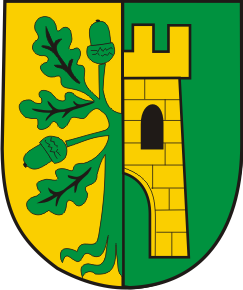 RAPORT 
O STANIE 
GMINY OSIELSKO ZA 2023 ROK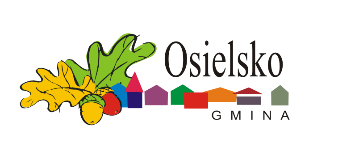 Osielsko, 6 maja 2024 r.Szanowni Państwo,raport o stanie gminy obejmujący podsumowanie działalności wójta w roku poprzednim, w szczególności realizację polityk, programów i strategii, uchwał rady gminy, jest wójt zobowiązany przedstawić radzie gminy, zgodnie z  art. 28 aa ustawy z dnia 8 marca 1990 r. o samorządzie gminnym, w terminie do 31 maja. Z dniem 7 maja 2024 roku, z chwilą złożenia ślubowania przez nowego Wójta Gminy Osielsko, kończę pracę na stanowisku Wójta tej Gminy wobec czego przedstawiam niniejszy Raport na zakończenie swojej kadencji.  Tak jak w latach ubiegłych, materiały do Raportu zostały przygotowane przez pracowników Urzędu Gminy Osielsko oraz gminnych jednostek. Dokument przedstawia podsumowanie działalności organu wykonawczego w 2023 roku z zakresu realizacji gminnych polityk, programów, strategii i innych uchwał Rady Gminy przy czym jednocześnie odwołuje się do tych dokumentów, których opracowanie i przedstawienie organowi stanowiącemu wynika z innych przepisów. Zawarto w tekście Raportu odesłania do odpowiednich dziedzinowych dokumentów, w tym do: informacji o stanie mienia gminy, informacji z wykonania planu zadań inwestycyjnych za rok 2023- które są integralną częścią sprawozdania z wykonania budżetu Gminy przedstawionego Zarządzeniem Nr 40/2024 dnia 28 marca 2024 r., a także do przedstawionego Zarządzeniem Nr 39/2024 dnia 28 marca 2024 r., sprawozdania rocznego z wykonania planu finansowego za rok 2023 samodzielnego publicznego zakładu opieki zdrowotnej i samorządowych instytucji kultury, opublikowanych w Biuletynie Informacji Publicznej https://bip.osielsko.pl Zapraszam do zapoznania się z Raportem o stanie Gminy Osielsko za 2023 rok. 
Jego rozpatrzenie należy do wyłącznej właściwości Rady Gminy Osielsko nie mniej 
w debacie nad Raportem mogą zabierać głos Mieszkańcy, zgodnie z przywołanym przepisem ustawy o samorządzie gminnym.W moim przekonaniu przedstawione w Raporcie o stanie Gminy Osielsko za 2023 rok informacje pozwolą, zarówno nowym Radnym, jak i Mieszkańcom, na zapoznanie się 
z dokonaniami Naszego Samorządu oraz dokonanie obiektywnej oceny działań.Z wyrazami szacunku Wójt Gminy Osielsko Wojciech SypniewskiSPIS TREŚCIMieszkańcy i organizacja Gminy OsielskoPowiększa się różnica między liczbą mieszkańców Gminy Osielsko – osób, które dokonały obowiązku meldunkowego, a liczbą mieszkańców wg GUS, który uwzględniając wyniki Narodowego Spisu Powszechnego 2021 dokonał także korekt w statystyce liczby ludności za lata 2020 i 2021.Liczba mieszkańców Gminy Osielsko wg różnych źródeł danychŹródło: dane Ewidencji ludności Urzędu Gminy Osielsko oraz dane GUS za lata 2020 – 2023 Mieszkańcy Gminy Osielsko wg płci w latach 2020 – 2023 wg różnych źródeł danychŹródło: opracowanie własne na podstawie danych ewidencji ludności oraz GUSLiczba mieszkańców Gminy Osielsko wg danych ewidencji ludności z podziałem na sołectwa i miejscowości wchodzące w skład sołectw w latach 2020 - 2023Źródło: opracowano na podstawie danych ewidencji mieszkańców Urzędu Gminy OsielskoProcentowy rozkład mieszkańców w wieku przedprodukcyjnym, produkcyjnym i poprodukcyjnym w latach 2021 -2023Opracowano na podstawie danych GUS BDL oraz danych ewidencji ludności Urzędu Gminy OsielskoLudność Gminy Osielsko w wieku przedprodukcyjnym – 17 lat i mniejLudność Gminy Osielsko w wieku produkcyjnymLudność Gminy Osielsko w wieku poprodukcyjnymMieszkańcy w wieku 81 lat i więcej – zameldowani na pobyt stałyMieszkańcy Gminy Osielsko wg wieku
(zameldowani na pobyt stały – 16 594 wg stanu na dzień 31grudnia 2023r.)Źródło: na podstawie danych ewidencji mieszkańców UGMieszkańcy Gminy Osielsko wg wieku i płci 
(zameldowani na pobyt stały (16 594) na dzień 31 grudnia 2023r.)Źródło: na podstawie danych ewidencji mieszkańców UG OsielskoLiczba mieszkańców Gminy Osielsko w poszczególnych Sołectwach 
- zameldowani na pobyt stały w latach 2020 - 2023Źródło: na podstawie danych ewidencji ludnościMieszkańcy w sołectwach wg wieku i płci – stan na 31.12.2023 r. zameldowani na pobyt stałyŹródło: na podstawie danych ewidencji mieszkańców UG OsielskoMieszkańcy Gminy Osielsko wg wieku i płci 
(zameldowani na pobyt stały (16 594) na dzień 31 grudnia 2023r.)Źródło: na podstawie danych ewidencji mieszkańców UG OsielskoZ liczby 16 594 mieszkańców zameldowanych w 2023 r. na pobyt stały, liczba mężczyzn wynosi 8 135, a liczba kobiet 8 459, czyli o 324 więcej. Dla porównania, 
w 2022 roku z liczby 15 988 mieszkańców zameldowanych na pobyt stały, liczba mężczyzn wynosiła 7 843, a liczba kobiet 8 145, czyli o 302 więcej. W 2021 r. liczba mężczyzn wynosiła 7 476, a liczba kobiet 7 756, czyli o 280 więcej. W 2020 roku różnica w ilości kobiet (7 473) do mężczyzn (7 149) wynosiła 324. W 2023 roku zauważalna jest większa ilość mężczyzn w kilku przedziałach wiekowych do 25 roku życia (różnice: od 0-3 lat - chłopcy +58; 7-15 lat – chłopcy + 51; 18-15 lat – mężczyźni +43). W przedziałach wiekowych od 26 lat i więcej, zauważalna jest większa ilość kobiet przy czym największe dysproporcje wg płci występują w grupie wiekowej 81 lat i więcej – 97 mężczyzn, 179 kobiet (w 2022 r. - 100 mężczyzn, 
171 kobiet). Organizacja Gminy Osielsko - Jednostki organizacyjneW 2023 roku nie wystąpiły zmiany w organizacji Gminy w przedmiocie tworzenia 
lub likwidacji gminnych jednostek organizacyjnych w oparciu o art. 18 ust. 2 pkt 9 lit. h ustawy o samorządzie gminnym. Nastąpiły natomiast w drodze uchwał Rady Gminy zmiany w statutach gminnych jednostek:- Gminnego Ośrodka Sportu i Rekreacji w Osielsku, w zakresie aktualizacji wykazu obiektów przekazywanych tej jednostce – uchwałą Nr VI/47/2023 z dnia 5.09.2023 r.https://bip.osielsko.pl/uchwala/19623/uchwala-nr-vi-47-2023- Zespołu ds. Oświaty w Osielsku, w zakresie organizacji, uchwałą Nr IX/78/2023 z dnia 19.12.2023 r. https://bip.osielsko.pl/uchwala/19864/uchwala-nr-ix-78-2023Wójt wykonuje uprawnienia zwierzchnika służbowego w stosunku do kierowników gminnych jednostek organizacyjnych. Kierownicy jednostek organizacyjnych gminy nieposiadających osobowości prawnej (jednostki budżetowe, samorządowy zakład budżetowy) działają jednoosobowo na podstawie pełnomocnictwa udzielonego przez Wójta. W 2023 roku nastąpiła zmiana na stanowisku dyrektora samorządowego zakładu budżetowego. Na emeryturę odszedł z dniem 30 stycznia dyrektor Gminnego Zakładu Komunalnego w Żołędowie, Pan Leszek Dziamski. Od 1 lutego na stanowisku dyrektora Gminnego Zakładu Komunalnego w Żołędowie został zatrudniony Pan Tomasz Szeliga. W 2023 r. zostały udzielone przez Wójta pełnomocnictwa:- Nr 10/2023 dla Tomasza Szeligi na dzień 31.01.2023 r. (powierzenie pełnienia obowiązków dyrektora)https://bip.osielsko.pl/zarzadzenie/19206/zarzadzenie-nr-10-2023 - Nr 11/2023 dnia 1 lutego 2023 r. - udzielenie Pełnomocnictwa Dyrektorowi Gminnego Zakładu Komunalnego, Panu Tomaszowi Szelidze https://bip.osielsko.pl/zarzadzenie/19204/zarzadzenie-nr-11-2023 - Nr 47/2023 dnia 26 maja 2023 r. - udzielenie Pełnomocnictwa Dyrektorowi Gminnego Zakładu Komunalnego  do sprzedaży mienia ruchomegohttps://bip.osielsko.pl/zarzadzenie/19448/zarzadzenie-nr-47-2023 W 2023 roku zostały udzielone także, w drodze zarządzeń, upoważnienia do prowadzenia postepowań administracyjnych:- Dyrektorowi  GZK https://bip.osielsko.pl/zarzadzenie/19205/zarzadzenie-nr-12-2023 - Kierownikowi GOPS oraz pracowniczce GOPS – Nr 18 i 19 (w sprawach refundacji podatku VAT odbiorcom paliw gazowych w gospodarstwie domowym)Status szczególny, wynikający z przepisów ustawy o działalności leczniczej posiada Gminna Przychodnia w Osielsku, która jest Samodzielnym Publicznym Zakładem Opieki Zdrowotnej (SP ZOZ). Uchwałą Rady Gminy Osielsko Nr V/29/2023 nastąpiło 20.06.2023 r. powołanie Rady Społecznej przy Gminnej Przychodni. https://bip.osielsko.pl/uchwala/19489/uchwala-nr-v-29-2023 Jednostki organizacyjne Gminy Osielsko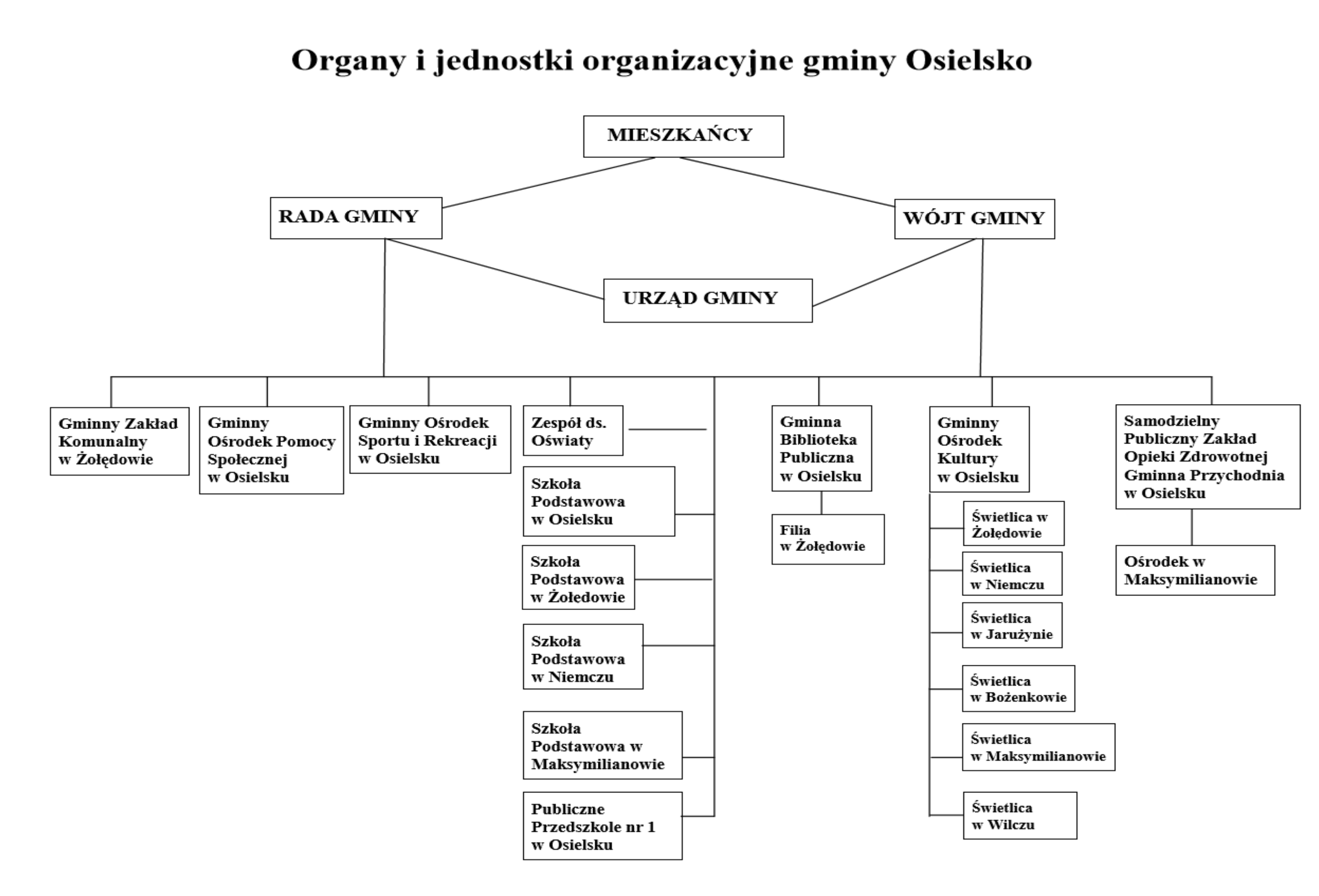 II. Finanse Gminy OsielskoSprawozdanie z wykonania budżetu Gminy Osielsko za 2023 rok oraz informację 
o stanie mienia komunalnego gminy Osielsko przedstawiłem Radzie Gminy Osielsko oraz Regionalnej Izbie Obrachunkowej zarządzeniem nr 40/2024 dnia 28 marca 2024 r. 
W niniejszym Raporcie przedstawiono podstawowe dane na temat stanu finansów Gminy. Zapraszam do zapoznania się z pełną treścią sprawozdania opublikowanego w Biuletynie Informacji Publicznej w katalogu  > Budżet Gminy Osielsko > Wykonanie budżetu > https://bip.osielsko.pl/artykul/897/20143/wykonanie-budzetu-gminy-za-2023-r Budżet gminy Osielsko na 2023 r. został uchwalony przez Radę Gminy Osielsko 
w dniu 20 grudnia 2022 r. - uchwała Nr X/77/2022 https://bip.osielsko.pl/uchwala/19108/uchwala-nr-x-77-2022 w wysokości:dochody  122.707.161,00 złwydatki   154.050.496,00 złPlanowany deficyt budżetu określony został w uchwale budżetowej na kwotę 31.343.335,00 zł. Wskazano źródła pokrycia planowanego deficytu: kredyt w kwocie 29.900.100,00 zł oraz przychody z niewykorzystanych środków pieniężnych na rachunku bieżącym budżetu, wynikających z rozliczenia dochodów i wydatków nimi finansowanych związanych ze szczególnymi zasadami wykonywania budżetu określonymi w odrębnych ustawach – 1.443.235,00 zł.W okresie realizacji budżet gminy Osielsko był zmieniany 8 razy uchwałami Rady Gminy Osielsko oraz 32 razy Zarządzeniami Wójta. Plan dochodów został zwiększony 
w drodze kolejnych zmian o 13,59% tj. o kwotę 16.676.727,93 zł. Planowane wydatki zostały zwiększone o 2,47 % co stanowi kwotę 3.800.931,51 zł. Budżet Gminy Osielsko po zmianach na dzień 31 grudnia 2023 r.:Planowane dochody – 139.383.888,93 zł,Planowane wydatki  – 157.851.427,51 zł.Po zmianach planowany deficyt wynosił 18.467.538,58 zł i był mniejszy 
o 12.875.796,42 zł od deficytu planowanego na początek roku. Jako źródło sfinansowania planowanego deficytu Rada Gminy Osielsko wskazała przychody z kredytu w wysokości – 16.680.000 zł, przychody z niewykorzystanych środków pieniężnych na rachunku bieżącym budżetu – 1.326.156,54 zł i wolne środki z lat ubiegłych – 461.382,04 zł.Stan finansów gminyUdział dochodów własnych w dochodach ogółem – 61,3 %  (w 2022 r. - 65,3%, 
w 2021 r. - 56 %)Udział wydatków majątkowych w wydatkach ogółem – 26,91%  (w 2022 r. 31,43 %, 
w 2021 r. - 29,28 %)Zadłużenie ogółem – 41.303.450,00 zł  (w 2022 r. - 35.089.750,00 zł, w 2021 r.  - 26.964.750,00 zł)Wykonanie budżetu GminyWykonanie dochodów –  w kwocie 137.538.971,44 zł co stanowi 98,7 % planu, Struktura wykonania dochodów ogółem:dochody bieżące wykonano w wys. 117.792.117,95 zł (99,4 % planu), w tym:dochody bieżące własne – 79.073.311,44 zł, subwencja ogólna – 21.341.990,00 zł, uzupełnienie subwencji – 7.213.519,05 zł,dotacje celowe na zadania bieżące – 10.163.297,46 zł;dochody majątkowe wykonano w wys. 19.746.853,49 zł (94,5 % planu), w tym:a) dochody majątkowe własne – 5.297 217,35 zł,b) majątkowe z innych źródeł (w tym z dotacji, UE) – 14.449.636,14 zł,dochody własne  -  bieżące i majątkowe - 84.370.528,79 zł (udział w ogólnych dochodach 61,34%, w tym dochody bieżące – 79.073.311,44 zł), m.in.:podstawowe dochody podatkowe zostały wykonane w kwocie - 62.240.594,19 zł, co stanowi 100,9 % planu, w tym dochody powyżej 1 mln zł:udziały w podatku dochodowym od osób fizycznych (PIT) – 42.532.614,00 zł 
(w 2022 roku - 48.971.757,99 zł , w  2021 roku - 48.236.722,00 zł),udziały w podatku dochodowym od osób prawnych (CIT) – 1.555.322 zł 
(w 2022 roku - 892.279,00 zł, w roku 2021 – 1.053.016,66 zł),podatek od nieruchomości – 14.344.062,46 zł (w 2022 roku - 12.169.380,72 zł, 
w 2021 roku - 11.274.535,35 zł),podatek od czynności cywilnoprawnych – 2.765.019,45 zł (w 2022 roku - 3.452.005,91 zł, w 2021 roku – 4.158.572,25 zł),inne podstawowe dochody podatkowe w 2023 r. – 1.043.576,28 zł;pozostałe dochody z podatków i opłat – 10.313.872,64 zł (93,1 % planu), w tym powyżej 1 mln zł:opłaty: adiacenckie, od wzrostu wartości nieruchomości, za zajecie pasa drogowego –  2.577.343,46 zł (78,8% planu ), (w 2022 roku - 3.205.481,04 zł) opłata za gospodarowanie odpadami komunalnymi – 6.574.861,85 zł  (w 2022 roku - 6.082.412,40 zł,  w 2021 roku – 3.564.670,60 zł),inne, pozostałe z podatków i opłat – 1.161.667,33 zł;pozostałe dochody bieżące w tym bieżące z majątku Gminy – 6.518.844,61 zł, 
w tym dochody pobierane przez jednostki budżetowe – 3.117.598,93 zł Struktura wykonania dochodów własnych bieżących w 2023 r. określająca kwoty oraz udział procentowy poszczególnych rodzajów dochodów w dochodach własnych została przedstawiona na wykresie w Sprawozdaniu z wykonania budżetu Gminy Osielsko za 2023 rok na stronie 21.Wykonanie wydatków – 136.856.159,19 zł co stanowi 86,7 % planu, w tym:
1) wydatki majątkowe wykonano w kwocie 36 821 233,40 zł, co stanowi 26,91% ogółu wydatków budżetu Gminy,2) wydatki bieżące wykonano w kwocie 100.034.925,79 zł, co stanowi 73,09% ogółu wydatków budżetu Gminy.Wynik budżetu w roku 2023 to nadwyżka w kwocie 682.812,25 zł.Różnica między bieżącymi dochodami, a bieżącymi wydatkami (nadwyżka operacyjna)  – 17.757.192,16 zł  (w 2022 r. - 18.162.415,47zł ).Pozyskane dotacje i środki na inwestycje:5.1. – ze źródeł krajowych wykonanie – 14.331.112,86 zł, w tym:1) środki na dofinansowanie własnych inwestycji gminy realizowanych w ramach inicjatywy lokalnej pozyskane od mieszkańców –  54.526,95 zł;2) Fundusz Dróg Samorządowych – 1.678.403 zł; z tego:- na dofinansowanie budowy chodnika przy ul. Krakowskiej i Nowowiejskiejw Niwach – 529.072 zł,- na dofinansowanie budowy ul. Augustowskiej w Żołędowie - 1.149.331 zł;3) dotacja z budżetu państwa z tytułu refundacji poniesionych w roku 2022 wydatkóww ramach funduszu sołeckiego –– 29.964,59 zł;4) Polski Ład –12.568.218,32 zł. W ramach Programu realizowano dwie inwestycje:- budowa ulicy Polnej w Żołędowie – dofinansowanie 9.785.000 zł,- budowa ulicy Matejki w Niemczu – dofinansowanie 2.783.218,32 zł (I transza).5.2. dochody majątkowe na projekty i zadania realizowane z udziałem środków UE, 
o których mowa w art. 5 ust. 1 pkt. 2 i 3 ustawy o finansach publicznych - planowano dochody z tytułu dofinansowania - 730.226,22 zł. Wykonanie na 31.12.2023 r. wynosiło 118.523,28 zł, część środków została przekazana w I kw. 2024 roku, w tym:Transport i łączność, plan 164.373,22 - zamontowano 8 wyświetlaczy w czterech różnych lokalizacjach, pokazujących prędkość poruszających się pojazdów, mających na celu zwiększenie bezpieczeństwa ruchu drogowego. Dofinansowanie projektu wpłynęło na konto budżetu gminy w roku 2024 w dniu 31 stycznia,2) Kultura i ochrona dziedzictwa narodowego - 118.523,28 zł; otrzymano dofinansowanie projektu: „Termomodernizacja budynku świetlicy w Niemczu przy ul.Pod Wierzbami”. Projekt współfinansowany z EFRR, w ramach ZIT RPO, 3) Kultura fizyczna - „Budowa miasteczka rowerowego na dz. 546/35 przy ul.Bałtyckiej w Osielsku” (dofinansowanie w wys. 447.329,00 zł z Centrum Unijnych Projektów Transportowych). Dofinansowanie projektu gmina otrzymała 29 lutego br.Gmina Osielsko nie posiada majątku finansowego w formie akcji, obligacji i udziałów w spółkach.Wykonanie wydatków inwestycyjnych - Wydatki wynosiły 36 821 233,40 zł (26,91 % ogółu wydatków budżetu Gminy Osielsko)Wykonanie wydatków inwestycyjnych w stosunku do planu – 78,71 %. Najwyższe wydatki inwestycyjne poniesiono na budowę i przebudowę dróg publicznych łącznie 
z infrastrukturą (np. zatoki) – 50,14 % oraz infrastrukturę wodociągową i sanitacyjną wsi - łącznie 30,21% ogółu wydatków inwestycyjnych. Wykonanie wydatków na inwestycje wg działów budżetu przedstawiono na str. 85-88 sprawozdania z wykonania budżetu za 2023 rok.Wieloletnia prognoza finansowa (WPF) - miniony rok był objęty wieloletnią prognozą finansową na lata 2023 – 2040 na podstawie uchwały Rady Gminy Osielsko Nr X/78/2022 z dnia 20 grudnia 2022 r. https://bip.osielsko.pl/artykul/906/19105/wieloletnia-prognoza-finansowa-gminy-osielsko-na-lata-2023-2040  Ww. uchwała była w 2023 roku zmieniana w drodze uchwał Rady Gminy Osielsko osiem razy i dwa razy Zarządzeniami Wójta Gminy.  Aktualnie obowiązuje Wieloletnia Prognoza Finansowa na lata 2024 – 2037 uchwalona przez Radę Gminy Osielsko w dniu 19 grudnia 2023 r. uchwała Nr IX/74/2023https://bip.osielsko.pl/artykul/906/19859/wieloletnia-prognoza-finansowa-gminy-osielsko-na-lata-2024-2037 ze zmianami, ostatnia w dniu 26 marca 2024 r. uchwałą IV/22/2024Harmonogram spłat  dotychczasowego zadłużenia gminy – 41.303.450 zł, tj. kwota długu według stanu na dzień 31 grudnia 2023 r:rok 2024 – 11.550.000 zł,rok 2025 – 10.750.000 zł,rok 2026 – 7.850.000 zł,rok 2027 – 5.100.000 zł,rok 2028 – 6.053.450 zł.Harmonogram spłat zadłużenia dotychczasowego i planowanego w latach objętych prognozą:rok 2024 – 11.550.000 zł,rok 2025 – 11.000.000 zł,rok 2026 – 12.000.000 zł,rok 2027 –   9.500.000 zł,rok 2028 – 12.000.000 zł,rok 2029 – 12.000.000 zł,rok 2030 – 11.620.000 zł,rok 2031 – 12.500.000 zł,rok 2032 – 12.500.000 zł,rok 2033 – 12.500.000 zł,rok 2034 – 12.500.000 zł,rok 2035 – 12.500.000 zł,rok 2036 –   7.000.000 zł,rok 2037 –   5.037.425 zł.Prognoza nadwyżki operacyjnej na najbliższe lata (różnica pomiędzy dochodami bieżącymi a wydatkami bieżącymi) według WPF na lata 2024 – 2037:Rok 2024 – 22.089.744,63 zł, rok 2025 – 24.043.000 zł, rok 2026 – 25.191.000 zł, rok 2027 – 29.948.000 zł, rok 2028 – 32.738.000 zł, rok 2029 – 35.846.000 zł, rok 2030 – 39.463.000 zł, rok 2031 – 43.032.000 zł, rok 2032 – 47.066.000 zł,  rok 2033 – 47.816.000 zł, rok 2034 – 48.571.000 zł, rok 2035 – 49.321.000 zł, rok 2036 – 49.906.000 zł, rok 2037 – 50.366.000 zł.Prognozowana nadwyżka budżetu na najbliższe lata: Nadwyżka budżetu jest planowana od roku 2027. Planowane w latach 2027 – 2037 nadwyżki budżetu zostaną przeznaczone na spłatę długu. I tak – w roku 2027 planuje się nadwyżkę w kwocie 9.500.000 zł,  w roku 2028 – 12.000.000 zł, w roku 2029 – 12.000.000 zł, rok 2030 – 11.620.000 zł, rok 2031 – 12.500.000 zł, rok 2032 – 12.500.000 zł, rok 2033 – 12.500.000 zł, rok 2034 – 12.500.000 zł, rok 2035 – 12.500.000 zł, rok 2036 – 7.000.000 zł, rok 2037 – 5.037.425 zł.Prognoza kwot długu na kolejne lata: Rok 2023 – 41.303.450 zł, rok 2024 – 65.768.450 zł, rok 2025 – 102.458.425 zł, rok 2026 – 119.657.425 zł, rok 2027 – 110.157.425 zł, rok 2028 – 98.157.425 zł, rok 2029 – 86.157.425 zł, rok 2030 – 74.537.425 zł, rok 2031 – 62.037.425 zł, rok 2032 – 49.537.425 zł, rok 2033 – 37.037.425 zł, rok 2034 – 24.537.425 zł, rok 2035 – 12.037.425 zł, rok 2036 – 5.037.425 zł. W roku 2037 planuje się nadwyżkę budżetową w takiej kwocie i przeznacza się ją na całkowitą spłatę długu.III. Przygotowywanie uchwał i zarządzeńZestawienie podjętych w 2023 roku uchwał w układzie przedmiotowymW 2023 roku Wójt przedłożył Radzie 94 projekty uchwał, w tym 4 zostały zdjęte z porządku obrad i 3 nie zostały podjęte. Zarządzenia Wójta Gminy Osielsko w 2023 rokuIV. Urząd Gminy Osielsko Zgodnie z przepisami ustawy z dnia 8 marca 1990 r. o samorządzie gminnym https://isap.sejm.gov.pl/isap.nsf/download.xsp/WDU19900160095/U/D19900095Lj.pdf Wójt wykonuje zadania przy pomocy urzędu gminy i jest Kierownikiem Urzędu Gminy (art. 33 przywołanej ustawy). Wójt jest organem administracji publicznej na podstawie art. 5 § 2 pkt 3 i 6 ustawy 
z dnia 14 czerwca 1960 r. Kodeks postepowania administracyjnego https://isap.sejm.gov.pl/isap.nsf/DocDetails.xsp?id=wdu19600300168 oraz organem podatkowym na podstawie art. 13 § 1 pkt 1 ustawy z dnia 29 sierpnia 1997 r. ordynacja podatkowa https://isap.sejm.gov.pl/isap.nsf/download.xsp/WDU19971370926/U/D19970926Lj.pdf Wiele spraw jest załatwianych wg miejsca położenia nieruchomości co oznacza, że administracja gminna załatwia sprawy nie tylko jej mieszkańców, ale także osób, które posiadają nieruchomości na terenie gminy, jeżeli przepisy ustaw tak stanowią.  W wielu sprawach, np. 
z zakresu USC, nie występuje już właściwość miejscowa co oznacza obowiązek załatwiania Obywateli bez względu na ich miejsce zamieszkania, czy miejsce sporządzenia danego aktu.Urząd Gminy zapewnia wykonywanie zadań Gminy, które nie zostały przekazane do realizacji innym jednostkom organizacyjnym. Realizuje zadania własne Gminy, zadania zlecone na podstawie ustaw, a także wynikające z porozumień z innymi jednostkami samorządu. KADRY wg stanu na 31.12.2023 r.Kadra kierowniczaWójt Gminy Osielsko – Wojciech SypniewskiZastępca Wójta Gminy – Krzysztof Lewandowski Sekretarz Gminy Osielsko – Maria DomańskaSkarbnik Gminy Osielsko – Bogumiła NalaskowskaKierownik USC oraz Ref. Spraw Obywatelskich – Violetta DąbrowskaKierownik Ref. Finansowego – Ilona BochańskaKierownik Ref. Podatków i Opłat – Karolina KrawczewskaKierownik Ref. Organizacyjnego – Justyna ŚciesińskaKierownik Ref. Inwestycji i Zamówień Publicznych – Dominika WiśniewskaKierownik Ref. Ochrony Środowiska – Marzena AlińskaKierownik Ref. Gospodarki Gruntami i Rolnictwa – Jolanta TrzecińskaKierownik Ref. Zagospodarowania Przestrzennego – Beata SzeszułaAudytor (0,25 etatu) – Teresa TomczukZatrudnienie w Urzędzie Gminy Osielsko – zestawienie 
* wykazano ilość zatrudnionych łącznie z zatrudnionymi w celu zastępstwa pracowników 
w czasie ich długotrwałej usprawiedliwionej nieobecności z tytułu uprawnień rodzicielskich. Rotacje kadrowe w Urzędzie Gminy Osielsko* dane dotyczą także służby przygotowawczej realizowanej w następstwie zakończonych naborów
 w  roku poprzednim.** unieważniony nabór na stanowisko dyrektora GZKPolityka kadrowa Urzędu jest prowadzona w oparciu o analizy, m.in. w zakresie danych dotyczących ilości załatwianych spraw, które zostały w Raporcie przedstawione. Brany jest także pod uwagę stopień złożoności prowadzonych postępowań administracyjnych wynikający 
z przepisów prawa materialnego, mających wpływ na obciążenie stanowiska, 
np. w sprawach decyzji ustalających warunki zabudowy, decyzji lokalizacji celu publicznego, decyzji środowiskowych, opłat adiacenckich i wielu innych (procedura uzgodnień z innymi organami, uzyskiwanie opinii, często wiele stron postępowania i rozbieżne interesy stron, czy udział biegłego w postępowaniu). Okresowe braki kadrowe (np. z tyt. macierzyństwa) są uzupełniane poprzez staże (umowy z Urzędem Pracy) oraz zatrudnianie na czas zastępstwa. O ile przepisy szczególne nie stanowią inaczej, indywidualne sprawy obywateli są rozstrzygane przez Wójta w trybie decyzji administracyjnych.Ilości prowadzonych spraw załatwianych w formie decyzji administracyjnych Do obowiązków Wójta, jako organu należy załatwianie spraw Obywateli poprzez wydawanie także innych dokumentów niż decyzje, np.:zaświadczeń, jako urzędowego potwierdzenia określonych faktów lub stanu prawnego,wypisów i wyrysów z miejscowych planów zagospodarowania przestrzennego,udostępnienie danych na wniosek uprawnionych organów i instytucji,wydawanie postanowień o zgodności z planem projektów podziału nieruchomości,zaświadczeń o nadanych numerach porządkowych nieruchomości - i wiele innych.Obowiązkiem organu jest także prowadzenie czynności egzekucyjnych w celu wyegzekwowania obowiązku podatkowego i opłat poprzez upomnienia i tytuły wykonawcze. Ponadto Urząd prowadzi sprawy, w których Gmina występuje jako strona 
w postępowaniach przed innymi organami (np. przed Starostą w sprawie odszkodowań za drogi), a także wykonuje szereg innych działań związanych z zadaniami Gminy wynikającymi 
z przepisów prawa. Inne niż decyzje czynności administracyjne i inne działania*w 2023 r. w przypadku przesyłek ze Starostwa Powiatowego wpisywano pisma przewodnie, a nie wpisywano odrębnie poszczególnych dokumentów, jeżeli były w piśmie przewodnim wymienione.Ponadto w minionym roku realizowano zadania zlecone związane z wyborami do Sejmu 
i Senatu RP oraz referendum ogólnokrajowym. Wydawano zaświadczenia o prawie do głosowania – 248 oraz obsługiwano wnioski o dopisanie do spisu wyborców – 864.V. Realizacja Strategii Rozwoju Gminy Osielsko Strategia Rozwoju Gminy Osielsko na lata 2022-2030 została przyjęta uchwałą Rady Gminy Osielsko Nr X/81/2022 dnia 22.12.2022 r.  http://bip.osielsko.pl/uchwala/19114/uchwala-nr-x-81-2022  Dokument określił:Wizję Gminy OsielskoGmina Osielsko w roku 2030, to miejsce zapewniające dobre warunki do życia i rozwoju osobistego oraz atrakcyjna przestrzeń dla inwestorów i nowych mieszkańcówMisję Gminy OsielskoMisją gminy Osielsko jest stworzenie dobrych warunków do zamieszkania poprzez zaspokajanie potrzeb mieszkańców oraz tworzenie dogodnych warunków do lokalnego budowania potencjału gospodarczego 
i społecznegoCel główny strategii rozwojuGmina Osielsko miejscem dobrym do zamieszkania i inwestowania, otwartym na innowacje, dbającym o lokalne zasoby naturalne i rozwijającym się w myśl zasady zrównoważonego rozwojuOkreślono 5 obszarów strategicznych interwencji, każdy obszar zawiera wyznaczone cele strategiczne oraz przypisane im cele operacyjne. Każdy z celów operacyjnych zawiera kierunki działań oraz oczekiwane rezultaty. Zarządzeniem Nr 17/2023 określono sposób nadzoru nad realizacją Strategii http://bip.osielsko.pl/zarzadzenie/19274/zarzadzenie-nr-17-2023 Monitoring i ewaluacja Strategii:Źródło: dokument Strategii Rozwoju Gminy Osielsko na lata 2022-2030, str. 63Podobnie jak w roku ubiegłym, na potrzebę przedstawienia w niniejszym Raporcie oceny stopnia realizacji strategii, przygotowano wyniki ewaluacji bieżącej (kwerendę wstępną) 
w zakresie posiadanych danych ilościowych na dzień 30 kwietnia br. wynikających ze sprawozdawczości gminnych jednostek. Opracowanie kompletnych danych dla potrzeb monitoringu obecnej Strategii winno nastąpić zgodnie z harmonogramem w 2024 roku, najpóźniej w IV kwartale, po opublikowaniu pełnych danych przez GUS oraz dokonaniu oceny jakościowej przez włączonych w działania interesariuszy, w stopniu zapewniającym partycypację społeczną (zob. § 14 i § 15 przywołanego Zarządzenia Nr 17/2023). Wyniki ewaluacji bieżącej Strategii w poszczególnych obszarach interwencji, ich celach strategicznych i operacyjnychObszar Interwencji 1: Przyjazna PrzestrzeńCel Strategiczny: 1.1 Ochrona Zasobów Lokalnych I ŚrodowiskaCEL STRATEGICZNY 1.2: ZRÓWNOWAŻONY ROZWÓJ PRZESTRZENNYOBSZAR INTERWENCJI 2. ROZWÓJ GOSPODARCZYCEL STRATEGICZNY 2.1. WSPARCIE ROZWOJU PRZEDSIĘBIORCZOŚCICEL STRATEGICZNY 2.2. ROZWÓJ PRZESTRZENI INWESTYCYJNYCHOBSZAR INTERWENCJI 3. USŁUGI PUBLICZNECEL STRATEGICZNY 3.1. ROZWÓJ OFERTY EDUKACYJNEJ, WYCHOWAWCZEJ I OPIEKUŃCZEJ DLA DZIECI I MŁODZIEŻYCEL STRATEGICZNY 3.2. PROFESJONALNA OBSŁUGA MIESZKAŃCÓWCEL STRATEGICZNY 3.3.WSPIERANIE ROZWOJU OFERTY KULTURALNEJ, SPORTOWEJ I REKREACYJNEJCEL STRATEGICZNY 3.4. NOWOCZESNA KOMUNIKACJA (ŚRODKI PRZEKAZU I PROMOCJA)CEL STRATEGICZNY 3.5. DOSKONALENIE SYSTEMU POLITYKI SPOŁECZNEJ I OPIEKI ZDROWOTNEJOBSZAR INTERWENCJI 4. KOMUNIKACJACEL STRATEGICZNY 4.1. ROZWÓJ SYSTEMU TRANSPORTOWEGOCEL STRATEGICZNY 4.2. WSPIERANIE KONCEPCJI ZRÓWNOWAŻONEGO ROZWOJUOBSZAR INTERWENCJI 5. SPOŁECZNOŚĆCEL STRATEGICZNY 5.1. WSPIERANIE AKTYWNOŚCI LOKALNEJ SPOŁECZNOŚCIVI. Strategia Rozwoju Gminy Osielsko, a realizacja inwestycji i zamówień publicznychWydatki majątkowe w 2023 roku wyniosły 36 821 233,40 zł, co stanowi 26,91% ogółu wydatków budżetu Gminy.Wydatki majątkowe na realizację inwestycji i zakupy inwestycyjne w 2023 rokuOpracowano na podstawie sprawozdania z wykonania budżetu gminy Osielsko za rok 2023Więcej informacji na temat wydatków inwestycyjnych – str. 85 – 111 sprawozdania 
z wykonania budżetu gminy Osielsko za rok 2023. Uchwała Rady Gminy Osielsko 
w sprawie ustalenia wykazu wydatków, które nie wygasają z upływem roku budżetowego 2023: https://bip.osielsko.pl/uchwala/19861/uchwala-nr-ix-75-2023 Wyboru wykonawców dokonywano stosując przepisy ustawy Prawo zamówień publicznych. Zgodnie z przywołaną ustawą zostały sporządzone plany postępowań 
o udzielenie zamówień publicznych o wartości 130 tys. zł i wyższej, jakie zaplanowano przeprowadzić w 2023 roku. Plany postępowań o udzielenie zamówień zostały zamieszczone w Biuletynie Zamówień Publicznych:- do realizacji przez Urząd Gminy Osielsko dnia 19 stycznia 2023 r., - do realizacji przez Gminny Zakład Komunalny dnia 19 stycznia 2022 r. Plany były aktualizowane. Dokumenty udostępnione poprzez BIP: http://bip.osielsko.pl/artykuly/1023/plan-postepowan-o-udzielenie-zamowien-publicznych Wybór wykonawcy dla zamówień publicznych o wartości poniżej 130 tys. zł następował w drodze rozeznania rynku, m.in. poprzez ogłoszenia zamieszczane 
w Biuletynie Informacji Publicznej (w zakładce dot. zamówień poniżej 130 tys. zł). https://bip.osielsko.pl/artykuly/1020/rozeznania-cenowe Na szczególną uwagę zasługują zadania realizowane w ramach inicjatywy lokalnej, które zostały przedstawione w rozdziale „Wspieranie aktywności lokalnej społeczności”.  Realizacja zamówień publicznych w przedmiocie ogłaszania przetargów, wyboru wykonawców, warunków i cen ofert, zaawansowania robót i ich tempa, terminów zakończenia robót, odbiorów zadań, była przedmiotem sprawozdań składanych przez Wójta na każdej zwyczajnej sesji Rady Gminy Osielsko. Sprawozdania zostały publikowane w BIP. https://bip.osielsko.pl/artykuly/1281/2023 Od kilku lat największe wydatki inwestycyjne są ponoszone na budowę dróg. 
W zakresie długości dróg utwardzonych, rodzajów nawierzchni oraz kategorii dróg, statystyka  lat 2021 – 2023 przedstawia się następująco:Gmina ubiegała się o środki zewnętrzne. W 2023 r. z Rządowego Fundusz Rozwoju Dróg: - przyznane dofinansowanie budowy ul. Augustowskiej w Żołędowie - 1.595.000 zł,- dofinansowanie budowy odcinków chodnika i poprawę bezpieczeństwa ruchu drogowego na ul. Krakowskiej w Niwach - 237.072 zł.Ponadto na budowę ulicy Polnej w Żołędowie o długości 1,5 km - dofinansowanie 
w ramach Rządowego Funduszu Polski Ład na budowę tej drogi oraz sieci wod.-kan. to łączna kwota 9.785.000,00 zł.Informacje na temat wykonania zadań inwestycyjnych w 2023 roku zostały przedstawione w Sprawozdaniu z wykonania budżetu gminy Osielsko, str. 94-100. Inwestycje drogowe rozpoczęte (lub procedura) w 2022 roku, roboty zakończone w 2023 roku Inwestycje drogowe rozpoczęte i zakończone w 2023 rokuInwestycje drogowe, procedura rozpoczęta w 2023 roku, planowane zakończenie 2024 rokInwestycje kubaturowe zakończone w 2023 roku:- Adaptacja budynków przy ul. Jana Pawła II w Osielsku na potrzeby Urzędu Gminy, Archiwum 
i OSP – Wykonawca KONTBUD Sp. z o.o. z Bydgoszczy, 12 czerwca otrzymaliśmy wydane przez Powiatowego Inspektora Nadzoru Budowlanego potwierdzenie przyjęcie obiektu do użytkowania,- zaplecze socjalne boiska, ul. Jana Matejki w Niemczu.Przedsięwzięcia inwestycyjne kubaturowe w zakresie których działania rozpoczęto w 2023 r.: Efekty budowy sieci wodociągowych i kanalizacji sanitarnej w postaci ilości przyłączy w poszczególnych miejscowościach zostały przedstawione w Rozdziale  dotyczącym działalności Gminnego Zakładu Komunalnego.Poczynione w 2023 roku działania związane z pozyskaniem środków na inwestycje w 2024 r.:- Dot. inwestycji budowy żłobka na 50 miejsc – wystąpiono w 2023 r. o środki 
z Programu „Maluch+ 2022-2029”. Dofinansowanie w ramach środków KPO w formie wsparcia bezzwrotnego w kwocie 1.793.100,00 zł. Środki budżetu państwa na częściowe finansowanie podatku VAT 241 925,05 zł, razem 2.035.025,05 zł. Program przewiduje także wsparcie na etapie funkcjonowania miejsc opieki w ramach środków z KPO w kwocie 1.504.800,00 zł. Przetarg ogłoszono i rozstrzygnięto w I kw. 2024 r. Umowa w opcji zaprojektuj i wybuduj, została podpisana z BAUPOL sp. z o.o. Bydgoszcz.- Dot. pozyskania środków z Rządowego Funduszu Rozwoju Dróg na 2024 rok - zostało przyznane dofinansowanie 3 580 800,00 zł na zadanie „Budowa ul. Orzechowej (0+000 do 0+436,36 + 0+000 do 0+306 ciąg pieszorowerowy), ul. Długiej w Osielsku (0+000 do 0+418,60) oraz ul. Rybinieckiej w Niwach (0+000 do 0+386,86)”- Na budowę rurociągu odwodnieniowego na ulicach Jana Pawła II, Marsowa, Opalowa, Księżycowa w Osielsku oraz odtworzenie nawierzchni dróg – II etap, na podstawie Promesy Wstępnej z Rządowego Funduszu Polski Ład kwota dofinansowania - 1 955 000,00 zł.Gmina składała wiele wniosków w naborach Rządowego Funduszu Polski Ład. Niestety dużo wniosków odrzucono. Pełną listę składanych wniosków udostępniono w BIP, 
w odpowiedzi na wniosek radnego: https://bip.osielsko.pl/attachments/download/29042 VII. Gospodarowanie mieniem komunalnymGospodarowanie mieniem komunalnym należy do zadań Wójta na podstawie art. 30 ust. 2 pkt 3 ustawy o samorządzie gminnym, przy czym w sprawach majątkowych gminy przekraczających zakres zwykłego zarządu, dotyczących m.in. zasad nabywania, zbywania 
i obciążania nieruchomości oraz ich wydzierżawiania lub wynajmowania na czas oznaczony dłuższy niż 3 lata lub na czas nieoznaczony, o ile ustawy szczególne nie stanowią inaczej, 
jest wymagana uchwała Rady Gminy. Uchwała jest wymagana również w przypadku, gdy po umowie zawartej na czas oznaczony do 3 lat strony zawierają kolejne umowy, których przedmiotem jest ta sama nieruchomość; do czasu określenia zasad wójt może dokonywać tych czynności wyłącznie za zgodą rady gminy (art. 18 ust. 2 pkt 9 lit. a ustawy 
o samorządzie gminnym). W 2023 roku, po przedstawieniu przez Wójta projektów, Rada Gminy Osielsko podjęła 15 uchwał w przedmiocie gospodarowania nieruchomościami. Były realizowane 
w 2023 roku także uchwały Rady z lat ubiegłych.  Gospodarowanie gruntami gminy w 2023 roku:Ogólna powierzchnia gruntów stanowiących mienie gminy wg stanu na 31.12.2022 r. wynosiła 551,3137 ha – wartość 182.577.228,78 zł.1) Przychody – 16,8610 ha, w tym:a) darowizny – 0,3253 ha, z tego: Niemcz – 0,1113 ha, Niwy – 0,2140 ha;b) nabyte pod inwestycje drogowe na mocy "spec ustawy" drogowej – 1,5991 ha, z tego: Osielsko – 0,2720 ha, Żołędowo – 0,0816 ha, Niemcz – 0,0013 ha, Niwy – 1,2442 ha;c) przejęte pod drogi na mocy decyzji podziałowych – 0,8756 ha, w tym: Osielsko – 0,2951 ha, Niwy – 0,4688 ha, Maksymilianowo – 0,1117 ha;d) wykup prawa użytkowania wieczystego – 0,0580 ha - Bożenkowo;e) zamiana gruntów – 0,2995 ha – Osielsko;f) komunalizacja gruntów – 12,5400 ha – Maksymilianowo;g) powierzchnia wyrównawcza (korekta) – 1,1635 ha - Niwy.2) Rozchody – 4,9683 ha, w tym:a) sprzedaż gruntów – 1,2257 ha, w tym: działki w Osielsku nr: 88/43 o pow. 0,0994 ha, 88/41 pow. 0,0995 ha, 168/55 o pow. 0,1022 ha, 168/58 o pow. 0,1014 ha, 168/62 o pow. 0,1076 ha, 168/63 o pow. 0,1159 ha, 168/56 o pow. 0,0987ha, 168/59 o pow. 0,0949 ha, 88/45 pow. 0,1069 ha, 88/39 pow. 0,0995 ha; działki w Niemczu nr: 161/23 o pow. 0,0620 ha oraz nr 109/9 o pow. 0,1377 ha;b) zamiana gruntów – 0,2995 ha - Osielsko;c) sprzedaż prawa użytkowania wieczystego dz.nr 87/1 – 2,3400 ha - Bożenkowo;d) powierzchnia wyrównawcza (korekta) – 1,1031 ha, w tym: Osielsko - 0,0063 ha, Niemcz - 0,0117 ha, Niwy – 1,0834 ha, Maksymilianowo - 0,0017 ha;Ogólna powierzchnia gruntów stanowiących mienie gminy wg stanu na 31.12.2023 r. wyniosła 563,2064 ha – wartość 192.195.038,97 zł.	Szczegółowe informacje na temat majątku Gminy, w tym zasobów mieszkaniowych, przedstawiono w sprawozdaniu z wykonania budżetu za 2023 rok, od strony 249.	Informacje na temat wydatków działu 700 Gospodarka mieszkaniowa – str. 42-44. 	Informacje na temat dochodów z majątku – str. 29-30.VIII. Planowanie i zagospodarowanie przestrzennePlanowanie przestrzennePolitykę planowania przestrzennego Gminy określało studium uwarunkowań i kierunków zagospodarowania przestrzennego gminy na podstawie uchwały Nr X/99/2015 Rady Gminy Osielsko z dnia 17 listopada 2015 roku. Ustalenia przeznaczenia terenów, w tym dla inwestycji celu publicznego, oraz  sposób ich zagospodarowania i zabudowy określają miejscowe plany zagospodarowania przestrzennego (dalej mpzp). Obszar Gminy Osielsko objęty obowiązującymi miejscowymi planami zagospodarowania przestrzennego wynosił wg stanu na 31.12.2023r. ok. 1466,5 ha. W 2022 roku obszar objęty mpzp nie uległ zmianie w stosunku do 2021 r. i wynosił 1407 ha gdyż uchwalone mpzp wprowadzały zmiany do uchwał poprzednich. Informacja o pracach planistycznychPrzy opracowywaniu założeń, jak i projektów mpzp bierze się pod uwagę ustalenia studium uwarunkowań i kierunków zagospodarowania przestrzennego gminy oraz  wnioski mieszkańców, instytucji i właścicieli gruntów objętych projektem mpzp. Oczekiwania Gminy, mieszkańców i właścicieli gruntów bywają sprzeczne, czego ewidentnym przykładem jest np. mpzp dla terenu przy ulicy Kwiatowej w Osielsku. Brak dostatecznej aktywności zainteresowanych powoduje także konieczność powtórzenia części procedur. Istotne jest optymalne wyważenie różnych interesów, co wymaga wiele czasu na prowadzenie negocjacji oraz udzielanie informacji i wyjaśnień przed przekazaniem projektu mpzp do uzgodnień 
i dalszego procedowania.Projekty miejscowych planów zagospodarowania przestrzennego opracowywała Pracownia Projektowa „Sieć I” Paweł Łukowicz z Bydgoszczy. Decyzje lokalizacji celu publicznegoW przypadku braku miejscowego planu zagospodarowania przestrzennego inwestycja celu publicznego jest lokalizowana w drodze decyzji. Tok postępowania administracyjnego w przedmiocie uzgodnień z właściwymi organami zawiera pewne elementy podobne do procedury opracowania mpzp. W przypadku niewydania decyzji w sprawie ustalenia lokalizacji inwestycji celu publicznego w terminie 65 dni od dnia złożenia wniosku o wydanie takiej decyzji, organ wyższego stopnia wymierza, w drodze postanowienia, na które przysługuje zażalenie, karę pieniężną w wysokości 500 zł za każdy dzień zwłoki. Wpływy 
z kar pieniężnych stanowią dochód budżetu państwa.Postepowania administracyjne w sprawie ustalenia lokalizacji celu publicznego Nie wystąpiły przypadki niewydania decyzji w ustawowym terminie.Obwieszczenia: https://bip.osielsko.pl/artykuly/872/obwieszczenia-decyzje-lokalizacji-inwest-celu-publicznego 3.	Decyzje ustalające warunki zabudowyZmiana zagospodarowania terenu w przypadku braku planu miejscowego, polegająca na budowie obiektu budowlanego lub wykonaniu innych robót budowlanych, 
a także zmiana sposobu użytkowania obiektu budowlanego lub jego części, wymaga ustalenia, w drodze decyzji, warunków zabudowy. Postępowania w sprawach decyzji ustalających warunki zabudowy zaliczają się do kategorii spraw złożonych. 
Tok postępowania administracyjnego w przedmiocie uzgodnień z właściwymi organami jest podobny do postępowania w sprawie ustalenia lokalizacji inwestycji celu publicznego.Zestawienie rodzajów budynków na które zostały wydane decyzje o warunkach zabudowy Postępowania w sprawach decyzji 
ustalających warunki zabudowy wg miejscowości Uwaga, jedna decyzja ustalająca warunki zabudowy może dotyczyć więcej, niż jednego budynkuW postępowaniach w sprawach decyzji ustalających warunki zabudowy stroną postępowania nie jest wyłącznie wnioskodawca. Status strony mają także właściciele nieruchomości sąsiednich, co ma wpływ na nakład pracy i przebieg prowadzonego postępowania w zależności od aktywności stron, szczególnie w przypadku występowania rozbieżnych interesów.  W 2023 roku, na 287 prowadzonych postepowań, złożono odwołania od decyzji w 17 przypadkach, z tego Samorządowe Kolegium Odwoławcze utrzymało w mocy 7 decyzji. Ilości stron postępowania w sprawach decyzji ustalających warunki zabudowyW jednej ze spraw, prowadzonej od 2021 r. (kilkukrotne odwołania od wydanych decyzji do Samorządowego Kolegium Odwoławczego), ilość stron postępowania to 76 osób.   Projekty decyzji ustalających warunki zabudowy w 2023 roku opracowywał:  - do 13.07. – Łukasz Kmiecikowski - od 25.07. - Aleksandra Noskiewicz PLANEO z Bydgoszczy.Informacje o dostępie do dokumentów w BIP z zakresu planowania 
i zagospodarowania przestrzennego w Gminie Osielsko:https://bip.osielsko.pl/artykul/866/10011/plan-osielsko System Informacji Przestrzennej Gminy Osielsko oraz rejestr mpzp:https://bip.osielsko.pl/artykul/868/10054/miejscowe-plany-zagospodarowania-przestrzennego Dane GML miejscowych planów zagospodarowania przestrzennego:https://bip.osielsko.pl/artykuly/1167/dane-gml-miejscowych-planow-zagospodarowania-przestrzennego Ustawa o planowaniu i zagospodarowaniu przestrzennym:https://isap.sejm.gov.pl/isap.nsf/download.xsp/WDU20030800717/U/D20030717Lj.pdf IX. Ochrona środowiskaW zakresie ochrony środowiska realizowanych jest kilka celów operacyjnych (lub ich części) Strategii Rozwoju Gminy oraz realizowane są plany i programy dziedzinowe.Realizacja uchwały Nr III/17/2023 Rady Gminy z dnia 28 marca 2023 r. w sprawie Programu opieki nad zwierzętami bezdomnymi oraz zapobiegania bezdomności zwierząt na terenie gminy Osielsko na 2023 rok (Dz. Urz. Woj. z 2023r., poz. 2469) zmienionej uchwałą Nr VIII/67/2023 (Dz. Urz. Woj. z 2023r., poz. 8106) oraz usuwanie padłych zwierząt *  Pod pojęciem opieki weterynaryjnej rozumie się: udzielanie pomocy rannym, bezdomnym zwierzętom m. in. po kolizjach drogowych (aplikacja leków, zatrzymanie w lecznicy w  celu obserwacji lub dłuższego leczenia), leczenie kotów wolnożyjących, eutanazja w szczególnych przypadkach, edukacja  i rozmowa z mieszkańcami.** usuwanie padłych zwierząt nie jest kosztem wchodzącym w skład realizacji programu. Spośród 89 szt. padłych zwierząt, 43 szt. stanowiły zwierzęta bezdomne, a 46 zwierzęta łowneKoszt realizacji całego Programu opieki nad zwierzętami bezdomnymi oraz zapobiegania bezdomności zwierząt na terenie Gminy Osielsko w 2023 r. wyniósł wraz z kosztami zakupu karmy dla bezdomnych kotów (400kg) oraz partycypacji w kosztach utrzymania schroniska dla bezdomnych zwierząt w Bydgoszczy 165 705,40 zł. (w 2022 r. - 139 867,60 zł). Ponadto Gmina poniosła wydatki związane z usuwaniem padłych zwierząt w kwocie 20 149,85 zł 
(w 2022 r. - 13 025,88 zł). Więcej o wydatkach w sprawozdaniu z wykonania budżetu Gminy za 2023 r., części opisowej na stronach: 81, 122, 164.Wyniki realizacji programów opieki nad zwierzętami bezdomnymi w latach 2019-2023
oraz usuwanie padłych zwierząt W 2022 roku był zauważalny niepokojący wzrost ilości psów przekazywanych do schroniska. W roku 2023 liczba psów przekazywanych do schroniska zmalała.Realizacja uchwały Nr X/93/2020 z dnia 17.12.2020r. w sprawie „Programu usuwania azbestu i wyrobów zawierających azbest na terenie Gminy Osielsko na lata 2013-2032”https://bip.osielsko.pl/uchwala/17383/uchwala-nr-x-93-2020 Gmina Osielsko korzysta z dotacji na realizację  przedsięwzięcia  pn. „Demontaż, transport 
i unieszkodliwianie wyrobów zawierających azbest” przyznawanej przez Wojewódzki Fundusz Ochrony Środowiska i Gospodarki Wodnej w Toruniu (dalej w skrócie WFOŚiGW). Do 2016 roku WFOŚiGW udzielał dotacji w wysokości 100% kosztów pokrywających demontaż, transport i unieszkodliwianie tych wyrobów. Od 2017 roku wysokość dotacji maleje. W 2020 roku udział środków WFOŚiGW w usuwaniu azbestu zmniejszył się do ok. 28%. W 2021 r. Gmina otrzymała 36,71 % poniesionych kosztów, tj. 19.500,00 zł, w 2022 roku ok. 25%, a w 2023 r. – 40% poniesionych kosztów.Usuwanie azbestu i wyrobów zawierających azbest w latach 2018 -2023* w 2020 roku opracowano  aktualizację  „Programu  usuwania  azbestu  i  wyrobów  zawierających azbest  na  terenie  gminy  Osielsko  na  lata  2013 –2032”, w tym  inwentaryzacji azbestu  i  wyrobów  zawierających  azbest.  Usuwanie azbestu w latach 2022 - 2023 wg miejscowościCzystość i porządek, odpady komunalne	W porównaniu do 2022 roku nastąpił w 2023 roku wzrost ilości odebranych odpadów ogółem o 440,465 t, (w 2021 roku o 260,76)w tym odpadów zmieszanych o 206,42 t (w 2022r. o 229,06t). W PSZOK - nastąpił w 2023 r. wzrost o 144,54t (w 2022 r. o 155,59 t.) Masa odpadów z wyodrębnieniem zmieszanych oraz PSZOK w latach 2019 – 2023 r.Źródło: Na podstawie danych UGMasa odpadów zebrane selektywnie z wyodrębnieniem bioodpadów (BIO) w latach 2019 - 2023Źródło: Na podstawie danych UGMasa wytworzonych odpadów komunalnych przypadająca na jednego mieszkańca (w kg)Źródło: Dane GUS BDL (brak danych za 2023 r. na dzień przygotowania Raportu), *za 2023 r. podano dane UG na podstawie złożonych deklaracji (ilość mieszkańców) oraz rozliczeń podmiotu odbierającego odpady.Odpady komunalne, ogółem z nieruchomości i PSZOK, zebrane w poszczególnych miesiącach 2023 roku (masa w t)Masa odpadów przypadająca na 1 mieszkańca w poszczególnych miesiącach 2023 r. (w kg)Źródło – na podstawie danych UG (liczba mieszkańców wg złożonych deklaracji, na koniec miesiąca) kompostowanie odpadów BIO w 2023 rokuUwaga, dane dot. kompostowników – po uwzględnieniu wszystkich korekt w 2023 r. (zgony, migracje) – występują różnice w stosunku do danych bieżących podawanych w sprawozdaniach na sesje Rady Gminy (właściciel nieruchomości jest obowiązany złożyć nową deklarację w terminie do 10 dnia miesiąca następującego po miesiącu, w którym nastąpiła zmiana).	Szczegółowa analiza stanu gospodarki odpadami komunalnymi wraz z informacjami na temat ilości odpadów z nieruchomości niezamieszkałych, osiągniętymi przez Gminę poziomami recyklingu:  https://bip.osielsko.pl/artykul/1061/15330/informacje-o-gospodarowaniu-odpadami-komunalnymi Odpady zbierane w PSZOK – informacja w rozdziale dot. GZK. Interwencje terenowe W 2023 r. pracownicy Urzędu Gminy dokonywali szeregu czynności kontrolnych, także w wyniku zgłaszanych interwencji. Przedmiot zgłoszeń był różnorodny, najwięcej dotyczyło wprowadzania zanieczyszczeń do powietrza oraz składowania odpadów komunalnych w miejscu do tego nieprzeznaczonym. * informacja dotycząca kontroli podmiotów gospodarczych w 2023 roku – odrębnie, poniżej.Wszystkie zgłoszenia były przez pracowników Urzędu sprawdzane. 	Czynności kontrolne „z urzędu”:Inne zgłoszenia przez mieszkańców w 2023 r. dotyczyły:- 1 - nawiezionych hałd ziemi na działkę,- 1 – nielegalnie zawieszonego baneru,- 1 – smoły we wiadrach,- 3 – azbestu zalegającego na działce,- 1 – białego proszku i pylenia na drodze gminnej,- 1 – problemu z usytuowaniem kompostownika na działkach ROD w Bożenkowie- 1-  uciążliwości hałasu dzwonów kościelnychInformacje na temat organizacji przedsięwzięć lub współdziałania w 2023 roku:1) została przeprowadzona XXIV edycja Konkursu Gminnego „Najpiękniejszy ogród              w Gminie Osielsko”, będącego pierwszym etapem Konkursu Powiatowego „Najpiękniejszy ogród w Powiecie Bydgoskim”. Do konkursu zgłosiły się dwie właścicielki ogrodów z Niemcza. Laureatka pierwszego miejsca na etapie powiatowym otrzymała wyróżnienie;2) wspierano akcje:a) sprzątania z okazji „Dnia Ziemi” w kwietniu 2023 r. Zebrano 320 kg odpadów (101 sztuk worków 120 l),b) „Sprzątania Świata 2023” . Zebrano 180 kg odpadów (33 sztuki worków 120 l).Pielęgnacja terenów zielonych, pomników przyrody nasadzenia drzewPielęgnację terenów zielonych na terenie gminy Osielsko w terminie od 1 kwietnia do 31 października 2023 r. zapewniała firma GAJOWY,  ul. Brzezińska 7, 86-120 Pruszcz W 2023 roku zlecono także ocenę stanu drzew stanowiących pomniki przyrody 
i wykonanie przez firmę ZDROWE DRZEWO z Mogilna zabiegów pielęgnacyjnych pomników przyrody (cena 20.334 zł)Nasadzenia drzew wiosna 2023 r.:Nasadzenia drzew jesień 2023 r.:Uwaga – wymagane nasadzenia z prawidłowo ukształtowaną koroną i pniem o obwodzie co najmniej 12cm, mierzonym na wys. 100 cmNasadzenia 6 tys. cebul roślin ozdobnych przy ul. Centralnej w Osielsku, jesień 2023 r.:Nasadzenia krzewów na placu zabaw w Niemczu przy ul. MiłoszaWydatki bieżące Rozdział 90004 - Utrzymanie zieleni w miastach i gminach, zostały wykonane w kwocie 289.698,19 złZakup materiałów i usług służących bieżącemu utrzymaniu urządzeń melioracyjnych naterenie gminy Osielsko - wydatkowano 278.835,13 zł, w tym:- roboty remontowe - mechaniczne oczyszczenie dna stawu przepływowego na odkład 
z wbudowaniem mas ziemnych w skarpy wraz z wykarczowaniem i wywiezieniem karpiny krzewów oraz modelowaniem skarp w Żołędowie wykonane przez Firmę Transportowo-Budowlaną Jerzy Gotowski z Dobrcza,- roboty remontowe polegające na poprawieniu zasilania i przepływu wód w zlewni R-1 dla stawu przepływowego na działce nr 452 w Żołędowie wykonane przez Firmę Transportowo-Budowlaną Jerzy Gotowski z Dobrcza, - prace konserwacyjne (usuwanie zakrzaczeń) na rowie odwodnieniowym w zlewni R-1w Żołędowie wykonane przez Gminną Spółkę Wodną, - prace konserwacyjne wykonane w zlewni rowów: R-K w Osielsku (rejon ul. Kwiatowej, ul. Leśnej, ul. Zacisze, ul. Niedźwiedziej, ul Poprzecznej, ul. Makowej, ul. Wierzbowej, ul. Borsuczej), R-H w Niemczu (rejon ul. Teligi), R-H w Żołędowie (rejon ul. Hiacyntowej), R-A w Jagodowie (rejon ul. Letniej) R-A w Maksymilianowie (rejon ul. Stawowej) przez Gminną Spółkę Wodną w Osielsku.Realizacja Planu gospodarki niskoemisyjnej 		Rada Gminy Uchwałą Nr VII/67/2020 z dnia 8 października 2020 r. przyjęła do realizacji aktualizację „Planu gospodarki niskoemisyjnej dla Gminy Osielsko na lata 2014-2020 z perspektywą do 2025 r.”, a Uchwałą Nr X/87/2020 z dnia 17 grudnia 2020 r. - suplement pn. „Elementy zrównoważonej mobilności miejskiej Suplement do Planu Gospodarki Niskoemisyjnej Gminy Osielsko” do „Planu gospodarki niskoemisyjnej dla Gminy Osielsko na lata 2014 – 2020 z perspektywą do 2025 r.” https://bip.osielsko.pl/uchwala/17377/uchwala-nr-x-87-2020 		Dofinansowanie kosztów wymiany systemów ogrzewania węglowego na ekologiczne źródła ciepła dla osób fizycznych odbywało się zgodnie z Uchwałą Nr IX/106/2021 Rady Gminy Osielsko z dnia 16 października 2021 r. https://bip.osielsko.pl/uchwala/18086/uchwala-nr-ix-106-2021 W 2023 roku wymienione zostały 64 źródła ciepła. Dla porównania, w 2022 roku obsłużono wnioski na wymianę 117 źródeł ciepła. Kwota dotacji do wymiany jednego źródła ciepła – 8.000 zł. Wykaz ilości i rodzajów nowych źródeł ciepła w poszczególnych miejscowościach przedstawiono w tabeli.Program Czyste PowietrzeW  następstwie  podpisanego  porozumienia  pomiędzy Wojewódzkim Funduszem Ochrony Środowiska i Gospodarki Wodnej w Toruniu, a Gminą Osielsko, aby przystąpić do  Programu Czyste Powietrze, mieszkaniec może załatwić formalności w Urzędzie  Gminy Osielsko, bez konieczności udawania się do siedziby WFOŚiGW w Toruniu. Wykaz ilości obsłużonych w 2022 roku wniosków (z rodzajami źródeł ciepła) z podziałem na poszczególne miejscowości w Gminie przedstawiono w tabeli. Obsługujemy także wnioski o rozliczenie dotacji.Wymienione źródła ciepła w latach 2022 – 2023  w poszczególnych miejscowościach Gminy Osielsko (dotacja z budżetu Gminy)*Uwaga – 1 piec na gaz zamontowany w 2022 roku, dofinansowanie wypłacone w 2023 roku.Wnioski o dofinansowanie  w ramach programu priorytetowego ,,Czyste Powietrze” złożone w latach 2022 – 2023 r. (wg. źródeł ciepła)Na funkcjonowanie Gminnego Punktu Programu Priorytetowego „Czyste Powietrze” Gmina otrzymuje dotację z WFOŚ. W roku 2023 wyniosła 34 174,19 złX. Ochrona zdrowia Gminna Przychodnia w Osielsku funkcjonuje jako samodzielny publiczny zakład opieki zdrowotnej. Gmina Osielsko przejęła uprawnienia podmiotu tworzącego od dnia 
1 stycznia 1999 r. na mocy ustawy z dnia 13 października 1998 r. Przepisy wprowadzające ustawy reformujące administrację publiczną (Dz. U. Nr 133, poz. 872). Przychodnia posiada osobowość prawną i jest wpisana do rejestru podmiotów wykonujących działalność leczniczą prowadzonego przez Wojewodę Kujawsko–Pomorskiego oraz do Krajowego Rejestru Sądowego pod nr 0000002058.Funkcję dyrektora Przychodni pełni od dnia 4 czerwca 2002 r. p. Anna Żyta – Jazdon – lekarz rodzinny. Zadaniem Gminnej Przychodni w Osielsku jest zapewnienie podstawowej opieki zdrowotnej (poz) osobom, które złożyły deklarację przynależności do przychodni. 
W większości są to mieszkańcy Gminy Osielsko. Przychodnia jest jedyną publiczną placówką medyczną na terenie gminy. Prowadzi działalność poprzez świadczenie podstawowych usług zdrowotnych w Ośrodkach w Osielsku i w Maksymilianowie.Statut został Gminnej Przychodni w Osielsku nadany, zgodnie z art. 42 ust. 4 ustawy 
z dnia 15 kwietnia 2011 r. o działalności leczniczej, uchwałą Rady Gminy Osielsko 
Nr VII/92/2012 dnia 18 grudnia 2012 r.  https://bip.osielsko.pl/uchwala/11826/vii-92-2012 Dane liczbowe osób będących pod opieką lekarza poz (rodzinnego) 
Gminnej Przychodni w OsielskuGminna Przychodnia w Osielsku zapewnia także podstawową opiekę zdrowotną 
w Domu Pomocy Społecznej w Bożenkowie (71 pacjentów).Zakres świadczeń zdrowotnych SPZOZ Gminnej Przychodni:poradnia podstawowej opieki zdrowotnej, w skład której w chodzi gabinet lekarza rodzinnego oraz gabinet pielęgniarki środowiskowej i położnej środowiskowej,poradnia ginekologiczno – położnicza (Ambulatoryjna Opieka Specjalistyczna),gabinet fizykoterapii,gabinet pielęgniarki podstawowej opieki zdrowotnej,gabinet położnej podstawowej opieki zdrowotnej,gabinet profilaktyki zdrowotnej i pomocy przedlekarskiej dla dzieci (gabinet medycyny szkolnej),gabinet diagnostyczno – zabiegowy,punkt szczepień.W Gminnej Przychodni działa Rada Społeczna, która jest organem inicjującym 
i opiniodawczym podmiotu, który utworzył zakład, oraz organem doradczym dyrektora Przychodni. Skład Rady Społecznej został powołany dnia 18 czerwca 2019 roku uchwałą Rady Gminy Osielsko Nr V/51/2019 https://bip.osielsko.pl/uchwala/12591/v-51-2019  Przewodniczący – Wojciech Sypniewski,Członkowie: Przedstawiciel Wojewody – Andrzej Walkowiak,Członkowie wyłonieni przez Radę Gminy Osielsko:Krystyna Lachowska,Maciej Landowski,Przemysław Ziętara.Zatwierdzenie obecnie obowiązującego regulaminu Rady Społecznej Samodzielnego Publicznego Zakładu Opieki Zdrowotnej – Gminnej Przychodni w Osielsku nastąpiło dnia 25 października 2022 r. w trybie uchwały Rady Gminy Osielsko nr VIII/62/2022. https://bip.osielsko.pl/uchwala/18965/uchwala-nr-viii-62-2022W 2023 roku odbyły się trzy posiedzenia Rady Społecznej przy Gminnej Przychodni 
w Osielsku. Obsługę funkcjonowania Rady Społecznej, inicjowania i udzielania dotacji na programy zdrowotne zapewnia Urząd Gminy. Analizy sytuacji  ekonomiczno – finansowej Gminnej Przychodni w Osielsku dokonano poprzez obliczenie wskaźników ekonomiczno-finansowych określonych 
w Rozporządzeniu Ministra Zdrowia z dnia 12 kwietnia 2017 r. ( Dz. U. z 2017 r. poz. 832)  https://isap.sejm.gov.pl/isap.nsf/download.xsp/WDU20170000832/O/D20170832.pdf Analizując sytuację ekonomiczno-finansową Gminnej Przychodni za rok 2023 przy założeniu niezmienności poziomu finansowania wykonywanych usług w latach następnych, można założyć, że wskaźniki ekonomiczno-finansowe w latach 2024-2026 powinny pozostać na porównywalnym poziomie. Oznacza to, że Gminna Przychodnia zachowa pełną zdolność do terminowego regulowania zobowiązań. Sprawozdanie roczne z wykonania planu finansowego za 2023 r. Gminnej Przychodni 
w Osielsku zostało przedstawione Radzie Gminy Osielsko Zarządzeniem Wójta Nr 39/2024. https://bip.osielsko.pl/attachments/download/29172 Gmina Osielsko finansuje programy polityki zdrowotnej oraz zapewnia mieszkańcom rehabilitację leczniczą poprzez zawartą umowę o udzielanie świadczeń opieki zdrowotnej.Usługi i programy polityki zdrowotnej „Program zapobiegania upadkom dla seniorów w województwie kujawsko-pomorskim” został opracowany przez Województwo Kujawsko – Pomorskie. W naszej Gminie ten program realizował GOSiR w Osielsku.*Rehabilitacja lecznicza (fizjoterapia i kinezyterapia) mieszkańców Gminy jest od 2020 roku finansowana w wyniku zawartej umowy o udzielanie świadczeń opieki zdrowotnej na podstawie art. 9a i 9b ustawy z dnia 27 sierpnia 2004 r. o świadczeniach opieki zdrowotnej finansowanych ze środków publicznych (t. j. Dz. U. z 2022 r. poz. 2561 ze zm.)Zestawienie ilości pacjentów gabinetu Rehabilitacji Leczniczej * zabiegi kinezyterapii (gimnastyki leczniczej) nie były prowadzone w czasie stanu epidemii. Dla porównania, zabiegi kinezyterapii w roku 2019 – 2 370 zabiegów.Po zniesieniu ograniczeń sanitarnych związanych z pandemią Covid-19, działalność Gabinetu Rehabilitacji przywrócono do stanu sprzed pandemii tzn. do pracy w pełnym wymiarze godzin – na dwie zmiany. Pozwoliło to na pełne wykorzystanie środków przeznaczonych przez Radę Gminy na prowadzony przez Gabinet Rehabilitacji program zdrowotny.Zestawienie wykonanych zabiegów w ramach umowy Rehabilitacja lecznicza w 2023Uwaga – 1 punkt jest równy wartości 1,150 zł, wobec czego – waga punktowa  221929 x 1,50 zł = 332 893,50 zł XI. Bezpieczeństwo publiczne i ochrona przeciwpożarowaBezpieczeństwo publiczne - współdziałanie z Policją	Na wniosek Wójta Komendant Komisariatu Bydgoszcz-Śródmieście przedstawił informację dotyczącą wybranych zdarzeń na terenie Gminy Osielsko w 2023 roku. O odbywanych spotkaniach z Policją w sprawie bezpieczeństwa na terenie Gminy, 
w tym dotyczące budowy Posterunku Policji w Niemczu, informuję w sprawozdaniach 
z pracy Wójta między sesjami. Informowałem Państwa w poprzednim Raporcie, że zakończenie inwestycji i otwarcie Posterunku jest planowane w lipcu 2024 roku. W 2023 roku wydatkowano środki w kwocie 500 000,00 zł na wpłatę na Fundusz celowy Policji z przeznaczeniem na dofinasowanie zadania inwestycyjnego Policji, tj. wsparcie budowy posterunku Policji w Niemczu. 
W sprawie zawarto odpowiednie porozumienie.2. Ochrona przeciwpożarowa		W celu zapewnienia bezpieczeństwa przeciwpożarowego mieszkańcom gminy Osielsko wydatkowano środki finansowe na funkcjonowanie Ochotniczej Straży Pożarnej 
z siedzibą w Osielsku w łącznej kwocie 105.689,49 zł, w tym:Na zakupy materiałów i wyposażenie – 76.751,67 zł     (m.in.: zakupiono agregat prądotwórczy 4.083,00 zł, plecak do gaszenia pożarów traw 
i lasów 5.179,72 zł, zakup sprzętu na wyposażenie za 12.531,24 zł, w tym: 2 szt. aparat powietrzny, 2 szt. maska ochronna, 2 szt. sygnalizator bezruchu, umundurowanie dla strażaków 21.753,78 zł, zakup środków ochrony osobistej (kominiarka, rękawice, ubrania koszarowe – 4.847,58 zł), plandeka do zabezpieczenia dachów uszkodzonych budynków, szafki strażackie, zakup oświetlenia ostrzegawczego i paliwo do samochodów pożarniczych. Koszty badań okresowych strażaków – 4.934,00 zł. Wydatki na zakup usług wyniosły – 7.717,54 zł i obejmowały badania okresowe samochodu VOLVO (przegląd i wymiana płynów – 5.994,50 zł ), konserwację 
i kontrolę sprzętów. Koszty ubezpieczenie strażaków i sprzętu – 1.485,00 zł. Wydatki osobowe (ekwiwalent pieniężny) za uczestnictwo w akcjach ratowniczych – 9.600,00 zł. Utrzymanie remizy (ogrzewanie) – 5.201,28 zł.Akcje ratownicze OSP dotyczyły m.in.: usuwania skutków zdarzeń komunikacyjnych,  usuwania powalonych drzew, awaryjnego otwierania drzwi,  wypompowywania wody z zalanych piwnic,  usuwania gniazd owadów,  udział w akcjach gaszenia pożaru.	Zasady wypłacania ekwiwalentu pieniężnego dla strażaków ratowników Ochotniczej Straży Pożarnej Osielsko za udział w działaniu ratowniczym, akcji ratowniczej, szkoleniu lub ćwiczeniu zostały określone w Zarządzeniu Wójta Nr 30/2023 https://bip.osielsko.pl/zarzadzenie/19349/zarzadzenie-nr-30-2023 3. Wydatki działu 754 Bezpieczeństwo publiczne i ochrona przeciwpożarowa (832 106,67 zł)	W 2023 roku dział 754 Bezpieczeństwo publiczne i ochrona przeciwpożarowa, podobnie jak w roku 2022, w zakresie wydatków obejmował część środków przeznaczanych na realizację zadań ustawy z dnia 12 marca 2022 r. o pomocy obywatelom Ukrainy 
w związku z konfliktem zbrojnym na terytorium tego państwa. Wydatki z Funduszu Pomocy Ukrainie były klasyfikowane w budżetach gmin w różnych działach w zależności od kierunku tych wydatków. Część środków znalazła się w dziale 754 Bezpieczeństwo publiczne 
i ochrona przeciwpożarowa, rozdział 75495 – Pozostała działalność. Dział 754 obejmował także wydatki na przeciwdziałanie COVID 19. W związku z powyższym przedstawiono realizację wydatków na wykresach w dwóch ujęciach – z wyszczególnieniem jednostek  realizujących wydatki oraz w ujęciu rzeczowym.Wydatki działu 754 - Bezpieczeństwo publiczne i ochrona przeciwpożarowa 
w wysokości 832 106,67 zł realizowały w 2023 roku następujące gminne jednostki:		Ze środków działu 754 Bezpieczeństwo publiczne i ochrona przeciwpożarowa (Rozdział 75495 – Pozostała działalność), GOPS realizował zadania na podstawie ustawy 
z dnia 12 marca 2022 r. o pomocy obywatelom Ukrainy w związku z konfliktem zbrojnym na terytorium tego państwa - przyznawanie świadczeń osobom, które zapewniły, na własny koszt, zakwaterowanie i wyżywienie obywatelom Ukrainy, którzy przybyli na terytorium Rzeczypospolitej Polskiej w związku z działaniami wojennymi. Wydatki działu Bezpieczeństwo publiczne i ochrona przeciwpożarowa 
(w wysokości 832 106,67 zł) w ujęciu rzeczowym:Wydatki na monitoring wyniosły 25.998,51 zł, w tym:- rozbudowano monitoring w obrębie budynku Świetlicy w Wilczu przy ul. Słupskiej 
o jedną kamerę za kwotę 3.159,87 zł,- zainstalowano monitoring na osiedlu handlowym w Osielsku przy ul. Centralnej za kwotę 22.838,64 zł. Więcej informacji o dokonanych w 2023 roku wydatków budżetu Gminy - Dział 754 Bezpieczeństwo publiczne i ochrona przeciwpożarowa na str. 49 - 51 Sprawozdania 
z wykonania budżetu Gminy Osielsko za 2023 rok.XII. Pomoc obywatelom Ukrainy	Zasady pomocy obywatelom Ukrainy w związku z konfliktem zbrojnym na terytorium tego państwa reguluje ustawa z dnia 12 marca 2022 r. (tekst jednolity Dz. U. z 2024 r., poz. 167 ze zm.). Gmina otrzymywała środki finansowe z Funduszu Pomocy w celu finansowania realizacji zadań na rzecz pomocy obywatelom Ukrainy. Dochody i wydatki były w 2023 roku znacznie niższe w porównaniu z rokiem 2022.Dochody i wydatki Funduszu Pomocy w latach 2022 – 2023 (w zł)		Na podstawie informacji otrzymywanych od Ministra Finansów i Wojewody dokonywano odpowiednich zmian w planie dochodów i wydatków budżetu Gminy. Realizacja wydatków w 2023 roku z Funduszu Pomocy wg działów budżetu (483 539,76 zł)	Wydatki środków z rachunku Funduszu Pomocy Ukrainie były realizowane przez następujące jednostki organizacyjne Gminy: Wydatki zrealizowane przez jednostkę GOPS w Osielsku wyniosły 184 875,79 zł. Przedmiot wydatków (wg działów budżetu):Realizacja wydatków z Funduszu Pomocy Ukrainie w zakresie oświatyWydatki - Dział 801 ( Oświata i wychowanie  – planowane 339 510,52 zł, faktyczne wydatki 255 323,52 zł tj. 75,20% planowanych) oraz Dział 854 (Edukacyjna opieka wychowawcza – wydatki planowane 4 163,80, wykonane w 100%) były realizowane przez jednostki: Urząd Gminy przekazywał dotacje za dzieci z Ukrainy dla przedszkoli niepublicznych.Uczniowie z Ukrainy w szkołach publicznych Gminy Osielsko w 2023 r.Liczba uczniów z Ukrainy w szkołach zmieniała się często z powodu zmiany miejsca zamieszkania uchodźców oraz ich powroty do Ukrainy. Zmniejszenie ilości uczniów następowało także z uwagi na umożliwienie dzieciom i młodzieży nauki on-line w szkołach należących do ukraińskiego systemu oświaty.  Urząd Gminy Osielsko - plan 47 230,51 zł, wykonanie 47 230,51 zł (100% planu). Oprócz realizacji dotacji dla niepublicznych przedszkoli (dział 801 Oświata i wychowanie 
w kwocie 41 749,63 zł oraz dział 854 Edukacyjna opieka wychowawcza – wydatki w kwocie 4 163,80 zł), Urząd Gminy realizował zadania związane z nadaniem numeru PESEL osobom przybywającym z Ukrainy – wydatki 1 317,08 zł. Nadanie numeru PESEL (koszty administracyjne i wynagrodzenia związane z realizacją zadania) oraz koszty usług wykonania zdjęcia osobie ubiegającej się o nadanie numeru PESEL – plan i wykonanie 19.507,64 zł.W 2023 roku nadano PESEL 76 obywatelom Ukrainy.Dochody i wydatki z rachunku Funduszu Pomocy Ukrainie z wyszczególnieniem działów, rozdziałów i paragrafów – str. 147-151 sprawozdania z wykonania budżetu gminy Osielsko za 2023 rok.XIII. Pomoc społeczna - Działalność Gminnego Ośrodka Pomocy Społecznej w Osielsku Gminny Ośrodek Pomocy Społecznej w Osielsku (zwany w dalszej części GOPS) funkcjonuje w oparciu o Statut przyjęty uchwałą Rady Gminy Osielsko Nr I/11/2022 dnia 
3 marca 2022 r. https://bip.osielsko.pl/uchwala/18439/uchwala-nr-i-11-2022 Działalnością GOPS zarządza Kierownik Pani Jadwiga Drzycimska, której Wójt Gminy udzielił, w drodze zarządzenia, pełnomocnictwa do dokonywania czynności związanych z zakresem działalności GOPS, oraz  niezbędnych upoważnień do prowadzenia postępowań w indywidualnych sprawach, w tym do wydawania decyzji administracyjnych.Zatrudnienie w GOPS na dzień 31 grudnia danego roku*  osoba zatrudniona na ½ etatu** osoby zatrudnione w ramach projektu „Usługi opiekuńcze w gminie Osielsko”*** świadczenie wychowawcze było realizowane przez Jednostkę do 31.05.2022 r., od 1 czerwca 2022 r. zadanie koordynuje Zakład Ubezpieczeń Społecznych**** w tym zatrudniony na zastępstwo na czas uzasadnionej nieobecności pracownika W ramach działalności realizowano w 2023 r. następujące programy i strategie:Gminny Program Wspierania Rodziny w Gminie Osielsko na lata 2022-2024 (Uchwała Rady Gminy Nr I/10/2022),Gminny Program Przeciwdziałania Przemocy w Rodzinie oraz Ochrony Ofiar Przemocy w Rodzinie na lata 2021– 2024 (Uchwała Rady Gminy Nr II/11/2021),Program osłonowy w zakresie dożywiania „Posiłek w szkole i w domu” na lata 2019-2023 w Gminie Osielsko (Uchwała Rady Gminy Nr I/5/2019),Gminny Program Profilaktyki i Rozwiązywania Problemów Alkoholowych oraz Przeciwdziałania Narkomanii na lata 2022-2025 (Uchwała Rady Gminy Nr II/19/2022)Strategia Rozwiązywania Problemów Społecznych Gminy Osielsko na lata 2018-2028 (Uchwała Rady Gminy Nr IX/86/2018).Na podstawie art. 179 ustawy z dnia 9 czerwca 2011 r. o wspieraniu rodziny i systemie pieczy zastępczej, w terminie do dnia 31 marca każdego roku wójt składa radzie gminy roczne sprawozdanie z realizacji zadań z zakresu wspierania rodziny oraz przedstawia potrzeby związane z realizacją zadań. Sprawozdanie za 2023 rok zostało przedstawione 
w BIP w katalogu: Sprawozdania i informacje wójta, 2024: https://bip.osielsko.pl/artykuly/1332/2024 w związku z czym w niniejszym Raporcie nie zostały powielone dane szczegółowe z ww. sprawozdania.  GOPS wykonywał zadania własne gminy oraz zadania zlecone przez administrację rządową. Pomoc udzielana była w formie pieniężnej, niepieniężnej, instytucjonalnej, usługowej oraz pracy socjalnej. Świadczenia miały charakter stały, okresowy lub jednorazowy. Praca socjalna nastawiona była na usamodzielnienie życiowe oraz integrację ze środowiskiem lokalnym. Realizowano wsparcie rodzin przez asystenta rodziny. Osobom wymagającym wsparcia 
w codziennych czynnościach przyznawano usługi opiekuńcze w miejscu zamieszkania lub ośrodkach wsparcia i domach pomocy społecznej. Udzielano pomocy dzieciom pozbawionym opieki rodzicielskiej oraz osobom będącym w kryzysie. W 2023 roku pomoc udzielana była z powodu trudnej sytuacji życiowej, przy spełnieniu ustawowego kryterium dochodowego, które odpowiednio wynosiło:•	Dla osoby samotnie gospodarującej  – 776,00 zł, •	Dla osoby w rodzinie  – 600,00 zł.Liczba rodzin i osób objętych pomocą pieniężną i niepieniężnąLiczba środowisk objętych pracą socjalnąGłówne powody przyznania pomocy (finansowej i rzeczowej) w latach 2020 - 2023* powody przyznania pomocy społecznej mogą współwystępować ze sobą, wobec czego nie sumują się Powody udzielonej pomocy dla rodzin - wg liczby osób w rodzinach Porównanie wg  liczby osób w rodzinach w 2022 r. i 2023 r.Udzielenie pomocy jest poprzedzone przeprowadzeniem postępowania i wydaniem decyzji administracyjnej.Liczba rodzin korzystających ze świadczeń pomocy społecznej - wg rodzajów świadczeń*W tym 24 osoby objęte usługami opiekuńczymi (w tym usługi rehabilitanta) w ramach projektu „Usługi opiekuńcze w Gminie Osielsko” realizowane do końca lipca 2021 r.Liczba osób korzystających z pomocy instytucjonalnejWspieranie dziecka i rodziny w środowisku oraz asysta rodzinnaWsparcie dziecka i rodziny w środowisku opiera się głównie na prowadzonej pracy socjalnej, w ramach której rodziny mogą korzystać z takich instrumentów, jak: poradnictwo specjalistyczne, praca asystenta rodziny, praca zespołów interdyscyplinarnych.W gminie Osielsko w 2023 roku zatrudniony był jeden asystent rodziny. Wsparciem asystenta rodziny objęte były rodziny przeżywające trudności w wypełnianiu funkcji opiekuńczo-wychowawczej oraz rodziny biologiczne w dążeniu do powrotu dzieci z pieczy zastępczej. Asystent rodziny w 2023 r. w ramach pomocy wspierał łącznie 18 rodzin (w 2022 r. także 18 rodzin).Struktura świadczeń rodzinnych i alimentacyjnych* liczba rodzin, którym przysługuje przynajmniej jeden dodatek do zasiłków rodzinnychŚwiadczenia rodzinne wraz z systemem pomocy społecznej w sposób istotny wspierały w szczególności rodziny z dziećmi. Łącznie w 2023 r. ze świadczeń rodzinnych skorzystało 479 rodzin, co oznacza wzrost rodzin korzystających w stosunku do roku 2022, 
w którym skorzystało 467 rodzin. GOPS realizował wypłatę świadczenia wychowawczego „500+” do 31.05.2022 r. Od 1 czerwca 2022 r. zadanie to zostało przekazane do Zakładu Ubezpieczeń Społecznych. Ze świadczeń wychowawczych „500+” w 2023 r. na podstawie informacji wydanych przez Wojewodę Kujawsko- Pomorskiego, dotyczących okresu zasiłkowego 2021/2022 korzystało 3 dzieci (liczba rodzin 3).Liczba osób korzystających ze świadczenia wychowawczego w latach 2019-2023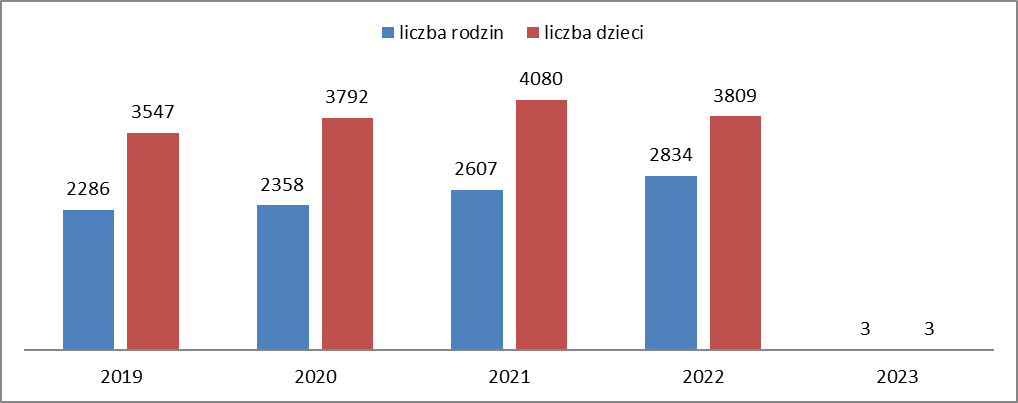 Pomoc materialna o charakterze socjalnym dla uczniów GOPS realizuje zadanie własne gminy zgodnie z art. 90b ustawy z dnia 7 września 1991 r. o systemie oświaty oraz uchwały Rady Gminy Nr VII/74/2019, tj. zapewnienie pomocy materialnej o charakterze socjalnym i motywacyjnym uczniom zamieszkałym na terenie Gminy Osielsko. Zasady przyznawania i wypłaty tych świadczeń określa Uchwała Rady Gminy Osielsko Nr II/13/05 z dnia 30 marca 2005 r. w sprawie regulaminu udzielania pomocy materialnej o charakterze socjalnym uczniom zamieszkałym na terenie Gminy Osielsko. W 2022 r. pomoc materialną otrzymało: 20 rodzin, 37 uczniów. Wydatkowano środki finansowe w wysokości 24.204,80 zł, z tego z dotacji budżetu państwa w kwocie 19.363,84 zł oraz 4.840,96 zł ze środków własnych gminy. W 2023 roku  z pomocy materialnej skorzystało 24 uczniów z 17 rodzin oraz 1 uczeń skorzystał z zasiłku szkolnego. Wydano 2 decyzje uchylające świadczenia ze względu na niespełnienie warunku przedłożenia rachunków lub faktur potwierdzających wydatki. Stypendium szkolne uchylono 2 uczniom uczęszczającym do szkoły podstawowej 
w Maksymilianowie. W okresie od stycznia do grudnia 2023 r. wydatkowano środki finansowe w wysokości 17 838,40 zł, z tego z dotacji budżetu państwa – 14 270,72 zł oraz 3 567,68 zł ze środków własnych gminy, w tym na zasiłek szkolny z budżetu państwa - 224,00 zł oraz ze środków własnych gminy - 56,00 zł.„Pomoc państwa w zakresie dożywiania” z bezpłatnych obiadów skorzystało łącznie:Problemy uzależnień i przemocy w rodzinieDziałalność Gminnej Komisji Rozwiązywania Problemów Alkoholowych (GKRPA)w latach 2020-2023Rodzinny Punkt Konsultacyjny w OsielskuCelem działalności Rodzinnego Punktu Konsultacyjnego (dalej RPK) jest zdiagnozowanie problemów Mieszkańców Gminy Osielsko w zakresie uzależnień, współuzależnienia, przemocy w rodzinie oraz zaplanowania pomocy i udzielenie wsparcia dla osób i rodzin korzystających z jego usług. Liczba klientów RPK w Osielsku w latach 2020 - 2023*średnia liczba osób w grupie  W zakresie przeciwdziałania przemocy w rodzinie działania proceduralne podejmuje Zespół Interdyscyplinarny. Kadencja Zespołu powołanego Zarządzeniem Wójta Nr 29/2020 upłynęła z dniem 4.05.2023 r. Został powołany Zespół na kolejną kadencję Zarządzeniem Nr 39/2023.https://bip.osielsko.pl/zarzadzenie/19411/zarzadzenie-nr-39-2023 Dnia 10 października 2023 roku, zarządzeniem nr 88/2023 powołano nowy skład Zespołu. https://bip.osielsko.pl/zarzadzenie/19689/zarzadzenie-nr-88-2023 Dnia 2 listopada 2023 roku nastąpiło uzupełnienie składu Zespołu Interdyscyplinarnego zarządzeniem nr 94/2023 https://bip.osielsko.pl/zarzadzenie/19756/zarzadzenie-nr-94-2023 Tryb i sposób powoływania i odwoływania członków zespołu interdyscyplinarnego oraz szczegółowe warunki jego funkcjonowania określała uchwała Nr X/86/10 Rady Gminy Osielsko z dnia 5 listopada 2010 r. (Dz. Urz.  Woj. Kuj. – Pom. z 2010 r., poz. 2591 z późn. zm.: z 2014 r., poz. 3012 oraz z 2020 r., poz. 10). Dnia 5 września 2023 roku Rada Gminy Osielsko podjęła nową uchwałę w sprawie trybu i sposobu powoływania i odwoływania członków Zespołu Interdyscyplinarnego ds. Przeciwdziałania Przemocy Domowej (Dz. Urz. Woj. poz. 5685) https://edzienniki.bydgoszcz.uw.gov.pl/legalact/2023/5685/ Uchwałę zmieniono dnia 29 grudnia 2023 r. w drodze uchwały Nr IX/79/2023. Publikacja 
w Dzienniku Urzędowym Woj.: https://edzienniki.bydgoszcz.uw.gov.pl/legalact/2023/8650/ Działalność Zespołu Interdyscyplinarnego*    w tym 31 kart założonych w 2020r. oraz 5 kart kontynuowanych z 2019 r. **  w tym 34 karty założone w 2021 r. oraz 7 kart kontynuowanych z 2020 r. ***w tym 29 karty założone w 2022 r. oraz 5 kart kontynuowanych z 2021 r.**** w tym 42 karty założone w 2023 r. oraz 7 kart kontynuowanych z 2022 r.Pomoc w formie dodatków mieszkaniowych i energetycznychDziałalność GOPS w związku z rządową Tarczą AntyinflacyjnąZ dniem 4 stycznia 2022 r. weszła w życie ustawa z dnia 17 grudnia 2021 r. o dodatku osłonowym. Wypłata dodatku osłonowego jest zadaniem z zakresu administracji rządowej. Dodatek osłonowy finansowany był z dotacji z budżetu państwa. Zgodnie z ustawą przysługiwał gospodarstwu domowemu, którego przeciętne miesięczne dochody nie przekraczały 2.100 zł w gospodarstwie jednoosobowym albo 1.500 zł na osobę 
w gospodarstwie wieloosobowym. Wysokość dodatku osłonowego wynosiła:Jednoosobowe gospodarstwo domowe -  400/500 zł, Gospodarstwo 2-3 osobowe  - 600/750 zł,Gospodarstwo 4-5 osobowe  - 850 zł/1062,50 zł,Gospodarstwo 6 i więcej osobowe -  1150 zł/ 1437,50 zł.Kwota dodatku uzależniona była od rodzaju źródła ogrzewania w gospodarstwie domowym. Kwota wypłaconych świadczeń wyniosła 553.770,50 zł. Objęto wsparciem 853 gospodarstwa domowe. Średnia wysokość świadczenia – 649,20 zł.W 2023 roku dodatek osłonowy nie był kontynuowany, natomiast przyjmowanie wniosków oraz wypłata świadczeń została ponownie realizowana w 2024 roku.Projekty unijne i pozostała działalność Ośrodka1. Kujawsko – Pomorska TeleopiekaW 2022 roku GOPS przystąpił jako partner do projektu unijnego „Kujawsko-Pomorska Teleopieka” współfinansowanego w ramach Regionalnego Programu Operacyjnego Województwa Kujawsko-Pomorskiego. Udział w projekcie skierowany został do mieszkańców Gminy Osielsko, którzy potrzebują wsparcia w codziennym funkcjonowaniu 
z uwagi na stan zdrowia lub niepełnosprawność. W ramach udziału w projekcie osoby otrzymały "opaskę życia" - czyli telemedyczną opaskę monitorującą ważne czynności życiowe, umożliwiającą wezwanie pomocy oraz pomiar tętna, czujnik upadku oraz lokalizację GPS. Do projektu zakwalifikowano 20 uczestników, osoby te zostały wyposażone w dedykowane (imienne) bransoletki życia. Łączna wartość projektu: 31.878,59 zł, w tym dofinansowanie z EFS – 18.578,59 zł, udział własny – 13.300,00 zł. W  2022 r. wydatkowano kwotę 16.815,27 zł, z tego: środki z EFS – 7. 187,99 zł, środki własne – 5.700 zł. 
W roku 2023 wydatkowano kwotę 15.063,32 zł, z tego: środki z EFS – 11.390,60 zł, wkład własny niefinansowy w postaci oddelegowania pracowników o wartości – 3.672,72 zł. Realizację projektu zakończono 31 grudnia 2023 r. Projekt będzie kontynuowany z nowej perspektywy finansowej UE w latach 2024-2026.2. Asystent Osobisty Osoby Niepełnosprawnej oraz Opieka Wytchnieniowa - edycja 2023W 2023 roku GOPS prowadził nabór do Programów Ministerstwa Rodziny i Polityki Społecznej, finansowanych ze środków pochodzących z Funduszu Solidarnościowego. Celem programu „Asystent Osobisty Osoby Niepełnosprawnej” było wprowadzenie usługi asystenta jako formy ogólnodostępnego wsparcia dla osób niepełnosprawnych przy wykonywaniu czynności dnia codziennego, ograniczeniu skutków niepełnosprawności, stymulowaniu do podejmowania aktywności i umożliwieniu jak najbardziej niezależnego życia. Ponadto zamiarem było przeciwdziałanie dyskryminacji ze względu na niepełnosprawność oraz wykluczenie społeczne, poprzez umożliwienie osobom niepełnosprawnym uczestnictwa w wydarzeniach społecznych, kulturalnych, rozrywkowych czy sportowych. Osoby te miały możliwość bezpłatnego skorzystania z pomocy asystenta m.in. przy: wykonywaniu czynności dnia codziennego, załatwianiu spraw urzędowych; wyjściu, powrocie lub dojazdach do wybranych przez uczestnika miejsc, korzystaniu z dóbr kultury, a w przypadku dzieci z orzeczeniem o niepełnosprawności - w zaprowadzaniu do placówki oświatowej lub przyprowadzaniu z niej. Na terenie Gminy Osielsko program realizowany był w okresie od 1 kwietnia 2023 r. do 31.11.2023 r. Do programu „Asystent Osobisty Osoby Niepełnosprawnej – edycja 2023 zakwalifikowało się 15 osób niepełnosprawnych z terenu Gminy Osielsko oraz 9 osób pełniących rolę asystentów osobistych osób niepełnosprawnych. Zrealizowanych zostało łącznie 5665 godzin usług asystenckich. Kwota środków z Funduszu Solidarnościowego przekazana przez Wojewodę wyniosła 273.411,00 zł, wykonanie 229.755,55 zł.Program „Opieka Wytchnieniowa – edycja 2023” adresowany był do członków rodzin lub opiekunów sprawujących bezpośrednią opiekę nad dziećmi z orzeczeniem 
o niepełnosprawności i osobami posiadającymi orzeczenie o znacznym stopniu niepełnosprawności albo orzeczenie traktowane na równi z orzeczeniem o znacznym stopniu niepełnosprawności, którzy wymagają usługi opieki wytchnieniowej. Usługi opieki wytchnieniowej przysługiwały w przypadku zamieszkiwania członka rodziny lub opiekuna we wspólnym gospodarstwie domowym z osobą niepełnosprawną i sprawowania całodobową opiekę nad osobą niepełnosprawną. Na terenie Gminy Osielsko program realizowany był w okresie od 1 kwietnia 2023 r. do 31.11.2023 r.  Do programu „Opieka wytchnieniowa” – edycja 2023 zakwalifikowało się 11 rodzin z terenu Gminy Osielsko. Liczba osób sprawujących opiekę wyniosła 10 osób.  Łącznie zrealizowano 2439 godzin. Kwota środków przekazana przez Wojewodę 113.095,00 zł, wykonanie 90.962,90 zł. 3. Dom Dziennego Pobytu i usługi opiekuńcze w miejscu zamieszkania dla osób potrzebujących wsparcia w codziennym funkcjonowaniuGmina Osielsko od 2022 roku realizowała projekt pn. „Dom Dziennego Pobytu i usługi opiekuńcze w miejscu zamieszkania dla osób potrzebujących wsparcia w codziennym funkcjonowaniu” współfinansowany ze środków EFS w ramach Regionalnego Programu Operacyjnego Województwa Kuj- Pom.  Gmina Osielsko była partnerem projektu, natomiast realizatorem z ramienia Gminy - GOPS w Osielsku. W ramach projektu realizowane były dwie formy wsparcia: udział w zajęciach Domu Dziennego  Pobytu oraz usługa opiekuńcza 
w miejscu zamieszkania. Dom Dziennego Pobytu w Maksymilianowie w 2023 roku prowadził zajęcia od poniedziałku do piątku w  godzinach od 8.00 do 16.00. Dom zapewniał uczestnikom wyżywienie, całodzienną pomoc opiekunów, zajęcia terapeutyczne, cykliczne spotkania z psychologiem, fizjoterapeutą, organizację imprez rekreacyjnych, kulturalnych 
i towarzyskich. W 2023 roku z pobytu dziennego skorzystało 40 kobiet oraz 10 mężczyzn, łącznie 50 uczestników. Natomiast usługi opiekuńcze w miejscu zamieszkania, realizowane były u 3 kobiet i 2 mężczyzny, łącznie u 5 mieszkańców Gminy Osielsko. Realizacja projektu miała miejsce od 16 maja 2022 roku  31 grudnia 2023 roku. Inne działaniaW 2023 roku GOPS w Osielsku realizował dowóz podopiecznych do Środowiskowego Domu Samopomocy w Gądeczu. Dowóz podopiecznych był realizowany na rzecz 9 osób. Podopieczni korzystają z porad lekarza psychiatry, psychologa i pielęgniarki. Uczestniczą 
w zajęciach terapeutycznych oraz mają zapewniony ciepły posiłek. Dowóz realizowany był ze środków własnych Gminy w wysokości 76.045,35 złNa podstawie ustawy z dnia 5 sierpnia 2022r. o dodatku węglowym, dodatek przysługiwał  gospodarstwom domowym, dla których głównym źródłem ogrzewania był kocioł na paliwo stałe, kominek, koza, ogrzewacz powietrza, trzon kuchenny, piecokuchnia, kuchnia węglowa lub piec kaflowy na paliwo stałe, zasilane węglem kamiennym, brykietem lub peletem, zawierającymi co najmniej 85% węgla kamiennego. W 2023 roku skorzystały 124 gospodarstwa domowe, a kwota wypłaconych świadczeń wyniosła 372 000,00 zł. Na podstawie ustawy z dnia 15 września 2022 r. o szczególnych rozwiązaniach w zakresie niektórych źródeł ciepła w związku z sytuacją na rynku paliw dotyczący m.in. dodatku dla gospodarstw domowych ogrzewanych peletem, olejem opałowym, drewnem lub gazem LPG, w 2023 r. kontynuowano wypłatę świadczenia dla wniosków złożonych do 30.11.2022 r. - dodatek otrzymały 232 gospodarstwa domowe na kwotę 333.000zł (śr. wysokość świadczenia – 1 435,34 zł). Dodatek węglowy finansowany jest z Funduszu Przeciwdziałania COVID-19.W 2023 roku GOPS przyjmował również wnioski dotyczących wypłaty dodatku elektrycznego. Dodatek wypłacany był na podstawie ustawy o szczególnych rozwiązaniach służących ochronie odbiorców energii elektrycznej w związku z sytuacją na rynku energii elektrycznej. Zgodnie z ustawą jego wysokość dla gospodarstwa domowego wynosi 1000 zł, a w przypadku gdy zużycie energii elektrycznej w gospodarstwie domowym w tym samym miejscu zamieszkania w 2021 r. wyniosło więcej niż 5 MWh, dodatek elektryczny wynosi 1500 zł. Wnioski o wypłatę dodatku elektrycznego można było składać do 1 lutego 2023 r. Świadczenie wypłacane na podstawie z dnia 07 października 2022 r. o szczególnych rozwiązaniach służących ochronie odbiorców energii elektrycznej w 2023 r. w związku 
z sytuacją na rynku energii elektrycznej. W 2023 r. dodatek otrzymało 134 gospodarstw domowych na kwotę 167 500 zł (śr. wysokość świadczenia – 1250 zł). Dodatek finansowany był z Funduszu Przeciwdziałania COVID-19. W 2023 r. zostało złożonych 115 wniosków 
o przyznanie dodatku elektrycznego. Na podstawie ustawy z dnia 15 grudnia 2022 r. o szczególnej ochronie niektórych odbiorców paliw gazowych w 2023 r. w związku z sytuacją na rynku gazu dotycząca m.in. refundacji podatku VAT za dostarczone paliwa gazowe w 2023 r. Świadczenie skierowane jest do mieszkańców, którzy używają gazu ziemnego („sieciowego”) do ogrzewania swoich domów. Wnioski o wypłatę świadczenia można było składać od 15 lutego 2023 r. W roku 2023 r. refundację otrzymało 40 rodzin na kwotę 18 845,14 zł.Działania GOPS w zakresie pomocy obywatelom Ukrainy przedstawiono w odrębnym rozdziale „Pomoc obywatelom Ukrainy”.XIV. Oświata w Gminie Osielsko w 2023 rokuW Gminie Osielsko funkcjonuje:oświata publiczna, zapewniająca dzieciom i uczniom będącym mieszkańcami gminy bezpłatną naukę, wychowanie oraz opiekę w publicznych szkołach podstawowych 
i przedszkolu prowadzonym przez Gminę, oświata niepubliczna, oferująca odpłatne wychowanie przedszkolne w niepublicznych przedszkolach oraz punkcie przedszkolnym prowadzonych przez osoby fizyczne oraz osoby prawne. Oświata publiczna:Gminne jednostki oświatoweGmina Osielsko prowadzi następujące publiczne jednostki oświatowe:Szkołę Podstawową im. Agaty Mróz w Niemczu, zwaną dalej SPN;Szkołę Podstawową im. Jana Pawła II w Maksymilianowie, zwaną dalej SPM;Szkołę Podstawową im. Janusza Korczaka w Żołędowie, zwaną dalej SPŻ;Szkołę Podstawową im. Polskich Olimpijczyków w Osielsku, zwaną dalej SPO;Publiczne Przedszkole nr 1 w Osielsku, zwane dalej PPO.Liczba uczniów 1 	liczba uczniów w przedszkolu2 	liczba uczniów w oddziałach przedszkolnych w szkole podstawowej3 	liczba uczniów w oddziałach szkoły podstawowejNajwiększe zmiany nastąpiły w liczbie uczniów w Szkole Podstawowej im. Polskich Olimpijczyków w Osielsku, w którym łączna liczba uczniów zmniejszyła się o 34 osoby 
w ciągu roku.2 a. Liczba oddziałówW 2023 roku w większości placówek liczba oddziałów nie uległa zmianie, 
z wyjątkiem Szkoły Podstawowej im. Jana Pawła II i Szkoły Podstawowej im. Polskich Olimpijczyków w Osielsku, w których wartość ta zmniejszyła się. Liczba nauczycieli i pracowników administracji i obsługiLiczba nauczycieli oraz liczba etatówNajwiększe zmiany nastąpiły w Szkole Podstawowej im. Agaty Mróz w Niemczu 
i Szkole Podstawowej im. Polskich Olimpijczyków w Osielsku, w których nastąpiło zwiększenie liczby etatów nauczycieli. Nauczyciele wg stopni zawodowych na dzień 31 grudnia 2023 r.Kadra pedagogiczna wg funkcji na dzień 31 grudnia 2023 r.Pracownicy administracji i obsługi Szkoły  podstawowe  w  Gminie  Osielsko – 31.12.2023r.Liczba uczniów  ( S – w oddziałach szkolnych,  P – w oddziałach przedszkolnych w szkołach)Liczba nauczycieli (N) i prac. adm. i obsługi (AO)     Liczba oddziałów (razem z przedszkolnymi)Finansowanie jednostek oświatowych   Główne wydatki szkół w 2023 r. (bez zadań inwestycyjnych realizowanych przez jednostkę Urząd Gminy Osielsko) prezentuje tabela poniżej: Subwencja oświatowa i dochody działów: Oświata i wychowanie oraz Edukacyjna opieka wychowawcza, a wydatki na oświatę Gminy OsielskoŹródło: opracowano na podstawie Sprawozdań  z wykonania budżetu gminy Osielsko za lata 2021 - 2023Jakość nauczaniaW jednostkach oświatowych Gminy Osielsko osiągana jest wysoka jakość nauczania, co potwierdzają wyniki egzaminu ósmoklasisty: Uczniowie odnosili w 2023 roku sukcesy w licznych konkursach przedmiotowych 
i tematycznych organizowanych lub współorganizowanych przez Kujawsko-Pomorskiego Kuratora Oświaty. 15 uczniów uzyskało tytuł laureata konkursu przedmiotowego, w tym 5 uczniów ze Szkoły Podstawowej im. Agaty Mróz w Niemczu (2 z języka polskiego, 
2 z matematyki i 1 z fizyki) oraz 10 uczniów ze Szkoły Podstawowej im. Polskich Olimpijczyków w Osielsku (1 z języka polskiego, 2 z języka niemieckiego, 3 z matematyki, 
2 z biologii, 1 z geografii i 1 z chemii). Oświata niepubliczna 	W Gminie Osielsko funkcjonują następujące niepubliczne placówki wychowania przedszkolnego:Przedszkole Niepubliczne Akademia Przedszkolaka w Osielsku,Niepubliczne Przedszkole Blu w Osielsku,Przedszkole Niepubliczne „Chatka Puchatka” w Osielsku,Przedszkole Dobrego Pasterza w Żołędowie,Przedszkole Dziecięcy Świat Montessori w Niemczu,Przedszkole Niepubliczne „Humpty Dumpty” w Żołędowie,Niepubliczne Przedszkole Anglojęzyczne „Tęczowa Kraina” w Niemczu,Przedszkole Niepubliczne „Zameczek II” w Osielsku,Przedszkole Niepubliczne „Super Kids” w Niemczu.Punkt Przedszkolny „Super Kids” w Niemczu.Liczba uczęszczających dzieci do niepublicznych przedszkoli oraz wysokość udzielonej dotacji przedstawiała się w latach 2022-2023 następująco:Niepubliczne przedszkola i punkty przedszkolne otrzymują dotację z budżetu Gminy Osielsko. W 2022 roku dotacja dla przedszkoli niepublicznych wyniosła 889,11 zł miesięcznie na 1 dziecko niebędące dzieckiem niepełnosprawnym. Łączna kwota dotacji 
z tego tytułu wynosiła 5 058 616,22 zł. W 2023 roku dotacja wynosiła 1040,95 zł miesięcznie na 1 dziecko niebędące dzieckiem niepełnosprawnym. Łączna kwota dotacji z tego tytułu wyniosła 6.513.966,32 zł.Gmina wypłaca również dotację na dzieci objęte wczesnym wspomaganiem rozwoju. W roku 2023 wg stanu na dzień 1 stycznia do przedszkoli niepublicznych uczęszczało 10 dzieci objętych wczesnym wspomaganiem rozwoju, pod koniec roku liczba osób objętych wczesnym wspomaganiem rozwoju wyniosła 14, na które przekazano dotacje w łącznej wysokości 76.732,02 zł. Dodatkowo zgodnie z art. 17 ust. 3 ustawy z dnia 27 października 2017 r. 
o finansowaniu zadań oświatowych przedszkola niepubliczne otrzymują również dotację na uczniów niepełnosprawnych w wysokości nie niższej niż kwota dotacji przewidziana na takiego ucznia niepełnosprawnego przedszkola w części oświatowej subwencji ogólnej dla gminy. W 2022 r. wg stanu na dzień 1 stycznia do przedszkoli niepublicznych uczęszczało 9 uczniów niepełnosprawnych. Pod koniec roku liczba uczniów niepełnosprawnych wyniosła 10 osób. Łącznie w 2022 roku wypłacono dotację dla uczniów niepełnosprawnych na łączną kwotę 652 479,70 zł.  W roku 2023 wg stanu na dzień 1 stycznia do przedszkoli niepublicznych uczęszczało 13 uczniów niepełnosprawnych. Pod koniec roku liczba uczniów niepełnosprawnych wyniosła 13 osób. Łącznie w 2023 roku wypłacono dotację dla uczniów niepełnosprawnych na łączną kwotę 889.268,97 zł.Uczniowie z Ukrainy w szkołach publicznych Gminy Osielsko w 2023 r.Liczba uczniów z Ukrainy w szkołach zmieniała się często z powodu zmiany miejsca zamieszkania uchodźców oraz ich powroty do Ukrainy. Zmniejszenie ilości uczniów następowało także z uwagi na umożliwienie dzieciom i młodzieży nauki on-line w szkołach należących do ukraińskiego systemu oświaty.  Zgodnie z art. 11 ust. 7 ustawy z dnia 14 grudnia 2016 r. Prawo oświatowe, organ wykonawczy jednostki samorządu terytorialnego, w terminie do dnia 31 października, przedstawia organowi stanowiącemu informację o stanie realizacji zadań oświatowych tej jednostki za poprzedni rok szkolny. Informacja o stanie realizacji zadań oświatowych w roku szkolnym 2022/2023 została przedstawiona Zarządzeniem Nr 93/2023. https://bip.osielsko.pl/zarzadzenie/19755/zarzadzenie-nr-93-2023W celu poprawy warunków lokalowych szkoły w Niemczu, do czasu wybudowania nowej szkoły, wraz z infrastrukturą towarzyszącą w latach 2024-2026 (została zaprojektowana dla 250 uczniów w klasach I-III oraz 400 uczniów w klasach IV-VIII,   przewidywana liczba pracowników szkoły to 50 nauczycieli oraz 10 pracowników), podjęto działania rozwiązania problemu poprzez realizację tymczasowych modułów edukacyjnych. Odnośnie terminu oddania do użytkowania kontenerów do nauki przy szkole w Niemczu, termin umowny, zgodnie z treścią ogłoszenia o zamówieniu publicznym, został określony – 8 m-cy od dnia podpisania umowy. Wykonawca nie wyklucza możliwości skrócenia tego terminu, natomiast obecnie deklaracja wrześniowego terminu byłaby przedwczesna.XV. Działalność Gminnego Ośrodka Sportu i Rekreacji w Osielsku w 2023 rokuGminny Ośrodek Sportu i Rekreacji w Osielsku (zwany dalej GOSiR) został utworzony Uchwałą Rady Gminy Osielsko z dnia 14 czerwca 2010 r. Nr IV/52/10. https://bip.osielsko.pl/uchwala/11563/iv-52-10 GOSiR jest jednostką budżetową Gminy Osielsko. Późniejsze zmiany statutu GOSiR: https://bip.osielsko.pl/artykul/804/9790/informacje ). Od dnia 5 kwietnia 2022 roku Dyrektorem GOSiR jest Pani Katarzyna Sierant, której zostało udzielone pełnomocnictwo: https://bip.osielsko.pl/zarzadzenie/18501/zarzadzenie-nr-32-2022 GOSiR, jako jednostka organizacyjna sektora finansów publicznych nieposiadająca osobowości prawnej pokrywa swoje wydatki bezpośrednio z budżetu Gminy, a pobrane dochody odprowadza na rachunek dochodów budżetu Gminy. Zatrudnienie w GOSiR przedstawia się następująco:Pracownicy zaplecza sportowego są kierowani do prac na poszczególnych obiektach zgodnie z zaplanowanymi działaniami oraz bieżącymi potrzebami. Do utrzymania obiektów w należytym stanie GOSiR dysponuje następującym sprzętem:Traktor Stige Estate K90Traktor T16-103,7Traktor T22-103Traktor John Deere x 350R – 2 szt.Ponadto samochód dostawczy Fiat Ducato. GOSiR dysponuje również 5 kosiarkami spalinowymi oraz 6 kosami spalinowymi na żyłkę.Wykaz obiektów użyteczności publicznej będących w użytkowaniu GOSiR w Osielsku:GOSiR realizuje zadania poprzez administrowanie i rozwijanie bazy sportowej powierzonych jednostce obiektów, organizuje zajęcia, zawody i imprezy rekreacyjno – sportowe, współpracuje ze stowarzyszeniami kultury fizycznej, placówkami oświatowymi 
i innymi instytucjami, propaguje  i koordynuje działalność w zakresie profilaktyki zdrowotnej przez sport i rekreację. Obiekty są udostępniane na zasadach określonych w umowie z uwzględnieniem postanowień zarządzeń Wójta w sprawie cen i opłat za korzystanie z obiektów i urządzeń użyteczności publicznej będących w zarządzie GOSiR.     	Wysokość cen i opłat określały w 2023 roku następujące zarządzenia:https://bip.osielsko.pl/zarzadzenie/19132/zarzadzenie-nr-105-2022 https://bip.osielsko.pl/zarzadzenie/19392/zarzadzenie-nr-37-2023 	Kontynuowana była rozpoczęta w 2022 roku współpraca z firmami oferującymi karty benefitowe: Benefit System, Vanity Style oraz Medicover i osoby posiadające takie karty mogą korzystać z usług dostępnych na basenie w Osielsku.GOSiR kontynuuje treningi Nordic Walking. Zajęcia odbywają się w Żołędowie we wtorki i czwartki o godz. 17.30. W 2023 roku GOSiR wspólnie z Gminą realizował program ”Aktywny Senior 60+” 
w którym wzięło udział około 30 seniorów. Program obejmował zajęcia na hali, pływalni oraz wykłady dietetyka. Odbyły się również trzy edycje programu „ZDROWE WYZWANIE 
z GOSiRem”. Był to trzymiesięczny program treningowy połączony z zajęciami dydaktycznymi z dietetyki. W 2023 roku wzięło w nim udział łącznie blisko 100 osób.GOSiR był w 2023 roku organizatorem/współorganizatorem wydarzeń i zawodów:Powitanie Wiosny – Rajd Nordic Walking – marzec 2023Aqua Aerobikowy DZIEŃ KOBIET – marzec 2023Otwarte Mistrzostwa Gminy Osielsko ZAPASY – marzec 2023TURNIEJ SIATKÓWKI na Powitanie Wiosny – kwiecień 2023Geo Event - geocaching, zawody w szukaniu "skarbów" – kwiecień 2023I MEMORIAŁ ŻANETTY KAŹMIERCZAK – zawody Nordic Walking – maj 2023RAJD ROWEROWY BOŻENOWO – czerwiec 2023Rowerowa Stolica Polski - rywalizacja gmin i miast w zbieraniu km przejechanych rowerem – czerwiec 2023Zawody Łucznicze Puchar Polski Juniorów Młodszych – czerwiec 2023Pożegnanie Lata z GOSiR Turniej piłkarski VNO -  wrzesień 2023XII Memoriał im. J. Konopczyńskiego – zawody łuczników – wrzesień 2023RAJD ROWEROWY BOŻENOWO – wrzesień 2023RAJD ROWEROWY w NIEMCZU – październik 2023Zawody Pływackie Osób Niepełnosprawnych na basenie w Osielsku - październik 2023TURNIEJ ZAPAŚNICZY 55lecie klubu VICTORIA OSIELSKO – październik 2023Mikołajkowy TURNIEJ SIATKÓWKI – grudzień 2023GOSiR prowadzi stronę internetową www.gosir.osielsko.pl oraz konto na fb (ponad 1000 polubień), na którym prezentuje ofertę dla mieszkańców i informuje o bieżących wydarzeniach.	W 2023 roku GOSiR realizował zadania z udziałem środków z funduszu sołeckiego 
w wysokości 43 999 złWydatki GOSiR w 2023 roku (kwota 6 087 713,91 zł) wg działów budżetu GminyŹródło: opracowano na podstawie sprawozdania z wykonania budżetu Gminy Osielsko.Plan i realizacja wydatków przez GOSiR w 2023 roku 
z podziałem na wydatki bieżące i majątkowe (w zł)Źródło: opracowano na podstawie sprawozdania z wykonania budżetu Gminy Osielsko.Więcej na temat wydatków GOSiR – str. 82 - 84 sprawozdania z wykonania budżetu Gminy za 2023 rok.Wydatki GOSiR ogółem w latach 2019-2023  (w zł)Źródło: sprawozdania z wykonania budżetu Gminy OsielskoDochody realizowane przez GOSiR w latach 2019-2023  (w zł)Źródło: sprawozdania z wykonania budżetu Gminy OsielskoOcena jakości wody na pływalni Państwowy Powiatowy Inspektor Sanitarny (dalej PPIS) w Bydgoszczy pismem 
nr NHŚ.9022.8.10.2024 z dnia 21 lutego 2024 r. przedstawił zbiorczą roczną ocenę wody pływalni w 2023 roku. PPIS stwierdza, że woda na pływalni GOSiR pochodząca z niecki basenowej, zjeżdżalni oraz wanny jacuzzi, w okresie od 1 stycznia do 31 grudnia 2023 r. odpowiadała wymaganiom określonym w Rozporządzeniu Ministra Zdrowia z dnia 
9 listopada 2015 r. w sprawie wymagań, jakim powinna odpowiadać woda na pływalniach.Ocena została udostępniona w BIP:https://bip.osielsko.pl/artykul/1067/20047/zbiorczea-roczna-ocena-wody-na-plywalni-nalezacej-do-gosir-w-osielsku-od-01-01-2023-r-do-31-12-2023-rXVI. Działalność kulturalna I. Gminny Ośrodek Kultury (GOK) - z mocy ustawy z dnia 25 października 1991 r. 
o organizowaniu i prowadzeniu działalności kulturalnej (t.j. Dz.U. z 2024 r., poz. 87) jest instytucją kultury posiadającą osobowość prawną. Dyrektorem GOK jest pan Marek Manuszewski.  A. Organizacja GOK-u		GOK prowadził wielokierunkową działalność kulturalną w 7 placówkach: w siedzibie GOK-u w Osielsku oraz w świetlicach: w Jarużynie, w Niemczu, w Żołędowie,w Bożenkowie, w Maksymilianowie, w Wilczu. 	Do zadań GOK należy także współdziałanie z innymi podmiotami przy organizowaniu wspólnych imprez, m. in. z GOSiR, GOPS, Sołtysami, Szkołami i innymi.Ilość pracowników oraz liczba etatów: Finanse GOK	Dotację podmiotową dla Gminnego Ośrodka Kultury w Osielsku przekazano w 2023 roku w kwocie 2.410.053,20 zł. (w 2022 r. - 2.100.678,79 zł.) Przychody własne GOK 
w 2023 roku to kwota 283.220,29 zł (w 2022 roku wynosiły 186 475,39 zł). 	GOK realizował szereg zadań z wykorzystaniem środków funduszu sołeckiego. Wysokość tych środków w 2023 roku wyniosła ogółem 193.293,32 zł (dla poszczególnych sołectw zgodnie z uchwałami zebrań wiejskich).	Więcej szczegółów na temat realizacji środków sołeckich przez GOK - w części opisowej sprawozdania z wykonania budżetu Gminy za 2023 rok, str. 127-128. Sprawozdanie roczne z wykonania planu finansowego za rok 2023 samorządowych instytucji kultury, w tym GOK zostało przedstawione Radzie Gminy Osielsko Zarządzeniem Wójta Nr 39/2024. Oprócz sprawozdania finansowego, GOK przedstawił sprawozdanie merytoryczne, które zostało w BIP także opublikowane. https://bip.osielsko.pl/attachments/download/29168 Najważniejsze imprezy/wydarzenia organizowane lub współorganizowane w 2023 roku przez GOK Osielsko i podległe placówki, gromadzące 50 osób i więcej: Koncert oraz kwesta podczas Finału WOŚP –250  osób  Koncert kolęd i pastorałek w Maksymilianowie – 50 osóbKoncert noworoczny – Niemcz – 80 osóbKoncert z okazji Dnia Kobiet GOK Osielsko –  120 osóbKoncert z okazji Dnia Kobiet – Niemcz – 60 osób Występ teatralny – Niemcz – 1 godz. – 50 osóbSpotkanie z podróżnikiem – Robert Maciąg – 2 godziny – 50 osóbPowitanie lata w Niemczu – 3 godziny – 60 osóbDzień rodzica w Niemczu – 2 godziny – 50 osóbPoszukiwanie jajek wielkanocnych Maksymilianowo  – 60 osóbKoncert flamenco – Żołędowo – 80 osóbKoncert zespołu Pinky Loops – Żołędowo – 100 osóbKoncert Bisz – hip hop – Żołędowo – 54 osoby  Dzień kobiet Żołędowo – mini koncert -  50 osóbKoncert „To co najpiękniejsze” – Maksymilianowo  – 70 osóbDzień dziecka Świetlica Jarużyn –  80 osóbMini festyn – Niwy – Wilcze – 50 osóbPowitanie lata – Niwy – Wilcze – 60 osób Zjazd Bożen w Bożenkowie – 90 osób.Sprzątanie świata – Jarużyn, Bożenkowo, – średnio – 50 osób Piknik ekologiczny Maksymilianowo – 60 osób Dzień dziecka Świetlica Bożenkowo –   50 osóbDzień dziecka w Żołędowie – 60 osóbDzień dziecka w GOK Osielsko (mini koncert z animacjami) – 70 osóbPowitanie lata – Świetlica Maksymilianowo –  50 osóbFestyn rodzinny w Maksymilianowie – 150 osóbRozpoczęcie lata – Świetlica Żołędowo – 200 osóbWystawa prac   modelarskich – 10 lecie   - GOK Osielsko – wernisaż 1 dzień + 6 dni wystawa z możliwością zwiedzania – uczestniczyło około 120 osób   Koncert Wasamba Żołędowo – 70 osóbMuzyczne zakończenie wakacji w Niemczu – 70 osóbKoncert muzyczno kabaretowy w Niemczu – 65 osóbŚwięto Niepodległości Niemcz – 70 osóbUczestnictwo i współorganizacja podczas wydarzenia organizowanego – BTCW Biesiada sołecka w Żołędowie – 200 osóbPiknik rodzinny w Maksymilianowie – zakończenie lata – 300 osóbZakończenie lata – Świetlica Niwy Wilcze – 60 osóbSpotkania Andrzejkowe dla dorosłych grup działających w GOK – 50 osóbŚwięto Gminy w Żołędowie – 100 osóbŚwięto Borowika Bożenkowo – 150 osóbKoncert z okazji Niepodległości – Świetlica Maksymilianowo – 90 osób Turniej gry GO Niemcz – 60 osóbKoncert z okazji 50 lecia – współpraca z USC Osielsko – Świetlica Niemcz – 60 osóbKoncert Świąteczny podopiecznych studia piosenki i nie tylko – ze względu na prace budowlane w GOK Osielsko przeniesiony do Żołędowa – 100 osób.Ponadto każda placówka organizowała cykliczne zajęcia i imprezy dla mieszkańców, m.in.:zajęcia artystyczne (np. plastyczne dla rożnych grup wiekowych, gry na instrumentach, wokalne, rękodzieła),spotkania klubu seniora,zajęcia rekreacyjne (w tym gimnastyczne, taneczne),wykłady U3W (Osielsko, Maksymilianowo, Niemcz),bale karnawałowe dla dzieci, zimowiska i półkolonie letnie (wszystkie placówki), wycieczki powiązane z poszczególnymi rodzajami zajęć, lokalne festyny, koncerty- oraz inne, wynikające z lokalnych potrzeb środowiskowych (np. pomoc w odrabianiu lekcji, czy zajęcia komputerowe). Szczegółowe informacje na temat zajęć w GOK i poszczególnych świetlicach zostały przedstawione w sprawozdaniu merytorycznym załączonym do sprawozdania finansowego.  https://bip.osielsko.pl/zarzadzenie/20141/zarzadzenie-nr-39-2024    Inne zadania GOKW okresie sprawozdawczym wydano 10 numerów gazety „Panorama Osielska”  - średnio 32 strony, w nakładzie 1.200 sztuk. GOK Osielsko prezentuje ofertę dla mieszkańców poprzez stronę internetową 
www.gok-osielsko.eu oraz www.facebook.com/GOK.OSIELSKO.Ponadto GOK administruje następujące obiekty rekreacyjne: siłownię zewnętrzną przy ul  Leona Wyczółkowskiego  w Żołędowie, plac zabaw i siłownię zewnętrzną przy ul. Kościelnej w Maksymilianowie. Zgodnie z przepisami prawa są na zlecenie GOK-u wykonywane przeglądy techniczne tych obiektów. W celu zapewnienia bezpieczeństwa osobom korzystającym z obiektów na bieżąco, pracownik GOK Osielsko dokonywał cyklicznych kontroli i napraw uszkodzonych urządzeń. Dwa razy w roku wymieniany jest piasek w piaskownicach. Bieżąco są koszone tereny zielone, na których mieszczą się obiekty. Jeden raz w tygodniu wywożone są odpady. Przebudowa GOK w OsielskuRoboty budowlane zostały zaplanowane na lata 2023-2024. W październiku 2023 roku ogłoszone zostało postępowanie przetargowe na roboty budowlane. W dniu 11.12.2023 r. podpisana została umowa z firmą PRO-ECO sp. z o.o. z Gdyni na kwotę 2.502.189,89 zł, 
z terminem realizacji 8 miesięcy od dnia podpisania umowy tj. do 11.08.2024 r.II. Gminna Biblioteka Publiczna Gminna Biblioteka Publiczna (GBP) jest samodzielną instytucją kultury wpisaną do Rejestru pod poz. 2. Od 1 lutego 2022 roku Dyrektorem GBP jest Pani Anna Zielińska.Liczba placówek:Gminna Biblioteka Publiczna w Osielsku, ul. Centralna 6Filia GBP w Żołędowie, ul. Bydgoska 26.Zatrudnienie – w 2023 roku nie nastąpiły zmiany w wymiarze etatów, stan na 31.12.2023 r.:Dyrektor GBP – 1 etat, Bibliotekarka w Osielsku – 1 etat, Bibliotekarka w Żołędowie – ¾ etatuGłówna księgowa – 1/8 etatuDostępność Biblioteki - Biblioteki były w 2023 roku czynne: 1) od poniedziałku do piątku:- GBP w Osielsku czynna przez 4 dni w tygodniu przez 10 godzin i 1 raz 8 godzin,   - Filia w Żołędowie czynna przez 5 dni w tygodniu po 6 godzin,2) także w soboty:            - GBP w Osielsku – 2 sobota każdego miesiąca czynna przez 4 godziny,            - Filia w Żołędowie – ostatnia sobota każdego miesiąca czynna przez 4 godzinyZbiory biblioteczne – liczba woluminówKomputeryzacja bibliotek oraz promocja czytelnictwaBiblioteki w gminie Osielsko są w pełni skomputeryzowane. Baza katalogu jest opracowana w 100% i dostępna on-line: www.osielsko-gbpsowwwa.pl. Wykorzystywane oprogramowanie biblioteczne to program SOWA firmy Sokrates w usłudze hostingu. Dostęp do Internetu jest bezpłatny dla wszystkich użytkowników przy stanowiskach komputerowych w bibliotekach. Warunki korzystania normuje wewnętrzny Regulamin. Brak dostępu WIFI dla użytkowników. Dostęp do katalogu on-line daje możliwość czytelnikom logowania się do własnego konta, zdalnej rezerwacji, zamawiania książki i także prolongowania terminu zwrotu. W 2023 roku zdalnej rezerwacji dokonano 2.187 razy, zamówień 1.368, a prolongaty 1.375 razy.Biblioteki posiadają także w ofercie 18 tytułów czasopism. W Osielsku wypożyczono czasopisma 330 razy, w Żołędowie 53 razy.W 2023 roku zorganizowano kilka spotkań z grupami przedszkolnymi. Dzieci miały możliwość dowiedzieć się, jak zostać czytelnikiem, chętnie sięgały po pięknie ilustrowane książki. Każde spotkanie kończyło się głośnym wspólnym czytaniem. GBP była współorganizatorem spotkania autorskiego, które odbyło się 19 maja 2023 r. 
w świetlicy w Niemczu, z Robertem Maciągiem, podróżnikiem i autorem książek o tej tematyce m.in. „Sto smaków herbaty”. Dane porównawcze - wyniki GBP w roku 2023 w stosunku do lat ubiegłychAktywnie wypożyczający w latach 2019 - 2023Liczba odwiedzin w latach 2019 - 2023Liczba wypożyczeń w latach 2019 - 2023W 2023 roku nastąpiły wzrosty wszystkich wskaźników obrazujących wyniki GBP. Zapisało się 242 nowych czytelników (o 42 osoby więcej, niż w 2022 r.), nastąpił także wzrost liczby logowań do katalogu (10 716, wzrost o 284). W Osielsku liczba aktywnie wypożyczających powróciła do stanu sprzed pandemii. W Żołędowie liczba aktywnie wypożyczających ma tendencję malejącą, ale widoczny jest wzrost liczby wypożyczeń.Wyniki GBP w latach 2019 - 2023 (dane zbiorcze)Finanse GBPGminna Biblioteka Publiczna otrzymała dotację podmiotową z budżetu Gminy Osielsko w kwocie 355.200,00 zł. Sprawozdanie roczne z wykonania planu finansowego GBP za rok 2023 zostało przedstawione Radzie Gminy Osielsko Zarządzeniem Wójta Nr 39/2024. Link do sprawozdania: https://bip.osielsko.pl/attachments/download/29166 XVII. Gospodarka komunalna - Gminny Zakład Komunalny 	Gminny Zakład Komunalny w Żołędowie (dalej GZK) funkcjonuje w formie samorządowego zakładu budżetowego. Został utworzony w 1991 roku w celu wykonywania zadań gminy o charakterze użyteczności publicznej (ostatnie zmiany aktu założycielskiego: Uchwała Rady Gminy Osielsko Nr I/6/2013 z dnia 29 stycznia 2013 r. oraz Nr VI/68/2016 
z dnia 18 października 2016 r.). Do 30 stycznia 2023 r. dyrektorem GZK był pan Leszek Dziamski. Od dnia 1 lutego 2023 r. na stanowisku dyrektora Gminnego Zakładu Komunalnego w Żołędowie został zatrudniony Pan Tomasz Szeliga.Na mocy uchwały Nr I/6/2013 GZK jest także Zarządem Dróg Gminnych.Zatrudnienie w GZK wg rodzajów działalności Uwaga! etat dyrektora, księgowości i inne administracyjne są wykazane w gospodarce komunalnejSchemat organizacyjny GZK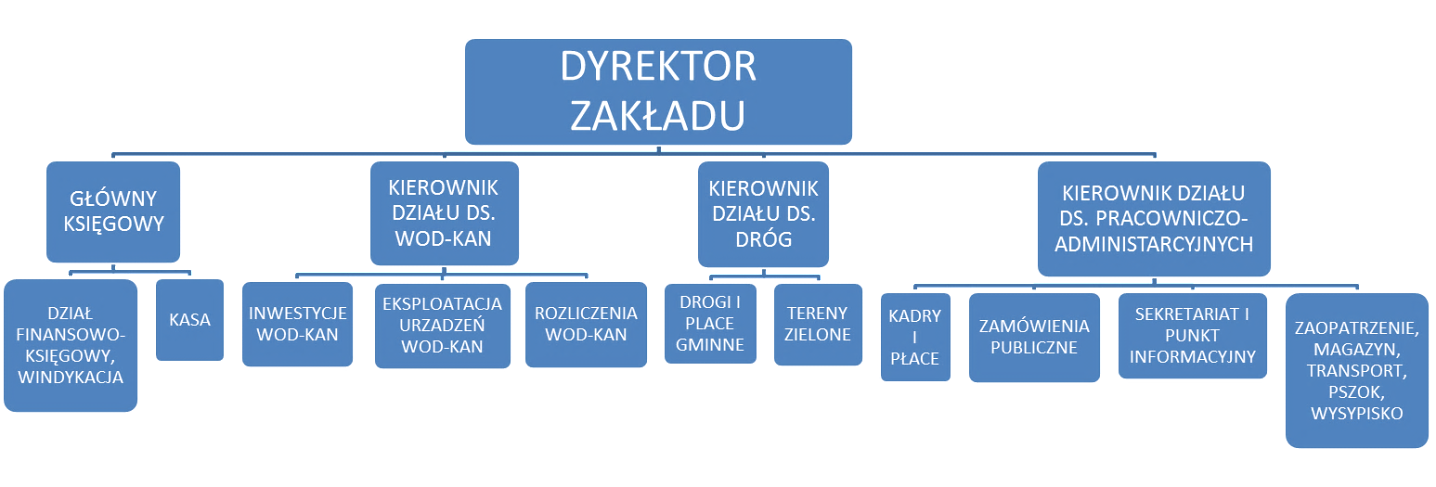 Wykaz  pojazdów GZK (stan na 31.12.2023 r.)  Zbiorowe zaopatrzenie w wodę - ilość przyłączy i sprzedaż wodyDane dot. podliczników – do podlewania ogrodówŹródło: Dane przekazane przez Gminny Zakład Komunalny w Żołędowie Zbiorowe odprowadzanie ścieków - ilość przyłączy i sprzedaż w m3     Źródło: Dane Gminnego Zakładu Komunalnego w Żołędowie Zbiorowe zaopatrzenie w wodę i odprowadzanie ścieków – ilości przyłączyŹródło: dane GZKOcena jakości wody przeznaczonej do spożycia przez ludziPaństwowy Powiatowy Inspektor Sanitarny w Bydgoszczy (dalej PPIS) przedstawił ocenę obszarową jakości wody za 2023 rok przeznaczonej do spożycia przez ludzi 
z wodociągów publicznych w piśmie Nr NHŚ.9051.1.31.2024 z dnia 12 lutego 2024 r. stwierdzając, że w 2023 r. nie stwierdzono przekroczeń dopuszczalnych parametrów jakości wody w wodzie pochodzącej z wodociągów publicznych, co oznacza, że mieszkańcy Gminy są zaopatrywani w wodę bezpieczną dla zdrowia ludzkiego. Zbiorowe zaopatrzenie w wodę oraz odprowadzanie ścieków w tys. m3 Źródło: dane GZKŚcieki komunalne z gminy Osielsko są odprowadzane do oczyszczalni ścieków 
w Bydgoszczy na mocy umowy ze spółką prawa handlowego Miejskie Wodociągi 
i Kanalizacja w Bydgoszczy – sp. z o.o. W toku są negocjacje dotyczące nowej umowy. Informowałem Państwa, że 28 września 2022 r. wyrokiem Sądu Okręgowego 
w Bydgoszczy (sygn. akt VIII GC 197/19) w całości został odrzucony pozew Miejskich Wodociągów i Kanalizacji w Bydgoszczy Sp. z o. o. przeciwko Gminie Osielsko w sprawie zasądzenia kwoty 1 099 601,95 zł wynikającej z naliczonych przez Spółkę opłat dodatkowych za przekroczenia warunków umowy. Dnia 10 listopada 2022 r. Spółka z o.o. MWiK 
w Bydgoszczy złożyła apelację od ww. wyroku. Sąd Apelacyjny w Gdańsku, wyrokiem z dnia 16 lutego 2024 roku (sygn. akt V AGa 188/22), oddalił apelację Miejskich Wodociągów 
i Kanalizacji sp. z o. o. w Bydgoszczy.	Strategia Rozwoju Gminy Osielsko przewiduje budowę niezależnej oczyszczalni ścieków. W opracowaniu jest Program Funkcjonalno Użytkowy PFU), który wskaże możliwość lokalizacji oczyszczalni na wskazanym gruncie. Termin opracowania PFU jest do 25.11.2024 r.Utrzymanie dróg – efekty rzeczowe oraz wysokość wydatkówŹródło: dane GZKNasadzenia drzew Źródło: dane GZK. Nasadzenia wykonano w następstwie decyzji administracyjnych 
o na sadzeniach zastępczych: OŚ – V.613.7.37.2018, OŚ – V.613.7.3.2018 Decyzje i inne czynności administracyjne GZK jako Zarządu Dróg GminnychŹródło: dane GZKDofinansowanie do kosztów odbioru odpadów komunalnych w Punkcie Selektywnej Zbiórki Odpadów Komunalnych w GZK w Żołędowie – wynosiło 194,93 zł /tonę. Przekazano dotację w kwocie 202.500,00 złFunkcjonowanie PSZOK w latach 2019 – 2023 (ilości odpadów w t)Opracowano na podstawie danych Urzędu Gminy Osielsko	Zostało w 2023 roku zlecone opracowanie dokumentacji projektowej budowy kolejnego PSZOK, z lokalizacją w Czarnówczynie, wraz z drogą dojazdową. Termin umowny zakończenia prac projektowych jest do dnia 16 listopada 2024 r.XVIII. Doskonalenie poziomu komunikacji z mieszkańcami, udostępnianie informacji publicznej oraz wspieranie aktywności lokalnej społeczności	Zgodnie z przepisami powszechnie obowiązującego prawa, podstawowym urzędowym komunikatorem o sprawach publicznych jest Biuletyn Informacji Publicznej (BIP). Publikacja informacji urzędowych w BIP, lub jej brak, przesądza o kwestii ważności wielu czynności, np. w sprawach planowania przestrzennego, gospodarki nieruchomościami i wielu innych. Obowiązek publikacji w BIP nie wyklucza stosowania innych kanałów komunikacji, a wręcz przeciwnie, konieczność komunikowania się w sprawach bieżących powoduje potrzebę wykorzystywania wszelkich dostępnych kanałów takich, jak: www.osielsko.pl ; www.metropoliabydgoszcz.pl ; www.facebook.com/OsielskoGmina ; SiSMS ; aplikacja BLISKO i innych.Udostępnianie informacji publicznej na wniosek		Zgodnie z art. 10 ustawy z dnia 6 września 2001 r. o dostępie do informacji publicznej (Dz.U. z 2022 r., poz. 902) informacja publiczna, która nie została udostępniona w Biuletynie Informacji Publicznej lub portalu danych, jest udostępniana na wniosek. W przypadku pytań dotyczących spraw bieżących informacja może być udostępniana w formie ustnej, bez pisemnego wniosku. Dla udzielanych informacji w formie ustnej nie prowadzi się dokumentacji ani statystyk. Na wnioski o udostępnienie informacji publicznej w formie pisemnej udzielono w 2023 roku odpowiedzi w 98 przypadkach (w tym wydano dwie decyzje). Dla porównania, w 2022 roku wydano jedną decyzję odmawiającą udzielenia informacji 
z uwagi na konieczność zachowania tajemnicy skarbowej na podstawie ustawy ordynacja podatkowa (t.j. Dz.U. z 2022 r., poz. 2651).Udzielanie informacji publicznej w formie pisemnej w latach 2018 - 2023* podano liczby wniosków, w których wskazano adres zamieszkania na terenie gminy, liczby te mogą być niedoszacowane o przypadki wniosków e-mailowych, w których nie podano adresu zamieszkania.Wnioskodawcy coraz częściej składają wnioski drogą elektroniczną i oczekują odpowiedzi także tą drogą; najczęściej e-mailem, w pojedynczych przypadkach poprzez 
e-PUAP. W ostatnich 3 latach udzielanie odpowiedzi drogą elektroniczną wynosi ponad 80%. W kilku przypadkach wnioskodawcy wskazali dwa sposoby doręczenia. Pocztą tradycyjną dostarczano, zgodnie z wnioskiem, odpowiedzi w 19 przypadkach. Przedmiot wniosków 
o udostępnienie informacji publicznej, jak w latach ubiegłych, był dość zróżnicowany. Większość wniosków złożyły osoby spoza Gminy, w tym przedstawiciele różnych organizacji pozarządowych, podmioty prowadzące prace badawcze oraz dziennikarze. Część wniosków była formułowana w formie ankiet. Niewielka ilość wniosków składana przez mieszkańców Gminy może świadczyć o skuteczności stosowanych przez jednostki gminne kanałów informacyjnych aczkolwiek kilka wniosków mieszkańców dotyczyło spraw bardzo szczegółowych. Wydano jedną decyzję odmawiającą udzielenia informacji (ochrona prywatności osoby fizycznej, nie będącej osobą pełniącą funkcję publiczną, w oparciu o art. 5 ustawy o dostępie do informacji publicznej) oraz jedną decyzję umarzającą postępowanie. 
W kilku przypadkach wnioski dotyczyły informacji opublikowanych w BIP (w tym dotyczący udzielonych ulg powyżej 500 zł, wykaz publikowany w BIP, zgodnie z ustawą o finansach publicznych). W takich przypadkach wskazywano link do odpowiedniej strony BIP.Wspieranie aktywności lokalnej społecznościWspieranie aktywności obywatelskiej, jako istotnego warunku rozwoju gminy, zostało określone w celach strategicznych „Obszaru interwencji 5. - Społeczność” w przyjętej Strategii Rozwoju Gminy Osielsko na lata 2022-2030  http://bip.osielsko.pl/uchwala/19114/uchwala-nr-x-81-2022 Wspieranie funkcjonowania organizacji pozarządowych	Podstawa prawna – ustawa z dnia 24 kwietnia 2003 roku o działalności pożytku publicznego i o wolontariacie (Dz. U. z 2023 r., poz. 571 tekst jednolity) https://isap.sejm.gov.pl/isap.nsf/DocDetails.xsp?id=WDU20030960873 	Roczny program współpracy z organizacjami pozarządowymi na 2023 rok został uchwalony dnia 22 listopada 2022 roku uchwałą Rady Gminy Osielsko Nr IX/74/2022https://bip.osielsko.pl/uchwala/19037/uchwala-nr-ix-74-2022 	Uchwalenie Programu było poprzedzone przeprowadzeniem konsultacji. Ogłoszenia 
o konsultacjach oraz informacja o ich wynikach: https://bip.osielsko.pl/artykuly/624/konsultacje W 2023 roku zostały przeprowadzone konsultacje programu współpracy na 2024 rok. Wyniki konsultacji: https://bip.osielsko.pl/artykul/624/19757/wyniki-konsultacji-programu-wspolpracy-z-ngo-na-2024-r  Współpraca z organizacjami pozarządowymi obejmowała sfery działalności pożytku publicznego, mieszczące się w kompetencjach samorządu gminnego i miała charakter finansowy oraz pozafinansowy. Sprawozdanie z realizacji Rocznego programu współpracy 
z organizacjami pozarządowymi na 2023 r. zostanie przedstawione do dnia  31 maja, (zgodnie z art. 5a ust. 3 ustawy) oraz opublikowane w Biuletynie Informacji Publicznej.Obywatelska inicjatywa uchwałodawcza	Na podstawie art. 41a ust. 5 ustawy z dnia 8 marca 1990 r. o samorządzie gminnym, Rada Gminy Osielsko określiła dnia 7 lutego 2023 r. zasady wnoszenia obywatelskich inicjatyw uchwałodawczych. Uchwała Nr II/6/2023 została opublikowana w Dzienniku Urzędowym Woj. Kuj.-Pom. z dnia 15.02.2023 poz. 1173 file:///C:/Users/Zdalny/Downloads/akt-76.pdf Mieszkańcy w 2023 roku nie korzystali z możliwości wnoszenia inicjatywy uchwałodawczej na podstawie ww. przepisów. Inicjatywa lokalna - forma współpracy jednostki samorządu z mieszkańcami w celu wspólnego realizowania zadania publicznego 	Podstawa prawna – ustawa z dnia 24 kwietnia 2003 roku o działalności pożytku publicznego i o wolontariacie (Dz. U. z 2023 r., poz. 571 tekst jednolity) https://isap.sejm.gov.pl/isap.nsf/DocDetails.xsp?id=WDU20030960873 oraz uchwała Nr III/19/2020 Rady Gminy Osielsko z dnia 5 kwietnia 2020 roku w sprawie trybu i kryteriów oceny wniosków o realizację zadania publicznego z ramach inicjatywy lokalnej (publikacja Dz. Urz. Woj. Kuj.-Pom. poz. 2139) https://sip.lex.pl/#/act/52536389/2755301/uchwala-w-sprawie-trybu-i-kryteriow-oceny-wnioskow-o-realizacje-zadania-publicznego-z-ramach...?keyword=inicjatywy%20lokalnej%20osielsko&cm=SREST 	Współudział w inicjatywie lokalnej (zobowiązanie mieszkańca/mieszkańców) może polegać na świadczeniu pracy społecznej, na świadczeniach pieniężnych lub rzeczowych.Wpłaty mieszkańców w ramach inicjatywy lokalnej wyniosły 54.900 zł.Zrealizowano zadania z udziałem środków budżetu Gminy:1. Budowa sieci wodociągowej na działkach 518, 519, 293/6 w Maksymilianowie oraz217/4 i 17/5 w Niemczu celem uzbrojenia działek nr 504, 505, 506, 507, 508, 509, 510, 511,512, 513, 514, 515, 516, 517 położonych przy ul. Pomyślnej w Niemczu – inicjatywa lokalna.W dniu 10.10.2023 r. została podpisana umowa z firmą Hydrotechnika Sp. z o. o. KrzysztofPyszka ze Złotowa. Inwestycja za łączną kwotę 174.175,86 zł. Prace zakończone i odebranew dniu 30.11.2023 r.2. Budowa sieci wodociągowej na działkach 216/5, 218/5 i 217/15 w Osielsku celemuzbrojenia działki nr 323/3 położonej przy ul. Magnoliowej – inicjatywa lokalna.W 2023 roku zawarto także 4 umowy na realizację zadań ze 100% wkładem mieszkańców. Jedna umowa została z inicjatywy wnioskodawcy rozwiązana.Rozwój partycypacyjnego budżetuW przyjętej Strategii Rozwoju Gminy Osielsko na lata 2022-2030 Rozwój partycypacyjnego budżetu jest celem operacyjnym 5.1.1 w celu strategicznym: 5.1. „WSPIERANIE AKTYWNOŚCI LOKALNEJ SPOŁECZNOŚCI”. Przewiduje się utrzymanie funduszu sołeckiego oraz utworzenie budżetu obywatelskiego w perspektywie do 2030 roku.Fundusz sołecki to część środków finansowych wyodrębnionych w budżecie gminy, o których przeznaczeniu decydują mieszkańcy. Na wyodrębnienie funduszu sołeckiego Rada Gminy Osielsko wyraziła zgodę Uchwałą Nr III/18/2014 z dnia 31 marca 2014 r. Na podstawie art. 2 ust. 3 ustawy z dnia 21 lutego 2014 r. o funduszu sołeckim (Dz. U. z 2014 r. poz. 301 ze zm.): https://isap.sejm.gov.pl/isap.nsf/DocDetails.xsp?id=WDU20140000301 Uchwała ma zastosowanie do kolejnych lat budżetowych następujących po roku, w którym została podjęta. Wydatki w ramach funduszu sołeckiego w 2023 roku wynosiły 525.885,26 zł
i zostały przeznaczone na realizację przedsięwzięć, które są zadaniami własnymi Gminy, służą  poprawie życia mieszkańców i są zgodne ze strategią rozwoju gminy.  Na podstawie art. 3 ust. 7 ustawy o funduszu sołeckim „Gmina otrzymuje z budżetu państwa zwrot, w formie dotacji celowej, części wydatków wykonanych w ramach funduszu”.
W 2023 roku Gmina otrzymała zwrot części wydatków wykonanych w ramach funduszu 
w 2022 r. w wys. 24.015,54 zł za wydatki bieżące i 29.964,59 zł za wydatki inwestycyjne.Realizacja Funduszu Sołeckiego w 2023 roku*Niemcz – dofinansowanie monografii szkołyŹródło: opracowano na podstawie sprawozdania z wykonania budżetu Gminy za 2023 rok. Więcej szczegółów w części opisowej sprawozdania 
z wykonania budżetu Gminy za 2023 rok, str. 124-12XIX. Działalność w ramach stowarzyszeń, współdziałanie z innymi jednostkamiI. Udział Gminy Osielsko w Stowarzyszeniu Metropolia Bydgoszcz (dalej SBM)Wyciąg z listy głównych inicjatyw podjętych w 2023 roku w oparciu o współpracę 
w ramach SMB wraz z uzupełnieniem o wybrane dane dotyczące Gminy Osielsko:SMB kontynuuje stałą współpracę z Bydgoską Agencją Rozwoju Regionalnego (dalej BARR) w zakresie promocji gospodarczej regionu. W ramach tej współpracy:BARR przygotowując oferty inwestycyjne dla potencjalnych inwestorów bierze pod uwagę tereny nie tylko z Bydgoszczy, ale i z obszaru całego SMB. Zrzeszone 
w stowarzyszeniu samorządy mają możliwość zamieszczania swoich terenów inwestycyjnych w metropolitalnej, internetowej bazie pod adresem www.invest.barr.pl ;Zakończono realizowany w latach 2018 – 2023 projekt, pn.: „Wsparcie internacjonalizacji MŚP oraz promocji gospodarczej regionu na obszarze funkcjonowania Stowarzyszenia Metropolia Bydgoszcz” jest wspólnym przedsięwzięciem BARR (lider projekt) i SMB (partner projektu). Projekt został wybrany do dofinansowania w ramach Regionalnego Programu Operacyjnego Województwa Kujawsko-Pomorskiego, poddziałanie 1.5.2 – Wsparcie procesu umiędzynarodowienia przedsiębiorstw. W 2023 roku, w ramach realizacji projektu przedstawiciele SMB oraz BARR uczestniczyli w roli wystawcy na międzynarodowych imprezach targowych oraz brali udział w misjach gospodarczych.  Uczestnictwo przedstawicieli Gminy Osielsko:- w marcu 2023 r. Wójt był uczestnikiem delegacji SMB na Targach MIPIM w Canes,- w maju 2023 r., Wójt był uczestnikiem delegacji misji gospodarczej SMB w Dubaju,- w październiku 2023 r., Wójt uczestniczył w delegacji SMB w Targach EXPO REAL 
w Monachium, - w wizycie studyjnej w Hamburgu, w listopadzie 2023 r. dot. zarzadzania energią oraz gospodarką odpadami, uczestniczył Zastępca Wójta. Plan Zrównoważonej Mobilności Miejskiej – SUMP (ang. „Sustainable Urban Mobility Plan”) Do udziału w pilotażu Bydgoszcz aplikowała wraz ze swoim naturalnym obszarem funkcjonalnym – jako Metropolia Bydgoszcz. W kwietniu 2021 roku podpisano umowę z wykonawcą firmą LPW sp. z o.o. z siedzibą w Katowicach. Wartość zamówienia opiewała na 1 228 770 zł brutto. W 2023 zrealizowano ostatni etap prac nad Planem Zrównoważonej Mobilności Miejskiej – SUMP BydOF, który jest warunkiem w dostępie do środków finansowych w ramach Polityki Spójności w obszarze transportowym w latach 2021-2027 dla ZIT-u bydgoskiego obszaru funkcjonalnego. Dokument został poddany konsultacjom społecznym, a następnie został przyjęty przez wszystkie rady jst zrzeszonych w SMB. Uchwała Rady Gminy Osielsko: https://bip.osielsko.pl/uchwala/19491/uchwala-nr-v-31-2023 Dokument Planu otrzymał pozytywną opinie Centrum Unijnych Projektów Transportowych.Metropolitalna Karta Seniora 60+. Seniorzy z gmin zrzeszonych w SMB mogą korzystać z szeregu zniżek i atrakcji w ramach karty, która obowiązuje u wszystkich partnerów z obszaru metropolii. W 2023 r. w gminie Osielsko wydano 97 Kart Seniora. Stowarzyszenie Metropolia Bydgoszcz utrzymuje stworzoną aplikację mobilną „Metropolia Bydgoszcz”, która skupia w jednym miejscu niezbędne informacje dotyczące zrzeszonych samorządów, m.in.: kalendarz wydarzeń, bazę noclegową, listę partnerów Karty Seniora 60+. Bydgoska Grupa Zakupowa, do której poza innymi podmiotami, należy część samorządów z terenu SMB. Wchodzący w skład Bydgoskiej Grupy Zakupowej wspólnie kupują gaz ziemny oraz energię elektryczną po uzyskanej w drodze przetargów atrakcyjnej cenie. W 2023 odbyły się kolejne przetargi na zakup gazu i energii elektrycznej dla członków grupy zakupowej. W grupie zakupowej na gaz znalazło się 9, a na energię elektryczną 11 samorządów spośród członków SMB.   W ramach współpracy metropolitalnej, kontynuacja z gminami SMB współpracy 
w zakresie utylizacji odpadów w Zakładzie Termicznego Przekształcania Odpadów Komunalnych „ProNatura”. W ramach działań na rzecz zapewnienia wszystkich gminom członkowskim Metropolii Bydgoszcz samowystarczalności w zakresie zagospodarowywania odpadów komunalnych Miasto Bydgoszcz i spółka Międzygminny Kompleks Unieszkodliwiania Odpadów ProNatura Sp. z o.o. realizują projekt budowy biogazowni. W 2023 r. została podpisana umowa o dofinasowanie z Narodowym Funduszem Ochrony Środowiska. Planowane moce przerobowe instalacji - do 60 tys. ton rocznie. Planowany termin uruchomienia to 2025 r. Gmina Osielsko podpisała 29.06.2023 r. aneks do porozumienia z Bydgoszczą – CORIMP będzie przekazywał odpady zmieszane do Zakładu „ProNatura”.W ramach współpracy metropolitalnej rozwijane są sieci połączeń Bydgoszczy 
z gminami ościennymi w oparciu o miejskie autobusy. Według stanu na koniec 2023 roku w ramach porozumień zawartych pomiędzy Miastem Bydgoszcz z gminami Białe Błota, Osielsko, Nowa Wieś Wielka, Dobrcz oraz Dąbrowa Chełmińska funkcjonuje już 13 linii. Dotacja celowa dla Bydgoszczy z budżetu gminy Osielsko na funkcjonowanie linii: 93, 94, 95, 98 i 41 wyniosła w 2023 roku 3.693.695,77 zł.W 2019 roku w ramach metropolitalnej współpracy wprowadzono Metropolitalną Kartę Uczniowską dla uczniów szkół podstawowych i ponadpodstawowych zamieszkujących na terenie gmin, z którymi Miasto Bydgoszcz zawarło porozumienie dotyczące komunikacji miejskiej. Gmina oferuje mieszkańcom kartę, która umożliwia uczniom korzystanie z komunikacji miejskiej zarówno na liniach międzygminnych jak 
i w komunikacji publicznej na terenie Bydgoszczy w bardzo atrakcyjnej cenie (bilet miesięczny 10 zł, roczny 100zł). W gminie Osielsko, w 2023 roku wydano 1.080 Metropolitalnych Kart Uczniowskich oraz 10 Metropolitalnych Kart Malucha.Od 2019 roku gminy SMB biorą udział w ogólnopolskiej rywalizacji o Puchar Rowerowej Stolicy Polski. Głównym organizatorem i inicjatorem akcji jest Miasto Bydgoszcz, które z gminami stowarzyszenia startuje, jako drużyna Metropolia Bydgoszcz. W ramach działań integrujących mieszkańców obszaru metropolii zorganizowano cosobotnie przejazdy rowerowe z Bydgoszczy do turystycznie atrakcyjnych miejsc na terenie gmin członkowskich. Dodatkowo w ramach wewnętrznej rywalizacji wybrano Najbardziej Rowerowe Gminy i Najbardziej Rowerowe Szkoły Metropolii Bydgoszcz 2023 roku. Trzy pierwsze szkoły, zarówno w Bydgoszczy, jak i spośród pozostałych gmin Metropolii Bydgoszcz dodatkowo otrzymały nagrody finansowe w kwocie: 3000 zł za I m-ce, 2000 zł za II m-ce i 1000 zł za III m-ce. Najlepsze gminy: 1 miejsce – Białe-Błota – 139 379,05 km,  2 miejsce – Osielsko – 112 260,6 km, 3 miejsce – Solec Kujawski – 67 991,81 km. Najlepsze szkoły: 1 miejsce – SP w Żołędowie – 56 286,81 km, 2 miejsce - SP w Łochowie - 51 661,81 km, miejsce - SP w Dobrczu - 37 207,73 kmInstrument Zintegrowanych Inwestycji Terytorialnych (ZIT) - Dnia 24.04.2023 r. zostało podpisane porozumienie pomiędzy miastem Bydgoszcz, a Województwem Kujawko–Pomorskiem w sprawie powierzenia Instytucji Pośredniczącej zadań związanych z realizacją Funduszy Europejskich dla Kujaw i Pomorza 2021 – 2027. Zakończono 
w 2023 r. prace nad opracowaniem Strategii ZIT BydOF wraz z listą projektów przewidzianych do realizacji w ramach ZIT BydOF. Dokument ten stanowi podstawę do wdrażania polityki terytorialnej i ubiegania się o środki dla ZIT BydOF 
w ramach FEdKP 2021 – 2027. Strategia umożliwia również ubieganie się o środki na transport miejski w ramach programu krajowego FEnIKS. Strategię ZIT poddano strategicznej ocenie oddziaływania na środowisko oraz konsultacjom społecznym. Uzyskała pozytywną ocenę Ministerstwa właściwego ds. rozwoju regionalnego oraz Instytucji Zarządzającej Programem Fundusze Europejskie dla Kujaw i Pomorza 2021-2027). Dzięki realizacji instrumentu ZIT do Bydgoskiego Obszaru Funkcjonalnego trafi ponad 500 000 mln zł na działania inwestycyjne i edukacyjne w ramach środków FEdKP 2021 - 2027.  W 2023 roku SMB zleciło Fundacji Miasto z Poznania przeprowadzenie badania wśród uczniów szkół średnich z obszaru metropolii dotyczące ich opinii 
i oczekiwań odnośnie planów życiowych i zawodowych oraz gminie, w której mieszkają, 
a także wśród  mieszkańców dotyczące opinii o miejscu w którym żyją, sposobach i ocenie korzystania z usług publicznych oraz potrzebach w tym zakresie.  Poznanie opinii ma pomóc prowadzić skuteczniejszą politykę rozwoju samorządów lokalnych Metropolii Bydgoszcz dostosowaną do potrzeb i oczekiwań mieszkańców, a także być cenną wiedzą w procesie przygotowania dokumentów strategicznych, które posłużą staraniu się 
o fundusze pomocowe, w tym unijne, na realizację zadań, które przyczynią się do rozwoju gmin i powstrzymania emigracji szczególnie młodych osób, zachęcając ich do wiązania życiowych planów z naszym regionem.W 2023 SMB, decyzją rady metropolii podjęła przystąpieniu Stowarzyszenia Polska Sieć „Energie Cities” z siedzibą w Krakowie. Celem członkostwa jest wymiana doświadczeń i współpraca (w tym międzynarodowa) w zakresie efektywności energetycznej, inwestycji w odnawialne źródła energii oraz pozyskiwania środków 
w tym obszarze. II. Pomoc finansowa i rzeczowa udzielona innym jednostkom samorząduPomoc dla samorządu Województwa Kujawsko-Pomorskiego- Rozbudowa drogi 244, ul. Jastrzębiej. Gmina podpisała umowę z Województwem Kujawsko-Pomorskim już w 2017 roku i planowała środki na ten cel w budżetach gminy na kolejne lata. Na 2023 rok zaplanowano kwotę 201.215,00 zł. Środki nie zostały wydatkowane, z inicjatywy Województwa 5.12.2023 r. został podpisany kolejny aneks (nr 9) do umowy, określający termin zakończenia projektu do 8.12.2024 r. Historia tej współpracy jest opisana na str. 96-97 sprawozdania z wykonania budżetu Gminy. Dnia 29.04.br. otrzymałem informację z Urzędu Marszałkowskiego, że wniosek w sprawie ZRID został złożony 2.10.2023 r. i Wojewoda wszczął postepowanie dnia 8.04.2024 r.- zatoka autobusowa przy ul. Bydgoskiej w Żołędowie – pomoc rzeczowa 489.263,13 zł, finansowa 7.250 zł.2. Pomoc finansowa dla Powiatu:- na utrzymanie Filii Wydziału Komunikacji (rejestracji pojazdów) – 88.800,00 zł- na projekt budowy zatoki autobusowej przy ul. Centralnej – 18.450,00 zł.XX. Gmina Osielsko na tle gmin w Powiecie oraz w rankingach krajowych  1.Gmina na tle otoczenia (dane za 2023 r. przekazane przez GUS 30.04.2024 r.)Liczba mieszkańców w gminach w Powiecie Bydgoskim w latach  2021 - 2023 Źródło: liczba mieszkańców oraz przyrost rzeczywisty na podstawie danych GUS Dane na 1000 ludności - jednostki samorządu gminnego w Powiecie Bydgoskim w 2023 r.Saldo migracji stałej na 1000 mieszkańców - oznacza przyrost/ubytek ludności danej gminy na skutek migracji przypadający na 1000 jej mieszkańców (czyli różnica między liczbą osób, które przybyły na stałe do gminy w danym okresie a liczbą osób, które wyjechały na stałe z gminy w danym okresie).	Gmina Osielsko ma najwyższe wskaźniki w zakresie ww. danych na 1000 ludności.Bezrobotni zarejestrowani, w jednostkach samorządu gminnego w Powiecie Bydgoskim Źródło: na podstawie danych GUS Podmioty gospodarcze zarejestrowane w rejestrze REGONŹródło: na podstawie danych GUS Gmina Osielsko ma najwyższy wskaźnik ilości podmiotów zarejestrowanych 
w rejestrze REGON na 10 tys. ludności.WYDATKI GMIN POWIATU BYDGOSKIEGO w latach 2021 – 2023 (w zł)Źródło: opracowano na podstawie sprawozdań z wykonania budżetów ww. gmin publikowanych w BIP oraz w Dz. Urz. WojewództwaWydatki gmin w Powiecie Bydgoskim na 1 mieszkańca w latach 2022 - 2023 Źródło: opracowano na podstawie danych GUS w zakresie liczby mieszkańców oraz danych ze sprawozdań 
z wykonania budżetów Gmin opublikowanych w Biuletynach Informacji PublicznejDochody gmin w Powiecie Bydgoskim na 1 mieszkańca w latach 2022 – 2023 Źródło: na podstawie danych ze sprawozdań z wykonania budżetów gmin opublikowanych w Biuletynach Informacji Publicznej oraz danych GUS o liczbie mieszkańców Wydatki majątkowe gmin w Powiecie Bydgoskim na 1 mieszkańca w latach 2022 - 2023 Źródło: opracowano na podstawie danych GUS w zakresie liczby mieszkańców oraz danych ze sprawozdań 
z wykonania budżetów Gmin opublikowanych w Biuletynach Informacji Publicznej i Dz. Urz. Woj.Wynik budżetu 2023 r. (w zł)Źródło: opracowano na podstawie sprawozdań z wykonania budżetów Gmin, publikacji w BIP i Dz. Urz. Woj.Mieszkania oddane do użytkowaniaŹródło: na podstawie danych GUS Pomimo zauważalnej, w stosunku do ubiegłego roku, mniejszej ilości mieszkań ogółem, gmina Osielsko ma najwyższy wskaźnik ilości mieszkań oddanych do użytkowania na 1000 ludności w 2023r.	Gęstość zaludnienia na 1 km2 w gminach w Powiecie Bydgoskim w latach 2022 - 2023Źródło: na podstawie danych GUS Wg danych GUS, w 2023 roku gęstość zaludnienia zwiększyła się najbardziej 
w gminie Osielsko (+6), aczkolwiek największa gęstość zaludnienia na 1 km2 występuje 
w gminie Białe Błota. Ranking Gmin Województwa Kujawsko-PomorskiegoLink do rankingu 2023:  https://frdl.org.pl/aktualnosci/wyniki-rankingu-gmin-wojewodztwa-kujawsko-pomorskiego-1 Ranking jest inicjatywą realizowaną przez regionalne Ośrodki Fundacji Rozwoju Demokracji Lokalnej im. Jerzego Regulskiego. W naszym Województwie odbył się dwukrotnie we współpracy z Urzędem Statystycznym w Bydgoszczy. Celem przedsięwzięcia jest wyłonienie i promowanie gmin wyróżniających się pod względem rozwoju społeczno-gospodarczego.Rankingi Pisma Samorządu Terytorialnego WSPÓLNOTAGmina Osielsko w rankingach, na tle ościennych gmin wiejskich
publikowanych w Piśmie Samorządu Terytorialnego WSPÓLNOTA Źródło: https://wspolnota.org.pl/rankingi IV. Ranking „Gmina Dobra do Życia” W rankingu Serwisu Samorządowy PAP „Gmina Dobra do Życia” wszystkie gminy w Polsce są oceniane na podstawie kilkudziesięciu wskaźników. Gmina Osielsko w Rankingach „Gmina Dobra do Życia” w latach 2021 – 2023Ranking „Gmina Dobra do Życia” opracowany we współpracy z prof. dr. hab. Przemysławem Śleszyńskim z Instytutu Geografii i Przestrzennego Zagospodarowania Polskiej Akademii Nauk, został objęty patronatem: Związku Gmin Wiejskich RP, Związku Miast Polskich, Unii Miasteczek Polskich, Unii Metropolii Polskich, Związku Powiatów Polskich oraz Związku Województw RP, a także Ministerstwo Rozwoju i Technologii. Partnerem gali była Agencja Rozwoju Przemysłu S.A. Gminy są oceniane na podstawie kilkudziesięciu wskaźników (w 2023 r. na podstawie 63 wskaźników) pokazujących jakość życia we wszystkich 2477 gminach 
w Polsce, w pięciu kategoriach: miasta na prawach powiatu, strefy podmiejskie miast na prawach powiatu, gminy z siedzibą powiatu, gminy miejskie i gminy miejsko-wiejskie 
z miastem powyżej 5 tys. mieszkańców, gminy wiejskie i miejsko-wiejskie z miastem poniżej 5 tys. mieszkańców.W 2022 roku Gmina Osielsko zajęła I miejsce w rankingu w województwie oraz II miejsce w kategorii „Strefy podmiejskie miast na prawach powiatu”.Dnia 16 listopada 2023 r. Serwis Samorządowy PAP po raz trzeci ogłosił wyniki rankingu „Gmina Dobra do Życia”, w którym Gmina Osielsko osiągnęła najwyższe wskaźniki jakości życia nie tylko w województwie kujawsko-pomorskim, ale także 
w całym kraju, w kategorii „Strefy podmiejskie miast na prawach powiatu”.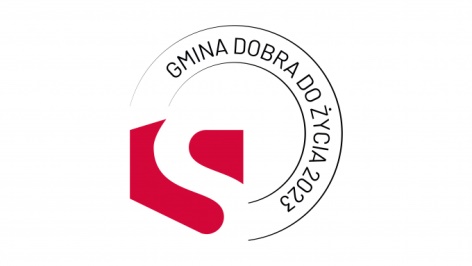 XXI. Galeria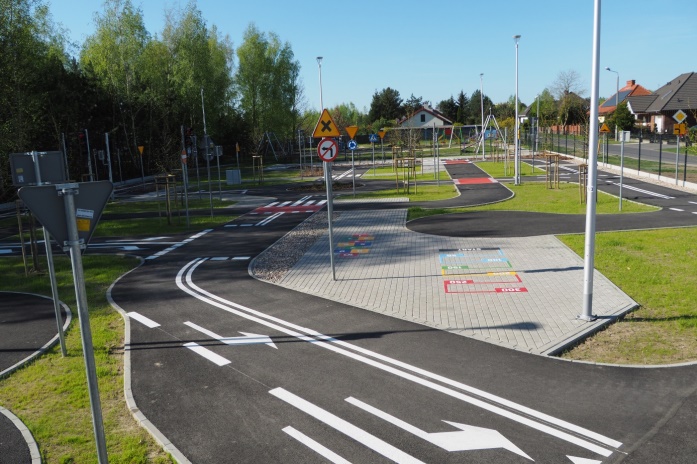 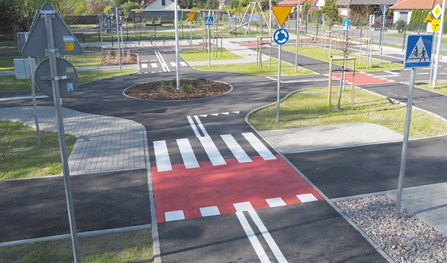 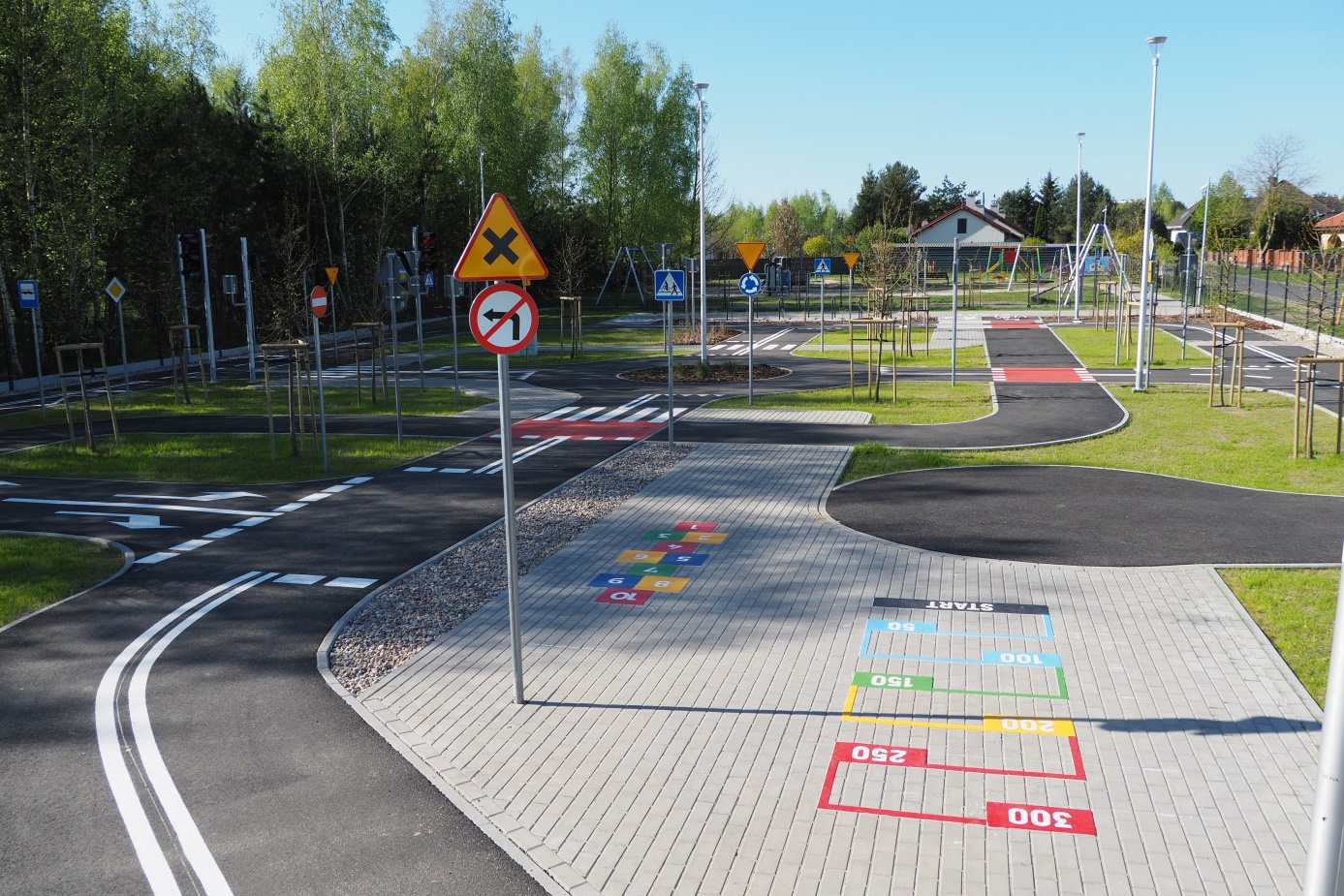 "Miasteczko ruchu drogowego dla rowerów w Osielsku". Obiekt zlokalizowano pomiędzy ulicą Zatokową, a drogą dojazdową do przedszkola gminnego w Osielsku. Powstały jezdnie wraz z najbardziej charakterystycznymi elementami występującymi na drogach, jak skrzyżowania zwykłe, rondo, przejścia dla pieszych, przejazdy dla rowerów, sygnalizacja świetlna i przejazd kolejowy oraz ścieżki rowerowe. Towarzyszy im infrastruktura parkowa, tj. ławki, zieleń 
i gry terenowe. Cały teren został oświetlony i ogrodzony. Prace budowlane wykonała wybrana w przetargu nieograniczonym firma BRUKBUD z Torunia za kwotę 677.618,07 zł. Łączne wydatki na miasteczko w roku 2023, w tym projekt, budowa i nadzór, to 727.800,04 zł. Pozyskaliśmy 447 tys. zł 
z dofinansowania z Centrum Unijnych Projektów Transportowych.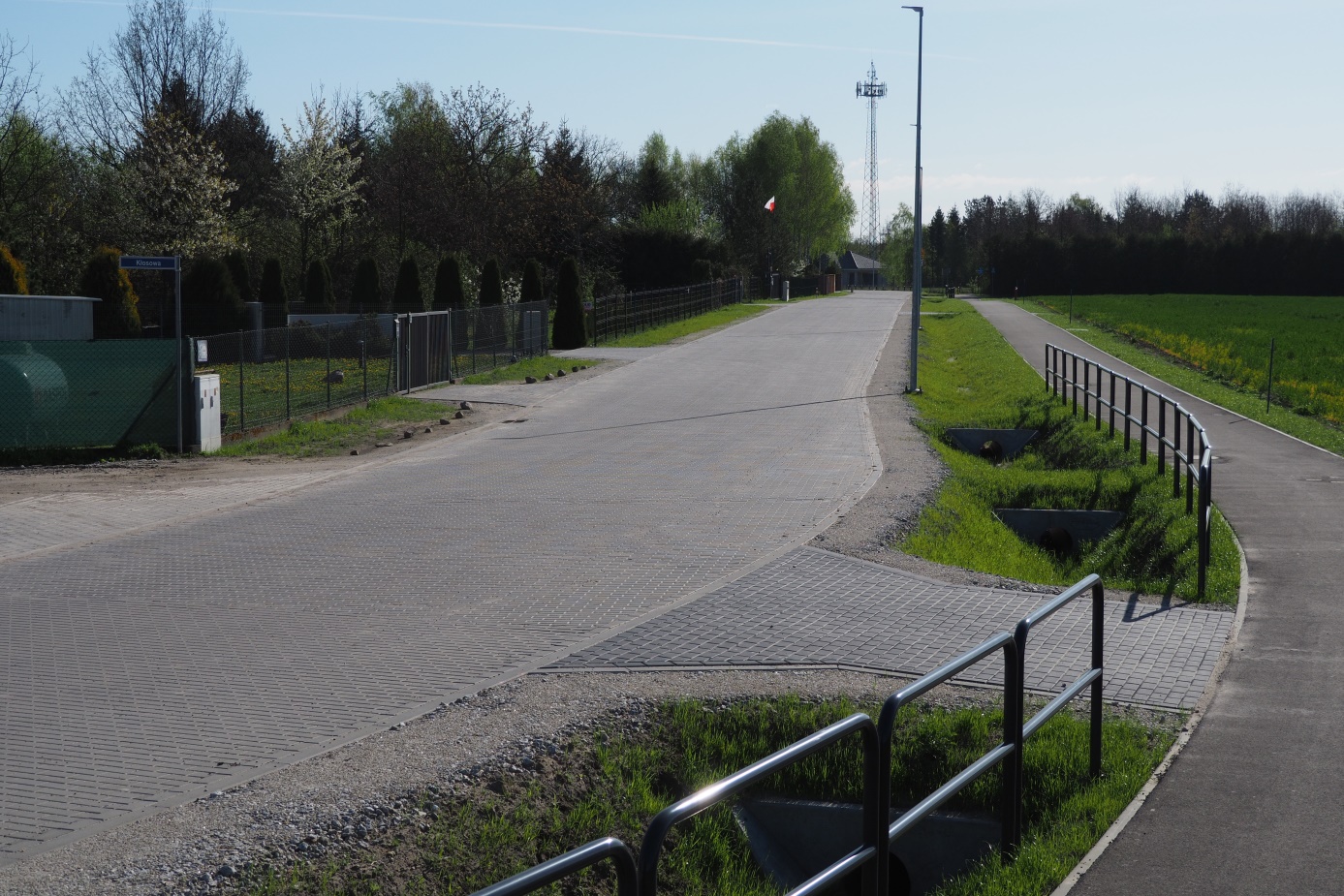 ul. Polna w Żołędowie Inwestycja obejmowała budowę:- jezdni o nawierzchni z kostki brukowej betonowej - długość odcinka 1,55 km, szerokość 6 m,- ciągu pieszo-rowerowego,- oświetlenia – 35 latarni, - kanału technologicznego,- odwodnienia,-  w ramach branży wod.-kan. - sieci wodociągowej o długości ok. 1600 m, sieci kanalizacji sanitarnej grawitacyjnej o długości ok. 1500 m, kanalizacji tłocznej o długości ok. 1500 m wraz z przepompownią ścieków (i innych prac wykończeniowych). Dofinansowanie w ramach Rządowego Funduszu Polski Ład na budowę drogi oraz sieci wod.-kan. uzyskano w łącznej kwocie 9.785.000,00 zł. W przetargu nieograniczonym za wykonanie robót złożono 4 oferty. Wybrano Sp. z o.o. AFABRE z Bydgoszczy z ceną za drogę 6.985.512,91zł, ceną brutto łączną razem z robotami wod.- kan. 12.912.027,56 zł. 
Po zmianach, w wyniku robót dodatkowych, cena brutto wzrosła do 13.090.014,46 zł, 
w tym drogi części drogowej zwiększyła się o 18.053,76 zł. Obioru robót dokonano dnia 6.12.2023 r.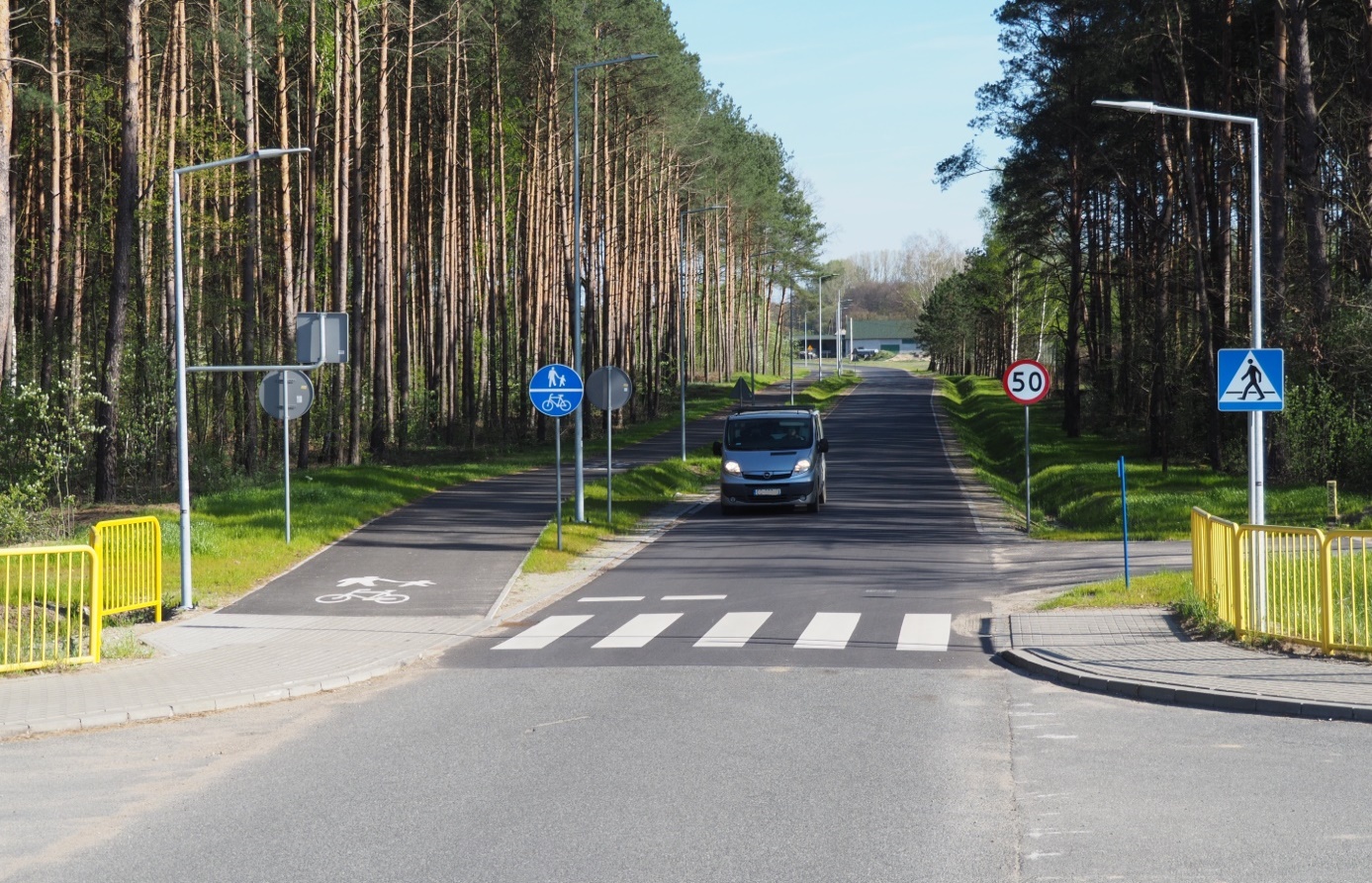 ul. Augustowska w Żołędowie Zbudowano:- jezdnię dł. 0,519 km o nawierzchni asfaltowej szer. 5,5 m, - ciąg pieszo-rowerowy o nawierzchni asfaltowej szer. 3 m, - oświetlenie – 13 latarni, - kanał technologiczny. Gmina uzyskała dofinansowanie z Rządowego Funduszu Rozwoju Dróg w wysokości 1.595.000 zł. Roboty wykonała wybrana w przetargu nieograniczonym firma Brukbud z Torunia. Odbioru dokonano 31.10.2023 r. Łączne środki wydatkowane w roku 2023 na to zadanie wyniosły 2.362.605,20 zł.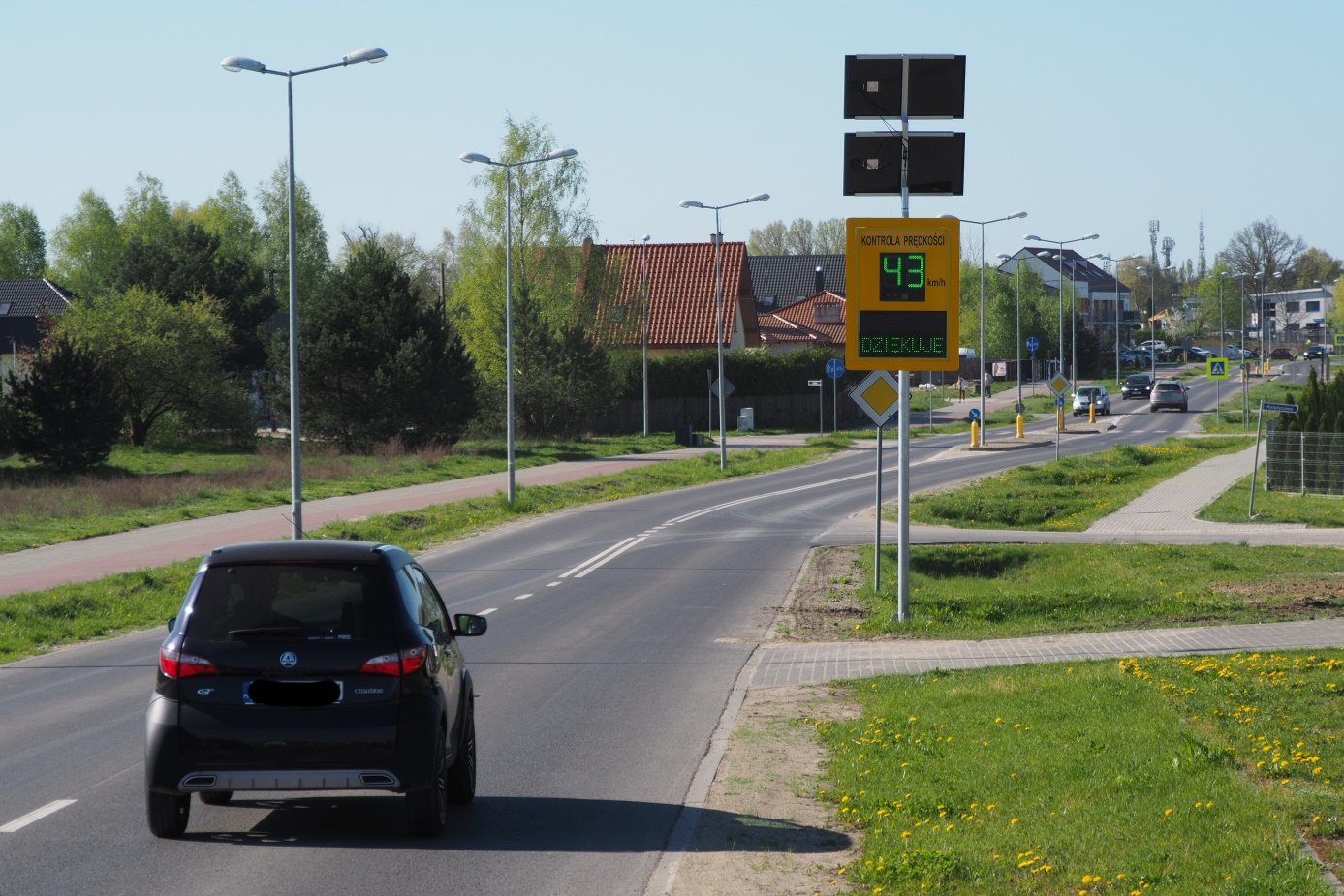 ul. Jana Pawła II w OsielskuW celu poprawy bezpieczeństwa ruchu drogowego, w 2023 roku dokonano montażu kolejnych tablic określających prędkość na ulicach:Cholewskiego w Osielsku, Jana Pawła II w Osielsku, ul. Jagodowej w Maksymilianowie,ul. Zakopiańskiej w Niwach- po 2 szt. na każdej ulicy. Dostawy i montażu tablic dokonała wybrana w przetargu nieograniczonym firma Wielobranżowe Przedsiębiorstwo „3D” Sp. z o.o z Bydgoszczy za kwotę 182.286,00 zł. Roboty zakończono i odbioru dokonano w dniu 29 czerwca 2023 r. Na zadanie uzyskano dofinansowanie w wysokości 164.373,22 zł z Centrum Unijnych Projektów Transportowych.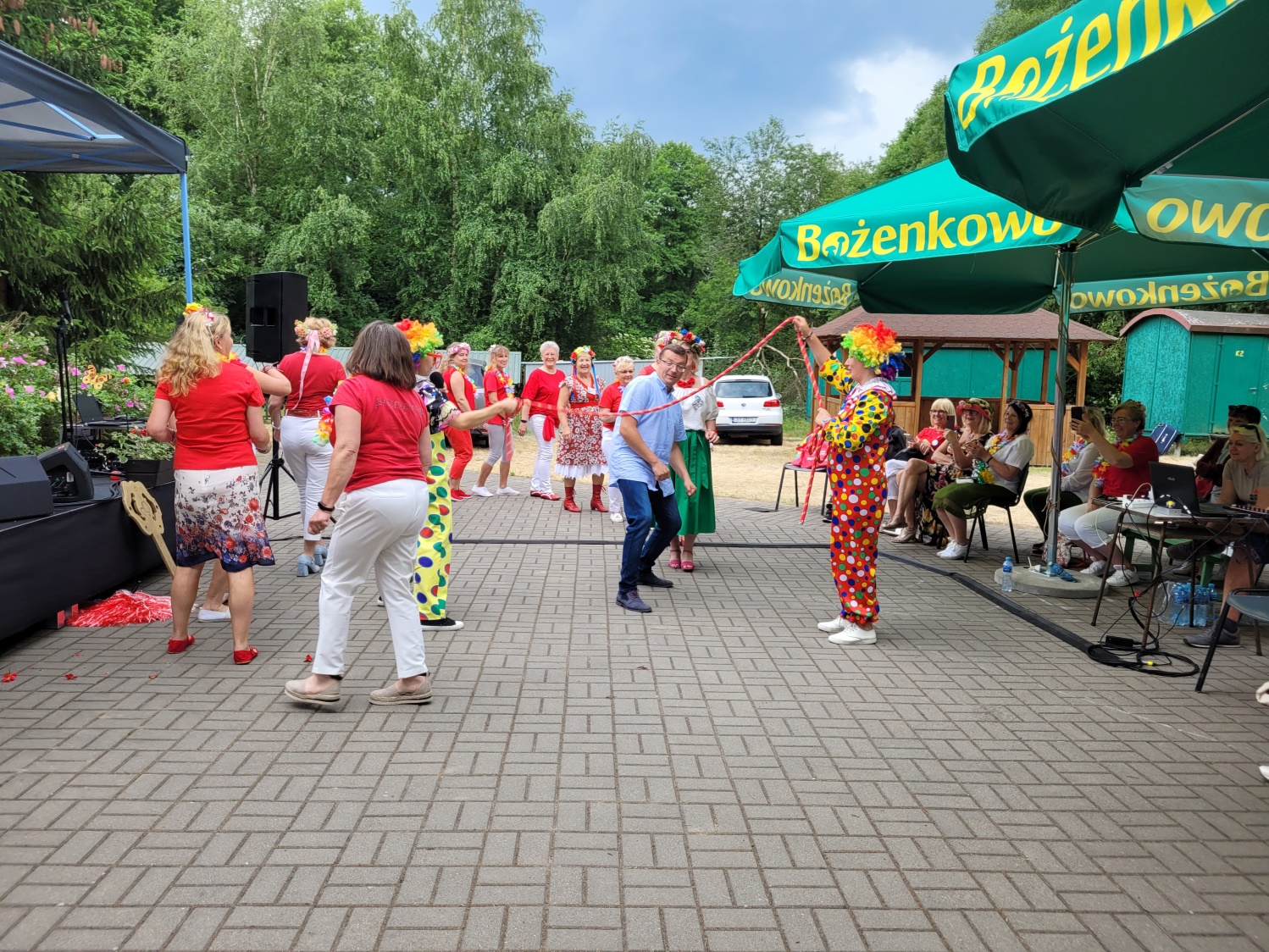 Zjazd Bożen w Bożenkowie w 2023 roku gościł ok. 90 uczestniczek.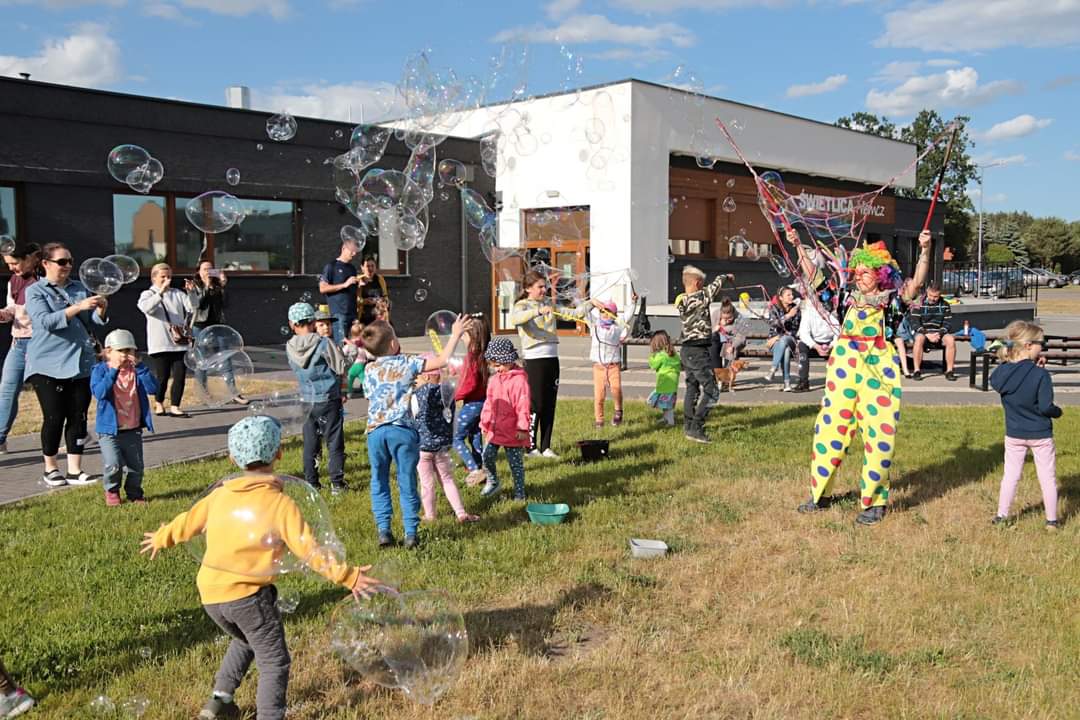 Powitanie lata w Niemczu zgromadziło w 2023 roku ok. 60 uczestników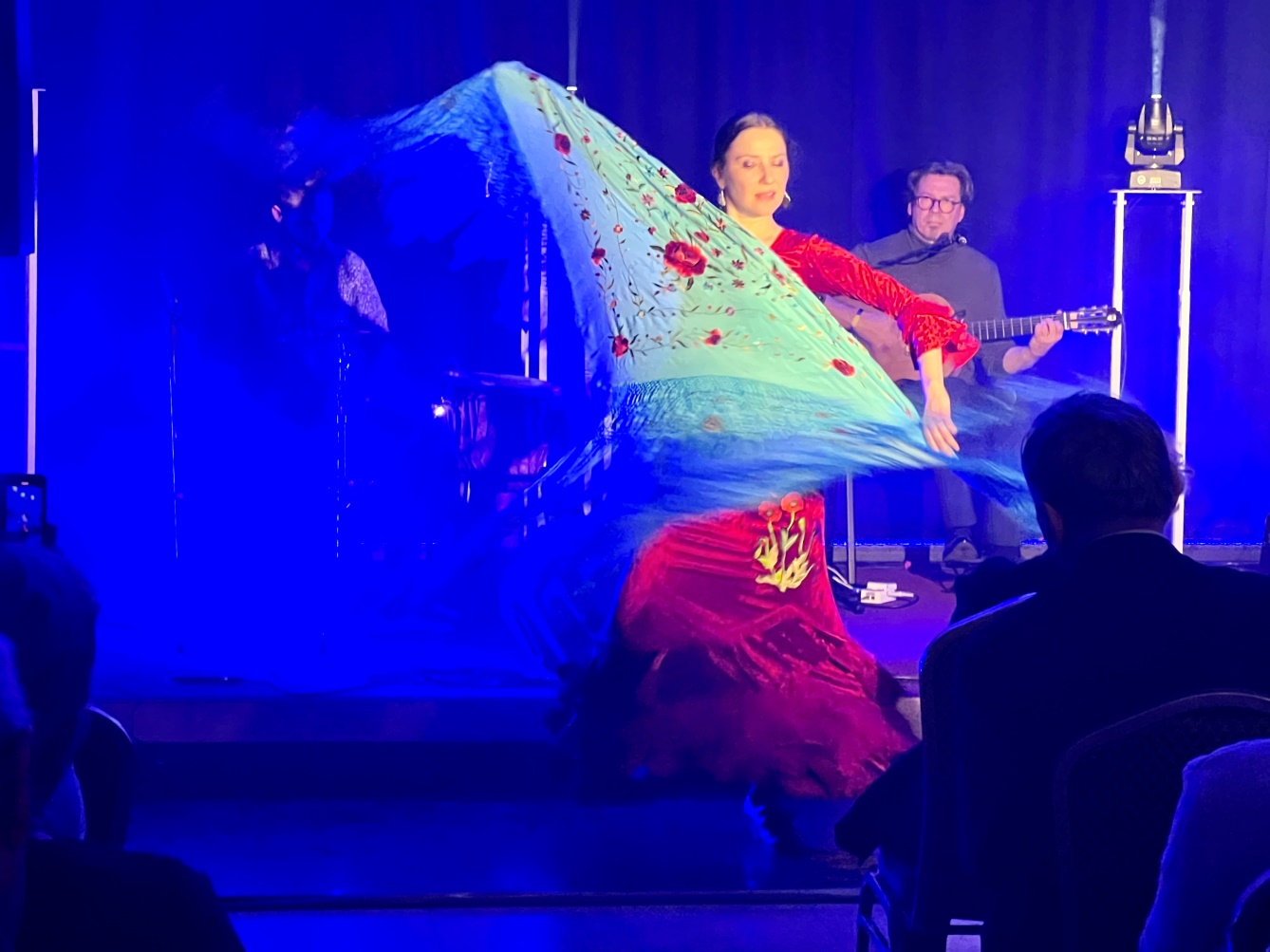 Flamenco w świetlicy w Żołędowie zainteresowało ok. 80 osób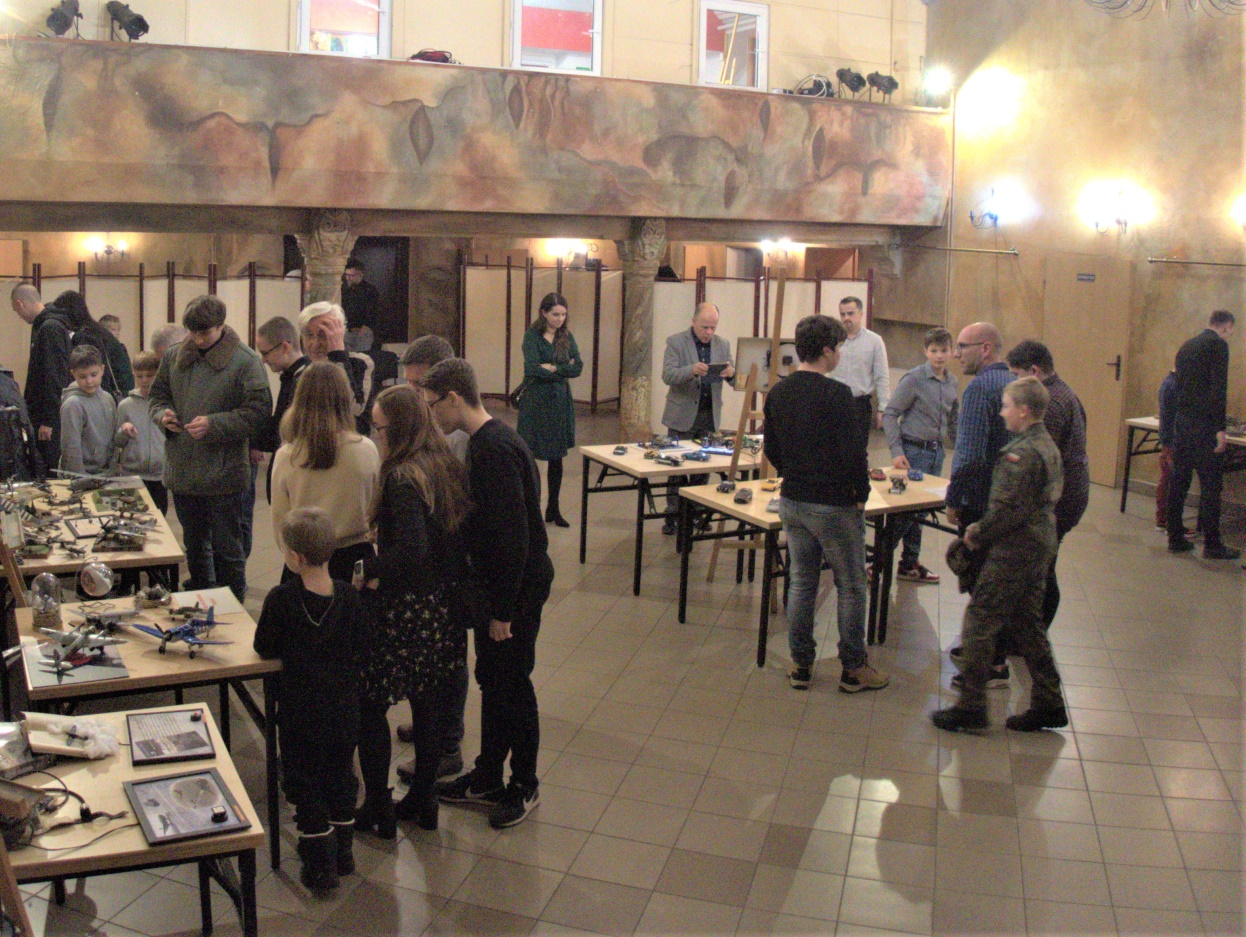 Wystawę prac modelarskich w 2023 roku, w ciągu 6 dni zwiedziło około 120 osób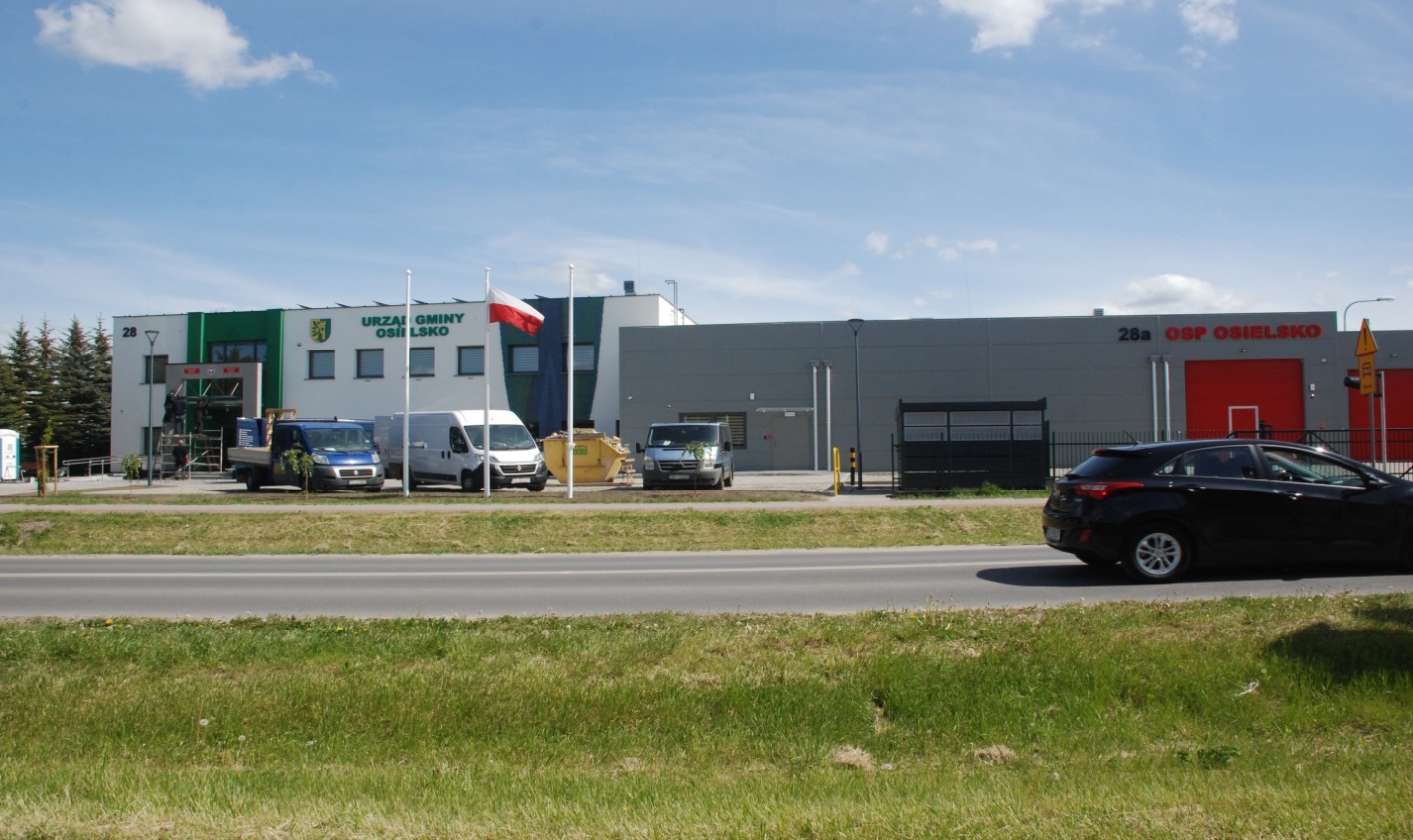 Drugi budynek Urzędu Gminy Osielsko wraz z remizą OSP - Osielsko, ul. Jana Pawła II 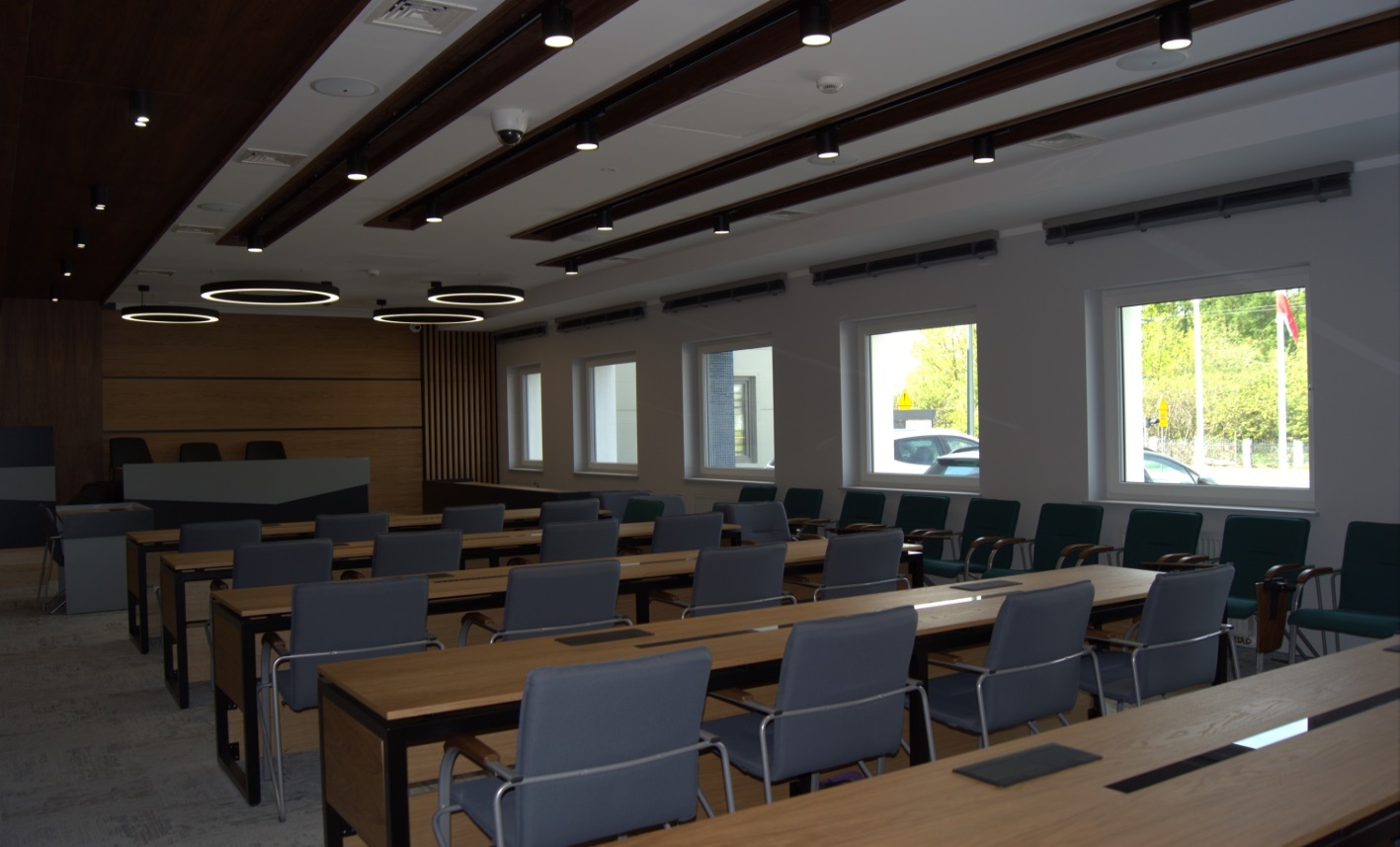 Sala obrad Rady Gminy OsielskoW 2023 roku zakończono roboty budowlane związane z adaptacją budynków przy ul. Jana Pawła II w Osielsku na potrzeby Urzędu Gminy, Archiwum i OSP, rozpoczęte w 2022 r. Wykonawca KONTBUD Sp. z o.o. z Bydgoszczy. Łączna wartość umowy wraz z robotami zaniechanymi, zamiennymi i dodatkowymi - brutto 7.039.786,06 zł. W 2023 r. wydatkowano 466.229,11 zł na zapłatę wynagrodzenia Wykonawcy robót budowlanych. Dnia 12 czerwca 2023 r. otrzymaliśmy wydane przez Powiatowego Inspektora Nadzoru Budowlanego potwierdzenie przyjęcie obiektu do użytkowania.Str.WstępI.Mieszkańcy i organizacja Gminy Osielsko4II.Finanse Gminy Osielsko15III.Przygotowywanie projektów i wykonywanie uchwał Rady Gminy Osielsko oraz zarządzenia Wójta Gminy Osielsko19IV.Urząd Gminy Osielsko26V.Realizacja Strategii Rozwoju Gminy Osielsko oraz jej monitoring32VI.Strategia Rozwoju Gminy Osielsko, a realizacja inwestycji i zamówień publicznych 49VII.Gospodarowanie mieniem komunalnym53VIII.Planowanie i zagospodarowanie przestrzenne56IX.Ochrona środowiska62X.Ochrona zdrowia71XI.XIIBezpieczeństwo publiczne i ochrona przeciwpożarowaPomoc obywatelom Ukrainy7578XIII.Pomoc społeczna - działalność Gminnego Ośrodka Pomocy Społecznej 
w Osielsku                                                                                                      81XIV.Oświata w Gminie Osielsko w 2023 roku91XV.Działalność Gminnego Ośrodka Sportu i Rekreacji w Osielsku100XVI.Działalność kulturalna – Gminny Ośrodek Kultury oraz Gminna Biblioteka Publiczna106XVII.Gospodarka komunalna - Gminny Zakład Komunalny111XVIII.Doskonalenie poziomu komunikacji z mieszkańcami, udostępnianie informacji publicznej oraz wspieranie aktywności lokalnej społeczności119XIX.XX.Działalność w ramach stowarzyszeń, współdziałanie z innymi jednostkami Gmina na tle otoczenia123126XXI.Galeria133Źródło informacji 
o liczbie ludności 31.12.
2020 r.31.12.
2021 r.30.06.
2022 r.31.12.
2022 r.30.06.
2023 r.31.12.
2023r.UwagiAktualne dane GUS BDL 16 24217 05517 50217 85618 12318 489GUS uwzględnił dane  Spisu PowszechnegoDane GUS przekazywane Gminie (kwiecień/maj następnego roku) 15 34715 978nie dotyczy17 856nie dotyczy18 489Liczba mieszkańców 
w latach 2020 i 2021 wg GUS przed korektą Zameldowani na pobyt stały, dane ewidencji ludności Urzędu Gminy 14 62215 23215 64415 98816 24716 594Lp.SołectwoMiejscowość31.12.2020 r.31.12.2020 r.31.12.2021 r.31.12.2021 r.31.12.2022 r.31.12.2022 r.31.12.2023 r.31.12.2023 r.Zmiany 2021 r. do 2020 r.Zmiany 2021 r. do 2020 r.Zmiany 2022 r. do 2021 r.Zmiany 2022 r. do 2021 r.Zmiany 2023 r. do 2022 r.Zmiany 2023 r. do 2022 r.Lp.SołectwoMiejscowośćLiczba mieszkańców pobyt stałyLiczba mieszkańców pobyt czasowyLiczba mieszkańców pobyt stałyLiczba mieszkańców pobyt czasowyLiczba mieszkańców pobyt stałyLiczba mieszkańców pobyt czasowyLiczba mieszkańców pobyt stałyLiczba mieszkańców pobyt czasowyw l. mieszk. na pobyt staływ l. mieszk. pobyt czasowyw l. mieszk. na pobyt staływ l. mieszk. pobyt czasowyw l. mieszk. na pobyt staływ l. mieszk. pobyt czasowyIOSIELSKO5 3801585 5911175 9081066 054110+211- 41+ 317- 11+146+41Osielsko4 8911525 0871085 364 995 503105+196-44+ 277- 9+139+62Myślęcinek4196435947774855+16+3+ 42- 2+8-23Czarnówczyn70-69-67-66--1-- 2--1-IINIEMCZNiemcz3 598323 789463 980504 14156+191+14+ 191+ 4+161+6IIIMAKSYMILIANOWO1 745191 767171 825171 90314+22-2+ 58-+78-31Maksymilianowo1 629191 646151 654161 68313+17-4+ 8+ 1+29-32Jagodowo116-121217112201+5+2+ 50- 1+49-IVŻOŁĘDOWO1 689201 769211 843131 91315+80+1+ 74- 8+70+21Żołędowo1 679201 759211 833131 90315+80+1+ 74- 8+70+22Strzelce Leśne10-10-10-10-------VNIWY-WILCZE1 141131 17951 27271 3658+38-8+ 93+ 2+93+11Niwy8463870395021 0314+24-+ 80-1+81+22Wilcze29510309232253344+14-8+ 13+ 3+12-1VIJARUŻYNJarużyn60712655867887349+48-4+ 23-+56+1VIIBOŻENKOWOBożenkowo46218482214822148420+20+3--+2-1OGÓŁEM GMINA OSIELSKO OGÓŁEM GMINA OSIELSKO OGÓŁEM GMINA OSIELSKO 14 62227215 23223515 98822216 594232+610-37+ 756- 13+ 606+10OGÓŁEM GMINA OSIELSKO OGÓŁEM GMINA OSIELSKO OGÓŁEM GMINA OSIELSKO 14 89414 89415 46715 46714 89414 89416 82616 826+ 573+ 573+ 743+ 743+ 616+ 616Źródło danych2021 r.2022 r.2023 r.GUS BDL – ogółem 17 lat i mniej4 0984 318b/dmężczyźni2 1222 241b/dkobiety1 9762 077b/dEw. Ludności UG – ogółem 17 lat i mniej3 5873 8213 954mężczyźni1 8511 9722 026kobiety1 7361 8491 928Źródło danych2021 r.2022 r.2023 r.GUS BDL – ogółem wiek prod.10 44910 879b/dMężczyźni (wiek 18 - 64)5 3995 604b/dKobiety (wiek 18 - 59)5 0505 275b/dEw. Ludności UG – ogółem wiek prod.9 3109 69310 037Mężczyźni (wiek 18 - 64)4 7664 9445 131Kobiety (wiek 18 - 59)4 5444 7494 906Źródło danych2021 r.2022 r.2023 r.GUS BDL – ogółem wiek poprod.2 5082 659b/dMężczyźni – 65 lat i więcej916994b/dKobiety – 60 lat i więcej1 5921 665b/dEw. Ludności UG - ogółem wiek poprod.2 3352 4742 603Mężczyźni – 65 lat i więcej859927978Kobiety – 60 lat i więcej1 4761 5471 625Dane na 31.12. →2020 rok2021 rok2022 rok2023 rokOgółem w wieku 81 lat i więcej, % ogółu262 osoby1,792 %263 osoby1,727 %271 osób1,695 %276 osób1,663 %Kobiety 174 166 171 179Mężczyźni 88 97 100 97Nazwa jednostkiStatus Kierownik/
dyrektorAkt założycielski/statutPełnomocnictwo WójtaUwagi Urząd Gminy OsielskoJednostka budżetowaWójt Gminy Osielsko 
Wojciech Sypniewski 
od 22.04.1996 r.Nie dotyczyfunkcjonuje wprost z mocy ustawyfunkcjonuje wprost z mocy ustawyGminny Ośrodek Pomocy Społecznej w OsielskuJednostka budżetowaJadwiga Drzycimska 
od 03.04.2017 r.Uchwała Nr  VII/55/08 ze zm.: obecnie: Nr I/11/2022Zarządzenie
Nr 26/2017 
z  3.04.2017 r.Gminny Ośrodek Sportu 
i Rekreacji 
w OsielskuJednostka budżetowaKatarzyna Sierant 
od 05.04.2022 r.Uchwała Nr V/52/10 ze zm.: Nr: VII/78/10,  VII/91/2012;  
V/43/2015; VII/81/2016, VI/67/2021, II/21/2022 IV/42/2022 i VI/47/2023Zarządzenie
Nr 32/2022 
z dnia 5.04.2022r.Zespół ds. Oświaty 
w OsielskuJednostka budżetowaRafał Kubicki 
od 01.09.2015 r.Statut – Uchwała nr V/54/05  ze zm.: 
VII/79/10;  VII/79/2016; 
V/60/2019 i IX/78/2023Zarządzenie 
Nr 65/2017 
z dnia 
3.10.2017 r.Szkoła Podstawowa w OsielskuJednostka budżetowaDariusz Jachowski 
od 01.09.2006 r.Uchwała nr II/25/2017
z dnia 21 marca 2017r. w sprawie dostosowania sieci szkół do nowego ustroju szkolnego, wprowadzonego ustawą - Prawo oświatowe, (Dz. Urz. poz. 1162), ze zm.: Uchwała Nr I/8/2019 
z dnia 5 lutego 2019 r. (Dz. Urz. poz. 985)Zarządzenie 
Nr 61/2017 
3.10.2017 r.data objęcia stanowiska dyrektora szkoły – podano datę pierwszego powierzenia (niezależnie od późniejszego przekształcenia po reformie) Szkoła Podstawowa 
w NiemczuJednostka budżetowaJacek Michalski
od 01.09.2019 r.Uchwała nr II/25/2017
z dnia 21 marca 2017r. w sprawie dostosowania sieci szkół do nowego ustroju szkolnego, wprowadzonego ustawą - Prawo oświatowe, (Dz. Urz. poz. 1162), ze zm.: Uchwała Nr I/8/2019 
z dnia 5 lutego 2019 r. (Dz. Urz. poz. 985)Zarządzenie 
Nr 64/2019data objęcia stanowiska dyrektora szkoły – podano datę pierwszego powierzenia (niezależnie od późniejszego przekształcenia po reformie) Szkoła Podstawowa 
w MaksymilianowieJednostka budżetowaWojciech Kwiatkowski 
od 01.02.1998 r.Uchwała nr II/25/2017
z dnia 21 marca 2017r. w sprawie dostosowania sieci szkół do nowego ustroju szkolnego, wprowadzonego ustawą - Prawo oświatowe, (Dz. Urz. poz. 1162), ze zm.: Uchwała Nr I/8/2019 
z dnia 5 lutego 2019 r. (Dz. Urz. poz. 985)Zarządzenie
 Nr 63/2017 3.10.2017 r.data objęcia stanowiska dyrektora szkoły – podano datę pierwszego powierzenia (niezależnie od późniejszego przekształcenia po reformie) Szkoła Podstawowa 
w ŻołędowieJednostka budżetowaArkadiusz Słysz 
od. 1.09.2021 r.Uchwała nr II/25/2017
z dnia 21 marca 2017r. w sprawie dostosowania sieci szkół do nowego ustroju szkolnego, wprowadzonego ustawą - Prawo oświatowe, (Dz. Urz. poz. 1162), ze zm.: Uchwała Nr I/8/2019 
z dnia 5 lutego 2019 r. (Dz. Urz. poz. 985)Zarządzenie 
Nr 52/2021 
z 1.09.2021 r.data objęcia stanowiska dyrektora szkoły – podano datę pierwszego powierzenia (niezależnie od późniejszego przekształcenia po reformie) Szkoła Podstawowa 
w ŻołędowieJednostka budżetowaArkadiusz Słysz 
od. 1.09.2021 r.Uchwała nr II/25/2017
z dnia 21 marca 2017r. w sprawie dostosowania sieci szkół do nowego ustroju szkolnego, wprowadzonego ustawą - Prawo oświatowe, (Dz. Urz. poz. 1162), ze zm.: Uchwała Nr I/8/2019 
z dnia 5 lutego 2019 r. (Dz. Urz. poz. 985)Zarządzenie 
Nr 52/2021 
z 1.09.2021 r.Powierzenie Zarz. 32/2021Publiczne Przedszkole 
Nr 1 w OsielskuJednostka budżetowaEwa Danilewicz 
od 01.09.2016 r.Utworzono uchwałą 
Nr I/1/2016Zarządzenie 
Nr 66/2017 3.10.2017 r.Przedłużono powierzenie Zarz. 33/2021Gminny Zakład Komunalny 
w Żołędowie Samorząd. zakład budżetowyLeszek Dziamski 
od 19.09.1994 r.
do 30.01.2023Tomasz Szeliga 
od 1.02.2023Akt założycielski – Uchwała Nr IX/45/91 ze zm.: Nr I/6/2013 oraz  VI/68/2016Nr 1/2004 
Zarządzenie Nr 11/2023Pełnienie obow.Zarządzenie Nr 10/2023Gminny Ośrodek Kultury w OsielskuInstytucja kulturyMarek Manuszewski 
od 15.04.2002 r.Statut - Uchwała Nr IX/80/08 ze zm.
Nr VI/69/2016Nie dotyczyOsobowość prawnaGminna Biblioteka Publiczna w OsielskuInstytucja kultury
Anna Zielińska od 1.02.2022 r.Statut - Uchwała nr II/23/2016 Nie dotyczyOsobowość prawnaSP ZOZ 
Gminna Przychodnia w Osielsku Samodzielny Publiczny 
Z-d Opieki ZdrowotnejAnna Żyta-Jazdon 
od 04.06.2002 r.Statut - Uchwała nr VII/92/2012 z dnia 18 grudnia 2012 r.Nie dotyczy Odrębny status prawnyPrzedmiot uchwałilośćNr uchwałPublikacja 
w Dz. Urz. Woj. (jeżeli dotyczy)Hiperłącze do uchwały w BIP 
oraz do Dziennika Urz. Woj. Kuj.-Pom. (pdf)Wykonanie uchwał, uwagiBudżet Gminy Osielsko na 2024 r.Wieloletnia Prognoza Finansowa Gminy Osielsko na lata 2024-2041 Wykaz wydatków niewygasających upływem roku budżetowego 2023111IX/73/2023IX/74/2023IX/75/2023w 2024 roku, poz 292https://bip.osielsko.pl/uchwala/19856/uchwala-nr-ix-73-2023 file:///C:/Users/Zdalny/Downloads/akt-68.pdf https://bip.osielsko.pl/uchwala/19860/uchwala-nr-ix-74-2023 https://bip.osielsko.pl/uchwala/19861/uchwala-nr-ix-75-2023 Wykonywane w 2024 rokuBudżet Gminy Osielsko na 2023r. został uchwalony w 2022 roku Zmiany budżetu gminy 
w roku 2023: 8X/77/2022II/3/2023III/14/2023IV/20/2023V/26/2023VI/35/2023VII/48/2023VIII/64/2023IX/71/20232023r., poz. 86poz. 1172poz. 2534poz. 2983poz. 4263poz. 5682poz. 6826poz. 7615poz. 8648https://bip.osielsko.pl/uchwala/19108/uchwala-nr-x-77-2022file:///C:/Users/Zdalny/Downloads/akt-30.pdf https://bip.osielsko.pl/uchwala/19222/uchwala-nr-ii-3-2023 file:///C:/Users/Zdalny/Downloads/akt-29.pdfhttps://bip.osielsko.pl/uchwala/19317/uchwala-nr-iii-14-2023file:///C:/Users/Zdalny/Downloads/akt-28.pdfhttps://bip.osielsko.pl/uchwala/19378/uchwala-nr-iv-20-2023file:///C:/Users/Zdalny/Downloads/akt-27.pdfhttps://bip.osielsko.pl/uchwala/19486/uchwala-nr-v-26-2023 file:///C:/Users/Zdalny/Downloads/akt-26.pdfhttps://bip.osielsko.pl/uchwala/19610/uchwala-nr-vi-35-2023 file:///C:/Users/Zdalny/Downloads/akt-25.pdfhttps://bip.osielsko.pl/uchwala/19718/uchwala-nr-vii-48-2023 file:///C:/Users/Zdalny/Downloads/akt-50.pdfhttps://bip.osielsko.pl/uchwala/19819/uchwala-nr-viii-64-2023 file:///C:/Users/Zdalny/Downloads/akt-57.pdf https://bip.osielsko.pl/uchwala/19854/uchwala-nr-ix-71-2023file:///C:/Users/Zdalny/Downloads/akt-61.pdf  Zarządzenie nr 40/2024 Wójta Gminy Osielsko 
z dnia 28 marca 2024 r. 
w sprawie przedstawienia Radzie Gminy Osielsko 
i Regionalnej Izbie Obrachunkowej w Bydgoszczy sprawozdania z wykonania budżetu gminy Osielsko za 2023 rok oraz informacji o stanie mienia komunalnego gminy` Osielsko.Przedmiot uchwałilośćNr uchwałPublikacja 
w Dz. Urz. Woj. (jeżeli dotyczy)Hiperłącze do uchwały w BIP oraz do Dz. Urz. Woj. Kuj.-Pom. (pdf)Wykonanie uchwał, uwagiWPF na lata 2023 –2040 została uchwalona w 2022 r. X/78/2022Zmiany Wieloletniej Prognozy Finansowej Gminy Osielsko na lata 2023 –20408II/4/2023III/15/2023IV/21/2023V/27/2023VI/36/2023VII/49/2023VIII/65/2023IX/72/2023https://bip.osielsko.pl/uchwala/19109/uchwala-nr-x-78-2022 https://bip.osielsko.pl/uchwala/19223/uchwala-nr-ii-4-2023 https://bip.osielsko.pl/uchwala/19318/uchwala-nr-iii-15-2023 https://bip.osielsko.pl/uchwala/19379/uchwala-nr-iv-21-2023 https://bip.osielsko.pl/uchwala/19487/uchwala-nr-v-27-2023 https://bip.osielsko.pl/uchwala/19612/uchwala-nr-vi-36-2023 https://bip.osielsko.pl/uchwala/19719/uchwala-nr-vii-49-2023https://bip.osielsko.pl/uchwala/19820/uchwala-nr-viii-65-2023 https://bip.osielsko.pl/uchwala/19855/uchwala-nr-ix-72-2023 Zaciągano zobowiązania wieloletnie zgodnie z WPF 
i jej zmianamiw sprawie kredytów1VI/37/2023https://bip.osielsko.pl/uchwala/19613/uchwala-nr-vi-37-2023 Kredyt długoterminowyw sprawach podatków i opłat4VII/52/2023VII/51/2023VII/53/2023VIII/66/2023poz. 6828poz. 6827poz. 6829poz. 7616https://bip.osielsko.pl/uchwala/19722/uchwala-nr-vii-52-2023file:///C:/Users/Zdalny/Downloads/akt-48.pdf https://bip.osielsko.pl/uchwala/19721/uchwala-nr-vii-51-2023file:///C:/Users/Zdalny/Downloads/akt-46.pdfhttps://bip.osielsko.pl/uchwala/19723/uchwala-nr-vii-53-2023file:///C:/Users/Zdalny/Downloads/akt-47.pdf https://bip.osielsko.pl/uchwala/19821/uchwala-nr-viii-66-2023file:///C:/Users/Zdalny/Downloads/akt-58.pdf opłata targowa na 2024 r.podatek od nieruch. na 2024r.za gospodarowanie odpadami komunalnymi w 2024 r.od środków transportowychW sprawach pokrycia części kosztów dot. odpadów komun.oraz dopłat3VII/54/2023VII/55/2023VIII/69/2023poz. 6830poz. 6831poz. 8107https://bip.osielsko.pl/uchwala/19724/uchwala-nr-vii-54-2023file:///C:/Users/Zdalny/Downloads/akt-52.pdfhttps://bip.osielsko.pl/uchwala/19725/uchwala-nr-vii-55-2023file:///C:/Users/Zdalny/Downloads/akt-51.pdfhttps://bip.osielsko.pl/uchwala/19824/uchwala-nr-viii-69-2023 file:///C:/Users/Zdalny/Downloads/akt-60.pdf utrata mocy uchwały Nr IX/99/2021 od. 1.01.2024dopłata do taryfy za zbiorowe zaopatrzenie w wodęj.w.Przedmiot uchwałilośćNr uchwałPublikacja 
w Dz. Urz. Woj. (jeżeli dotyczy)Hiperłącze do uchwały w BIP oraz do Dz. Urz. Woj. Kuj.-Pom. (pdf)Wykonanie uchwał, uwagiDotacje dla gm. jednostek1VII/50/2023https://bip.osielsko.pl/uchwala/19720/uchwala-nr-vii-50-2023 Uchylono uchwałę nr XII/120/ 2015 w sprawie dotacji GZKPomoc finansowa innym jednostkom samorządu teryt.2II/5/2023IX/76/2023https://bip.osielsko.pl/uchwala/19225/uchwala-nr-ii-5-2023 https://bip.osielsko.pl/uchwala/19862/uchwala-nr-ix-76-2023 Województwu Kuj.-Pom.Powiat (ośr. rejestr. pojazdów)Zatwierdzanie sprawozdań, udzielenie Wójtowi absolutorium oraz wotum zaufania3V/23/2023V/24/2023V/25/2023https://bip.osielsko.pl/uchwala/19483/uchwala-nr-v-23-2023 https://bip.osielsko.pl/uchwala/19484/uchwala-nr-v-24-2023 https://bip.osielsko.pl/uchwala/19485/uchwala-nr-v-25-2023 Udzielono wotum zaufaniaZatwierdzono sprawozdanieUdzielono absolutoriumGospodarowanie nieruchomościami15II/7/2023II/8/2023III/18/2023V/30/2023VI/38/2023VI/39/2023VI/40/2023VI/41/2023VII/60/2023VII/61/2023VII/62/2023VII/63/2023IX/83/2023IX/84/2023IX/85/2023https://bip.osielsko.pl/uchwala/19226/uchwala-nr-ii-7-2023 https://bip.osielsko.pl/uchwala/19227/uchwala-nr-ii-8-2023 https://bip.osielsko.pl/uchwala/19321/uchwala-nr-iii-18-2023 https://bip.osielsko.pl/uchwala/19490/uchwala-nr-v-30-2023 https://bip.osielsko.pl/uchwala/19614/uchwala-nr-vi-38-2023 https://bip.osielsko.pl/uchwala/19615/uchwala-nr-vi-39-2023https://bip.osielsko.pl/uchwala/19616/uchwala-nr-vi-40-2023 https://bip.osielsko.pl/uchwala/19617/uchwala-nr-vi-41-2023  https://bip.osielsko.pl/uchwala/19735/uchwala-nr-vii-60-2023 https://bip.osielsko.pl/uchwala/19736/uchwala-nr-vii-61-2023 https://bip.osielsko.pl/uchwala/19737/uchwala-nr-vii-62-2023 https://bip.osielsko.pl/uchwala/19739/uchwala-nr-vii-63-2023https://bip.osielsko.pl/uchwala/19869/uchwala-nr-ix-83-2023  https://bip.osielsko.pl/uchwala/19870/uchwala-nr-ix-84-2023 https://bip.osielsko.pl/uchwala/19871/uchwala-nr-ix-85-2023 Wykonywanie uchwał przedstawiono w rozdziale „Gospodarowanie mieniem komunalnym”Przedmiot uchwałilośćNr uchwałPublikacja 
w Dz. Urz. Woj. (jeżeli dotyczy)Hiperłącze do uchwały w BIP oraz do Dz. Urz. Woj. Kuj.-Pom. (pdf)Wykonanie uchwał, uwagidot. miejscowych planów zagospodarowania przestrzennego1VI/45/2023poz. 5855https://bip.osielsko.pl/uchwala/19621/uchwala-nr-vi-45-2023 file:///C:/Users/Zdalny/Downloads/akt-23.pdfmpzp terenów mieszkalnictwa i usług w Jarużynie, wejście w życie od  dnia 26 października 2023 r.Transport i drogi1V/31/2023https://bip.osielsko.pl/uchwala/19491/uchwala-nr-v-31-2023 Dot. Planu Zrównoważonej Mobilności Miejskiej dla Bydgoskiego  Obszaru Funkcjonalnego (SUMP BydOF)Statuty: - zmiana Statutu Gminy- zmiana statutu GOSiR-u2VI/46/2023VI/47/2023poz. 5686https://bip.osielsko.pl/uchwala/19622/uchwala-nr-vi-46-2023file:///C:/Users/Zdalny/Downloads/akt-31.pdfhttps://bip.osielsko.pl/uchwala/19623/uchwala-nr-vi-47-2023 Dodano obiekt Ustalanie nazw ulic2IV/22/2023VIII/70/2023poz. 2887poz. 8108https://bip.osielsko.pl/uchwala/19380/uchwala-nr-iv-22-2023file:///C:/Users/Zdalny/Downloads/akt-22.pdfhttps://bip.osielsko.pl/uchwala/19825/uchwala-nr-viii-70-2023 file:///C:/Users/Zdalny/Downloads/akt-56.pdf Uchwała realizowana bieżąco 
w zakresie adresowymUchwały dotyczące spraw oświaty6II/12/2023II/13/2023VI/42/2023VI/43/2023IX/77/2023IX/78/2023poz. 1177poz. 1178poz. 5683poz. 5684poz. 8649https://bip.osielsko.pl/uchwala/19231/uchwala-nr-ii-12-2023file:///C:/Users/Zdalny/Downloads/akt-32.pdf https://bip.osielsko.pl/uchwala/19232/uchwala-nr-ii-13-2023file:///C:/Users/Zdalny/Downloads/akt-33.pdf https://bip.osielsko.pl/uchwala/19618/uchwala-nr-vi-42-2023file:///C:/Users/Zdalny/Downloads/akt-34.pdf  https://bip.osielsko.pl/uchwala/19619/uchwala-nr-vi-43-2023file:///C:/Users/Zdalny/Downloads/akt-35.pdfhttps://bip.osielsko.pl/uchwala/19863/uchwala-nr-ix-77-2023file:///C:/Users/Zdalny/Downloads/akt-62.pdf https://bip.osielsko.pl/uchwala/19864/uchwala-nr-ix-78-2023 stawka za 1 kilometr, do obliczenia wys. zwrotu kosztów przewozu dziecidot. planu sieci szkół i granic obwodówstawka za 1 kilometr (j.w.)dot. wymiaru bezpłatnego nauczania, wychowania i opieki w przedszkolu 
i oddz. przedszk. określenie wys. opłat w czasie przekraczającym ten wymiardot. rekrutacji do przedszkola oraz odz przedszkolnychzmiana statutu ZespołuPrzedmiot uchwałilośćNr uchwałPublikacja 
w Dz. Urz. Woj. (jeżeli dotyczy)Hiperłącze do uchwały w BIP oraz do Dz. Urz. Woj. Kuj.-Pom. (pdf)Wykonanie uchwał, uwagiWspółpraca z organizacjami  pozarządowymi1VIII/68/2023https://bip.osielsko.pl/uchwala/19823/uchwala-nr-viii-68-2023 Program na rok 2024Dot. miejsc targowych2V/33/2023V/34/2023poz. 4264poz. 4265https://bip.osielsko.pl/uchwala/19493/uchwala-nr-v-33-2023file:///C:/Users/Zdalny/Downloads/akt-20.pdfhttps://bip.osielsko.pl/uchwala/19494/uchwala-nr-v-34-2023 file:///C:/Users/Zdalny/Downloads/akt-21.pdfwyznaczenia miejsca do  handlu w piątki i soboty przez rolników i ich domowników dot. korzystania z miejsc targowychochrona środowiska, w tym:- ochrona bezdomnych zwierząt - gospodarka odpadami- dot. ochrony przyrody7III/17/2023VIII/67/2023II/9/2023II/10/2023II/11/2023VII/58/2023VII/59/2023poz. 2469poz. 8106poz. 1174poz. 1175poz.1176poz. 6832https://bip.osielsko.pl/uchwala/19320/uchwala-nr-iii-17-2023 file:///C:/Users/Zdalny/Downloads/akt-36.pdfhttps://bip.osielsko.pl/uchwala/19822/uchwala-nr-viii-67-2023 file:///C:/Users/Zdalny/Downloads/akt-59.pdf https://bip.osielsko.pl/uchwala/19228/uchwala-nr-ii-9-2023 file:///C:/Users/Zdalny/Downloads/akt-37.pdfhttps://bip.osielsko.pl/uchwala/19229/uchwala-nr-ii-10-2023 file:///C:/Users/Zdalny/Downloads/akt-38.pdfhttps://bip.osielsko.pl/uchwala/19230/uchwala-nr-ii-11-2023 file:///C:/Users/Zdalny/Downloads/akt-39.pdfhttps://bip.osielsko.pl/uchwala/19728/uchwala-nr-vii-58-2023file:///C:/Users/Zdalny/Downloads/akt-49.pdf https://bip.osielsko.pl/uchwala/19730/uchwala-nr-vii-59-2023  Regulamin utrzymania czystości 
i porządku na terenie gminy Osielsko Dot. szczegółowego sposobu i zakresu świadczenia usług dot. odpadów komunalDot. rodzajów dodatkowych usług świadczonych przez Gminę w zakresie odbierania odpadów komunalnychzniesienie części użytku ekologicznego (ROD „Zacisze”  w Bożenkowie)zakres prac dotyczący pomników  przyrody w Gminie OsielskoDot. Gminnej Przychodni2V/28/2023V/29/2023https://bip.osielsko.pl/uchwala/19488/uchwala-nr-v-28-2023 https://bip.osielsko.pl/uchwala/19489/uchwala-nr-v-29-2023zatwierdzenie sprawozdaniapowołanie Rady Społecznej przy Gminnej PrzychodniPrzedmiot uchwałilośćNr uchwałPublikacja 
w Dz. Urz. Woj. (jeżeli dotyczy)Hiperłącze do uchwały w BIP oraz do Dz. Urz. Woj. Kuj.-Pom. (pdf)Wykonanie uchwał, uwagiPomoc społeczna: podwyższenie kryterium dochodowego uprawniającego do uzyskania wsparcia w ramach Programu „Posiłek w szkole i w domu” na lata 2019 – 2023.6III/16/2023VI/44/2023IX/79/2023IX/80/2023IX/81/2023IX/82/2023poz. 2468poz. 5685poz. 8650poz. 8651poz. 8652poz. 8653https://bip.osielsko.pl/uchwala/19319/uchwala-nr-iii-16-2023 file:///C:/Users/Zdalny/Downloads/akt-19.pdfhttps://bip.osielsko.pl/uchwala/19620/uchwala-nr-vi-44-2023file:///C:/Users/Zdalny/Downloads/akt-18.pdfhttps://bip.osielsko.pl/uchwala/19865/uchwala-nr-ix-79-2023file:///C:/Users/Zdalny/Downloads/akt-63.pdf https://bip.osielsko.pl/uchwala/19866/uchwala-nr-ix-80-2023file:///C:/Users/Zdalny/Downloads/akt-64.pdf  https://bip.osielsko.pl/uchwala/19867/uchwala-nr-ix-81-2023 file:///C:/Users/Zdalny/Downloads/akt-65.pdf https://bip.osielsko.pl/uchwala/19868/uchwala-nr-ix-82-2023 file:///C:/Users/Zdalny/Downloads/akt-66.pdf Realizacja zadań przedstawiona w rozdziale „Pomoc społeczna”Dot. powoływania i odwoływania członków Zespołu Interdyscyplinarnego ds. Przeciwdziałania Przemocy Domowej  program osłonowy w zakresie dożywiania „Posiłek w szkole i w domu” na lata 2024-2028odpłatność za usługi opiekuńczepodwyższenie kryterium dochodowegoRozpatrywanie skarg złożonych na Wójta Gminy2I/1/2023I/2/2023https://bip.osielsko.pl/uchwala/19212/uchwala-nr-i-1-2023 https://bip.osielsko.pl/uchwala/19218/uchwala-nr-i-2-2023 Uznana za bezzasadnąUznana za bezzasadnąRozpatrywanie petycji1III/19/2023https://bip.osielsko.pl/uchwala/19322/uchwala-nr-iii-19-2023 Nie uwzględnionoProgramy, Strategie, inicjatywa uchwałodawcza1II/6/2023poz. 1173https://bip.osielsko.pl/uchwala/19224/uchwala-nr-ii-6-2023 file:///C:/Users/Zdalny/Downloads/akt-24.pdfDot. inicjatywy uchwałodawczej mieszkańcówWybory/Powołanie ławników do sądu okręgowego na kadencję 
2024 do 20273V/32/2023VII/56/2023VII/57/2023https://bip.osielsko.pl/uchwala/19492/uchwala-nr-v-32-2023https://bip.osielsko.pl/uchwala/19726/uchwala-nr-vii-56-2023  https://bip.osielsko.pl/uchwala/19727/uchwala-nr-vii-57-2023 powołanie zespołu  opiniującego kandydatów na ławników do Sądu Powołanie Komisji SkrutacyjnejPowołanie ławnikówPrzedmiot uchwałilośćNr uchwałPublikacja 
w Dz. Urz. Woj. (jeżeli dotyczy)Hiperłącze do uchwały w BIP oraz do Dz. Urz. Woj. Kuj.-Pom. (pdf)Wykonanie uchwał, uwagiDot. organizacji Rady Gminy 2IX/86/2023IX/87/2023https://bip.osielsko.pl/uchwala/19872/uchwala-nr-ix-86-2023 https://bip.osielsko.pl/uchwala/19873/uchwala-nr-ix-87-2023 Ramowy plan pracy Rady I kw.Plan Komisji Rewizyjnej I kw.Razem 87w tym  31 aktów prawa miejscowego oraz 9 uchwał w sprawie budżetu gminyrazem 40 uchwał opublikowano w Dzienniku Urzędowym Województwa Kujawsko-Pomorskiego 
w tym 39 w 2023 roku i jedna – budżet gminy na 2024 rok, została opublikowana w 2024 roku.  w tym  31 aktów prawa miejscowego oraz 9 uchwał w sprawie budżetu gminyrazem 40 uchwał opublikowano w Dzienniku Urzędowym Województwa Kujawsko-Pomorskiego 
w tym 39 w 2023 roku i jedna – budżet gminy na 2024 rok, została opublikowana w 2024 roku.  w tym  31 aktów prawa miejscowego oraz 9 uchwał w sprawie budżetu gminyrazem 40 uchwał opublikowano w Dzienniku Urzędowym Województwa Kujawsko-Pomorskiego 
w tym 39 w 2023 roku i jedna – budżet gminy na 2024 rok, została opublikowana w 2024 roku.  w tym  31 aktów prawa miejscowego oraz 9 uchwał w sprawie budżetu gminyrazem 40 uchwał opublikowano w Dzienniku Urzędowym Województwa Kujawsko-Pomorskiego 
w tym 39 w 2023 roku i jedna – budżet gminy na 2024 rok, została opublikowana w 2024 roku.  Zarządzenia Wójta Gminy Osielsko jako organuRazem – 110 w tym, m.in.:Uwagi, link do grupy zarządzeń w BIP:Zarządzenia Wójta Gminy Osielsko jako organuW sprawie zmiany budżetu                       - 32https://bip.osielsko.pl/zarzadzenia/1075Zarządzenia Wójta Gminy Osielsko jako organuW sprawie zmiany WPF                           -   2https://bip.osielsko.pl/zarzadzenia/1075Zarządzenia Wójta Gminy Osielsko jako organuInne dot. finansów (czynsze, opłaty, sprawozdania)                                          -  14https://bip.osielsko.pl/zarzadzenia/1075Zarządzenia Wójta Gminy Osielsko jako organuDotyczące oświaty                                    -  14https://bip.osielsko.pl/zarzadzenia/1075Zarządzenia Wójta Gminy Osielsko jako organuGospodarowanie nieruchomościami        -    5https://bip.osielsko.pl/zarzadzenia/1075Zarządzenia Wójta Gminy Osielsko jako organuDotyczące wyborów do Sejmu i Senatu   -   4https://bip.osielsko.pl/zarzadzenia/1075Zarządzenia Wójta Gminy Osielsko jako organuPełnomocnictwa, upoważnienia (bez UG)-  7https://bip.osielsko.pl/zarzadzenia/1075Dotyczące ochrony środowiska                 -  7Zarządzenia Wójta Gminy Osielsko jako Kierownika Urzędu Gminy OsielskoRazem – 27, w tym, m.in.:https://bip.osielsko.pl/zarzadzenia/1234Zarządzenia Wójta Gminy Osielsko jako Kierownika Urzędu Gminy OsielskoZmiana regulaminu organizac. UG           - 2 https://bip.osielsko.pl/zarzadzenia/1234Zarządzenia Wójta Gminy Osielsko jako Kierownika Urzędu Gminy OsielskoDotyczące naboru pracowników               - 4https://bip.osielsko.pl/zarzadzenia/1234Zarządzenia Wójta Gminy Osielsko jako Kierownika Urzędu Gminy OsielskoDotyczące służby przygotowawczej         - 5https://bip.osielsko.pl/zarzadzenia/1234wyszczególnienie 31.12.202131.12.202131.12.202231.12.202231.12.202331.12.2023wyszczególnienie l. osóbl. etatl. osóbl. etatl. osóbl. etatPracownicy na stanowiskach urzędniczych (łącznie z Wójtem) w tym na stanowiskach kierowniczych 63*1360,25*12,2570*1365,5*12,25741370,8312,25Pracownicy na stanowiskach pomocniczych w adm. w tym na robotach publicznych oraz na czas określony po stażu99119,599Pracownicy na stanowiskach obsługi 44444431.12.
2021 r.31.12.
2022 r.31.12.
2023 r.Ilość rozwiązanych umów o pracę w tym z inicjatywy pracownika322032Ilość ogłoszonych naborów na stanowiska urzędniczew tym ilość naborów, które nie wyłoniły kandydata82101**52Ilość zatrudnionych pracowników zobowiązanych do odbycia służby przygotowawczej5*8*4Ilość przeprowadzonych egzaminów kończących służbę przygotowawczą5*8*4Zatrudnieni na stanowiskach innych, niż urzędnicze oraz w celu zastępstwa222Przedmiot decyzjiIlości spraw w okresach porównawczychIlości spraw w okresach porównawczychIlości spraw w okresach porównawczychIlość odwołań do organu II instancjiIlość odwołań do organu II instancjiIlość odwołań do organu II instancjiDecyzje utrzymane 
w mocy przez organ II instancjiDecyzje utrzymane 
w mocy przez organ II instancjiDecyzje utrzymane 
w mocy przez organ II instancjiPrzedmiot decyzji2021 r.2022r.2023 r.Ilość odwołań do organu II instancjiIlość odwołań do organu II instancjiIlość odwołań do organu II instancjiDecyzje utrzymane 
w mocy przez organ II instancjiDecyzje utrzymane 
w mocy przez organ II instancjiDecyzje utrzymane 
w mocy przez organ II instancjiPrzedmiot decyzji2021 r.2022r.2023 r.2021 r.2022 r.2023 r.2021 r.2022 r.2023 r.Dot. podatków i opłat w tym uznaniowe8 393508 7402908 67115800100?ustalenie warunków zabudowy3612562871321173117Lokalizacja celu publicznego57432012002 ale do WSA0Podziały nieruchom. Oraz rozgraniczenia1121972842000000Opłata adiacencka 
z tyt. podziału nieruch. 818869533333Opłata adiacencka od infrastr. Wod.-kan.152140229252241 (1 w toku)Opłata adiacencka –drogi--52--5--5Decyzje środowiskowe8916003001Ew. ludności, USC 
oraz Rejestr wybor.14126267000000Odmowa wydania dowodu osobistego1885000000Zezw. Na transport oraz odbiór odpadów552000000Licencje TAXI--16------ Renta planistyczna633722010010Sprzedaż i pod. Alkoholu68710000Usuwanie drzew 
i krzewów – decyzje 
-od 2017r.+zgłoszenia172085618335184000000Decyzje dot. nielegalnej wycinki drzew011000000Zezw. Na utrzymanie psa ras agresywnych002000000o odebraniu zwierząt000000Świadczenia rzeczowe i osobowe3700Opłaty za usługi wodne012000000rodzaj Ilości w okresach porównawczychIlości w okresach porównawczychIlości w okresach porównawczychIlości w okresach porównawczych31.12.2023 r.rodzaj 2019 r.2020 r.2021 r.2022 r.31.12.2023 r.- Zaświadczenia – sprawy podatkowe- upomnienia- tytuły wykonawcze- wpisy na hipotekę- wymiar podatku od osób prawnych – deklaracje- operacje księgowe w systemie informatycz.555 8231 079332958 070845 0079165830059 779746 666848-31149 620427 2238853740972 160367 6498373442175 742  wymiar opłaty za gosp. odpadami kom. – nowe deklaracje w danym  roku- wezwania do złożenia deklaracji- pisma do złożenia wyjaśnień - informacje o nadanym numerze konta- informacje o zmianach do firm wywoz- operacje w systemie informatycznym (ogółem ze zmianami w deklaracjach)- obsługa usług dodatkowych- ilość sprzedanych worków usług dodat- zgłoszenia od mieszkańców- interwencje i kontrole w terenie- uzgodnienia nt. melioracji- sprawy dot. drzew i krzewów (inne niż decyzje ) i pozostałe (leśnictwo, łowiectwo)-  ewidencja umów na odbieranie odpadów z nieruchomości niezamieszkałych (nowe)ewidencja umów na wywóz nieczystości ciekłych- obsługa usuwania azbestu,  ilość nieruchom- przekazywanie bezpańskich psów do schroniska w Bydgoszczy- usuwanie padłych zwierząt- zgłoszenia przydomowych oczyszczalni- wnioski na mikroinstalacje fotowoltaiczne- wnioski w programie wymiany pieców- obsługa wniosków Czyste Powietrze                        + korekty i wnioski o płatność- zawiadomienia o zmianie stawki opłaty- informacje o opłacie wodnej oraz  informacje o wysokości opłaty za zmniejszenie retencji- deklaracje dot. źródeł ciepła i spalania paliw24812185248592 9073336139058399147555614925673020166 45728811112288573 500289161 053703381602581 0013114565038291802012335123933511044 555281 2161300114338159631 1604111712706860 4 497862441640728124407684 962231 46578082210150511 092463259100134183079303 534300448930048435621173896010010915444645371489807110410951679855112- USC – akty, odpisy aktów, zapewnienia, zaświadczenia, zawiadom in. Urzędów i in.– dowody osobiste oraz  zaświadczenia o utracie, zaw . o unieważnieniu i inne- operacje z zakresu ewidencji działalności gospodarczej- ewidencja ludności – zameldowania 
i wymeldowania- ew. ludności –zaświadczenia udostępnienia danych- usuwanie niezgodności w bazie PESEL- operacje na nr PESEL- udzielone śluby cywilne-ewidencja ludności, operacje w programie informatycznym- Karta Dużej Rodziny (ilość rodzin)- Karta Seniora – od XI 2018 r.- Metropolitalne Karty Uczniowskie od 6.11.- Metropolitalne Karty Malucha2 5521 5781 2441 363610409-5710 167118152466112 4521 3078441 159389326-288 994582775262 9391 8448071 439555381-4110 941672573543 1202 2986501454447294-5411 64914365995153 0542 2235341 2804422831675110 255128971 08010– wypisy, wyrysy z miejscowych planów zagospodarowania przestrzennego (mpzp)- zaświadczenia o przeznaczeniu w mpzp- postanowienia opiniujące projekt podziału- zaświadczenia i zaw. O nadaniu numeru- rejestry decyzji zewnętrzn.  (pozwol. Na bud. - procedury planistyczne2085421152211 0194220369690313103531219692123365977149433913034503111845673219297- postępowania ze specustawy drogowej, 
w tym dot.  odszkodowań i inne23219318014885Wznowienia granic nieruchomości9698525949Użyczenia nieruchomości gm. Jednostkom 20211100Dzierżawy nieruchomości (w tym aneksy)1230542336Sprzedaż nieruchomości1214301118Nieodpłatne przekazanie nieruchomości1321282212Wnioski o wpis do księgi wieczystej1483249151143Służebności gruntowe, przesyłu i inne2821714Rejestr. Aktów  notarialnych – analiza pod kątem opłaty tzw. renty planistycznej453473574496320Ogłoszenia zamówień publicznych 130 tys. i więcej (Urząd Gminy bez GZK) w tym unieważnione3910 w tym 1 w części322 – w całości3410 w tym 9 w całości4917 w tym 16 w całości429 
w całościInicjatywa lokalna:- liczba złożonych wniosków- liczba wniosków z pozytywnym rezultatem- wydatki z budżetu  na zadania z inicjat. Lok.241494 373,071913179 213,744735249 483,852113563 946,87108Potwierdzanie profilu zaufanego234381221171220Liczba wysłanych informacji SMS97 31230 97760 82529 78421 636Liczba wysłanych informacji BLISKO93 797232 902603 0461 270 2921 943 696Liczba operacji na e-PUAP34 93058 54969 01284 04399 596Zarządzenia Wójta Gminy oraz Wójta jako kierownika Urzędu9329914686451062511027Udzielanie informacji publicznej forma pisemna9373978398Odpowiedzi pisemne na wnioski Radnych16598114143140Odpowiedzi na interpelacje Radnych152010915Odpowiedzi na zapytania Radnych113638Projekty uchwał ogółem 1241091419694Wpływ korespondencji do Urzędu - 23 84223 69725 96430 49723 628*Zadanie RealizatorTerminRealizacja poszczególnych celów Strategii.Zespół odpowiedzialny za nadzór nad realizacją Strategii Cały okres programowania Strategii – od 2022 do 2030 r.Zbieranie informacji na temat realizowanych zadań przyjętych w Strategii. Zespół odpowiedzialny za  nadzór nad realizacją Strategii Rozwoju Gminy Osielsko.2024 rokZbieranie informacji na temat realizowanych zadań przyjętych w Strategii. Zespół odpowiedzialny za  nadzór nad realizacją Strategii Rozwoju Gminy Osielsko.2026 rokZbieranie informacji na temat realizowanych zadań przyjętych w Strategii. Zespół odpowiedzialny za  nadzór nad realizacją Strategii Rozwoju Gminy Osielsko.2028 rokZbieranie informacji na temat realizowanych zadań przyjętych w Strategii. Zespół odpowiedzialny za  nadzór nad realizacją Strategii Rozwoju Gminy Osielsko.2030 rokOpracowanie raportów monitoringowych dot. realizacji Strategii.Zespół odpowiedzialny za nadzór nad realizacją Strategii Rozwoju Gminy Osielsko.2024 rokOpracowanie raportów monitoringowych dot. realizacji Strategii.Zespół odpowiedzialny za nadzór nad realizacją Strategii Rozwoju Gminy Osielsko.2026 rokOpracowanie raportów monitoringowych dot. realizacji Strategii.Zespół odpowiedzialny za nadzór nad realizacją Strategii Rozwoju Gminy Osielsko.2028 rokOpracowanie raportów monitoringowych dot. realizacji Strategii.Zespół odpowiedzialny za nadzór nad realizacją Strategii Rozwoju Gminy Osielsko.2030 rokPrzedstawienie raportów Radzie Gminy oraz ich upublicznianie na stronie internetowejZespół odpowiedzialny za nadzór nad realizacją Strategii Rozwoju Gminy Osielsko.2024 rokPrzedstawienie raportów Radzie Gminy oraz ich upublicznianie na stronie internetowejZespół odpowiedzialny za nadzór nad realizacją Strategii Rozwoju Gminy Osielsko.2026 rokPrzedstawienie raportów Radzie Gminy oraz ich upublicznianie na stronie internetowejZespół odpowiedzialny za nadzór nad realizacją Strategii Rozwoju Gminy Osielsko.2028 rokPrzedstawienie raportów Radzie Gminy oraz ich upublicznianie na stronie internetowejZespół odpowiedzialny za nadzór nad realizacją Strategii Rozwoju Gminy Osielsko.2030 rokCel operacyjny 1.1.1 Niezawodna i niezależna gospodarka wodno-ściekowaCel operacyjny 1.1.1 Niezawodna i niezależna gospodarka wodno-ściekowaCel operacyjny 1.1.1 Niezawodna i niezależna gospodarka wodno-ściekowaCel operacyjny 1.1.1 Niezawodna i niezależna gospodarka wodno-ściekowaCel operacyjny 1.1.1 Niezawodna i niezależna gospodarka wodno-ściekowaCel operacyjny 1.1.1 Niezawodna i niezależna gospodarka wodno-ściekowaCel operacyjny 1.1.1 Niezawodna i niezależna gospodarka wodno-ściekowaCel operacyjny 1.1.1 Niezawodna i niezależna gospodarka wodno-ściekowaCel operacyjny 1.1.1 Niezawodna i niezależna gospodarka wodno-ściekowaCel operacyjny 1.1.1 Niezawodna i niezależna gospodarka wodno-ściekowaKierunki działańKierunki działańOczekiwane rezultatyWskaźniki *Wskaźniki *Wskaźniki *Rodzaj danych Dane ilościowe rok 2021Dane ilościowe rok 20222023r. i uwagiPoprawa niezawodności systemu odprowadzania ścieków poprzez budowę niezależnej oczyszczalni ścieków i podnoszenie efektywności istniejących urządzeń kanalizacyjnych.Poprawa niezawodności systemu odprowadzania ścieków poprzez budowę niezależnej oczyszczalni ścieków i podnoszenie efektywności istniejących urządzeń kanalizacyjnych.wzrost efektywności gospodarki wodno-ściekowej wzrost zasięgu usług świadczonych przez Gminę, wzrost przyłączy klienckich wod.-kan. stałe zwiększanie atrakcyjności oferty osadniczej i gospodarczej GminyOpracowanie dokumentacji gminnej oczyszczalni ścieków i jej budowa, zmiana warunków dotychczasowej umowy na odbiór ścieków.WzrostWzrostNegocjacje z MwiK w toku. MwiK wniósł apelację od wyroku I inst.Negocjacje 
z MwiK w toku. Wyrok sądu korzystny dla Gminy OsielskoRozbudowa sieci wod.-kan. i infrastruktury technicznej w celu uzbrojenia terenów pod budownictwo, w tym budowa stacji wodociągowej .Rozbudowa sieci wod.-kan. i infrastruktury technicznej w celu uzbrojenia terenów pod budownictwo, w tym budowa stacji wodociągowej .wzrost efektywności gospodarki wodno-ściekowej wzrost zasięgu usług świadczonych przez Gminę, wzrost przyłączy klienckich wod.-kan. stałe zwiększanie atrakcyjności oferty osadniczej i gospodarczej GminyLiczba przyłączy wodociągowych w gminnej sieci wodociągowej.WzrostWzrostDługość sieciLiczba przyłączy205,77 km5 542213,88 km5 788225,8 km5 982Realizacja rozwoju i modernizacji urządzeń wodno-kanalizacyjnych.Realizacja rozwoju i modernizacji urządzeń wodno-kanalizacyjnych.wzrost efektywności gospodarki wodno-ściekowej wzrost zasięgu usług świadczonych przez Gminę, wzrost przyłączy klienckich wod.-kan. stałe zwiększanie atrakcyjności oferty osadniczej i gospodarczej GminyLiczba przyłączy kanalizacyjnych w gminnej sieci kanalizacyjnej.WzrostWzrostDługość sieciLiczba przyłączy171,673 km3 889176,852 km4 087182 km4 238Cel operacyjny 1.1.2. Rozwój ekologicznych źródeł energiiCel operacyjny 1.1.2. Rozwój ekologicznych źródeł energiiCel operacyjny 1.1.2. Rozwój ekologicznych źródeł energiiCel operacyjny 1.1.2. Rozwój ekologicznych źródeł energiiCel operacyjny 1.1.2. Rozwój ekologicznych źródeł energiiCel operacyjny 1.1.2. Rozwój ekologicznych źródeł energiiCel operacyjny 1.1.2. Rozwój ekologicznych źródeł energiiCel operacyjny 1.1.2. Rozwój ekologicznych źródeł energiiCel operacyjny 1.1.2. Rozwój ekologicznych źródeł energiiCel operacyjny 1.1.2. Rozwój ekologicznych źródeł energiiKierunki działańKierunki działańOczekiwane rezultatyWskaźnikiWskaźnikiWskaźniki2021 r.2022 r.2023r. uwagiWspieranie rozwiązań zwiększających wykorzystanie Odnawialnych Źródeł EnergiiOgraniczenie niskiej emisji na terenie Gminy Osielsko, poprawa jakości powietrzaWspieranie rozwiązań zwiększających wykorzystanie Odnawialnych Źródeł EnergiiOgraniczenie niskiej emisji na terenie Gminy Osielsko, poprawa jakości powietrzaograniczenie oddziaływania człowieka na degradację środowiska i zmiany klimatyczneograniczenie zużycia konwencjonalnych źródeł energiipoprawa jakości środowiska naturalnego, w szczególności jakości powietrzaLiczba przedsięwzięć zwiększających wykorzystanie OZE.WzrostWzrostna nowym budynku UGna nowym budynku UGWspieranie rozwiązań zwiększających wykorzystanie Odnawialnych Źródeł EnergiiOgraniczenie niskiej emisji na terenie Gminy Osielsko, poprawa jakości powietrzaWspieranie rozwiązań zwiększających wykorzystanie Odnawialnych Źródeł EnergiiOgraniczenie niskiej emisji na terenie Gminy Osielsko, poprawa jakości powietrzaograniczenie oddziaływania człowieka na degradację środowiska i zmiany klimatyczneograniczenie zużycia konwencjonalnych źródeł energiipoprawa jakości środowiska naturalnego, w szczególności jakości powietrzaIlość wniosków na dofinansowanie wymiany pieców na ekologiczne.WzrostWzrostIlość  o  dotację  z budżetu gminy5311764Podnoszenie efektywności energetycznej budynków użyteczności publicznej.Realizacja projektów ponadgminnych programów partnerskich związanych                           z wymianą pieców oraz instalacjami OZE.Podnoszenie efektywności energetycznej budynków użyteczności publicznej.Realizacja projektów ponadgminnych programów partnerskich związanych                           z wymianą pieców oraz instalacjami OZE.ograniczenie oddziaływania człowieka na degradację środowiska i zmiany klimatyczneograniczenie zużycia konwencjonalnych źródeł energiipoprawa jakości środowiska naturalnego, w szczególności jakości powietrzaIlość przedsięwzięć związanych  z podnoszeniem efektywności energetycznej w budynkach gminnych.WzrostWzrostRealizacja 
Czyste Powietrze6095104(+109 o płatność)Cel operacyjny 1.1.3. Efektywna gospodarka odpadamiCel operacyjny 1.1.3. Efektywna gospodarka odpadamiCel operacyjny 1.1.3. Efektywna gospodarka odpadamiCel operacyjny 1.1.3. Efektywna gospodarka odpadamiCel operacyjny 1.1.3. Efektywna gospodarka odpadamiCel operacyjny 1.1.3. Efektywna gospodarka odpadamiCel operacyjny 1.1.3. Efektywna gospodarka odpadamiCel operacyjny 1.1.3. Efektywna gospodarka odpadamiCel operacyjny 1.1.3. Efektywna gospodarka odpadamiCel operacyjny 1.1.3. Efektywna gospodarka odpadamiKierunki działańOczekiwane rezultatyOczekiwane rezultatyWskaźnikiWskaźnikiWskaźniki2021 r.2022 r.Dane ilościowe rok 2023, uwagiKontynuacja programów usuwania azbestu i wyrobów zawierających azbest.zapewnienie sprawnej i neutralnej środowiskowo gospodarki odpadami komunalnymiwzrost świadomości społeczeństwa w kwestii gospodarki odpadami zmniejszenie negatywnego oddziaływania człowieka na środowisko naturalnewzrost aktywności właścicieli nieruchomości w zakresie działań zmierzających do usuwania azbestu i wyrobów zawierających azbest.zapewnienie sprawnej i neutralnej środowiskowo gospodarki odpadami komunalnymiwzrost świadomości społeczeństwa w kwestii gospodarki odpadami zmniejszenie negatywnego oddziaływania człowieka na środowisko naturalnewzrost aktywności właścicieli nieruchomości w zakresie działań zmierzających do usuwania azbestu i wyrobów zawierających azbest.Budowa Punktu Selektywnego Zbierania Odpadów Komunalnych.WzrostWzrostPrzeznaczenie terenu – mpzp wszedł w życie 19.11.2022 file:///C:/Users/Zdalny/Downloads/akt-8.pdf Przeznaczenie terenu – mpzp wszedł w życie 19.11.2022 file:///C:/Users/Zdalny/Downloads/akt-8.pdf Przeznaczenie terenu – mpzp wszedł w życie 19.11.2022 file:///C:/Users/Zdalny/Downloads/akt-8.pdf Przeznaczenie terenu – mpzp wszedł w życie 19.11.2022 file:///C:/Users/Zdalny/Downloads/akt-8.pdf Realizacja działań zmierzających do systematycznego usprawniania gospodarki odpadami.zapewnienie sprawnej i neutralnej środowiskowo gospodarki odpadami komunalnymiwzrost świadomości społeczeństwa w kwestii gospodarki odpadami zmniejszenie negatywnego oddziaływania człowieka na środowisko naturalnewzrost aktywności właścicieli nieruchomości w zakresie działań zmierzających do usuwania azbestu i wyrobów zawierających azbest.zapewnienie sprawnej i neutralnej środowiskowo gospodarki odpadami komunalnymiwzrost świadomości społeczeństwa w kwestii gospodarki odpadami zmniejszenie negatywnego oddziaływania człowieka na środowisko naturalnewzrost aktywności właścicieli nieruchomości w zakresie działań zmierzających do usuwania azbestu i wyrobów zawierających azbest.Wskaźniki osiągniętych poziomów recyklingu.WzrostWzrost42,13 %.43,24 %wymagany poziom za 2022 r. wynosi 25 %)Kontynuacja działań mających na celu utrzymanie wysokich wskaźników odzysku odpadów komunalnych i recyklingu.zapewnienie sprawnej i neutralnej środowiskowo gospodarki odpadami komunalnymiwzrost świadomości społeczeństwa w kwestii gospodarki odpadami zmniejszenie negatywnego oddziaływania człowieka na środowisko naturalnewzrost aktywności właścicieli nieruchomości w zakresie działań zmierzających do usuwania azbestu i wyrobów zawierających azbest.zapewnienie sprawnej i neutralnej środowiskowo gospodarki odpadami komunalnymiwzrost świadomości społeczeństwa w kwestii gospodarki odpadami zmniejszenie negatywnego oddziaływania człowieka na środowisko naturalnewzrost aktywności właścicieli nieruchomości w zakresie działań zmierzających do usuwania azbestu i wyrobów zawierających azbest.Wskaźniki selektywnej zbiórki odpadów.WzrostWzrostzebrane selekt. W relacji do ogółu odpadów- za opłatę 52,5 (GUS)61,0459,4359,0984Budowa nowego punktu selektywnego zbierania odpadów komunalnych.zapewnienie sprawnej i neutralnej środowiskowo gospodarki odpadami komunalnymiwzrost świadomości społeczeństwa w kwestii gospodarki odpadami zmniejszenie negatywnego oddziaływania człowieka na środowisko naturalnewzrost aktywności właścicieli nieruchomości w zakresie działań zmierzających do usuwania azbestu i wyrobów zawierających azbest.zapewnienie sprawnej i neutralnej środowiskowo gospodarki odpadami komunalnymiwzrost świadomości społeczeństwa w kwestii gospodarki odpadami zmniejszenie negatywnego oddziaływania człowieka na środowisko naturalnewzrost aktywności właścicieli nieruchomości w zakresie działań zmierzających do usuwania azbestu i wyrobów zawierających azbest.Zmniejszenie ilości azbestu  i wyrobów zawierających azbest w Gminie OsielskospadekspadekIlość wnioskówUsunięto m2Pozostało w m2414 60279 727,4463 20475 160372 52472 663,60Cel operacyjny 1.1.4. Kształtowanie świadomości ekologicznejCel operacyjny 1.1.4. Kształtowanie świadomości ekologicznejCel operacyjny 1.1.4. Kształtowanie świadomości ekologicznejCel operacyjny 1.1.4. Kształtowanie świadomości ekologicznejCel operacyjny 1.1.4. Kształtowanie świadomości ekologicznejCel operacyjny 1.1.4. Kształtowanie świadomości ekologicznejCel operacyjny 1.1.4. Kształtowanie świadomości ekologicznejCel operacyjny 1.1.4. Kształtowanie świadomości ekologicznejCel operacyjny 1.1.4. Kształtowanie świadomości ekologicznejCel operacyjny 1.1.4. Kształtowanie świadomości ekologicznejKierunki działańOczekiwane rezultatyOczekiwane rezultatyWskaźnikiWskaźnikiWskaźniki2021 r.2022 r.Dane ilościowe rok 2023, uwagiAktualizacja gminnych programów kształtujących programy proekologicznePodejmowanie działań informacyjnych i edukacyjnych zwiększających wiedzę na temat segregacji odpadówzwiększenie ilości kompostowanych odpadów biodegradowalnych u źródłazwiększenie ilości drzew sadzonych na terenach prywatnych (zielone kurtyny  antysmogowe)wzrost świadomości ekologicznej obejmujących kluczowe tematy związane  z ochroną środowiska wśród dzieci i młodzieżyzwiększenie ilości kompostowanych odpadów biodegradowalnych u źródłazwiększenie ilości drzew sadzonych na terenach prywatnych (zielone kurtyny  antysmogowe)wzrost świadomości ekologicznej obejmujących kluczowe tematy związane  z ochroną środowiska wśród dzieci i młodzieżyIlość zbieranych odpadów organicznych.Ilość zbieranych odpadów organicznych.Spadek z nieruchomości i PSZOKna 1 mieszkańca2298,04 t147,65 kg2 309,92t140,33 kg2 431,74141,86 kgAktualizacja gminnych programów kształtujących programy proekologicznePodejmowanie działań informacyjnych i edukacyjnych zwiększających wiedzę na temat segregacji odpadówzwiększenie ilości kompostowanych odpadów biodegradowalnych u źródłazwiększenie ilości drzew sadzonych na terenach prywatnych (zielone kurtyny  antysmogowe)wzrost świadomości ekologicznej obejmujących kluczowe tematy związane  z ochroną środowiska wśród dzieci i młodzieżyzwiększenie ilości kompostowanych odpadów biodegradowalnych u źródłazwiększenie ilości drzew sadzonych na terenach prywatnych (zielone kurtyny  antysmogowe)wzrost świadomości ekologicznej obejmujących kluczowe tematy związane  z ochroną środowiska wśród dzieci i młodzieżyIlość zbieranych odpadów organicznych.Ilość zbieranych odpadów organicznych.SpadekIlość wskazanych nasadzeń w decyzjach Wójta dla właścicieli nieruchomości na terenie Gminy 310438250 drzew37 krzewówWspieranie inicjatyw mających na celu przeciwdziałania zanieczyszczeniu powietrza (nasadzenia na terenie Gminy Organizacja imprez ekologicznych: pikniki, kiermasze i warsztatyzwiększenie ilości kompostowanych odpadów biodegradowalnych u źródłazwiększenie ilości drzew sadzonych na terenach prywatnych (zielone kurtyny  antysmogowe)wzrost świadomości ekologicznej obejmujących kluczowe tematy związane  z ochroną środowiska wśród dzieci i młodzieżyzwiększenie ilości kompostowanych odpadów biodegradowalnych u źródłazwiększenie ilości drzew sadzonych na terenach prywatnych (zielone kurtyny  antysmogowe)wzrost świadomości ekologicznej obejmujących kluczowe tematy związane  z ochroną środowiska wśród dzieci i młodzieżyIlość zbieranych odpadów organicznych.Ilość zbieranych odpadów organicznych.SpadekIlość wskazanych nasadzeń w decyzjach Wójta dla właścicieli nieruchomości na terenie Gminy 310438250 drzew37 krzewówWspieranie inicjatyw mających na celu przeciwdziałania zanieczyszczeniu powietrza (nasadzenia na terenie Gminy Organizacja imprez ekologicznych: pikniki, kiermasze i warsztatyzwiększenie ilości kompostowanych odpadów biodegradowalnych u źródłazwiększenie ilości drzew sadzonych na terenach prywatnych (zielone kurtyny  antysmogowe)wzrost świadomości ekologicznej obejmujących kluczowe tematy związane  z ochroną środowiska wśród dzieci i młodzieżyzwiększenie ilości kompostowanych odpadów biodegradowalnych u źródłazwiększenie ilości drzew sadzonych na terenach prywatnych (zielone kurtyny  antysmogowe)wzrost świadomości ekologicznej obejmujących kluczowe tematy związane  z ochroną środowiska wśród dzieci i młodzieżyIlość podejmowanych inicjatyw edukacyjnych prowadzonych dla mieszkańców Gminy Ilość podejmowanych inicjatyw edukacyjnych prowadzonych dla mieszkańców Gminy wzrostDziałania informacyjno edukacyjne: https://www.osielsko.pl/%C5%9Brodowisko.html https://bip.osielsko.pl/artykuly/1052/ochrona-srodowiska Działania informacyjno edukacyjne: https://www.osielsko.pl/%C5%9Brodowisko.html https://bip.osielsko.pl/artykuly/1052/ochrona-srodowiska Działania informacyjno edukacyjne: https://www.osielsko.pl/%C5%9Brodowisko.html https://bip.osielsko.pl/artykuly/1052/ochrona-srodowiska Działania informacyjno edukacyjne: https://www.osielsko.pl/%C5%9Brodowisko.html https://bip.osielsko.pl/artykuly/1052/ochrona-srodowiska Wspieranie inicjatyw mających na celu przeciwdziałania zanieczyszczeniu powietrza (nasadzenia na terenie Gminy Organizacja imprez ekologicznych: pikniki, kiermasze i warsztatyzwiększenie ilości kompostowanych odpadów biodegradowalnych u źródłazwiększenie ilości drzew sadzonych na terenach prywatnych (zielone kurtyny  antysmogowe)wzrost świadomości ekologicznej obejmujących kluczowe tematy związane  z ochroną środowiska wśród dzieci i młodzieżyzwiększenie ilości kompostowanych odpadów biodegradowalnych u źródłazwiększenie ilości drzew sadzonych na terenach prywatnych (zielone kurtyny  antysmogowe)wzrost świadomości ekologicznej obejmujących kluczowe tematy związane  z ochroną środowiska wśród dzieci i młodzieżyCel operacyjny 1.1.5. Dbałość o zasoby przyrodnicze i obszary chronioneCel operacyjny 1.1.5. Dbałość o zasoby przyrodnicze i obszary chronioneCel operacyjny 1.1.5. Dbałość o zasoby przyrodnicze i obszary chronioneCel operacyjny 1.1.5. Dbałość o zasoby przyrodnicze i obszary chronioneCel operacyjny 1.1.5. Dbałość o zasoby przyrodnicze i obszary chronioneCel operacyjny 1.1.5. Dbałość o zasoby przyrodnicze i obszary chronioneCel operacyjny 1.1.5. Dbałość o zasoby przyrodnicze i obszary chronioneCel operacyjny 1.1.5. Dbałość o zasoby przyrodnicze i obszary chronioneCel operacyjny 1.1.5. Dbałość o zasoby przyrodnicze i obszary chronioneCel operacyjny 1.1.5. Dbałość o zasoby przyrodnicze i obszary chronioneKierunki działańOczekiwane rezultatyOczekiwane rezultatyWskaźnikiWskaźnikiWskaźniki2021 r.2022 r.Dane ilościowe rok 2023, uwagiWspieranie retencjonowania wód opadowych na terenie Gminy Osielsko.zwiększenie ilości retencjonowanej wody u źródłazwiększenie świadomości środowiskowej mieszkańcówzwiększenie ilości retencjonowanej wody u źródłazwiększenie świadomości środowiskowej mieszkańcówIlość inicjatyw wspierających działania w zakresie retencji wód opadowych Ilość inicjatyw wspierających działania w zakresie retencji wód opadowych  wzrostTworzenie terenów rekreacyjnych do spędzania czasu wolnego (tereny zielone, skwery, zadrzewienia, zieleńce, ścieżki zdrowia).zwiększenie ilości retencjonowanej wody u źródłazwiększenie świadomości środowiskowej mieszkańcówzwiększenie ilości retencjonowanej wody u źródłazwiększenie świadomości środowiskowej mieszkańcówIlość zielonych terenów rekreacyjnych.Ilość zielonych terenów rekreacyjnych.Wzrost1 (+ 403m2)Dz.106/5 NiemczTworzenie terenów rekreacyjnych do spędzania czasu wolnego (tereny zielone, skwery, zadrzewienia, zieleńce, ścieżki zdrowia).zwiększenie ilości retencjonowanej wody u źródłazwiększenie świadomości środowiskowej mieszkańcówzwiększenie ilości retencjonowanej wody u źródłazwiększenie świadomości środowiskowej mieszkańcówIlość zielonych terenów rekreacyjnych.Ilość zielonych terenów rekreacyjnych.Wzrost- Wydatki na zakładanie zieleńców oraz pielęgnację nasadzeń171.164 zł125.509,60 zł+13.500,00 zł358.991,71 złw tym majątkowe69.293,52 złCel operacyjny 1.2.1. Zwiększenie obszaru gminy objętego postanowieniami MPZPCel operacyjny 1.2.1. Zwiększenie obszaru gminy objętego postanowieniami MPZPCel operacyjny 1.2.1. Zwiększenie obszaru gminy objętego postanowieniami MPZPCel operacyjny 1.2.1. Zwiększenie obszaru gminy objętego postanowieniami MPZPCel operacyjny 1.2.1. Zwiększenie obszaru gminy objętego postanowieniami MPZPCel operacyjny 1.2.1. Zwiększenie obszaru gminy objętego postanowieniami MPZPCel operacyjny 1.2.1. Zwiększenie obszaru gminy objętego postanowieniami MPZPCel operacyjny 1.2.1. Zwiększenie obszaru gminy objętego postanowieniami MPZPKierunki działańOczekiwane rezultatyWskaźnikiWskaźniki2021 r.2022 r.Dane ilościowe rok 2023, uwagiKontynuacja zwiększania obszaru gminy objętego postanowieniami miejscowych planów zagospodarowania przestrzen.zwiększenie obszaru objętego miejscowymi planami zagospodarowania przestrzennegozwiększenie spójności przestrzennej zabudowy mieszkaniowej na terenie gminyzapewnienie zrównoważonego rozwoju przestrzennego Gminy Osielsko Obszar gminy objęty mpzp wzrostobszar w ha% pow. Nieleśnejha33%ha33%uchwalone w 2022 r. mpzp zmiana poprzed1 466,5 ha34%Uwzględnienie w działalności planistycznych możliwości lokalizacji różnorodnych form OZE.zwiększenie obszaru objętego miejscowymi planami zagospodarowania przestrzennegozwiększenie spójności przestrzennej zabudowy mieszkaniowej na terenie gminyzapewnienie zrównoważonego rozwoju przestrzennego Gminy OsielskoIlość zgłoszonych protestów/skarg/petycji mieszkańców na zaburzenia ładu przestrzennego.spadekIlość uwag do mpzpmpzp PSZOK -12Maksymilianowo II – 11Razem = 23do mpzp przy ul. Kwiatowej - 10do mpzp Jarużyn uwag nie złożonoUwzględnienie w działaniach planisty-cznych tworzenia przestrzeni przeznaczo-nych pod przedsięwzięcia inwestycyjne.zwiększenie obszaru objętego miejscowymi planami zagospodarowania przestrzennegozwiększenie spójności przestrzennej zabudowy mieszkaniowej na terenie gminyzapewnienie zrównoważonego rozwoju przestrzennego Gminy OsielskoIlość zgłoszonych protestów/skarg/petycji mieszkańców na zaburzenia ładu przestrzennego.spadekIlość uwag do mpzpmpzp PSZOK -12Maksymilianowo II – 11Razem = 23do mpzp Jarużyn uwag nie złożonoUwzględnienie w działaniach planisty-cznych zachowania zasady spójności przestrzennej zabudowy mieszkaniowej.zwiększenie obszaru objętego miejscowymi planami zagospodarowania przestrzennegozwiększenie spójności przestrzennej zabudowy mieszkaniowej na terenie gminyzapewnienie zrównoważonego rozwoju przestrzennego Gminy OsielskoIlość zgłoszonych protestów/skarg/petycji mieszkańców na zaburzenia ładu przestrzennego.spadekIlość uwag do mpzpmpzp PSZOK -12Maksymilianowo II – 11Razem = 23do mpzp Jarużyn uwag nie złożonoCel operacyjny 1.2.2. Rozwój przestrzeni rekreacyjnych i sportowychCel operacyjny 1.2.2. Rozwój przestrzeni rekreacyjnych i sportowychCel operacyjny 1.2.2. Rozwój przestrzeni rekreacyjnych i sportowychCel operacyjny 1.2.2. Rozwój przestrzeni rekreacyjnych i sportowychCel operacyjny 1.2.2. Rozwój przestrzeni rekreacyjnych i sportowychCel operacyjny 1.2.2. Rozwój przestrzeni rekreacyjnych i sportowychCel operacyjny 1.2.2. Rozwój przestrzeni rekreacyjnych i sportowychCel operacyjny 1.2.2. Rozwój przestrzeni rekreacyjnych i sportowychKierunki działańOczekiwane rezultatyWskaźnikiWskaźniki2021 r.2022 r.Dane ilościowe rok 2023, uwagiWzmacnianie roli centrów miejscowości poprzez urządzanie przestrzeni publicznych (zieleńce, skwery, place Zwiększenie liczby miejsc przeznaczonych pod rekreację.Rewitalizacja przestrzeni zdegradowanychTworzenie miejsc spotkań dla mieszkańców.Powierzchnia dostępnych obiektów.  wzrostPark NiemczZieleniec przy ul. CentralnejNiwy, ul. Zakopiańskak. Urzędu7068m21469m2576m2600m2Nowy skwer w Niemczu o pow.403m2II etap strefa wypoczynku JarużynRewitalizacja przestrzeni publicznej oraz terenów wiejskich.Zwiększenie liczby miejsc przeznaczonych pod rekreację.Rewitalizacja przestrzeni zdegradowanychTworzenie miejsc spotkań dla mieszkańców.Powierzchnia dostępnych obiektów.  wzrostPark NiemczZieleniec przy ul. CentralnejNiwy, ul. Zakopiańskak. Urzędu7068m21469m2576m2600m2Nowy skwer w Niemczu o pow.403m2II etap strefa wypoczynku JarużynWspieranie rozwoju infrastruktury rekreacyjnej (place zabaw, siłownie plenerowe, skateparki)Zwiększenie liczby miejsc przeznaczonych pod rekreację.Rewitalizacja przestrzeni zdegradowanychTworzenie miejsc spotkań dla mieszkańców.Długość dostępnych ścieżek rowerowych(narastająco)wzrostDługość wybud. Przez Gminę28,061 km29,8 km31,786 kmTworzenie ścieżek pieszych i rowerowychZwiększenie liczby miejsc przeznaczonych pod rekreację.Rewitalizacja przestrzeni zdegradowanychTworzenie miejsc spotkań dla mieszkańców.Cel operacyjny 1.2.3. Kontynuacja zagospodarowania i urządzania obszarów zielonychCel operacyjny 1.2.3. Kontynuacja zagospodarowania i urządzania obszarów zielonychCel operacyjny 1.2.3. Kontynuacja zagospodarowania i urządzania obszarów zielonychCel operacyjny 1.2.3. Kontynuacja zagospodarowania i urządzania obszarów zielonychCel operacyjny 1.2.3. Kontynuacja zagospodarowania i urządzania obszarów zielonychCel operacyjny 1.2.3. Kontynuacja zagospodarowania i urządzania obszarów zielonychCel operacyjny 1.2.3. Kontynuacja zagospodarowania i urządzania obszarów zielonychCel operacyjny 1.2.3. Kontynuacja zagospodarowania i urządzania obszarów zielonychKierunki działańOczekiwane rezultatyWskaźnikiWskaźniki2021 r.2022 r.Dane ilościowe rok 2023, uwagi Tworzenie warunków do zachowania jak największego udziału zieleni w przestrzeni zurbanizowanej.
Zwiększenie ilości nowych nasadzeń na terenie gminyZwiększenie powierzchni terenów zielonych na terenie gminy.Liczba nowych nasadzeń  wzrostLiczba nasadzeń UG oraz GZKGZK - 88GZK – 282UG – 116GZK - 35UG - 51Krzewy - 60Lokalizacja nasadzeń UG podana w rozdziale Ochrona środowiska, nasadzenia GZK w rozdziale Gospodarka komunalnaUwzględnianie terenów zielonych             w przestrzeniach przeznaczonych pod zabudowę mieszkaniową.
Zwiększenie ilości nowych nasadzeń na terenie gminyZwiększenie powierzchni terenów zielonych na terenie gminy.Powierzchnia terenów zielonych.wzrostZob. 1.2.2. (urządzone)GZK - 35UG - 51Krzewy - 60Lokalizacja nasadzeń UG podana w rozdziale Ochrona środowiska, nasadzenia GZK w rozdziale Gospodarka komunalnaZwiększenie ilości nasadzeń drzew              i krzewów; zachowanie i zwiększenie bioróżnorodności na terenie gminy
Zwiększenie ilości nowych nasadzeń na terenie gminyZwiększenie powierzchni terenów zielonych na terenie gminy.Powierzchnia terenów zielonych.Zob. 1.2.2. (urządzone)GZK - 35UG - 51Krzewy - 60Lokalizacja nasadzeń UG podana w rozdziale Ochrona środowiska, nasadzenia GZK w rozdziale Gospodarka komunalnaCel operacyjny 2.1.1. Wsparcie rozwoju instytucji rozwoju biznesuCel operacyjny 2.1.1. Wsparcie rozwoju instytucji rozwoju biznesuCel operacyjny 2.1.1. Wsparcie rozwoju instytucji rozwoju biznesuCel operacyjny 2.1.1. Wsparcie rozwoju instytucji rozwoju biznesuCel operacyjny 2.1.1. Wsparcie rozwoju instytucji rozwoju biznesuCel operacyjny 2.1.1. Wsparcie rozwoju instytucji rozwoju biznesuCel operacyjny 2.1.1. Wsparcie rozwoju instytucji rozwoju biznesuCel operacyjny 2.1.1. Wsparcie rozwoju instytucji rozwoju biznesuKierunki działańOczekiwane rezultatyWskaźnikiWskaźniki2021 r.2022 r.Dane rok 2023, Wspieranie i promowanie zasady społecznej  odpowiedzialności biznesu.wsparcie rozwoju form przedsiębiorczości zgodnych z zasadami zrównoważonego rozwojuIlość podmiotów gospodarczych zarejestrowanych na terenie gminy.WzrostWpisane do rej. REGONw tym: - spółki handlowe- osoby fizyczne prow. działalność gospodarcząJednostki nowo zarejestrowane w rejestr REGON na 1000 ludności3 227  3372 60313,463 492  3542 82614,683 715b/d15,2Promowanie aktywności inwestycyjnej tworzącej nowe miejsca pracy.zwiększenie ilości miejsc pracyWskaźnik bezrobocia.SpadekLiczba ogółem- kobiety - mężczyźni- do 25 lat- do 30 lat- powyżej 50 lat- długotrwale bezrobotni1478661154041731519952114332501458461b/d344448Cel operacyjny 2.2.1. Rozszerzenie oferty inwestycyjnej na terenie Gminy OsielskoCel operacyjny 2.2.1. Rozszerzenie oferty inwestycyjnej na terenie Gminy OsielskoCel operacyjny 2.2.1. Rozszerzenie oferty inwestycyjnej na terenie Gminy OsielskoCel operacyjny 2.2.1. Rozszerzenie oferty inwestycyjnej na terenie Gminy OsielskoCel operacyjny 2.2.1. Rozszerzenie oferty inwestycyjnej na terenie Gminy OsielskoCel operacyjny 2.2.1. Rozszerzenie oferty inwestycyjnej na terenie Gminy OsielskoCel operacyjny 2.2.1. Rozszerzenie oferty inwestycyjnej na terenie Gminy OsielskoCel operacyjny 2.2.1. Rozszerzenie oferty inwestycyjnej na terenie Gminy OsielskoKierunki działańOczekiwane rezultatyWskaźnikiWskaźniki2021 r.2022 r.Dane ilościowe rok 2023, uwagiUwzględnienie w planach miejscowych terenów pod działalność usługową i produkcyjną.wzrost ilości miejsc pracy na terenie Gminy OsielskoPowierzchnia terenów w dokumentach związanych z zagospodarowaniem przestrzennym, przeznaczonych na realizację zamierzeń inwestycyjnych.wzrostOgółem, w tym usługi publiczne14,8%
1,8%15,2%
2,2% oświata14,6%2,2% oświataCel operacyjny 2.2.2. Promocja oferty inwestycyjnej gminyCel operacyjny 2.2.2. Promocja oferty inwestycyjnej gminyCel operacyjny 2.2.2. Promocja oferty inwestycyjnej gminyCel operacyjny 2.2.2. Promocja oferty inwestycyjnej gminyCel operacyjny 2.2.2. Promocja oferty inwestycyjnej gminyCel operacyjny 2.2.2. Promocja oferty inwestycyjnej gminyCel operacyjny 2.2.2. Promocja oferty inwestycyjnej gminyCel operacyjny 2.2.2. Promocja oferty inwestycyjnej gminyKierunki działańOczekiwane rezultatyWskaźnikiWskaźniki2021 r.2022 r.Dane ilościowe rok 2023, uwagiStworzenie spójnej oferty inwestycyjnej na terenie Gminy OsielskoStworzenie informatora przeznaczonego dla potencjalnych inwestorówAktywne poszukiwanie inwestorów zewnętrznychUtworzenie informatora inwestycyjnego w formie tradycyjnej oraz  elektronicznej (strona www, aplikacja mobilna)Liczba odsłon oferty inwestycyjnej (strona www)wzrost Opracowano katalog na stronie internet.ok.17 tys. odsłonStworzenie spójnej oferty inwestycyjnej na terenie Gminy OsielskoStworzenie informatora przeznaczonego dla potencjalnych inwestorówAktywne poszukiwanie inwestorów zewnętrznychZwiększenie rozpoznawalności Gminy Osielsko jako miejsca atrakcyjnego dla inwestorówLiczba wyjazdów targowych  i prezentacji oferty inwestycyjnej Gminy OsielskowzrostUdział w targach i możliwości prezentacji w ramach Stowarzyszenia Metropolia BydgoszczUdział w targach i możliwości prezentacji w ramach Stowarzyszenia Metropolia BydgoszczStworzenie spójnej oferty inwestycyjnej na terenie Gminy OsielskoStworzenie informatora przeznaczonego dla potencjalnych inwestorówAktywne poszukiwanie inwestorów zewnętrznychZwiększenie rozpoznawalności Gminy Osielsko jako miejsca atrakcyjnego dla inwestorówLiczba wyjazdów targowych  i prezentacji oferty inwestycyjnej Gminy OsielskoUdział w targach i możliwości prezentacji w ramach Stowarzyszenia Metropolia BydgoszczUdział w targach i możliwości prezentacji w ramach Stowarzyszenia Metropolia BydgoszczCel operacyjny 3.1.1. Poprawa dostępności do placówek wychowania przedszkolnego i placówek opiekuńczych dla dzieci do lat 3Cel operacyjny 3.1.1. Poprawa dostępności do placówek wychowania przedszkolnego i placówek opiekuńczych dla dzieci do lat 3Cel operacyjny 3.1.1. Poprawa dostępności do placówek wychowania przedszkolnego i placówek opiekuńczych dla dzieci do lat 3Cel operacyjny 3.1.1. Poprawa dostępności do placówek wychowania przedszkolnego i placówek opiekuńczych dla dzieci do lat 3Cel operacyjny 3.1.1. Poprawa dostępności do placówek wychowania przedszkolnego i placówek opiekuńczych dla dzieci do lat 3Cel operacyjny 3.1.1. Poprawa dostępności do placówek wychowania przedszkolnego i placówek opiekuńczych dla dzieci do lat 3Cel operacyjny 3.1.1. Poprawa dostępności do placówek wychowania przedszkolnego i placówek opiekuńczych dla dzieci do lat 3Cel operacyjny 3.1.1. Poprawa dostępności do placówek wychowania przedszkolnego i placówek opiekuńczych dla dzieci do lat 3Cel operacyjny 3.1.1. Poprawa dostępności do placówek wychowania przedszkolnego i placówek opiekuńczych dla dzieci do lat 3Cel operacyjny 3.1.1. Poprawa dostępności do placówek wychowania przedszkolnego i placówek opiekuńczych dla dzieci do lat 3Cel operacyjny 3.1.1. Poprawa dostępności do placówek wychowania przedszkolnego i placówek opiekuńczych dla dzieci do lat 3Kierunki działańKierunki działańOczekiwane rezultatyOczekiwane rezultatyWskaźnikiWskaźnikiWskaźniki2021 r.2022 r.rok 2023, uwagiRozbudowa infrastruktury publicznych placówek wychowania przedszkolnego.Rozbudowa infrastruktury publicznych placówek wychowania przedszkolnego.Zwiększenie liczby dostępnych miejsc w przedszkolach niepublicznych oraz niepublicznych placówkach opiekuńczych dla dzieci do lat 3.Zwiększenie liczby miejsc       w żłobkach i publicznych placówkach wychowania przedszkolnego.Rozszerzenie oferty edukacyjnej publicznych placówek wychowania przedszkolnego.Zwiększenie liczby dostępnych miejsc w przedszkolach niepublicznych oraz niepublicznych placówkach opiekuńczych dla dzieci do lat 3.Zwiększenie liczby miejsc       w żłobkach i publicznych placówkach wychowania przedszkolnego.Rozszerzenie oferty edukacyjnej publicznych placówek wychowania przedszkolnego.Liczba dostępnych miejsc  w publicznych placówkach wychowania przedszkolnegoLiczba dostępnych miejsc  w publicznych placówkach wychowania przedszkolnego wzrostPubliczne przedszkole150150150Budowa publicznego żłobka na terenie Gminy Osielsko.Budowa publicznego żłobka na terenie Gminy Osielsko.Zwiększenie liczby dostępnych miejsc w przedszkolach niepublicznych oraz niepublicznych placówkach opiekuńczych dla dzieci do lat 3.Zwiększenie liczby miejsc       w żłobkach i publicznych placówkach wychowania przedszkolnego.Rozszerzenie oferty edukacyjnej publicznych placówek wychowania przedszkolnego.Zwiększenie liczby dostępnych miejsc w przedszkolach niepublicznych oraz niepublicznych placówkach opiekuńczych dla dzieci do lat 3.Zwiększenie liczby miejsc       w żłobkach i publicznych placówkach wychowania przedszkolnego.Rozszerzenie oferty edukacyjnej publicznych placówek wychowania przedszkolnego.Liczba miejsc w publicznej placówce opieki nad dziećmi do lat 3Liczba miejsc w publicznej placówce opieki nad dziećmi do lat 3wzrost00budowa 
w 2024 r.Kontynuacja wsparcia prywatnych podmiotów tworzących niepubliczne placówki wychowania przedszkolnego i placówki opiekuńcze dla dzieci do lat 3.Kontynuacja wsparcia prywatnych podmiotów tworzących niepubliczne placówki wychowania przedszkolnego i placówki opiekuńcze dla dzieci do lat 3.Zwiększenie liczby dostępnych miejsc w przedszkolach niepublicznych oraz niepublicznych placówkach opiekuńczych dla dzieci do lat 3.Zwiększenie liczby miejsc       w żłobkach i publicznych placówkach wychowania przedszkolnego.Rozszerzenie oferty edukacyjnej publicznych placówek wychowania przedszkolnego.Zwiększenie liczby dostępnych miejsc w przedszkolach niepublicznych oraz niepublicznych placówkach opiekuńczych dla dzieci do lat 3.Zwiększenie liczby miejsc       w żłobkach i publicznych placówkach wychowania przedszkolnego.Rozszerzenie oferty edukacyjnej publicznych placówek wychowania przedszkolnego.Liczba dostępnych miejsc  
 w przedszkolach niepublicznych (na terenie Gminy).Liczba dostępnych miejsc  
 w przedszkolach niepublicznych (na terenie Gminy).wzrostLiczba miejscKwota dotacji5114.919.073,34 zł5305.855.250,97 zł6.489.677,05 złSystematyczne zwiększanie liczby dostępnych miejsc w publicznych placówkach wychowania przedszkolnego i w żłobkach na terenie Gminy Osielsko.Systematyczne zwiększanie liczby dostępnych miejsc w publicznych placówkach wychowania przedszkolnego i w żłobkach na terenie Gminy Osielsko.Zwiększenie liczby dostępnych miejsc w przedszkolach niepublicznych oraz niepublicznych placówkach opiekuńczych dla dzieci do lat 3.Zwiększenie liczby miejsc       w żłobkach i publicznych placówkach wychowania przedszkolnego.Rozszerzenie oferty edukacyjnej publicznych placówek wychowania przedszkolnego.Zwiększenie liczby dostępnych miejsc w przedszkolach niepublicznych oraz niepublicznych placówkach opiekuńczych dla dzieci do lat 3.Zwiększenie liczby miejsc       w żłobkach i publicznych placówkach wychowania przedszkolnego.Rozszerzenie oferty edukacyjnej publicznych placówek wychowania przedszkolnego.Liczba dostępnych miejsc  w podmiotach niepublicznych w zakresie opieki nad dziećmi do lat 3 na terenie GminyLiczba dostępnych miejsc  w podmiotach niepublicznych w zakresie opieki nad dziećmi do lat 3 na terenie GminywzrostŻłobki (3)Opiekun dziennyDotacja dla placówek na terenie Gminy,poza gminą16815136 400,00 zł3 902,15 zł16817401 000,00 zł63 504 zł15317556 200,00zł63 504 złPoszerzenie i wzbogacenie treści programowych realizowanych przez publiczne placówki wychowania przedszkolnego (w tym zajęcia innowacyjne)Poszerzenie i wzbogacenie treści programowych realizowanych przez publiczne placówki wychowania przedszkolnego (w tym zajęcia innowacyjne)Zwiększenie liczby dostępnych miejsc w przedszkolach niepublicznych oraz niepublicznych placówkach opiekuńczych dla dzieci do lat 3.Zwiększenie liczby miejsc       w żłobkach i publicznych placówkach wychowania przedszkolnego.Rozszerzenie oferty edukacyjnej publicznych placówek wychowania przedszkolnego.Zwiększenie liczby dostępnych miejsc w przedszkolach niepublicznych oraz niepublicznych placówkach opiekuńczych dla dzieci do lat 3.Zwiększenie liczby miejsc       w żłobkach i publicznych placówkach wychowania przedszkolnego.Rozszerzenie oferty edukacyjnej publicznych placówek wychowania przedszkolnego.Liczba zajęć/programów/projektów.Liczba zajęć/programów/projektów.wzrostRealizowane przez Publiczne Przedszkole121421Cel operacyjny 3.1.2. Poprawa dostępności i jakości placówek oświatowych na poziomie podstawowymCel operacyjny 3.1.2. Poprawa dostępności i jakości placówek oświatowych na poziomie podstawowymCel operacyjny 3.1.2. Poprawa dostępności i jakości placówek oświatowych na poziomie podstawowymCel operacyjny 3.1.2. Poprawa dostępności i jakości placówek oświatowych na poziomie podstawowymCel operacyjny 3.1.2. Poprawa dostępności i jakości placówek oświatowych na poziomie podstawowymCel operacyjny 3.1.2. Poprawa dostępności i jakości placówek oświatowych na poziomie podstawowymCel operacyjny 3.1.2. Poprawa dostępności i jakości placówek oświatowych na poziomie podstawowymCel operacyjny 3.1.2. Poprawa dostępności i jakości placówek oświatowych na poziomie podstawowymCel operacyjny 3.1.2. Poprawa dostępności i jakości placówek oświatowych na poziomie podstawowymCel operacyjny 3.1.2. Poprawa dostępności i jakości placówek oświatowych na poziomie podstawowymCel operacyjny 3.1.2. Poprawa dostępności i jakości placówek oświatowych na poziomie podstawowymKierunki działańOczekiwane rezultatyOczekiwane rezultatyWskaźnikiWskaźnikiWskaźnikiWskaźniki2021 r.2022 r.2023 r.Inwestowanie w infrastrukturę szkół publicznych i ich wyposażenie, w tym budowa szkoły podst.  w Niemczu.   Zwiększenie liczby miejsc                   w szkołach publicznychZwiększenie liczby nauczycieli korzystających z różnorodnych form podnoszenia kwalifikacji zawodowychUnowocześnienia procesu kształcenia poprzez wdrożenie innowacyjnych wykorzystujących nowoczesne technologieZwiększenie udziału środków zewnętrznych w finansowaniu zadań edukacyjnychWysokiej jakości oferta edukacyjna umożliwiają osiąganie wysokich wyników nauczania.   Zwiększenie liczby miejsc                   w szkołach publicznychZwiększenie liczby nauczycieli korzystających z różnorodnych form podnoszenia kwalifikacji zawodowychUnowocześnienia procesu kształcenia poprzez wdrożenie innowacyjnych wykorzystujących nowoczesne technologieZwiększenie udziału środków zewnętrznych w finansowaniu zadań edukacyjnychWysokiej jakości oferta edukacyjna umożliwiają osiąganie wysokich wyników nauczania.Liczba dostępnych miejsc w szkołach.Liczba nauczycieli korzystających 
z różnych form rozwoju zawodowego.Liczba dostępnych miejsc w szkołach.Liczba nauczycieli korzystających 
z różnych form rozwoju zawodowego.wzrostwzrost231123812413Wspieranie rozwoju kompetencji zawodowych nauczycieli.   Zwiększenie liczby miejsc                   w szkołach publicznychZwiększenie liczby nauczycieli korzystających z różnorodnych form podnoszenia kwalifikacji zawodowychUnowocześnienia procesu kształcenia poprzez wdrożenie innowacyjnych wykorzystujących nowoczesne technologieZwiększenie udziału środków zewnętrznych w finansowaniu zadań edukacyjnychWysokiej jakości oferta edukacyjna umożliwiają osiąganie wysokich wyników nauczania.   Zwiększenie liczby miejsc                   w szkołach publicznychZwiększenie liczby nauczycieli korzystających z różnorodnych form podnoszenia kwalifikacji zawodowychUnowocześnienia procesu kształcenia poprzez wdrożenie innowacyjnych wykorzystujących nowoczesne technologieZwiększenie udziału środków zewnętrznych w finansowaniu zadań edukacyjnychWysokiej jakości oferta edukacyjna umożliwiają osiąganie wysokich wyników nauczania.Liczba dostępnych miejsc w szkołach.Liczba nauczycieli korzystających 
z różnych form rozwoju zawodowego.Liczba dostępnych miejsc w szkołach.Liczba nauczycieli korzystających 
z różnych form rozwoju zawodowego.wzrostwzrost201218214Utrzymanie wysokich wyników nauczania oraz indywidualnych osiągnięć uczniów   Zwiększenie liczby miejsc                   w szkołach publicznychZwiększenie liczby nauczycieli korzystających z różnorodnych form podnoszenia kwalifikacji zawodowychUnowocześnienia procesu kształcenia poprzez wdrożenie innowacyjnych wykorzystujących nowoczesne technologieZwiększenie udziału środków zewnętrznych w finansowaniu zadań edukacyjnychWysokiej jakości oferta edukacyjna umożliwiają osiąganie wysokich wyników nauczania.   Zwiększenie liczby miejsc                   w szkołach publicznychZwiększenie liczby nauczycieli korzystających z różnorodnych form podnoszenia kwalifikacji zawodowychUnowocześnienia procesu kształcenia poprzez wdrożenie innowacyjnych wykorzystujących nowoczesne technologieZwiększenie udziału środków zewnętrznych w finansowaniu zadań edukacyjnychWysokiej jakości oferta edukacyjna umożliwiają osiąganie wysokich wyników nauczania.Liczba laureatów konkursów i olimpiad przedmiotowychLiczba laureatów konkursów i olimpiad przedmiotowychwzrostwzrost12815Zintensyfikowanie kształcenia               z wykorzystaniem nowoczesnych technologii.   Zwiększenie liczby miejsc                   w szkołach publicznychZwiększenie liczby nauczycieli korzystających z różnorodnych form podnoszenia kwalifikacji zawodowychUnowocześnienia procesu kształcenia poprzez wdrożenie innowacyjnych wykorzystujących nowoczesne technologieZwiększenie udziału środków zewnętrznych w finansowaniu zadań edukacyjnychWysokiej jakości oferta edukacyjna umożliwiają osiąganie wysokich wyników nauczania.   Zwiększenie liczby miejsc                   w szkołach publicznychZwiększenie liczby nauczycieli korzystających z różnorodnych form podnoszenia kwalifikacji zawodowychUnowocześnienia procesu kształcenia poprzez wdrożenie innowacyjnych wykorzystujących nowoczesne technologieZwiększenie udziału środków zewnętrznych w finansowaniu zadań edukacyjnychWysokiej jakości oferta edukacyjna umożliwiają osiąganie wysokich wyników nauczania.liczba uczniów otrzymujących stypendium za wyniki  w nauce i osiągnięcia sportoweliczba uczniów otrzymujących stypendium za wyniki  w nauce i osiągnięcia sportowewzrostwzrost406435477Zapewnienie jakości pracy szkół   Zwiększenie liczby miejsc                   w szkołach publicznychZwiększenie liczby nauczycieli korzystających z różnorodnych form podnoszenia kwalifikacji zawodowychUnowocześnienia procesu kształcenia poprzez wdrożenie innowacyjnych wykorzystujących nowoczesne technologieZwiększenie udziału środków zewnętrznych w finansowaniu zadań edukacyjnychWysokiej jakości oferta edukacyjna umożliwiają osiąganie wysokich wyników nauczania.   Zwiększenie liczby miejsc                   w szkołach publicznychZwiększenie liczby nauczycieli korzystających z różnorodnych form podnoszenia kwalifikacji zawodowychUnowocześnienia procesu kształcenia poprzez wdrożenie innowacyjnych wykorzystujących nowoczesne technologieZwiększenie udziału środków zewnętrznych w finansowaniu zadań edukacyjnychWysokiej jakości oferta edukacyjna umożliwiają osiąganie wysokich wyników nauczania.Wyniki nauczaniaWyniki nauczaniautrzymanieutrzymanieśrednie wyniki z:- j.  polskiego- matematyki- j. angielskiego%66 60 83%64,8468,9979,48%696479Cel operacyjny 3.2.1. Upowszechnianie i doskonalenie e-usługCel operacyjny 3.2.1. Upowszechnianie i doskonalenie e-usługCel operacyjny 3.2.1. Upowszechnianie i doskonalenie e-usługCel operacyjny 3.2.1. Upowszechnianie i doskonalenie e-usługCel operacyjny 3.2.1. Upowszechnianie i doskonalenie e-usługCel operacyjny 3.2.1. Upowszechnianie i doskonalenie e-usługCel operacyjny 3.2.1. Upowszechnianie i doskonalenie e-usługCel operacyjny 3.2.1. Upowszechnianie i doskonalenie e-usługCel operacyjny 3.2.1. Upowszechnianie i doskonalenie e-usługCel operacyjny 3.2.1. Upowszechnianie i doskonalenie e-usługCel operacyjny 3.2.1. Upowszechnianie i doskonalenie e-usługKierunki działańOczekiwane rezultatyOczekiwane rezultatyWskaźnikiWskaźnikiWskaźnikiWskaźniki2021 r.2022 r.Dane ilościowe rok 2023, uwagiZwiększenie ilości spraw realizowanych drogą elektroniczną.zwiększenie dostępności do usług cyfrowychwykorzystanie możliwości zdalnych i hybrydowych modeli obsługi klienta i obiegu dokumentówzmniejszenie wykorzystania konwencjonalnych zasobów materialnych   zwiększenie dostępności do usług cyfrowychwykorzystanie możliwości zdalnych i hybrydowych modeli obsługi klienta i obiegu dokumentówzmniejszenie wykorzystania konwencjonalnych zasobów materialnych   ilość spraw świadczonych przez urząd                               z wykorzystaniem e-usługilość spraw świadczonych przez urząd                               z wykorzystaniem e-usługilość spraw świadczonych przez urząd                               z wykorzystaniem e-usługwzrostDowody osobisteOdpisy aktów stanu cywilUdost. danych Ew. ludmeldunkowe22517322311561425250Zm. przepisówPodnoszenie kompetencji cyfrowej pracowników urzędu i jednostek organizacyjnych.zwiększenie dostępności do usług cyfrowychwykorzystanie możliwości zdalnych i hybrydowych modeli obsługi klienta i obiegu dokumentówzmniejszenie wykorzystania konwencjonalnych zasobów materialnych   zwiększenie dostępności do usług cyfrowychwykorzystanie możliwości zdalnych i hybrydowych modeli obsługi klienta i obiegu dokumentówzmniejszenie wykorzystania konwencjonalnych zasobów materialnych   ilość korespondencji dostarczana                                   z wykorzystaniem e-usług ilość korespondencji dostarczana                                   z wykorzystaniem e-usług ilość korespondencji dostarczana                                   z wykorzystaniem e-usług wzrost(e-PUAP)PrzyjmowanaWysyłana6.1971.0007.2261.0796.7911.110Informatyzacja świadczonych usług komunalnych..zwiększenie dostępności do usług cyfrowychwykorzystanie możliwości zdalnych i hybrydowych modeli obsługi klienta i obiegu dokumentówzmniejszenie wykorzystania konwencjonalnych zasobów materialnych   zwiększenie dostępności do usług cyfrowychwykorzystanie możliwości zdalnych i hybrydowych modeli obsługi klienta i obiegu dokumentówzmniejszenie wykorzystania konwencjonalnych zasobów materialnych   ilość szkoleń z zakresu podnoszenia kompetencji cyfrowych, odbytych przez pracowników urzędu  i jednostek organizacyjnychilość szkoleń z zakresu podnoszenia kompetencji cyfrowych, odbytych przez pracowników urzędu  i jednostek organizacyjnychilość szkoleń z zakresu podnoszenia kompetencji cyfrowych, odbytych przez pracowników urzędu  i jednostek organizacyjnychwzrostSzkolenia 
w podmiotach zewnętrznych(Urząd Gminy)111Informatyzacja świadczonych usług komunalnych..zwiększenie dostępności do usług cyfrowychwykorzystanie możliwości zdalnych i hybrydowych modeli obsługi klienta i obiegu dokumentówzmniejszenie wykorzystania konwencjonalnych zasobów materialnych   zwiększenie dostępności do usług cyfrowychwykorzystanie możliwości zdalnych i hybrydowych modeli obsługi klienta i obiegu dokumentówzmniejszenie wykorzystania konwencjonalnych zasobów materialnych   ilość szkoleń z zakresu podnoszenia kompetencji cyfrowych, odbytych przez pracowników urzędu  i jednostek organizacyjnychilość szkoleń z zakresu podnoszenia kompetencji cyfrowych, odbytych przez pracowników urzędu  i jednostek organizacyjnychilość szkoleń z zakresu podnoszenia kompetencji cyfrowych, odbytych przez pracowników urzędu  i jednostek organizacyjnychwzrostCel operacyjny 3.2.2. Poprawa dostępności do obiektów publicznychCel operacyjny 3.2.2. Poprawa dostępności do obiektów publicznychCel operacyjny 3.2.2. Poprawa dostępności do obiektów publicznychCel operacyjny 3.2.2. Poprawa dostępności do obiektów publicznychCel operacyjny 3.2.2. Poprawa dostępności do obiektów publicznychCel operacyjny 3.2.2. Poprawa dostępności do obiektów publicznychCel operacyjny 3.2.2. Poprawa dostępności do obiektów publicznychCel operacyjny 3.2.2. Poprawa dostępności do obiektów publicznychCel operacyjny 3.2.2. Poprawa dostępności do obiektów publicznychCel operacyjny 3.2.2. Poprawa dostępności do obiektów publicznychCel operacyjny 3.2.2. Poprawa dostępności do obiektów publicznychKierunki działańOczekiwane rezultatyOczekiwane rezultatyOczekiwane rezultatyWskaźnikiWskaźnikiWskaźniki2021 r.2022 r.Dane ilościowe rok 2023, uwagipoprawa dostępności usług publicznych dla osób                                  z niepełnosprawnościami w tym poprzez zwiększenie dostępności narzędzi informacyjnych, modernizacja obiektów użyteczności publicznej wraz z poprawą ich dostępnościzwiększenie dostępności do usług i obiektów dla osób z niepełnosprawnościami przystosowanie obiektów  i infrastruktury dla osób wykluczonychzwiększenie dostępności do usług i obiektów dla osób z niepełnosprawnościami przystosowanie obiektów  i infrastruktury dla osób wykluczonychzwiększenie dostępności do usług i obiektów dla osób z niepełnosprawnościami przystosowanie obiektów  i infrastruktury dla osób wykluczonychilość zadań związanych  z poprawą dostępności do usług publicznych dla osób z niepełnosprawnościamiilość zadań związanych  z poprawą dostępności do usług publicznych dla osób z niepełnosprawnościami wzrostarchitektoniczne w danym roku dostępność cyfrowa narastająco15281 - drugi budynek UGpoprawa dostępności usług publicznych dla osób                                  z niepełnosprawnościami w tym poprzez zwiększenie dostępności narzędzi informacyjnych, modernizacja obiektów użyteczności publicznej wraz z poprawą ich dostępnościzwiększenie dostępności do usług i obiektów dla osób z niepełnosprawnościami przystosowanie obiektów  i infrastruktury dla osób wykluczonychzwiększenie dostępności do usług i obiektów dla osób z niepełnosprawnościami przystosowanie obiektów  i infrastruktury dla osób wykluczonychzwiększenie dostępności do usług i obiektów dla osób z niepełnosprawnościami przystosowanie obiektów  i infrastruktury dla osób wykluczonychilość zadań związanych  z poprawą dostępności do usług publicznych dla osób z niepełnosprawnościamiilość zadań związanych  z poprawą dostępności do usług publicznych dla osób z niepełnosprawnościamiarchitektoniczne w danym roku dostępność cyfrowa narastająco1528Cel operacyjny 3.2.3. Tworzenie warunków do utrzymania porządku publicznego i zwiększania poziomu bezpieczeństwaCel operacyjny 3.2.3. Tworzenie warunków do utrzymania porządku publicznego i zwiększania poziomu bezpieczeństwaCel operacyjny 3.2.3. Tworzenie warunków do utrzymania porządku publicznego i zwiększania poziomu bezpieczeństwaCel operacyjny 3.2.3. Tworzenie warunków do utrzymania porządku publicznego i zwiększania poziomu bezpieczeństwaCel operacyjny 3.2.3. Tworzenie warunków do utrzymania porządku publicznego i zwiększania poziomu bezpieczeństwaCel operacyjny 3.2.3. Tworzenie warunków do utrzymania porządku publicznego i zwiększania poziomu bezpieczeństwaCel operacyjny 3.2.3. Tworzenie warunków do utrzymania porządku publicznego i zwiększania poziomu bezpieczeństwaCel operacyjny 3.2.3. Tworzenie warunków do utrzymania porządku publicznego i zwiększania poziomu bezpieczeństwaCel operacyjny 3.2.3. Tworzenie warunków do utrzymania porządku publicznego i zwiększania poziomu bezpieczeństwaCel operacyjny 3.2.3. Tworzenie warunków do utrzymania porządku publicznego i zwiększania poziomu bezpieczeństwaCel operacyjny 3.2.3. Tworzenie warunków do utrzymania porządku publicznego i zwiększania poziomu bezpieczeństwaKierunki działańKierunki działańOczekiwane rezultatyOczekiwane rezultatyOczekiwane rezultatyWskaźnikiWskaźniki2021 r.2022 r.Dane ilościowe rok 2023, uwagiWspieranie działań mających na celu utworzenie Posterunku Policji na terenie Gminy Osielsko.Wspieranie działań Policji w zakresie zwiększenia bezpieczeństwa publicznego na terenie GminyWspieranie działań mających na celu utworzenie Posterunku Policji na terenie Gminy Osielsko.Wspieranie działań Policji w zakresie zwiększenia bezpieczeństwa publicznego na terenie Gminyzwiększenie poczucia bezpieczeństwa publicznego zwiększenie atrakcyjności Gminy Osielsko, jako bezpiecznego miejsca do zamieszkania Zwiększenie powierzchni gminy objętej monitoringiemzwiększenie poczucia bezpieczeństwa publicznego zwiększenie atrakcyjności Gminy Osielsko, jako bezpiecznego miejsca do zamieszkania Zwiększenie powierzchni gminy objętej monitoringiemzwiększenie poczucia bezpieczeństwa publicznego zwiększenie atrakcyjności Gminy Osielsko, jako bezpiecznego miejsca do zamieszkania Zwiększenie powierzchni gminy objętej monitoringiemPowstanie Posterunku Policji na terenie Gminy osielsko wzrostGmina przekazała grunt 
w drodze darowiznyGmina przekazała grunt 
w drodze darowiznyWspieranie działań mających na celu utworzenie Posterunku Policji na terenie Gminy Osielsko.Wspieranie działań Policji w zakresie zwiększenia bezpieczeństwa publicznego na terenie GminyWspieranie działań mających na celu utworzenie Posterunku Policji na terenie Gminy Osielsko.Wspieranie działań Policji w zakresie zwiększenia bezpieczeństwa publicznego na terenie Gminyzwiększenie poczucia bezpieczeństwa publicznego zwiększenie atrakcyjności Gminy Osielsko, jako bezpiecznego miejsca do zamieszkania Zwiększenie powierzchni gminy objętej monitoringiemzwiększenie poczucia bezpieczeństwa publicznego zwiększenie atrakcyjności Gminy Osielsko, jako bezpiecznego miejsca do zamieszkania Zwiększenie powierzchni gminy objętej monitoringiemzwiększenie poczucia bezpieczeństwa publicznego zwiększenie atrakcyjności Gminy Osielsko, jako bezpiecznego miejsca do zamieszkania Zwiększenie powierzchni gminy objętej monitoringiemL. przestępstww tym kradzieżeWypadki drogowekolizje384793262321723252Dane przekazane przez PolicjęKontynuacja Programu opieki nad zwierzętami bezdomnymi oraz zapobiegania bezdomności zwierzątKontynuacja Programu opieki nad zwierzętami bezdomnymi oraz zapobiegania bezdomności zwierzątzwiększenie poczucia bezpieczeństwa publicznego zwiększenie atrakcyjności Gminy Osielsko, jako bezpiecznego miejsca do zamieszkania Zwiększenie powierzchni gminy objętej monitoringiemzwiększenie poczucia bezpieczeństwa publicznego zwiększenie atrakcyjności Gminy Osielsko, jako bezpiecznego miejsca do zamieszkania Zwiększenie powierzchni gminy objętej monitoringiemzwiększenie poczucia bezpieczeństwa publicznego zwiększenie atrakcyjności Gminy Osielsko, jako bezpiecznego miejsca do zamieszkania Zwiększenie powierzchni gminy objętej monitoringiemilość punktów monitoringu wizyjnego na terenie gminyPowstanie remizy dla OSPilość punktów automatycznego pomiaru prędkości aut na terenie gminywzrostIlość monitorowanych obiektów publicznych(na zewnątrz)37(szkoły – każdy obiekt np. boisko)Wspieranie działania Ochotniczej Straży PożarnejRealizacja z zakresu prowadzenia monitoringu wizyjnego gminy oraz automatycznej kontroli prędkości autWspieranie działania Ochotniczej Straży PożarnejRealizacja z zakresu prowadzenia monitoringu wizyjnego gminy oraz automatycznej kontroli prędkości autzwiększenie poczucia bezpieczeństwa publicznego zwiększenie atrakcyjności Gminy Osielsko, jako bezpiecznego miejsca do zamieszkania Zwiększenie powierzchni gminy objętej monitoringiemzwiększenie poczucia bezpieczeństwa publicznego zwiększenie atrakcyjności Gminy Osielsko, jako bezpiecznego miejsca do zamieszkania Zwiększenie powierzchni gminy objętej monitoringiemzwiększenie poczucia bezpieczeństwa publicznego zwiększenie atrakcyjności Gminy Osielsko, jako bezpiecznego miejsca do zamieszkania Zwiększenie powierzchni gminy objętej monitoringiemilość punktów monitoringu wizyjnego na terenie gminyPowstanie remizy dla OSPilość punktów automatycznego pomiaru prędkości aut na terenie gminywzrostRemiza 2023 r.Wspieranie działania Ochotniczej Straży PożarnejRealizacja z zakresu prowadzenia monitoringu wizyjnego gminy oraz automatycznej kontroli prędkości autWspieranie działania Ochotniczej Straży PożarnejRealizacja z zakresu prowadzenia monitoringu wizyjnego gminy oraz automatycznej kontroli prędkości autzwiększenie poczucia bezpieczeństwa publicznego zwiększenie atrakcyjności Gminy Osielsko, jako bezpiecznego miejsca do zamieszkania Zwiększenie powierzchni gminy objętej monitoringiemzwiększenie poczucia bezpieczeństwa publicznego zwiększenie atrakcyjności Gminy Osielsko, jako bezpiecznego miejsca do zamieszkania Zwiększenie powierzchni gminy objętej monitoringiemzwiększenie poczucia bezpieczeństwa publicznego zwiększenie atrakcyjności Gminy Osielsko, jako bezpiecznego miejsca do zamieszkania Zwiększenie powierzchni gminy objętej monitoringiemilość punktów monitoringu wizyjnego na terenie gminyPowstanie remizy dla OSPilość punktów automatycznego pomiaru prędkości aut na terenie gminywzrostWydatki bieżące na OSP 47.797,67 zł59.996,18 zł105.689,49 zł.Wspieranie działania Ochotniczej Straży PożarnejRealizacja z zakresu prowadzenia monitoringu wizyjnego gminy oraz automatycznej kontroli prędkości autWspieranie działania Ochotniczej Straży PożarnejRealizacja z zakresu prowadzenia monitoringu wizyjnego gminy oraz automatycznej kontroli prędkości autzwiększenie poczucia bezpieczeństwa publicznego zwiększenie atrakcyjności Gminy Osielsko, jako bezpiecznego miejsca do zamieszkania Zwiększenie powierzchni gminy objętej monitoringiemzwiększenie poczucia bezpieczeństwa publicznego zwiększenie atrakcyjności Gminy Osielsko, jako bezpiecznego miejsca do zamieszkania Zwiększenie powierzchni gminy objętej monitoringiemzwiększenie poczucia bezpieczeństwa publicznego zwiększenie atrakcyjności Gminy Osielsko, jako bezpiecznego miejsca do zamieszkania Zwiększenie powierzchni gminy objętej monitoringiemilość punktów monitoringu wizyjnego na terenie gminyPowstanie remizy dla OSPilość punktów automatycznego pomiaru prędkości aut na terenie gminywzrostTablice pomiarowo/informacyjne8816Cel operacyjny 3.3.1. Zwiększenie dostępności do oferty kulturalnejCel operacyjny 3.3.1. Zwiększenie dostępności do oferty kulturalnejCel operacyjny 3.3.1. Zwiększenie dostępności do oferty kulturalnejCel operacyjny 3.3.1. Zwiększenie dostępności do oferty kulturalnejCel operacyjny 3.3.1. Zwiększenie dostępności do oferty kulturalnejCel operacyjny 3.3.1. Zwiększenie dostępności do oferty kulturalnejCel operacyjny 3.3.1. Zwiększenie dostępności do oferty kulturalnejCel operacyjny 3.3.1. Zwiększenie dostępności do oferty kulturalnejCel operacyjny 3.3.1. Zwiększenie dostępności do oferty kulturalnejCel operacyjny 3.3.1. Zwiększenie dostępności do oferty kulturalnejKierunki działańOczekiwane rezultatyWskaźnikiWskaźnikiWskaźniki2021 r.2022 r.Dane ilościowe rok 2023, uwagiDane ilościowe rok 2023, uwagiRozwój oferty kulturalnej w tym inwestycje Intensywne wykorzystanie oferty kulturalnej w procesie promocji gminyLiczba dzieci i młodzieży uczęszczającej na zajęcia artystyczne.Liczba dzieci i młodzieży uczęszczającej na zajęcia artystyczne.wzrostGOK553556619619Zwiększenie liczby wydarzeń plenerowych realizowanych na terenie Gminy OsielskoIntensywne wykorzystanie oferty kulturalnej w procesie promocji gminyLiczba dzieci i młodzieży uczęszczającej na zajęcia artystyczne.Liczba dzieci i młodzieży uczęszczającej na zajęcia artystyczne.wzrostGOK553556619619Rozwój oferty kulturalnej świetlic wiejskichzwiększenie liczby wydarzeń artystycznych na terenie gminyIlość wydarzeń i imprez oferowanych przez instytucje kultury.Ilość wydarzeń i imprez oferowanych przez instytucje kultury.wzrostGOK21 
stan epidemii1029898Utworzenie i realizacja wydarzenia posiadającego markę o zasięgu regionalnymRozwój zajęć artystycznych i edukacyjnych, poza siedzibą GOK i świetlic.rozwój zaplecza infrastrukturalnego i kadrowego instytucji kultury Liczba inwestycji związanych z bazą kulturalną.Liczba inwestycji związanych z bazą kulturalną.wzrostWydatki majątkowe kultura125.171,30 zł127 932,48 zł85 973,00Rozbudowę GOK rozpoczęto w 2023
płatności w 2024r.85 973,00Rozbudowę GOK rozpoczęto w 2023
płatności w 2024r.Utworzenie i realizacja wydarzenia posiadającego markę o zasięgu regionalnymRozwój zajęć artystycznych i edukacyjnych, poza siedzibą GOK i świetlic.rozwój zaplecza infrastrukturalnego i kadrowego instytucji kultury Liczba inwestycji związanych z bazą kulturalną.Liczba inwestycji związanych z bazą kulturalną.wzrostWydatki majątkowe kultura85 973,00Rozbudowę GOK rozpoczęto w 2023
płatności w 2024r.85 973,00Rozbudowę GOK rozpoczęto w 2023
płatności w 2024r.Utworzenie i realizacja wydarzenia posiadającego markę o zasięgu regionalnymRozwój zajęć artystycznych i edukacyjnych, poza siedzibą GOK i świetlic.rozwój zaplecza infrastrukturalnego i kadrowego instytucji kultury Liczba inwestycji związanych z bazą kulturalną.Liczba inwestycji związanych z bazą kulturalną.wzrostWydatki majątkowe kulturaCel operacyjny 3.3.2. Zwiększenie dostępności do oferty sportowej i rekreacyjnejCel operacyjny 3.3.2. Zwiększenie dostępności do oferty sportowej i rekreacyjnejCel operacyjny 3.3.2. Zwiększenie dostępności do oferty sportowej i rekreacyjnejCel operacyjny 3.3.2. Zwiększenie dostępności do oferty sportowej i rekreacyjnejCel operacyjny 3.3.2. Zwiększenie dostępności do oferty sportowej i rekreacyjnejCel operacyjny 3.3.2. Zwiększenie dostępności do oferty sportowej i rekreacyjnejCel operacyjny 3.3.2. Zwiększenie dostępności do oferty sportowej i rekreacyjnejCel operacyjny 3.3.2. Zwiększenie dostępności do oferty sportowej i rekreacyjnejCel operacyjny 3.3.2. Zwiększenie dostępności do oferty sportowej i rekreacyjnejCel operacyjny 3.3.2. Zwiększenie dostępności do oferty sportowej i rekreacyjnejKierunki działańOczekiwane rezultatyWskaźnikiWskaźnikiWskaźniki2021 r.2022 r.Dane ilościowe rok 2023, uwagiDane ilościowe rok 2023, uwagiModernizacja i rozwój bazy sportowej i rekreacyjnej.budowa nowych i poprawa stanu technicznego   i atrakcyjności obiektów sportowych na terenie GminyZwiększenie atrakcyjności oferty spędzania wolnego czasuZ miana trybu życia mieszkańców na aktywny i wykorzystanie związanych z tym mechanizmów profilaktyki zdrowotnejliczba dostępnych urządzeń plenerowych wzrost wzrostGOKGOSiR164519651919Modernizacja i rozwój bazy sportowej i rekreacyjnej.budowa nowych i poprawa stanu technicznego   i atrakcyjności obiektów sportowych na terenie GminyZwiększenie atrakcyjności oferty spędzania wolnego czasuZ miana trybu życia mieszkańców na aktywny i wykorzystanie związanych z tym mechanizmów profilaktyki zdrowotnej wzrost wzrostWydatki inwestyc. w zł:- Obiekty sport.- Place zabaw371 961,08   536 849,451 156 223,57   190 391,401 370 571,09951 144,711 370 571,09951 144,71Rozwój ogólnodostępnych przestrzeni rekreacyjnych na terenie Gminy.budowa nowych i poprawa stanu technicznego   i atrakcyjności obiektów sportowych na terenie GminyZwiększenie atrakcyjności oferty spędzania wolnego czasuZ miana trybu życia mieszkańców na aktywny i wykorzystanie związanych z tym mechanizmów profilaktyki zdrowotnejliczba publicznych 
i ogólnodostępnych wydarzeń sportowychwzrostwzrostW danym roku:WirtualnePlenerowe i halaBasen2511114Opisana 
w GOSiROpisana 
w GOSiRCel operacyjny 3.3.3. Dbałość o lokalne dziedzictwo kulturoweCel operacyjny 3.3.3. Dbałość o lokalne dziedzictwo kulturoweCel operacyjny 3.3.3. Dbałość o lokalne dziedzictwo kulturoweCel operacyjny 3.3.3. Dbałość o lokalne dziedzictwo kulturoweCel operacyjny 3.3.3. Dbałość o lokalne dziedzictwo kulturoweCel operacyjny 3.3.3. Dbałość o lokalne dziedzictwo kulturoweCel operacyjny 3.3.3. Dbałość o lokalne dziedzictwo kulturoweCel operacyjny 3.3.3. Dbałość o lokalne dziedzictwo kulturoweCel operacyjny 3.3.3. Dbałość o lokalne dziedzictwo kulturoweCel operacyjny 3.3.3. Dbałość o lokalne dziedzictwo kulturoweKierunki działańOczekiwane rezultatyWskaźnikiWskaźnikiWskaźniki2021 r.2022 r.rok 2023, uwagirok 2023, uwagiOchrona i renowacja obiektów zabytkowych znajdujących się na terenie Gminy Osielsko.zachowanie obiektów lokalnego dziedzictwa kulturowego i obiektów historycznych na terenie Gminy Osielskoilość przedsięwzięć związanych 
z obiektami dziedzictwa kulturowego  i obiektów historycznych wzrost wzrostwycięcie drzew ( decyzja Starosty ) i oczyszczenie cmentarzy ewangelickichwycięcie drzew ( decyzja Starosty ) i oczyszczenie cmentarzy ewangelickichPrace na cmentarzach ewangelickich, zgodnie z przetargiemWspieranie ochrony obiektów zabytkowych znajdujących się na terenie Gminy Osielsko.zachowanie obiektów lokalnego dziedzictwa kulturowego i obiektów historycznych na terenie Gminy Osielskoilość przedsięwzięć związanych 
z obiektami dziedzictwa kulturowego  i obiektów historycznych wzrost wzrostIlość złożonych i załatwionych wniosków100Cel operacyjny 3.4.1. Rozwój nowoczesnych narzędzi komunikacyjnychCel operacyjny 3.4.1. Rozwój nowoczesnych narzędzi komunikacyjnychCel operacyjny 3.4.1. Rozwój nowoczesnych narzędzi komunikacyjnychCel operacyjny 3.4.1. Rozwój nowoczesnych narzędzi komunikacyjnychCel operacyjny 3.4.1. Rozwój nowoczesnych narzędzi komunikacyjnychCel operacyjny 3.4.1. Rozwój nowoczesnych narzędzi komunikacyjnychCel operacyjny 3.4.1. Rozwój nowoczesnych narzędzi komunikacyjnychCel operacyjny 3.4.1. Rozwój nowoczesnych narzędzi komunikacyjnychKierunki działańOczekiwane rezultatyWskaźnikiWskaźniki2021 r.2022 r.Dane ilościowe rok 2023, uwagiWspieranie innowacyjnych rozwiązań poprawiających komunikację mieszkańców z urzędem.zwiększenie stopnia identyfikowalności Gminy Osielsko w regionie                        i ponadregionalniezwiększenie dostępu do aktualnej informacji dla mieszkańców i odbiorów zewnętrznych Ilość nowoczesnych oznaczeń lokalnych atrakcji turystycznych, przyrodniczych, kulturowych, historycznych i krajobrazowych.Ilość wydarzeń związanych  z kontaktami zagranicznymi  z regionami partnerskimi. wzrostDoskonalenie komunikacji z mieszkańcami – Rozdział XIX RaportuDoskonalenie komunikacji z mieszkańcami – Rozdział XIX Raportuoznaczenie lokalnych atrakcji turysty-cznych, przyrodniczych, kulturowych, historycznych i krajobrazowych (zestaw tablic informacyjnych aplikacja internetowa oraz aplikacja mobilna).zwiększenie stopnia identyfikowalności Gminy Osielsko w regionie                        i ponadregionalniezwiększenie dostępu do aktualnej informacji dla mieszkańców i odbiorów zewnętrznych Ilość nowoczesnych oznaczeń lokalnych atrakcji turystycznych, przyrodniczych, kulturowych, historycznych i krajobrazowych.Ilość wydarzeń związanych  z kontaktami zagranicznymi  z regionami partnerskimi.WzrostCzołowe miejsce w Kraju
 „Gmina dobra do życia”Czołowe miejsce w Kraju
 „Gmina dobra do życia”Wzmacnianie i rozwój marki Gminy zwiększenie stopnia identyfikowalności Gminy Osielsko w regionie                        i ponadregionalniezwiększenie dostępu do aktualnej informacji dla mieszkańców i odbiorów zewnętrznych Ilość nowoczesnych oznaczeń lokalnych atrakcji turystycznych, przyrodniczych, kulturowych, historycznych i krajobrazowych.Ilość wydarzeń związanych  z kontaktami zagranicznymi  z regionami partnerskimi.WzrostUdział Wójta w targach zagranicznych w ramach Stowarzyszenia Metropolia BydgoszczUdział Wójta w targach zagranicznych w ramach Stowarzyszenia Metropolia BydgoszczKontynuacja i rozwój form współpracy zagranicznej.zwiększenie stopnia identyfikowalności Gminy Osielsko w regionie                        i ponadregionalniezwiększenie dostępu do aktualnej informacji dla mieszkańców i odbiorów zewnętrznych Ilość nowoczesnych oznaczeń lokalnych atrakcji turystycznych, przyrodniczych, kulturowych, historycznych i krajobrazowych.Ilość wydarzeń związanych  z kontaktami zagranicznymi  z regionami partnerskimi.WzrostUdział Wójta w targach zagranicznych w ramach Stowarzyszenia Metropolia BydgoszczUdział Wójta w targach zagranicznych w ramach Stowarzyszenia Metropolia BydgoszczCel operacyjny 3.4.2. Intensyfikowanie kontaktu z mieszkańcamiCel operacyjny 3.4.2. Intensyfikowanie kontaktu z mieszkańcamiCel operacyjny 3.4.2. Intensyfikowanie kontaktu z mieszkańcamiCel operacyjny 3.4.2. Intensyfikowanie kontaktu z mieszkańcamiCel operacyjny 3.4.2. Intensyfikowanie kontaktu z mieszkańcamiCel operacyjny 3.4.2. Intensyfikowanie kontaktu z mieszkańcamiCel operacyjny 3.4.2. Intensyfikowanie kontaktu z mieszkańcamiCel operacyjny 3.4.2. Intensyfikowanie kontaktu z mieszkańcamiKierunki działańOczekiwane rezultatyWskaźnikiWskaźniki2021 r.2022 r.Dane ilościowe rok 2023, uwagiWspieranie zasad partycypacji społecznej przy planowaniu przestrzennym.zwiększenie partycypacji społecznej mieszkańców gminyzwiększenie dochodów własnych gminy wzmocnienie  i wykorzystanie partycypacji społecznej do budowania tożsamości lokalnejIlość przeprowadzonych konsultacji planów zagospodarowania przestrzennego WzrostProwadzono zgodnie 
z obwieszczeniamiProwadzono zgodnie 
z obwieszczeniamiWspieranie kampanii informacyjnych w zakresie dostępności do funduszy europejskich oraz innych zewnętrznych form dofinansowania.zwiększenie partycypacji społecznej mieszkańców gminyzwiększenie dochodów własnych gminy wzmocnienie  i wykorzystanie partycypacji społecznej do budowania tożsamości lokalnejStosunek ilości osób zameldowanych na terenie gminy do ilości osób wg. deklaracji “śmieciowych” wzrost   102,18%102,96% 103,29%
 ale  Ilość osób zameldowanych jest niższa niż dane GUS dot. liczby mieszkańcówProwadzenie działań informacyjnych             i promocyjnych zachęcających do płacenia podatków na terenie Gminy Osielsko.zwiększenie partycypacji społecznej mieszkańców gminyzwiększenie dochodów własnych gminy wzmocnienie  i wykorzystanie partycypacji społecznej do budowania tożsamości lokalnejStosunek ilości osób zameldowanych na terenie gminy do ilości osób wg. deklaracji “śmieciowych” Cel operacyjny 3.5.1. Tworzenie warunków do rozwoju opieki zdrowotnejCel operacyjny 3.5.1. Tworzenie warunków do rozwoju opieki zdrowotnejCel operacyjny 3.5.1. Tworzenie warunków do rozwoju opieki zdrowotnejCel operacyjny 3.5.1. Tworzenie warunków do rozwoju opieki zdrowotnejCel operacyjny 3.5.1. Tworzenie warunków do rozwoju opieki zdrowotnejCel operacyjny 3.5.1. Tworzenie warunków do rozwoju opieki zdrowotnejCel operacyjny 3.5.1. Tworzenie warunków do rozwoju opieki zdrowotnejCel operacyjny 3.5.1. Tworzenie warunków do rozwoju opieki zdrowotnejKierunki działańOczekiwane rezultatyWskaźnikiWskaźniki2021 r.2022 r.rok 2023, uwagiRozszerzenie oferty z zakresu opieki zdrowotnej skierowanej do osób starszych.rozwój i zwiększanie zakresu usług medycznych świadczonych dla mieszkańców Gminy Osielskozwiększenie dostępności do profesjonalnych usług medycznychIlość usług medycznych świadczonych przez Gminną Przychodnię Osielsko.Ilość pacjentów11 54911 99711 681Aktywizacja i wsparcie osób 
z niepełnosprawnościami.rozwój i zwiększanie zakresu usług medycznych świadczonych dla mieszkańców Gminy Osielskozwiększenie dostępności do profesjonalnych usług medycznychIlość nowo wprowadzonych procedur medycznych w Gminnej Przychodni wzrostIlość gabinetów777Wspieranie rozwoju wachlarza usług medycznych dostępnych na terenie Gminy Osielsko.rozwój i zwiększanie zakresu usług medycznych świadczonych dla mieszkańców Gminy Osielskozwiększenie dostępności do profesjonalnych usług medycznychStosunek ilości pacjentów deklarujących korzystanie z usług Gminnej Przychodni ilości osób zameldowanych na terenie Gminy wzrost75,82%75,04%Maleje, duża ilość gabinetów prywatnychCel operacyjny 3.5.2. Rozwój realizacji programów profilaktycznychCel operacyjny 3.5.2. Rozwój realizacji programów profilaktycznychCel operacyjny 3.5.2. Rozwój realizacji programów profilaktycznychCel operacyjny 3.5.2. Rozwój realizacji programów profilaktycznych2021 r.2022 r.rok 2023, uwagiRealizacja programów profilaktycznych skierowanych do dzieci młodzieży (wsparcie psychologiczne i pedagogiczne)zwiększenie jakości zdrowia mieszkańców Gminy OsielskoIlość programów profilaktycznych skierowanych do dzieci  i młodzieży. Wzrost00Kontynuacja realizacji programów profilaktycznych skierowanych do osób dorosłych.optymalizacja wykorzystania usług z zakresu ochrony zdrowia świadczonych dla mieszkańców Gminy OsielskoIlość programów profilaktycznych skierowanych dla osób dorosłych.Wzrost11Realizował GOSiRKontynuacja realizacji programów profilaktycznych skierowanych do osób dorosłych.optymalizacja wykorzystania usług z zakresu ochrony zdrowia świadczonych dla mieszkańców Gminy OsielskoWydatki w zł  145 730    217 198 356 915,50usługi rehabilitacyjne dla mieszkańcówoptymalizacja wykorzystania usług z zakresu ochrony zdrowia świadczonych dla mieszkańców Gminy OsielskoLiczba zabiegów34 46650 35043 997Wsparcie profilaktyczne w zakresie przeciwdziałania uzależnieniom.Wydatki w zł320 335,56433 754,51637 683,15Cel operacyjny 3.5.3. Rozwijanie oferty związanej z polityką społecznąCel operacyjny 3.5.3. Rozwijanie oferty związanej z polityką społecznąCel operacyjny 3.5.3. Rozwijanie oferty związanej z polityką społecznąCel operacyjny 3.5.3. Rozwijanie oferty związanej z polityką społecznąCel operacyjny 3.5.3. Rozwijanie oferty związanej z polityką społecznąCel operacyjny 3.5.3. Rozwijanie oferty związanej z polityką społecznąCel operacyjny 3.5.3. Rozwijanie oferty związanej z polityką społecznąCel operacyjny 3.5.3. Rozwijanie oferty związanej z polityką społecznąKierunki działańOczekiwane rezultatyWskaźnikiWskaźniki2021 r.2022 r.rok 2023, Realizacja polityki senioralnej oraz rozwój infrastruktury dla osób starszych.zwiększenie usług społecznych dla osób starszychilość zadań z zakresu polityki senioralnejwzrostProjekty realizowane przez GOPS  w tym „Dom dziennego pobytu  (w 2023 r. dla50 osób), oraz usługi w domach – 5 osób W GOK i świetlicach Kluby SenioraProjekty realizowane przez GOPS  w tym „Dom dziennego pobytu  (w 2023 r. dla50 osób), oraz usługi w domach – 5 osób W GOK i świetlicach Kluby SenioraUtworzenie placówki wsparcia dziennego.zwiększenie dostępności do infrastruktury dla osób starszychilość infrastruktury przeznaczonej dla osób starszychwzrostProjekty realizowane przez GOPS  w tym „Dom dziennego pobytu  (w 2023 r. dla50 osób), oraz usługi w domach – 5 osób W GOK i świetlicach Kluby SenioraProjekty realizowane przez GOPS  w tym „Dom dziennego pobytu  (w 2023 r. dla50 osób), oraz usługi w domach – 5 osób W GOK i świetlicach Kluby SenioraCel operacyjny 4.1.1. Rozwój różnorodnych form transportu zbiorowego na terenie GminyCel operacyjny 4.1.1. Rozwój różnorodnych form transportu zbiorowego na terenie GminyCel operacyjny 4.1.1. Rozwój różnorodnych form transportu zbiorowego na terenie GminyCel operacyjny 4.1.1. Rozwój różnorodnych form transportu zbiorowego na terenie GminyCel operacyjny 4.1.1. Rozwój różnorodnych form transportu zbiorowego na terenie GminyCel operacyjny 4.1.1. Rozwój różnorodnych form transportu zbiorowego na terenie GminyCel operacyjny 4.1.1. Rozwój różnorodnych form transportu zbiorowego na terenie GminyCel operacyjny 4.1.1. Rozwój różnorodnych form transportu zbiorowego na terenie GminyKierunki działańOczekiwane rezultatyWskaźnikiWskaźnikiRodzaj danych2021 r.2022 r.rok 2023, Promowanie i rozwijanie ekologicznego transportu mającego na celu ograniczanie emisji spalin.zmniejszenie zanieczyszczenia powietrza przez spaliny zwiększenie dostępności komunikacyjnej do Bydgoszczyzmniejszenie ruchu samochodowego na terenie gminyIlość połączeń komunikacji publicznej z Bydgoszczą. wzrostIlość kursów na wszystkich liniach708187Wspieranie rozwoju komunikacji publicznej w ramach Miejskiego Obszaru Funkcjonalnego (MOF).zmniejszenie zanieczyszczenia powietrza przez spaliny zwiększenie dostępności komunikacyjnej do Bydgoszczyzmniejszenie ruchu samochodowego na terenie gminyIlość taboru komunikacji publicznej.wzrostCel operacyjny 4.1.2. Projektowanie i rozwój bezpiecznych dróg, połączeń transportowych i związanej z nimi infrastrukturyCel operacyjny 4.1.2. Projektowanie i rozwój bezpiecznych dróg, połączeń transportowych i związanej z nimi infrastrukturyCel operacyjny 4.1.2. Projektowanie i rozwój bezpiecznych dróg, połączeń transportowych i związanej z nimi infrastrukturyCel operacyjny 4.1.2. Projektowanie i rozwój bezpiecznych dróg, połączeń transportowych i związanej z nimi infrastrukturyCel operacyjny 4.1.2. Projektowanie i rozwój bezpiecznych dróg, połączeń transportowych i związanej z nimi infrastrukturyCel operacyjny 4.1.2. Projektowanie i rozwój bezpiecznych dróg, połączeń transportowych i związanej z nimi infrastrukturyCel operacyjny 4.1.2. Projektowanie i rozwój bezpiecznych dróg, połączeń transportowych i związanej z nimi infrastrukturyCel operacyjny 4.1.2. Projektowanie i rozwój bezpiecznych dróg, połączeń transportowych i związanej z nimi infrastrukturyKierunki działańOczekiwane rezultatyWskaźnikiWskaźnikiRodzaj danych2021 r. 2022 r.rok 2023, Kontynuacja budowy i modernizacji dróg gminnych.Utworzenie węzła przesiadkowego integrującego linie komunikacyjne łączące miasto Bydgoszcz z gminą Osielsko oraz sąsiednimi samorządami. Skrócenie czasu dojazdu mieszkańców Gminy Osielsko do Bydgoszczy.Rozbudowa systemu połączeń komunikacyjnych na terenie Gminy Osielskozwiększenie mobilności                  i możliwości komunikacyjnej 
 z BydgoszcząIlość połączeń komunikacyjnych 
z miastem Bydgoszcz. Ilość węzłów przesiadkowych integrujących linie komunikacyjne z miastem wzrostW km dł. dróg utwardzonych:- naw. asfaltowa- naw. z kostki - zbiorcze- lokalne- dojazdowe- w tym przebudowa 
w danym roku  108,617   46,205   62,412     9,164   19,226   80,227     0,665111,892  46,594  65,298    9,164  20,025  92,703    2,367114,901  47,714  67,192  10,289  21,525  83,087    0,965Kontynuacja budowy i modernizacji dróg gminnych.Utworzenie węzła przesiadkowego integrującego linie komunikacyjne łączące miasto Bydgoszcz z gminą Osielsko oraz sąsiednimi samorządami. Skrócenie czasu dojazdu mieszkańców Gminy Osielsko do Bydgoszczy.Rozbudowa systemu połączeń komunikacyjnych na terenie Gminy Osielskozwiększenie mobilności                  i możliwości komunikacyjnej 
 z BydgoszcząIlość połączeń komunikacyjnych 
z miastem Bydgoszcz. Ilość węzłów przesiadkowych integrujących linie komunikacyjne z miastem wzrostIlość połączeń w ramach porozum.45Kontynuacja budowy i modernizacji dróg gminnych.Utworzenie węzła przesiadkowego integrującego linie komunikacyjne łączące miasto Bydgoszcz z gminą Osielsko oraz sąsiednimi samorządami. Skrócenie czasu dojazdu mieszkańców Gminy Osielsko do Bydgoszczy.Rozbudowa systemu połączeń komunikacyjnych na terenie Gminy Osielskozwiększenie mobilności                  i możliwości komunikacyjnej 
 z BydgoszcząIlość połączeń komunikacyjnych 
z miastem Bydgoszcz. Ilość węzłów przesiadkowych integrujących linie komunikacyjne z miastem wzrostWęzeł przesiadkowy planowanyKontynuacja budowy i modernizacji dróg gminnych.Utworzenie węzła przesiadkowego integrującego linie komunikacyjne łączące miasto Bydgoszcz z gminą Osielsko oraz sąsiednimi samorządami. Skrócenie czasu dojazdu mieszkańców Gminy Osielsko do Bydgoszczy.Rozbudowa systemu połączeń komunikacyjnych na terenie Gminy Osielskozwiększenie komfortu i bezpieczeństwa komunikacyjnego na terenie Gminy Osielskopoprawa połączeń pomiędzy miejscowościami na terenie GminyIlość rozwiązań mających wpływ na uspokojenie ruchu (część - wprowadzone w danym roku)wzrostOgranicz prędkościProgi zwalniająceoraz wyniesione skrzyżowaniaZmiany geometriiOświetlenie (narastająco)Dł. chodników (narastająco)102242 75022,888 km111303 300 w tym ENEA 56225,68 km+4+2+33304 w tym ENEA 50826,521 kmWprowadzenie rozwiązań służących poprawie bezpieczeństwa ruchu drogowzwiększenie komfortu i bezpieczeństwa komunikacyjnego na terenie Gminy Osielskopoprawa połączeń pomiędzy miejscowościami na terenie GminyIlość rozwiązań mających wpływ na uspokojenie ruchu (część - wprowadzone w danym roku)wzrostOgranicz prędkościProgi zwalniająceoraz wyniesione skrzyżowaniaZmiany geometriiOświetlenie (narastająco)Dł. chodników (narastająco)102242 75022,888 km111303 300 w tym ENEA 56225,68 km+4+2+33304 w tym ENEA 50826,521 kmPoprawa bezpieczeństwa na drogach przez rozbudowę infrastruktury pieszej i drogowej (oświetlenia ulicznego przejść dla pieszych, ciągów pieszo-rowerowychzwiększenie komfortu i bezpieczeństwa komunikacyjnego na terenie Gminy Osielskopoprawa połączeń pomiędzy miejscowościami na terenie GminyIlość rozwiązań mających wpływ na uspokojenie ruchu (część - wprowadzone w danym roku)wzrostOgranicz prędkościProgi zwalniająceoraz wyniesione skrzyżowaniaZmiany geometriiOświetlenie (narastająco)Dł. chodników (narastająco)102242 75022,888 km111303 300 w tym ENEA 56225,68 km+4+2+33304 w tym ENEA 50826,521 kmCel operacyjny 4.2.2. Tworzenie przestrzeni do wykorzystywania alternatywnych form transportuCel operacyjny 4.2.2. Tworzenie przestrzeni do wykorzystywania alternatywnych form transportuCel operacyjny 4.2.2. Tworzenie przestrzeni do wykorzystywania alternatywnych form transportuCel operacyjny 4.2.2. Tworzenie przestrzeni do wykorzystywania alternatywnych form transportuCel operacyjny 4.2.2. Tworzenie przestrzeni do wykorzystywania alternatywnych form transportuCel operacyjny 4.2.2. Tworzenie przestrzeni do wykorzystywania alternatywnych form transportuCel operacyjny 4.2.2. Tworzenie przestrzeni do wykorzystywania alternatywnych form transportuCel operacyjny 4.2.2. Tworzenie przestrzeni do wykorzystywania alternatywnych form transportuKierunki działańOczekiwane rezultatyWskaźnikiWskaźnikiRodzaj danych2021 r.2022 r.rok 2023, uwagiWspieranie mobilnych alternatywnych form transportu (bezobsługowe wypożyczalnie rowerów i hulajnóg).zwiększenie ilości punktów spoczynkowych (stojaki, samoobsługowe stacje napraw)Stacje napraw122Opracowanie planu rozwoju bezpiecznego ruchu rowerowego (rozbudowa infrastruktury rowerowej).zwiększenie długości ciągów pieszo-rowerowychwzrost ilości urządzeń alternatywnych form transportu.wzrostStworzenie infrastruktury stacjonarnego miasteczka ruchu drogowego.Promowanie aktywności rowerowej wśród dzieci i młodzieży, budowa zadaszeń i miejsc rowerowych przy szkołach.zmniejszenie wpływu przemie-szczania się mieszkańców na środowisko  ilość przedsięwzięć z zakresu budowy infrastruktury alternatywnych form transportu.wzrostŚcieżki rower. dł. narastająco,  km28,061 km29,8 km31,786 kmStworzenie infrastruktury stacjonarnego miasteczka ruchu drogowego.Promowanie aktywności rowerowej wśród dzieci i młodzieży, budowa zadaszeń i miejsc rowerowych przy szkołach.zmniejszenie wpływu przemie-szczania się mieszkańców na środowisko  ilość przedsięwzięć z zakresu budowy infrastruktury alternatywnych form transportu.wzrostŚcieżki rower. dł. narastająco,  kmzbudowano miasteczko ruchu drogowegoCel operacyjny 5.1.1. Rozwój partycypacyjnego budżetuCel operacyjny 5.1.1. Rozwój partycypacyjnego budżetuCel operacyjny 5.1.1. Rozwój partycypacyjnego budżetuCel operacyjny 5.1.1. Rozwój partycypacyjnego budżetuCel operacyjny 5.1.1. Rozwój partycypacyjnego budżetuCel operacyjny 5.1.1. Rozwój partycypacyjnego budżetuCel operacyjny 5.1.1. Rozwój partycypacyjnego budżetuCel operacyjny 5.1.1. Rozwój partycypacyjnego budżetuKierunki działańOczekiwane rezultatyWskaźnikiWskaźniki2021 r.2022 r.rok 2023, uwagiUtrzymanie funduszu sołeckiego.zwiększenie partycypacji społecznej i tożsamości lokalnejwydatki na inicjatywy z funduszu	wzrostWydatki funduszu sołeckiego412 994,67 zł458 780,67 zł525 885,26 złUtworzenie budżetu obywatelskiego.zwiększenie świadomości obywatelskiej mieszkańców Gminy ilość inicjatyw wspieranych 
z wykorzystaniem funduszu partycwzrost00Nie utworzonoCel operacyjny 5.1.2. Wsparcie instytucjonalne funkcjonowania organizacji pozarządowychCel operacyjny 5.1.2. Wsparcie instytucjonalne funkcjonowania organizacji pozarządowychCel operacyjny 5.1.2. Wsparcie instytucjonalne funkcjonowania organizacji pozarządowychCel operacyjny 5.1.2. Wsparcie instytucjonalne funkcjonowania organizacji pozarządowychCel operacyjny 5.1.2. Wsparcie instytucjonalne funkcjonowania organizacji pozarządowychCel operacyjny 5.1.2. Wsparcie instytucjonalne funkcjonowania organizacji pozarządowychCel operacyjny 5.1.2. Wsparcie instytucjonalne funkcjonowania organizacji pozarządowychCel operacyjny 5.1.2. Wsparcie instytucjonalne funkcjonowania organizacji pozarządowychKierunki działańOczekiwane rezultatyWskaźnikiWskaźniki2021 r.2022 r.rok 2023, uwagiUtworzenie przestrzeni do funkcjonowania organizacji społecznych (spotkania, przestrzeń biurowa).Stworzenie systemu konsultacyjnego gminnych programów współpracy                      z organizacjami pożytku publicznego.wzrost intensywności współdziałania mieszkańców w oparciu o organizacje pozarządowewzrost świadomości i poziomu współdecydowania o inicjatywach lokalnych	 ilość organizacji pozarządowych na 1000 mieszkańcównowo zarejestrowane fundacje, stowarzyszenia, organizacje społeczne na 1000 mieszkańcówilość zgłaszanych inicjatyw, konsultacji, uwag przez organizacje pozarządowewzrostBrak danych 
w GUS na dzień sporządzania RaportuUtworzenie przestrzeni do funkcjonowania organizacji społecznych (spotkania, przestrzeń biurowa).Stworzenie systemu konsultacyjnego gminnych programów współpracy                      z organizacjami pożytku publicznego.wzrost intensywności współdziałania mieszkańców w oparciu o organizacje pozarządowewzrost świadomości i poziomu współdecydowania o inicjatywach lokalnych	 ilość organizacji pozarządowych na 1000 mieszkańcównowo zarejestrowane fundacje, stowarzyszenia, organizacje społeczne na 1000 mieszkańcówilość zgłaszanych inicjatyw, konsultacji, uwag przez organizacje pozarządowe0,060,29GUS BDLUtworzenie przestrzeni do funkcjonowania organizacji społecznych (spotkania, przestrzeń biurowa).Stworzenie systemu konsultacyjnego gminnych programów współpracy                      z organizacjami pożytku publicznego.wzrost intensywności współdziałania mieszkańców w oparciu o organizacje pozarządowewzrost świadomości i poziomu współdecydowania o inicjatywach lokalnych	 ilość organizacji pozarządowych na 1000 mieszkańcównowo zarejestrowane fundacje, stowarzyszenia, organizacje społeczne na 1000 mieszkańcówilość zgłaszanych inicjatyw, konsultacji, uwag przez organizacje pozarządowewzrostkonsultacjeuwagi,wnioskihttps://bip.osielsko.pl/artykuly/624/konsultacje https://bip.osielsko.pl/artykuly/624/konsultacje https://bip.osielsko.pl/artykuly/624/konsultacje Cel operacyjny 5.1.3. Wspieranie rozwoju lokalnych inicjatywCel operacyjny 5.1.3. Wspieranie rozwoju lokalnych inicjatywCel operacyjny 5.1.3. Wspieranie rozwoju lokalnych inicjatywCel operacyjny 5.1.3. Wspieranie rozwoju lokalnych inicjatywCel operacyjny 5.1.3. Wspieranie rozwoju lokalnych inicjatywCel operacyjny 5.1.3. Wspieranie rozwoju lokalnych inicjatywCel operacyjny 5.1.3. Wspieranie rozwoju lokalnych inicjatywCel operacyjny 5.1.3. Wspieranie rozwoju lokalnych inicjatywKierunki działańOczekiwane rezultatyWskaźnikiWskaźniki2021 r.2022 r.rok 2023, uwagiRealizacja zadań w ramach inicjatywy lokalnejwzrost świadomości obywatelskiej mieszkańców przyspieszenie realizacji niektórych zadań GminyWydatki na inicjatywę lokalną, wartość realizowanych zadań wzrostWydatki w złwpłaty mieszkańców249 483,85 zł  66 445,55 zł180 440,71zł366 700 zł54 900 złwykorzystanie potencjału mieszkańców w procesie opiniowania inicjatyw i rozwoju inicjatyw i planowanych przedsięwzięćidentyfikowanie potrzeb mieszkańców przez realizowanie badań ankietowych, sąd internetowychwzrost integracji mieszkańców gminywzmocnienie świadomości o możliwości decydowania i wpływu na kierunki działania gminyilość przeprowadzonych konsultacji społecznych (w różnych formach) wzrostDot. strategii rozwoju GminyProjekty drogowe1119 W 2023 r. 100% wszystkich projekt. dróg.wykorzystanie potencjału mieszkańców w procesie opiniowania inicjatyw i rozwoju inicjatyw i planowanych przedsięwzięćidentyfikowanie potrzeb mieszkańców przez realizowanie badań ankietowych, sąd internetowychwzrost integracji mieszkańców gminywzmocnienie świadomości o możliwości decydowania i wpływu na kierunki działania gminy2021 r. 2022 r.2023 r.w km dł. dróg utwardzonych:- naw. asfaltowa- naw. z kostki - zbiorcze- lokalne- dojazdowe- w tym przebudowa w danym roku  108,617   46,205   62,412     9,164   19,226   80,227     0,665111,892  46,594  65,298    9,164  20,025  92,703    2,367114,901  47,714  67,192  10,289  21,525  83,087    0,965Nazwa, wartość OT części drogowej i oświetleniaParametryWykonawca, cena 
z przetarguData odbioru, uwagiBudowa ul. Polnej, Żołędowo wraz 
z przebudową sieci wod.-kan.OT droga – 6.694.595,35 zł;OT oświetlenie – 405.620,81 złdł. 1,55 km, szer. 6m, kostka bruk. Chodnik z kostki beton., ciąg pieszo-rowerowy asfalt, 35 latarni4 oferty, wybrano Sp. z o.o. AFABRE, cena za drogę 6.985.512,91zł, razem z wod.-kan. 12.912.027,56 zł,  po zmianach, roboty dodat-kowe, brutto 
13.090.014,46 zł, w tym drogi + 18.053,76 złOdebrano 6.12. 2023 r. z uwagami i terminem poprawek do kwietnia 2024 r.Rozbud. ul. Słonecznej ze skrzyżowaniem z ul. Kolonijną, OT droga 5.859.687,55 zł + OT oświetlenie 298.926,59Poszerzenie do 5,5m, naw. asfaltowa, ścieżka pieszo-rower. z kostki bruk. Chodniki z kostki brukowej, 21 latarni2 oferty, wybrano po zwiększeniu środków na sesji 14.07.2022r. BETPOL SA, cena 5.762.369,19złZaawansowanie na 31.12.2022r. – 24%. 
Roboty odebrane 1.08.3023 r.Budowa wlotu 
ul. Wakacyjnej, OT droga 350.540,56 zł + OT oświetlenie 51.209,15 złdł. 60m, szer. 5 m  kostka bruk., chodnik 1,5m, dł.ok.25m, 2 latarnieBETPOL SA Bydgoszcz,cena 386.309,79 zł.Plac budowy przekazano 07.2022 r. Roboty odebrano 1.08.2023Budowa ul. Jana Matejki w Niemczu; OT droga 2.998.167,40zł; 
OT oświetlenie 181.481,16złdł. 605,54m, szer. 5 m, przebudowa skrzyżowa-nia z ul. Lagunową i Bałtycką, 14 latarni, 6 latarni do  doświetlenia przejść dla pieszychBRUKOP Anna Andrysiak, Bydgoszcz, cena 2.929.703,50zł. Plac budowy przekazano 16.12.2022 r. Roboty odebrano 12.09.2023r.Nazwa Parametry drogiWykonawca, cena 
z przetarguOdbiory Budowa ul. Gościnnej, Jarużyn; OT droga 667.615,47 zł, OT oświetlenie 37.244,98dł. ok. 233 m, szer. 5m jezdnia z kostki bruk., kanał technologiczny7 ofert, wybrano EURO SYSTEM TRANS Szymon Rosochowicz, Toruń, cena 596.556,83 złRoboty odebrano 20.07.2023r.1Budowa ul. Augustowskiej, OT droga 2.210.292,75 zł, OT oświetlenie 143.967,45 złdł. 518,94m, szer.5,5m, jezdnia asfalt, ciąg pieszo-rower. asfalt 3m chodnik kostka bruk., 13 latarni2 oferty, wybrano BRUKBUD Sławomir Przyziółkowski, Toruń,Cena 2.298.662,79 złOdebrano 5.10.,kara dla wykonawcy za zwłokę 48.589,62złul. Malownicza, Maksymilianowo, OT droga 437.622,81 zł, OT lamp 17.786,70 złdł. 92 m, szer. 4,5 m, jezdnia z kostki bruk.2 lampy4 oferty, wybrano BRUKBUD Sławomir Przyziółkowski, ToruńCena 440.034,51 złRoboty odebrane 22.09.2023r., kara dla wykonawcy za zwłokę 1.431złodc. chodnika i BRD ul. Krakowska, OT droga 282.472,50 zł + OT lamp 30.462,92 złdł. 141,7m, szer. 2 m, kostka bruk., przejścia dla pieszych, 2 lampy3 oferty, wybrano ROSROAD sp. z o.o. Toruń, cena 300 tys. zł Roboty odebrane 10.10.2023r.Droga woj. 244 – zatoka autobusowa, ul. Bydgoska Żołędowo3 oferty, wyk. KOMPLEKS BUD Tadeusz Radwan, Koronowo, 463.185,59 złOdbiór 22.11., kara dla wykona-wcy za zwłokę 12.803,50złNazwa parametryWykonawca, cena 
z przetarguPlan. termin zakończenia Budowa ul. KwiatowejOsielsko, odc. od ul. Storczykowej do Cholewskiegodł. 293,01m, szer.5,5m asfalt, ciąg pieszo-rower. 3m skrzyżowanie wyniesione z ul. Storczykową, 8 lamp, kanał technologiczny4 oferty, wybrano KADA-BIS sp. z o.o. Bydgoszcz, cena 1.537.500,00 zł28.06.2024 r.ciąg pieszo-rowerowy
ul. Nowowiejska 
w Jarużynienaw. asfalt. szer.2,5m, dł. 399,59 m + 50 m,  skrzyżo-wanie z drogą wewnętrzną4 oferty, wybrano AFFABRE Sp. z o.o. Bydgoszcz, cena 375.271,95 zł28.06.2024 r.NazwaIlość ofert, wybrany wykonawca, cenaPlan. termin zakończenia Termomodernizacja, przebudowa, nadbudowa oraz rozbudowa budynku Gminnego Ośrodka Kultury w Osielsku15 ofert, 23.11.2023 r. wybrano PRO-ECO Sp. z o.o., Gdynia, cena 2.502.189,89 zł11.08.2024 r.Przebudowa i rozbudowa budynku Ośrodka Zdrowia wraz z wew. i zewn. infrastrukturą techn. oraz zmiana sposobu użytkowania piętra z funkcji mieszkalnej na usługową, w MaksymilianowiePrzetarg ogłoszony 13.11.2023 r., 13 ofert, rozstrzygnięto 19.12.2023 r. wybrano Przeds. Usługowo-Handl. AS-BUD Sławomir Górka, Pruszcz cena 2.345 tys. zł. Umowa została podpisana 15.01.2024 r.10 m-cy od dnia podpisania umowyBudowa modułowego budynku przeznaczonego na dodatkowe sale lekcyjne przy Szkole Podstawowej 
w Niemczu3 przetargi, ostatni 22.11.2023r., 4 oferty, wybrano (po rozstrzygnięciu KIO) Andrewex Construction sp. z o.o. Cierpice, cena 2.076.630,45 zł8 m-cy od podpisania umowyLp.Nr, data i przedmiot uchwały Rady Gminy OsielskoInformacja nt. wykonaniaI.Realizacja uchwał z 2023 rokuRealizacja uchwał z 2023 roku1II/7/2023 z 7.02.2023 r. w sprawie sprzedaży w drodze bezprzetargowej nieruchomości gruntowej niezabudowanej, stanowiącej własność Gminy Osielskohttps://bip.osielsko.pl/uchwala/19226/uchwala-nr-ii-7-2023 Zob. uchwała VI/39/20232Nr II/8/2023 z 7.02.2023 r. w sprawie wyrażenia zgody na nabycie prawa użytkowania wieczystego nieruchomości, położonej w obrębie ewidencyjnym Bożenkowo, stanowiącej drogę. https://bip.osielsko.pl/uchwala/19227/uchwala-nr-ii-8-2023 Akt notarialny 28.06.2023 r.Cena wykupu 20.541 zł3Nr III/18/2023 z 28.03.2023 r. w sprawie wyrażenia zgody na zawarcie umowy nieodpłatnego przekazania nieruchomości na rzecz Gminy Osielskohttps://bip.osielsko.pl/uchwala/19321/uchwala-nr-iii-18-2023 Sprawa w toku, strona kompletuje dokumenty4V/30/2023 z dnia 20.06. w sprawie sprzedaży w drodze bezprzetargowej działek położonych w Osielsku oraz utraty mocy uchwały Nr II/10/2021 z dnia 16 lutego 2021r.https://bip.osielsko.pl/uchwala/19490/uchwala-nr-v-30-2023 Strona odstąpiła od nabycia, nie przystała na zaoferowaną cenę5VI/38/2023 z dnia 5.09. w sprawie sprzedaży w drodze bezprzetargowej niezabudowanej nieruchomości gruntowej stanowiącej własność Gminy Osielsko (dla poprawienia warunków zagospodarowania nieruchomości przyległych oznaczonych numerami działek 147/3 i 147/4)https://bip.osielsko.pl/uchwala/19614/uchwala-nr-vi-38-2023 Postępowanie w toku, nastąpiła zmiana właściciela nieruchomości. Nowy właściciel  wystąpił o nabycie, czeka na KW6Nr VI/39/2023 z 5.09. w sprawie zmiany w Uchwale Rady Gminy Osielsko Nr II/7/2023 z dnia 07 lutego 2023r. w sprawie sprzedaży w drodze bezprzetargowej nieruchomości gruntowej niezabudowanej, stanowiącej własność Gminy Osielskohttps://bip.osielsko.pl/uchwala/19615/uchwala-nr-vi-39-2023 Akt notarialny 6.12.2023 r.Cena 285.975 zł7Nr VI/40/2023 z 5.09.2023r. w sprawie 	ustanowienia służebności przechodu i przejazdu przez grunt stanowiący własność Gminy Osielsko, położony w obrębie ewidencyjnym Żołędowohttps://bip.osielsko.pl/uchwala/19616/uchwala-nr-vi-40-2023 Akt notarialny 18.09.2023 r.8Nr VI/41/2023 z 5.09.2023r. w sprawie 	wyrażenia zgody na zawarcie kolejnej umowy najmu z dotychczasowym najemcą.https://bip.osielsko.pl/uchwala/19617/uchwala-nr-vi-41-2023 Dot. umowy najmu lokalu 
z przeznaczeniem na prowadzenie gabinetu stomatologicznego, umowa na 5 lat, do 31.05.2028 r.  9VII/60/2023 z dnia 24.10.2023 r. w sprawie 	wyrażenia zgody na zawarcie umowy nieodpłatnego przekazania nieruchomości na rzecz Gminy Osielsko (działki nr: 245/29, 245/30, 244/18, 245/28 położone w Niemczu stanowić będą drogę)https://bip.osielsko.pl/uchwala/19735/uchwala-nr-vii-60-2023 Sprawa w toku, strona kompletuje dokumenty10VII/61/2023 z dnia 24.10.2023 r. w sprawie wyrażenia zgody na zawarcie umowy nieodpłatnego przekazania nieruchomości na rzecz Gminy (dz. 13/4 w Jarużynie stanowić będzie drogę)https://bip.osielsko.pl/uchwala/19736/uchwala-nr-vii-61-2023 Sprawa w toku11VII/62/2023 z dnia 24.10.2023 r. w sprawie sprzedaży nieruchomości gruntowych niezabudowanych, stanowiących własność Gminy Osielsko (nr 88/35 o pow. 0,1599 ha oraz 
nr  88/65 o pow. 0,1207 ha)https://bip.osielsko.pl/uchwala/19737/uchwala-nr-vii-62-2023 Przetarg ogłoszony na dzień 28.05.2024 r.12VII/63/2023 z dnia 24.10.2023 r. w sprawie sprzedaży nieruchomości gruntowych niezabudowanych, stanowiących własność Gminy Osielsko (nr 439/1 o pow. 0,1497 ha oraz 
nr 440/3 o pow. 0,1497 ha).https://bip.osielsko.pl/uchwala/19739/uchwala-nr-vii-63-2023 Przetarg ogłoszony na dzień 28.05.2024 r.13IX/83/2023 z dnia 19 grudnia 2023 r. w sprawie wyrażenia zgody na wydzierżawienie nieruchomości dotychczasowemu dzierżawcyhttps://bip.osielsko.pl/uchwala/19869/uchwala-nr-ix-83-2023 Umowę zawarto 16.02.2024 r.14IX/84/2023 z dnia 19 grudnia 2023 r. w sprawie sprzedaży w drodze bezprzetargowej części nieruchomości gminnej, zabudowanej stacją transformatorową oraz ustanowienia służebnościhttps://bip.osielsko.pl/uchwala/19870/uchwala-nr-ix-84-2023 Sprawa w toku, zlecono podział nieruchomości15IX/85/2023 z dnia 19 grudnia 2023 r. w sprawie wyrażenia zgody na zawarcie umowy nieodpłatnego przekazania nieruchomości na rzecz Gminy Osielskohttps://bip.osielsko.pl/uchwala/19871/uchwala-nr-ix-85-2023Sprawa w toku, nastąpiła zmiana właścicielaII.Realizacja w 2023 roku uchwał z lat ubiegłychRealizacja w 2023 roku uchwał z lat ubiegłych1II/17/2022 z dnia 12.04.2022 r. w sprawie sprzedaży w drodze bezprzetargowej nieruchomości gruntowej niezabudowanejStrona nie zaakceptowała ceny i odstąpiła od nabycia nieruch2X/82/2022 z dnia 20.12.2022 r. w sprawie wyrażenia zgody na zamianę gruntów położonych w Bożenkowiepostępowanie podziałowe zakończono, są kompletowane dokumenty 3Nr II/10/2021 z dnia 16 lutego w sprawie sprzedaży w drodze bezprzetargowej działek położonych w OsielskuUchwała uchylona, 
zob. uchwała V/30/2023 4Nr VIII/93/2019 z dnia 12 listopada 2019 r. w sprawie sprzedaży nieruchomości gruntowych niezabudowanych, stanowiących własność Gminy OsielskoPrzetarg dnia 15.03.2023 r. z 5 działek sprzedano 2. Przetarg dnia 8.09.2023 r. z 3 sprzedano 2. Kolejny przetarg 28 maja 2024 r.5Nr VIII/94/2019 z dnia 12 listopada 2019 r. w sprawie sprzedaży nieruchomości gruntowych niezabudowanych, stanowiących własność Gminy Osielsko oraz uchwała Nr IV/52/2011 z dnia 28 czerwca 2011 r. w sprawie sprzedaży działek położonych w Niemczu (ostatnia działka z tej uchwały).Przetarg odbył się 25 kwietnia 2023 r. z 12 działek sprzedano 6. Więcej informacji w sprawozdaniu z działalności WÓJTA złożonym na sesji 20.06. 2023 r. Przetarg z 8.09.2023 r. sprzedano 1 działkę – w Niemczu, kolejny przetarg 28.05.2024 r.Określenie uchwałyInformacja nt. realizacjiNr VI/45/2023 z dnia 5 września 2023 r. w sprawie miejscowego planu zagospodarowania przestrzennego terenów mieszkalnictwa i usług w Jarużyniehttps://bip.osielsko.pl/uchwala/19621/uchwala-nr-vi-45-2023 Uchwała opublikowana w Dzienniku Urzędowym Województwa Kujawsko-Pomorskiego z dnia 25.09.2023 poz. 5855file:///C:/Users/Zdalny/Downloads/akt-41.pdf Uchwała weszła w życie 26 października 2023r.Została zrealizowana uchwała nr VIII/87/2003 
z dnia 29 grudnia 2003 r. w sprawie przystąpienia do sporządzenia miejscowego planu zagospodarowania przestrzennego terenów mieszkalnictwa i usług w Jarużynie. Przebieg prac podano w Raporcie za 2022 rok. Do publicznego wglądu projekt mpzp wraz 
z prognozą oddziaływania na środowisko był wyłożony w dniach od 7 czerwca do 10 lipca 2023 r. Dyskusja publiczna dnia 3.07.2023r. Termin na składanie uwag do 25 lipca 2023 r. Brak nieuwzględnionych uwag.Realizacja uchwał z lat poprzednichRealizacja uchwał z lat poprzednichX/85/2022 z dnia 20.12.2022 r. w sprawie przystąpienia do sporządzenia miejscowego planu zagospodarowania przestrzennego dla terenów położonych w Osielsku, „OSIELSKO IV”W opracowaniu założenia do projektu mpzp.Nr IV/43/2021 z dnia 12 kwietnia 2021 r. 
w sprawie przystąpienia do sporządzenia mpzp dla terenu przy ulicy Kwiatowej w OsielskuWskutek uwag i korekt z ub. roku, w 2023 r. projekt mpzp wyłożono do publicznego wglądu od 02.10.2023 r. do 31.10.2023 r., a dyskusja odbyła się w dniu 23.10.2023 r. Wskutek złożonych kolejnych uwag dokonano korekt 
i powtórzono procedurę w 2024 roku. Uchwałę w sprawie mpzp dla przedmiotowego terenu podjęto 26.03.2024 r. Opublikowano w Dz. Urz. Woj. dnia 05.04.2024, poz. 2293file:///C:/Users/Zdalny/Downloads/akt-77.pdf Nr X/117/2021 z dnia 23 listopada 2021 r. 
w sprawie przystąpienia do sporządzenia miejscowego planu zagospodarowania przestrzennego osiedla mieszkaniowego Niemcz III, gmina OsielskoObwieszczenie o przystąpieniu do sporządzenia mpzp osiedla mieszkaniowego Niemcz III, nastąpiło dnia 8 lipca 2022 r. W trakcie 2023 r.  projekt planu był opracowywany i roboczo konsultowany. Do publicznego wglądu wyłożony w dniach od 18 kwietnia 2024 r. do 23 maja 2024 r., dyskusja publiczna odbędzie się w dniu 15 maja 2024 r. Składanie uwag do dnia 10 czerwca 2024 r.Nr X/118/2021 z dnia 23 listopada 2021 r. 
w sprawie przystąpienia do sporządzenia miejscowego planu zagospodarowania przestrzennego Bożenkowo IIOtrzymano grant na realizację konsultacji społecznych w ramach projektu "PRZESTRZEŃ DLA PARTYCYPACJI". Obwieszczenie z dnia 8 lipca 2022 r. o przystąpieniu do sporządzenia mpzp Bożenkowo II, gmina Osielsko. Opracowany projekt planu po konsultacjach 
z mieszkańcami. Opracowana prognoza oddziaływania na środowisko.Wyłożenie do publicznego wglądu projektu nastąpiło od 19 stycznia do 19 lutego 2024 r.,            dyskusja publiczna odbyła się 5 lutego 2024 r. Termin dla składania uwag upłynął 5 marca 2024 r. Wniesiono uwagi, opracowanie w toku.III/36/2019 z dnia 23.04.2019 r. w sprawie przystąpienia do sporządzenia miejscowego planu zagospodarowania przestrzennego terenu obejmującego obszar miejscowości Niwy, Wilcze 
i Żołędowo, gmina OsielskoOpracowano projekt planu, który był poddany konsultacjom. Wprowadzenie zmian w wyniku konsultacji społecznych. Uzgadnianie trasy kablowej linii 110 kV GPZ - stacja trafo Maksymilianowo (zasilanie planowanej elektryfikacji linii kolejowej)  Pozostałe prace na projektem planu z uwzględnieniem postulatów właścicieli gruntów i potencjalnych inwestorów. Wniosek do Ministra Klimatu i Środowiska o zgodę na przeznaczenie gruntów leśnych na cele nieleśne pod drogę – część tzw. „Wschodniej obwodnicy Bydgoszczy”. Uwzględnienie trasy projektowanego gazociągu wysokiego ciśnienia zastępującego gazociąg istniejący przebiegający przez miejscowości Niwy, Wilcze Osielsko i Czarnówczyn.Prace wstrzymane z uwagi na konieczność uregulowania dróg serwisowych przy S5 (przejęcia bezkosztowego przez Gminę)III/37/2019 z dnia 23.04.2019 r. w sprawie przystąpienia do sporządzenia miejscowego planu zagospodarowania przestrzennego terenu obejmującego obszar miejscowości Niwy, gmina OsielskoOpracowano projekt planu, został poddany pod konsultacje, wprowadzono zmiany, projekt planu przekazany do uzgodnień (powtórnie). Wyłożenie do publicznego wglądu projektu od 18 kwietnia do 23 maja 2024 r. w siedzibie UG, ul. Jana Pawła II 28, w godz. od 8.00 do 14.00. Dyskusja publiczna odbędzie się w dniu 13 maja b r. w siedzibie  UG, ul. Jana Pawła II, o godzinie 15.30., składanie uwag do 10.06.2024.  III/38/2019 z dnia 23.04.2019 r. w sprawie przystąpienia do sporządzenia miejscowego planu zagospodarowania przestrzennego terenu obejmującego obszar miejscowości Żołędowo, gmina OsielskoZawiadomienia o przystąpieniu do sporządzenia projektu miejscowego planu zagospodarowania przestrzennego. Opracowano projekt planu, który został poddany pod konsultacje społeczne. Zlecono przygotowanie wniosku o zgodę na przeznaczenie gruntów klas III. Projekt planu przekazany do uzgodnień (powtórnie).Prace wstrzymane z uwagi na konieczność uregulowania dróg serwisowych przy S5 (przejęcia bezkosztowego przez Gminę)VI/69/2019 z dnia 09.07.2019 r. w sprawie przystąpienia do mpzp terenu obejmującego części działek nr 22321, 22322, 22323, 22324, 22307, 22308, 22309, 22310/1 położonych w Osielsku oraz części działek nr 22319, 22320 położonych w Jarużynie.Uchwała dotyczy realizacji inwestycji celu publicznego (linia elektroenergetyczna 110 kV) Wykonanie uchwały wymaga podpisania porozumienia w sprawie finansowania projektu planu z inwestorem. Projekt porozumienia. Zmiana koncepcji przebiegu trasy (Enea) wymagająca zmianę uchwały intencyjnej. Brak nowych działań ze strony Enea.Nr X/130/2017 z dnia 14 grudnia 2017 r. w sprawie przystąpienia do sporządzenia miejscowego planu zagospodarowania przestrzennego dla terenów położonych w Niemczu, gmina Osielsko - " Niemcz II "Po przeprowadzonych analizach dotyczące zgód na przeznaczenie nierolnicze występujących w obszarze planu gruntów klas I – III, stwierdzono konieczność ubiegania się o zgody na przeznaczenie gruntów na cele nierolnicze do Ministra Rolnictwa i Rozwoju Wsi. Wprowadzenie zmian klasyfikacji gruntów  klas I-III. Obwieszczenie z dnia 8 lipca 2022 r. 
o przystąpieniu do sporządzenia mpzp 
„Niemcz II”. Opracowany wstępny projekt planu, prowadzone konsultacje z właścicielami gruntów objętych planem.Nr I/9/10 z dnia 10 lutego 2010 r. zmiany części miejscowego planu zagospodarowania przestrzennego obszaru Gminy Osielsko położonego wzdłuż drogi Bydgoszcz-Gdańsk.Po uzyskaniu zgody Ministra na przeznaczenie na cele nierolnicze gruntów kl. III (decyzja pozytywna z 29 kwietnia 2021r.) wznowiono prace nad planem. Wystąpiła konieczność dokonania nowych uzgodnień - zmiana zarządcy drogi. Ponowne konsultacje społeczne. Wprowadzenie zmian po konsultacjach. Ujednolicony projekt planu. Aktualizacja oceny oddziaływania na środowisko. Plan skierowano do ponownych uzgodnień. Wyłożenie do publicznego wglądu projektu w dniach od 18 kwietnia do 23 maja 2024 r., dyskusja publiczna odbędzie się w dniu 15 maja 2024 r. w siedzibie  UG, ul. Jana Pawła II 28, o godzinie 15.30. Termin zgłaszania uwag do 10.06.2024r.Określenie celu publicznegoIlość postępowańIlość postępowańIlość postępowańIlość postępowańIlość postępowańOkreślenie celu publicznego2019 r.2020 r.2021 r.2022 r.2023 r.Dot. urządzeń i sieci wod.-kanalizacyjnych222018196Zaopatrzenie w energię312926125Oświetlenie drogowe16104Sieci gazowe18241133Inne oraz bez rozpatrzenia66192Razem 78855743202020 r.2021 r.2022 r.2023 r.Budynki mieszkalne jednorodzinne 304272230238Budynki wielorodzinne3-1-Budynki usługowe 911252 inne (garaże, gospodarcze, magazyny…)3741826MiejscowośćIlość prowadzonych postępowańIlość prowadzonych postępowańIlość prowadzonych postępowańIlość prowadzonych postępowańw tym dot. przeniesienia 
i zmiany decyzjiw tym dot. przeniesienia 
i zmiany decyzjiw tym dot. przeniesienia 
i zmiany decyzjiw tym dot. przeniesienia 
i zmiany decyzjiMiejscowość2020 r.2021 r.2022 r.2023 r.2020 r.2021 r.2022 r.2023 r.Bożenkowo211415165112Czarnówczyn 36117011-Jagodowo5121426--Jarużyn44402032745-Maksymilianowo30113011Myślęcinek02-101--Niemcz1614141256-5Niwy1297447583223210Osielsko806345452615-5Wilcze22213814-3Żołędowo87114891092122411organ zastępczy00000000RAZEM390361256287102831437Lp.Ilość stron postępowania2022 r. Ilość spraw2023 r. Ilość spraw1.do 51391602.od 6 do 1081913.od 11 do 1523204.od 16 do 20555.od 21 do 25456.26 i więcej45WyszczególnienieIlości w poszczególnych miesiącachIlości w poszczególnych miesiącachIlości w poszczególnych miesiącachIlości w poszczególnych miesiącachIlości w poszczególnych miesiącachIlości w poszczególnych miesiącachIlości w poszczególnych miesiącachIlości w poszczególnych miesiącachIlości w poszczególnych miesiącachIlości w poszczególnych miesiącachIlości w poszczególnych miesiącachIlości w poszczególnych miesiącachRazem WyszczególnienieIIIIIIIVVVIVIIVIIIIXXXIXIIRazem 1. Psy przekazane do schroniska w tym szczeniaki120111140111142. Sterylizacja kotek02522740002202643. Kastracja kotów01400000000164. Opieka weterynaryjna* 21232237635137Usuwanie padłych zwierząt **891012148610633089RokLiczba nierucho-mościwielkości unieszkod. wyrobówwielkości unieszkod. wyrobówKoszt przedsięw.  (zł)Uwagi,źródła finansowaniaPozostało do usunięcia w m2RokLiczba nierucho-mościw kgm2Koszt przedsięw.  (zł)Uwagi,źródła finansowaniaPozostało do usunięcia w m220182049 6481 985,9219 322,9930% - 5 796,90 zł 
z budżetu Gminy 59 335,76201949109 7604 390,0041 960,2160,95% - 25 575,07 zł z budżetu Gminy58 635,6020203142 6601 705,0017 768,89 ok. 72% - 12 848 zł 
z budżetu Gminy84 811,73*202141115 1304 602,0053 121,96WFOŚiGW – 19 500 złGmina -33 621,96 zł79 727,4020224680 1003 20441 873,76WFOŚiGW – 10 500 złGmina -31 373,76 zł75 160,6020233763 1102 52435 718,89WFOŚiGW – 14 287,56 złGmina -21 431,33 zł72 663,60MiejscowośćIlość nieruchomościIlość nieruchomościWielkości unieszkodliwionych wyrobówWielkości unieszkodliwionych wyrobówWielkości unieszkodliwionych wyrobówWielkości unieszkodliwionych wyrobówUwagiMiejscowość2022 r.2023 r. kg 2022 r. kg 2023 r.m2 2022m2 2023UwagiBożenkowo464 0609 820163393w 2022 r. usunięto azbest z 46 nieruchomości,  złożono 49 wniosków, 
3 rezygnacje.W 2023 r. usunięto azbest z 37 nieruchomości,  złożono 37 wnioskówCzarnówczyn0201 960078w 2022 r. usunięto azbest z 46 nieruchomości,  złożono 49 wniosków, 
3 rezygnacje.W 2023 r. usunięto azbest z 37 nieruchomości,  złożono 37 wnioskówJagodowo788 5605 680342227w 2022 r. usunięto azbest z 46 nieruchomości,  złożono 49 wniosków, 
3 rezygnacje.W 2023 r. usunięto azbest z 37 nieruchomości,  złożono 37 wnioskówJarużyn 202 0800830w 2022 r. usunięto azbest z 46 nieruchomości,  złożono 49 wniosków, 
3 rezygnacje.W 2023 r. usunięto azbest z 37 nieruchomości,  złożono 37 wnioskówMaksymilianowo6114 26040057116w 2022 r. usunięto azbest z 46 nieruchomości,  złożono 49 wniosków, 
3 rezygnacje.W 2023 r. usunięto azbest z 37 nieruchomości,  złożono 37 wnioskówMyślęcinek208800350w 2022 r. usunięto azbest z 46 nieruchomości,  złożono 49 wniosków, 
3 rezygnacje.W 2023 r. usunięto azbest z 37 nieruchomości,  złożono 37 wnioskówNiemcz7614 52023 450581938w 2022 r. usunięto azbest z 46 nieruchomości,  złożono 49 wniosków, 
3 rezygnacje.W 2023 r. usunięto azbest z 37 nieruchomości,  złożono 37 wnioskówNiwy316 8802 600275104w 2022 r. usunięto azbest z 46 nieruchomości,  złożono 49 wniosków, 
3 rezygnacje.W 2023 r. usunięto azbest z 37 nieruchomości,  złożono 37 wnioskówOsielsko11821 46010 720858429w 2022 r. usunięto azbest z 46 nieruchomości,  złożono 49 wniosków, 
3 rezygnacje.W 2023 r. usunięto azbest z 37 nieruchomości,  złożono 37 wnioskówŻołędowo457 4008 480296339w 2022 r. usunięto azbest z 46 nieruchomości,  złożono 49 wniosków, 
3 rezygnacje.W 2023 r. usunięto azbest z 37 nieruchomości,  złożono 37 wnioskówRazem463780 10063 1103 2042 524w 2022 r. usunięto azbest z 46 nieruchomości,  złożono 49 wniosków, 
3 rezygnacje.W 2023 r. usunięto azbest z 37 nieruchomości,  złożono 37 wniosków2019 r.2020 r.2021 r.2022 r.2023 r.*Masa ogółem wytworzonych odpadów przypadająca na jednego mieszkańca845514523492488,63*Zebrane zmieszane odpady 
na jednego mieszkańca274,5245,3248,5237,6b/dZmieszane z gosp. dom. przypadające na jednego mieszkańca199,4172,4179184,2199,86*Przedmiot zgłoszeniaIlość zgłoszeńIlość zgłoszeńIlość zgłoszeńIlość zgłoszeńIlość zgłoszeńPrzedmiot zgłoszenia2019 r.2020 r.2021 r.2022 r.2023 r.Wprowadzanie zanieczyszczeń do powietrza 1115151241Podejrzenie wylewania ścieków 25551Składowanie odpadów w miejscach do tego nie przeznaczonych2937512540Zaniedbanie działek67242Nielegalnie pozostawiane kontenerów na odzież 100--Zanieczyszczenie rzek020-1Zagrożenia zwierząt10023Samowoli budowlanej020--Samochody  pozostawiane w pasie drogowym20--Dewastacje001-inne62*3*49Kontrole podmiotów gospodarczychwykazane przedmiotowowykazane przedmiotowo3831*Razem kontrole58701148597*Kontrole podmiotów gospodarczych w zakresie gospodarki odpadami (umowy, faktury  i rachunki)158Kontrole mieszkańców w zakresie nieczystości ciekłych (umowy, faktury i rachunki)551527827175Kontrole przedsiębiorców odbierających odpady komunalne (wpisanych do Rejestru Działalności Regulowanej)---15Kontrole przedsiębiorców odbierających i transportujących nieczystości ciekłe i osady (posiadających zezwolenie wójta)----3Kontrole przydomowych kompostowników----18Gatunek drzewa szt.Opis:Z prawidłowo ukształtowaną koroną i pniem o obwodzie 
co najmniej 12cm, mierzonym na wysokości 100cmLokalizacja nasadzeńLipa drobnolistna (Tilia cordata Mill.)10Opis:Z prawidłowo ukształtowaną koroną i pniem o obwodzie 
co najmniej 12cm, mierzonym na wysokości 100cmDz. nr. ewid. 110/98, NiemczGrab pospolity (Carpinus betulus)7Opis:Z prawidłowo ukształtowaną koroną i pniem o obwodzie 
co najmniej 12cm, mierzonym na wysokości 100cmDz. nr ewid. 238/8, NiemczKlon zwyczajny (Acer platanoides)4Opis:Z prawidłowo ukształtowaną koroną i pniem o obwodzie 
co najmniej 12cm, mierzonym na wysokości 100cmDz. nr ewid. 183/11, OsielskoKlon zwyczajny (Acer platanoides)8Opis:Z prawidłowo ukształtowaną koroną i pniem o obwodzie 
co najmniej 12cm, mierzonym na wysokości 100cmDz. nr ewid. 117/57, NiemczGatunek drzewaszt. z decyzji:Nr działki Dąb szypułkowy (Quercus robur)14Decyzja OŚ-V.613.6.27.20225szt 117/52, i 6 szt. 110/96 Niemcz3szt. 213/13  OsielskoGłóg pośredni  Paul‘s Scarlet(Crataegus x media „Paul‘s Scarlet)8Decyzja OŚ-V.613.6.1.2023110/96,NiemczL.p.GatunekKoloryProcent. udział w mieszance1Krokus wiosenny fiolet, niebieski i różowy35 % ok. 70 szt. na m²2Cebulica dwulistnaniebieski10 % ok. 20 szt. na m²3Narcyzżółty10 % ok. 20 szt. na m²4Tulipan botaniczny Czerwony botaniczny20 % ok. 40 szt. na m²5Puszkinia bladoniebieska10 % ok. 20 szt. na m²6Śnieżnik bladoróżowy15 % ok. 30 szt. na m²Gatunek Liczba [szt.]Lokalizacja nasadzeńTawuła wczesna60Dz. nr. ewid. 110/98, obręb NiemczLp.Miejscowość Ilość ogółem 2022 r.Rodzaj nowego źródła ciepła 2022 r.Rodzaj nowego źródła ciepła 2022 r.Rodzaj nowego źródła ciepła 2022 r.Rodzaj nowego źródła ciepła 2022 r.Rodzaj nowego źródła ciepła 2022 r.Ilość ogółem 2023 r.Rodzaj nowego źródła ciepła 2023 r.Rodzaj nowego źródła ciepła 2023 r.Rodzaj nowego źródła ciepła 2023 r.Rodzaj nowego źródła ciepła 2023 r.Rodzaj nowego źródła ciepła 2023 r.Lp.Miejscowość Ilość ogółem 2022 r.gazbiomasakopalnePompa ciepelektr.Ilość ogółem 2023 r.Na gazbiomasakopalnePompa ciepelektr.1Osielsko2583131102352.Myślęcinek 443123.Czarnówczyn2204.Maksymilianowo3091029124535.Jagodowo312116.Niemcz1013151453517.Niwy 7313118.Wilcze 211229.Jarużyn81115010Bożenkowo21152311Żołędowo 2431011016826Razem Razem 117*27315531642314261Suma dotacji:Suma dotacji:000,00 zł000,00 zł000,00 zł000,00 zł000,00 zł000,00 zł505 598 + 8 000 = 513 598 zł505 598 + 8 000 = 513 598 zł505 598 + 8 000 = 513 598 zł505 598 + 8 000 = 513 598 zł505 598 + 8 000 = 513 598 zł505 598 + 8 000 = 513 598 złMiejscowość Lata:Ogółem ilośćOgółem ilośćNa gazNa gazNa biomasęNa biomasęzgazowujący drewnozgazowujący drewnoPompa cieplnaPompa cieplnaOgrzewanie elektr.Ogrzewanie elektr.TermomodernizacTermomodernizacMiejscowość Lata:2022 r.2023 r.2022 r.2023 r.2022 r.2023 r.2022 r.2023 r.2022 r.2023 r.2022 r.2023 r.2022 r.2023 r.Osielsko202342231109129Myślęcinek 461432Czarnówczyn101Maksymilianowo1921763418416Jagodowo311111Niemcz82216343616Niwy 661112223Wilcze 142111Jarużyn71431Bożenkowo521141Żołędowo 2118455119923Razem 9510418231612324536201131Pacjenci w wieku:31.12.2020 r.31.12.2021 r.31.12.2022 r.31.12.2023 r.0 – 6 lat7577979757837 – 19 lat1 8461 9362 016194720 – 39 lat3 0783 1463 158294740 – 65 lat4 0734 2314 324443166 – 75 lat9249911 059106076 lat i więcej431448465513Razem:11 10911 54911 99711 681Tabela podsumowująca wyniki analizy ekonomiczno - finansowejTabela podsumowująca wyniki analizy ekonomiczno - finansowejTabela podsumowująca wyniki analizy ekonomiczno - finansowejTabela podsumowująca wyniki analizy ekonomiczno - finansowejTabela podsumowująca wyniki analizy ekonomiczno - finansowejTabela podsumowująca wyniki analizy ekonomiczno - finansowejTabela podsumowująca wyniki analizy ekonomiczno - finansowejGrupaWskaźnikiza 2022 r.za 2022 r.za 2022 r.za 2023 r.za 2023 r.GrupaWskaźnikiWartość wskaźnikaOcenaOcenaWartość wskaźnikaOcenaWskaźniki zyskownościWskaźnik zyskowności netto (%)16,525515,38Wskaźniki zyskownościWskaźnik zyskowności działalności 
     operacyjnej (%)16,075514,50Wskaźniki zyskownościWskaźnik zyskowności aktywów  (%)15,395514,39Razem:  15Razem:  15Razem:  15Razem:Razem:Wskaźniki płynnościWskaźnik bieżącej płynności32,90101025,12Wskaźniki płynnościWskaźnik szybkiej płynności35,63101027,21Razem:  20Razem:  20Razem:  20Razem:Razem:Wskaźniki efektywnościWskaźnik rotacji należności 
     (w dniach)3333329Wskaźniki efektywnościWskaźnik rotacji zobowiązań 
     (w dniach)6676 Razem:  10 Razem:  10 Razem:  10Razem:  Razem:  Wskaźniki zadłużeniaWskaźnik zadłużenia aktywów (%)2,702,70103,47Wskaźniki zadłużeniaWskaźnik wypłacalności0,030,03100,04 Razem:  20 Razem:  20 Razem:  20Razem:  Razem:  Łączna wartość punktówŁączna wartość punktów656565Rodzaj usługi lub nazwa programu polityki zdrowotnej Środki przeznaczone przez Gminę OsielskoŚrodki przeznaczone przez Gminę OsielskoŚrodki przeznaczone przez Gminę OsielskoLiczba pacjentówLiczba pacjentówLiczba pacjentówRodzaj usługi lub nazwa programu polityki zdrowotnej 202120222023202120222023Rehabilitacja lecznicza (fizjoterapia i kinezyterapia) mieszkańców Gminy Osielsko*148 047,00230 017,00332 893,501 1511 3721224Program zapobiegania upadkom seniorów w woj. kuj. – pom.3 900,003 900,00Program własny GOSiR2628Zob. realizacja zad. GOSiRLp.Ogółem 
w 2021 r.Ogółem 
w 2022 r.W 2023 rokuW 2023 rokuW 2023 rokuW 2023 rokuW 2023 rokuLp.Ogółem 
w 2021 r.Ogółem 
w 2022 r.I kw.II kw.III kw.IV kw.razem1Fizykoterapia34 46642 65911 9828 4355 9257 64633 8692Kinezyterapia*07 6913 5822 6701 8801 99910 1313Razem zabiegów34 46650 35015 56411 1057 8059 52644 0004Liczba pacjentów1 1511 3723923042542741 2245Średnia liczba zabiegów30374037313536Lp.Nazwa świadczeniaI kwII kwIII kwIV kwsumaWaga punktowaWartość punktowa 234567891Wizyta fizjoterapeutyczna  w gabinecie568391447472187813244142Wizyta fizjoterapeutyczna  w warunkach domowych01803 Indywidualna praca z pacjentem w gabinecie rehabilitacji min. 30 min.21225711322080225200504Indywidualne prace z pacjentem w warunkach domowych05005Ćwiczenia wspomagane - minimum 15 min261166123160710856806Pionizacja0807Ćwiczenia czynne w odciążeniu i czynne w odciążeniu z oporem - minimum 15 min1605125279483144826268928Ćwiczenia czynne wolne i czynne z oporem-minimum 15 min85253148849523666141969Ćwiczenia izometryczne- minimum 15 min61644628722815776946210Nauka czynności lokomocji-minimum 15 min361865651848147211Wyciągi07012Inne formy usprawniania (kinezyterapia)-minimum 15 min101055013Masaż limfatyczny mechaniczny-leczniczy2928464815112181214Galwanizacja93959415615Jonoforeza19513462804715235516Elektrostymulacja19472035121784717Tonoliza06018Prądy diadynamiczne181847219Prądy interferencyjne85951035542521494859620Prądy TENS86667438754924764990421Prądy TRAEBERTA20101242416822Prądy KOTZA04023Ultradźwięki miejscowe1200704597697319861918824Ultrafonoforeza333431263562158971112325Impulsowe pole elektromagnetyczne wysokiej częstotliwości29381077646226Diatermia krótkofalowa, mikrofalowa06027Impulsowe pole magnetyczne niskiej częstotliwości1940140210291347571831715428Naświetlanie promieniowaniem widzialnym, podczerwonym, i/lub ultrafioletowym-miejscowe2914191411911241726032178029Laseroterapia-skaner2982214315282019867232601630Laseroterapia punktowa06031Krioterapia miejscowa1010880RAZEM15564111057805952644000221929Liczby zdarzeń j.m.2018 r.2019 r.2020 r.2021 r.2022 r.2023 r.przestępstw na terenie Gminy, 
w tym:  liczba kradzieży
liczba kradzieży z włamaniemszt.298973936177273218434384792832172202573522wypadki w ruchu drogowym  szt.610233liczba ofiar śmiertelnych osoba00010l. osób rannych w wypadkach osoba1212253wypadki z udziałem pieszychszt.2b/db/d10kolizje drogoweszt.238258225262252RokDochodyDochodyWydatki Wydatki RokPlan Wykonanie Plan Wykonanie 20222 252 555,89 2 196 118,48  
(97,49% planowanych)2 252 555,89 1 905 989,18  
(84,61% planowanych)2023573 793,40572 397,16 
(99,76% planowanych573 793,40483 539,76 
(84,27% planowanych)Dział 754 (Bezpieczeństwo publiczne i ochrona p.poż.Dział 754 (Bezpieczeństwo publiczne i ochrona p.poż.Świadczenia pieniężne za zapewnienie zakwaterowania i wyżywienia obywatelom Ukrainy Świadczenia pieniężne za zapewnienie zakwaterowania i wyżywienia obywatelom Ukrainy Liczba wniosków pozytywnie rozpatrzonych 47Liczba obywateli Ukrainy, którym zapewniono zakwaterowanie i wyżywienie na terenie Gminy OsielskoŁączna kwota wypłacona wnioskodawcom129 280,00 złRóżne koszty związane z obsługą świadczeń 992,00 złRazem wydatki GOPS z działu 754130 272,00 złDział 852 (Pomoc społeczna) – wydatki związane z pomocą obywatelom UkrainyDział 852 (Pomoc społeczna) – wydatki związane z pomocą obywatelom UkrainyZasiłek stałyZasiłek stałyLiczba złożonych wniosków2 osoby samotnie gospodarujące Liczba wypłaconych świadczeń18Wysokość zasiłku stałego (średnia)619,50 złŁączna kwota wypłacona wnioskodawcom11 151,00 złSkładki zdrowotne711,81 złRazem wydatki GOPS  z działu 85211 862,86Dział 853 (Pozostałe zadania w zakresie polityki społecznej) Dział 853 (Pozostałe zadania w zakresie polityki społecznej) Jednorazowe świadczenie dla osób, które opuściły Ukrainę w wysokości 300,00 złJednorazowe świadczenie dla osób, które opuściły Ukrainę w wysokości 300,00 złLiczba osób objętych pomocą13Łączna kwota wypłacona wnioskodawcom5 100,00Różne koszty związane z obsługą świadczeń102,00 złRazem wydatki GOPS z działu 8535 202,00 złDział 855 (Rodzina) – rodzaje świadczeńDział 855 (Rodzina) – rodzaje świadczeńLiczba świadczeńWysokość 
wydatków1.Świadczenia rodzicielskie2825 709,90 zł2.Zasiłki rodzinne343 810,00 zł3.Dodatki do zasiłków rodzinnych, w tym z tytułu:2 702,00 zł3.1Samotnego wychowywania dziecka142 702,00 zł4.Świadczenia opiekuńcze (zasiłki pielęgnacyjne)183 885,12 zł5.Jednorazowa zapomoga z tyt. urodzenia dziecka1 000,00 złRóżne koszty związane z obsługą świadczeńRóżne koszty związane z obsługą świadczeń431,91 złRazem wydatki GOPS z działu 855Razem wydatki GOPS z działu 855Razem wydatki GOPS z działu 85537 538,93  złIIIIIIIVVVIIXXXIXIISzkoła Podstawowa w Osielsku911121111113333Szkoła Podstawowa w Niemczu9991111117777Szkoła Podstawowa w Żołędowie0010000000Szkoła Podstawowa w Maksymilianowie0000000000w oddziałach przedszkolnych w oddziałach przedszkolnych w oddziałach przedszkolnych w oddziałach przedszkolnych w oddziałach przedszkolnych w oddziałach przedszkolnych w oddziałach przedszkolnych w oddziałach przedszkolnych w oddziałach przedszkolnych w oddziałach przedszkolnych w oddziałach przedszkolnych IIIIIIIVVVIIXXXIXIISzkoła Podstawowa w Osielsku2333330000Szkoła Podstawowa w Niemczu44444433332020 r.2021 r.2022 r.2023 r.Kadra Kierownicza111     1Księgowość222     3Pracownicy socjalni668****     8****Świadczenia rodzinne i fundusz alimentacyjny222     2Świadczenie wychowawcze, dodatki mieszk. i energet22      2***   2***Asystent rodziny111     1 Ds. rozwiązywania problemów alkohol. i narkomanii111     1Sekretariat1*11     1Opiekunka osoby wymagającej opieki 4**2*  2*     1  Pracownik sprzątający01*  1*     1*   Razem        201921     212020 r.2021 r.2022 r.2023 r.Liczba rodzin233212209219Liczba osób objętych pomocą4804224902222020 r.2021 r.2022 r.2023 r.Liczba rodzin250320108151Liczba osób w tych rodzinach520636490310Powód trudnej sytuacji życiowej*2020 r.2020 r.2021 r.2021 r.2022 r.2022 r.2023 r.2023 r.2023 r.Powód trudnej sytuacji życiowej*Liczba rodzinL. osób 
w rodz.Liczba rodzinL. osób 
w rodz.Liczba rodzinL. osób 
w rodz.Liczba rodzinLiczba rodzinL. osób 
w rodz.Ubóstwo11927110221779183112112224Bezdomność998888555Bezrobocie8822270171481194545113Niepełnosprawność10117584148811457373139Długotrwała lub ciężka choroba1161858716368128252574Bezradność w sprawach opiek.-wychow. i w gosp. domowym3312243170341492929116Przemoc w rodzinie35153851616Alkoholizm324122303053264242Narkomania241513111Trudności po zwolnieniu z ZK11233761717Wyszczególnienie2020 r.2021 r.2022 r.2023 r.Liczba rodzin otrzymujących zasiłki stałe46393439Liczba rodzin otrzymujących zasiłki okresowe1191007784Liczba osób - zasiłki celowe na zakup żywności117246215174Liczba rodzin - pozostałe zasiłki celowe 14713494113Liczba osób korzystających z pomocy w formie posiłków86777567Liczba osób korzystających z usług opiekuńczych30*34*348Liczba rodzin korzystających ze specjalistycznych usług opiekuńczych12131210Liczba rodzin korzystających z usług rehabilitacyjnych1629*134Nazwa placówkiLiczba przebywających osóbLiczba przebywających osóbLiczba przebywających osóbLiczba przebywających osóbNazwa placówki2020 r.2021 r.2022 r.2023 r.Dom Pomocy Społecznej11121211Schronisko dla Bezdomnych9885Środowiskowy Dom Samopomocy4689Ośrodek Wsparcia dla Dzieci i Młodzieży Niepełnosprawnej Intelektualnie 3222Placówka Opiekuńczo - Wychowawcza 23411RAZEM:29313438Lp.Rodzaj świadczenia(z tytułu)2020 r.2020 r.2021 r.2021 r.2022 r.2022 r.2023 r.2023 r.Lp.Rodzaj świadczenia(z tytułu)Liczba świadczeńLiczba rodzinLiczba świadczeńLiczba rodzinLiczba świadczeńLiczba rodzinLiczba świadczeńLiczba rodzin1.Świadczenia rodzicielskie314502814728838226392.Zasiłki rodzinne42562193875196322212826801383.Dodatki do zasiłków rodzinnych: w tym z tytułu:23843572344312179724716582393.1Urodzenia dziecka161613138810103.2Opieki nad dzieckiem w okresie korzystania z urlopu wychowawczego126141101483102973.3Samotnego wychowywania dziecka285252292420617189183.4Kształcenia i rehabilitacji dziecka niepełnosprawnego do 5 roku życia152134192423.5Kształcenia i rehabilitacji dziecka niepełnosprawnego pow. 5 roku życia205202322017517230233.6Rozpoczęcia roku szkolnego436153453133313110289943.7zamieszk. w miejscowości siedziby szkoły612100003.8Wydatki - dojazdy do szkoły567625405439144420503.9Wychowywania dziecka w rodzinie wielodzietnej736647524960239491354.Zasiłki pielęgnacyjne24492332618234278024030992875.Świadczenia pielęgnacyjne69365838779238510961036.Jednorazowa zapomoga z tytułu urodzenia się dziecka59597574525034337.Zasiłki dla opiekunów1211211211218.Specjalne zasiłki opiekuńcze740000009.Składka ubezpiecz. Społ.5115429556662627218210.Świadczenie „Za życiem”1111111111.Świadczenia z funduszu alimentacyjnego71651660445653859140Placówka2020 r.2021 r.2022 r.2023 r.Szkoła  Podstawowa w Maksymilianowie32183835Szkoła Podstawowa w Żołędowie7324Szkoła Podstawowa w Osielsku1741311Szkoła Podstawowa w Niemczu7132Publiczne Przedszkole nr 1 w Osielsku1211Szkoły na terenie Bydgoszczy1000RAZEM652857532020 r.2021 r.2022 r.2023 r.Liczba osób zgłoszonych do GKRPA30222414Liczba wniosków skierowanych do sądu12596Liczba osób, z którymi prowadzono rozmowy interwencyjno-motywujące49 osób/89 konsultacji39/ 80 konsultacji100/90 konsultacji
/112konsultacji2020 r.2021 r.2022 r.2023 r.Osoby dorosłe korzystające z konsultacji psychologicznej38 osób171 porad59 osób232 porad40 osób203 porad130 osób 203 poradyDzieci korzystające z konsultacji psychologicznej52 osoby278 porad110 dzieci456 porad93 dzieci413 porad87 dzieci 302 poradyOsoby dorosłe korzystające z konsultacji prawnych49126184189Osoby współuzależnione uczestniczące w grupie terapeutycznej (1 x w tygodniu)9*6*7*6*Osoby uzależnione uczestniczące w grupie AA14*14*12*12*Prace Zespołu2020 r.2021 r.2022 r.2023 r.Liczba „Niebieskich Kart”36*   41**      34***        49****Liczba rodzin29413449Liczba spotkań grup roboczych11113782111Liczba posiedzeń Zespołu Interdyscyplinarnego45442020 r.r.r.2023 r.1. Dodatki mieszkaniowe – liczba decyzji62606169Dodatki mieszkaniowe – liczba gosp. dom.43364144Łączna kwota wydatków (zł)136.712,94128.598,89 141.463,53187.247,00Dodatki energetyczne  (gosp. dom.)3330 Łączna kwota wydatków (zł)503,28590,40190,220WskaźnikOddziałSPNSPMSPŻSPOPPORazemDla porównania dane za 2022rliczba uczniów wg stanu na 1.01.2023 r.P 10000150150150liczba uczniów wg stanu na 1.01.2023 r.OP 254710940219185liczba uczniów wg stanu na 1.01.2023 r.SP 3492186272843017931775liczba uczniów wg stanu na 1.01.2023 r.suma54625727293715021622110liczba uczniów wg stanu na 31.12.2023 r.P 10000150150150liczba uczniów wg stanu na 31.12.2023 r.OP 274700950239219liczba uczniów wg stanu na 31.12.2023 r.SP 3474187290808017591793liczba uczniów wg stanu na 31.12.2023 r.suma54825729090315021482162Różnica wg stanów na 1.01., a 31.12.x+20+18-340-14+52Wskaźnik SPNSPMSPŻSPOPPORazemDla porównania dane za 2022r.liczba oddz. przedszkol.
wg stanu na 1.01.2023230461514liczba oddziałów SP 
wg stanu na 1.01.20232412133608585łączna liczba oddziałów 
wg stanu na 1.01.202326151340610099liczba oddz. przedszkol. wg stanu na 31.12.2023330461615liczba oddziałów SP 
wg stanu na 31.12.20232310133508185łączna liczba oddziałów 
wg stanu na 31.12.202326131339697100Różnica wg 1.01., a 31.12.0-20-10-3+1WskaźnikSPNSPMSPŻSPOPPORazemDla porównania dane za 2022r.liczba nauczycieli - 1.01.2023 r.5038308113212202liczba etatów na dzień 1.01.2023 r.46,6934,3325,1178,7013197,83189,61liczba nauczycieli - 31.12.2023 r.5636308515222210liczba etatów na 31.12.2023 r.51,9032,7625,5783,1814,45207,86195,42różnica w liczbie nauczycieli na początku i na koniec roku+6-20+4+2+10+8różnica w liczbie etatów na początku i na koniec roku+5,21-1,57+0,46+4,48+1,45+10,03+5,81WskaźnikSPNSPMSPŻSPOPPORazemPorównanie, dane za 2022rliczba początkujących131371635259liczba mianowanych10672265137liczba dyplomowanych331716466118114Razem:5636308415221210WskaźnikSPNSPMSPŻSPOPPORazemPorównanie, dane za 2022r.liczba dyrektorów1111155 liczba zastępców dyr.2112066liczba opiekunów stażu9611503123liczba wychowawców 2915134111109112WskaźnikSPNSPMSPŻSPOPPORazemPorównanie dane za 2022r.liczba pracowników 
na dzień 1.01.202321121425118383liczba etatów na 1.01.20232011,0912,5823,221177,8975,04liczba pracowników
na dzień 31.12.202325141226118884liczba etatów na 31.12.20232312,1311,5824,221181,9377,39różnica w l. pracowników +4+2-2+10+52różnica w l. etatów +3+1,04-1+10+4,042,37Stanowisko SPNSPMSPŻSPOPPORazemRazem Sekretarz1111155referent 2111055Starszy referent0001011Intendent2012055Woźny1112166Kucharz1011033pomoc kuchenna513321413robotnik do prac lekkich0010011Sprzątaczka2451002120Starsza sprzątaczka4000044pomoc nauczyciela650672416opiekun uczniów podczas przejścia przez jezdnię i dowozu do szkoły2211066WydatkiWysokośćWysokośćWysokośćWysokośćWysokośćWydatkiSPNSPMSPŻSPOPPOpłace z pochodnymi nauczycieli i prac. wraz z wydatkami osobow.  niezaliczanymi do  wynagrodzeń (oprócz dot. specjalnej org. nauki i metod pracy)6.485.073,953.722.659,353.473.128,439.569.168,642.054.425,73zakupy rzeczowe 194.196,6192.279,45133.155,57193.088,9983.335,74pomoce dydakt. (bez dot. specjalnej organizacji nauki 
i metod pracy)44.131,3421.252,2419.452,8019.221,869.193,79podręczniki 
i materiały edukac.64.991,6324483,9337939,31100.190,820,00media, telefony, ścieki 
i śmieci245.620,64126919,08176.786,51343.592,24114.242,92wyżywienie 479.281,33249.748,50317.255,28592.209,79315.898,39remonty 7.728,0911931,00114.282,8468.520,170,00odpisy na fundusz socjalny 214.908,76162.792,50120.753,82340.929,1467.736,08zakupy inwestycyjne10.200,0027.822,6030.272,00113.796,300,00doskonalenie nauczycieli 
i pracowników34.109,9918.243,6516.792,5043.123,998.572,80specjalna organ. nauki i metod pracy (w tym wynagr. i pochodne oraz pomoce dydaktyczne)283.870,89358.559,77210.194,32547.108,696.730,21Przeciwdział. Covid-195.869,414.783,432487,0021.447,21169,08wypoczynek0,0085.632,0243.535,7780.681,740,00stypendia17.600,007.050,0010.100,0037.565,000,00Fundusz Pomocy Ukrainie116.766,790,002.275,1592.085,740,00inne wydatki 135.399,30115.581,7095.884,73107.257,7151.488,59Razem w 2023 r.:33.155.565,348.339.748,735.029.739,224804296,0312.269.988,032.711.793,33Dla porównania w 2022r.29.178.189,34  7.530.044,294.321.775,934.298.835,9010.672.019,002.355.514,22j.m.2020 r.2021 r.2022 r.2023 r.Źródło danychśrednie wyniki z egzaminów z:- języka polskiego- matematyki- języka angielskiego- języka niemieckiego%63567329666083-64,8468,9979,48
-696479-Okręgowa komisja egzaminacyjnaśrednie wyniki z egzaminów na tle woj. kuj. - pom. z :   
- języka polskiego- matematyki- języka angielskiegomiejsce341211711911Okręgowa komisja egzaminacyjnaśrednie wyniki z egzaminów na tle powiatu bydgoskiego z:  
- języka polskiego- matematyki- języka angielskiegomiejsce221111111211Okręgowa komisja egzaminacyjnaNazwa przedszkolaLiczba dzieciLiczba dzieciLiczba dzieciLiczba dzieciLiczba dzieciLiczba dzieciWys. dotacji w 2022 r.Wys. dotacji w 2023 r.Nazwa przedszkola1.01.202231.12.2022+ -1.01.202331.12.2023+ -Wys. dotacji w 2022 r.Wys. dotacji w 2023 r.Akademia Przedszkolaka68922493930820 648,531132553,60Przedszkole Blu47470474701 046 812,511447168,42„Chatka Puchatka”555946059-1612 596,79735951,65Przedszkole Dobrego Pasterza5251-15146-5539 689,77613119,55Dziecięcy Świat Montessori383914140-1429 499,98488205,55„Humpty Dumpty”526086050-10578 810,61707846,00„Tęczowa Kraina”798458587+2865 993,141083628,95„Zameczek II”888808794+7961 199,641137211,54„Super Kids”000712+5-134282,55Punkt Przedszkolny  „Super Kids”00000000RAZEM:479520+41531528-35 058 616,2244 155,05652 479,706513966,8276732,02889268,97w oddziałach szkolnych (najniższa i najwyższa liczba uczniów w danym miesiącu)w oddziałach szkolnych (najniższa i najwyższa liczba uczniów w danym miesiącu)w oddziałach szkolnych (najniższa i najwyższa liczba uczniów w danym miesiącu)w oddziałach szkolnych (najniższa i najwyższa liczba uczniów w danym miesiącu)w oddziałach szkolnych (najniższa i najwyższa liczba uczniów w danym miesiącu)w oddziałach szkolnych (najniższa i najwyższa liczba uczniów w danym miesiącu)w oddziałach szkolnych (najniższa i najwyższa liczba uczniów w danym miesiącu)w oddziałach szkolnych (najniższa i najwyższa liczba uczniów w danym miesiącu)w oddziałach szkolnych (najniższa i najwyższa liczba uczniów w danym miesiącu)w oddziałach szkolnych (najniższa i najwyższa liczba uczniów w danym miesiącu)w oddziałach szkolnych (najniższa i najwyższa liczba uczniów w danym miesiącu)w oddziałach szkolnych (najniższa i najwyższa liczba uczniów w danym miesiącu)w oddziałach szkolnych (najniższa i najwyższa liczba uczniów w danym miesiącu)w oddziałach szkolnych (najniższa i najwyższa liczba uczniów w danym miesiącu)w oddziałach szkolnych (najniższa i najwyższa liczba uczniów w danym miesiącu)IIIIIIIIIIIIIVIVVVIIXXXIXIISzkoła Podstawowa 
w Osielsku9911111212111111113333Szkoła Podstawowa 
w Niemczu999999111111117777Szkoła Podstawowa 
w Żołędowie00001100000000Szkoła Podstawowaw Maksymilianowie00000000000000w oddziałach przedszkolnych (najniższa i najwyższa liczba uczniów w danym miesiącu)w oddziałach przedszkolnych (najniższa i najwyższa liczba uczniów w danym miesiącu)w oddziałach przedszkolnych (najniższa i najwyższa liczba uczniów w danym miesiącu)w oddziałach przedszkolnych (najniższa i najwyższa liczba uczniów w danym miesiącu)w oddziałach przedszkolnych (najniższa i najwyższa liczba uczniów w danym miesiącu)w oddziałach przedszkolnych (najniższa i najwyższa liczba uczniów w danym miesiącu)w oddziałach przedszkolnych (najniższa i najwyższa liczba uczniów w danym miesiącu)w oddziałach przedszkolnych (najniższa i najwyższa liczba uczniów w danym miesiącu)w oddziałach przedszkolnych (najniższa i najwyższa liczba uczniów w danym miesiącu)w oddziałach przedszkolnych (najniższa i najwyższa liczba uczniów w danym miesiącu)w oddziałach przedszkolnych (najniższa i najwyższa liczba uczniów w danym miesiącu)w oddziałach przedszkolnych (najniższa i najwyższa liczba uczniów w danym miesiącu)w oddziałach przedszkolnych (najniższa i najwyższa liczba uczniów w danym miesiącu)w oddziałach przedszkolnych (najniższa i najwyższa liczba uczniów w danym miesiącu)w oddziałach przedszkolnych (najniższa i najwyższa liczba uczniów w danym miesiącu)IIIIIIIIIIIIIVVVIIXXXIXIISzkoła Podstawowa 
w OsielskuSzkoła Podstawowa 
w Osielsku2233333330000Szkoła Podstawowa 
w NiemczuSzkoła Podstawowa 
w Niemczu4444444443333StanowiskoIlość pracownikówIlość pracownikówIlość pracownikówIlość pracownikówIlość etatówIlość etatówIlość etatówIlość etatówStanowisko2020 r.2021 r.2022 r.2023 r.2020 r.2021 r.2022 r.2023 r.Dyrektor GOSiR11111111Główny Księgowy11111111Referent i pomoc admin.33333333Kierownik pływalni11111110,75Ratownik66665,55,55,55,5Kasjer33332,752,752,752,75Konserwator77777777Szatniarz22212221Kierownik obiektów sport.11111111Pracownik zaplecza sport.88896,756,756,758Razem:3333333331313131MiejscowośćWykaz obiektówOsielskoBasen  ul. TuberozyHala sportowa ul. TuberozyStadion baseballowy wraz z kompleksem rekreacyjno-sportowym przy ul. Centralnej (korty tenisowe wraz ze ścianką do tenisa, kort do badmintona, boisko do piłki plażowej)Zespół boisk przy ul. WierzbowejPlace zabaw: - przy ul. Wierzbowej- przy ul. Kolonijnej- przy ul. Zatokowej- przy ul. Jaskółczej- przy ul. IrysowejNiemczWielofunkcyjne boisko sportowe przy ul. Czesława MiłoszaPlac zabaw przy ul. Czesława MiłoszaBoisko do siatkówki plażowej ul. Janusza KusocińskiegoBoisko do piłki koszykowej ul. Janusza KusocińskiegoPlac zabaw przy ul. Janusza KusocińskiegoBoisko sportowe trawiaste  przy ul. Jana MatejkiPlac zabaw przy ul. Henryka SienkiewiczaŻołędowoStadion sportowy przy ul. BydgoskiejTory łucznicze ul. Bydgoska Zespół boisk „Orlik” przy ul. SłonecznejPlac zabaw przy ul. SłonecznejTor speedrowerowy Plac zabaw przy ul. PałacowejPlac zabaw przy ul. TopolowejJarużynZespół boisk sportowych przy ul. ProdniaPlac zabaw ul. Prodnia Boisko sportowe przy ul. KoloniaPlac zabaw przy ul. KoloniaBożenkowoBaza wypoczynkowa ul. HarcerskaPlac zabaw ul. HarcerskaKort tenisowy przy ul. HarcerskiejBoisko sportowe trawiaste i do piłki plażowej przy ul. OsiedlowejPlac zabaw przy ul. OsiedlowejNiwyPlac zabaw przy ul. RybinieckiejMaksymilianowoPlac zabaw przy ul. PtasiejPlac zabaw przy ul. UstronieWilczePlac zabaw ul. Słupska/SzczecińskaBoisko do piłki nożnej przy ul. SłupskiejStanowiskoLata 2021 i 2022 Lata 2021 i 2022 2023 r.2023 r.StanowiskopracownicyIlość etatówpracownicyIlość etatówDyrektor GOK1111Zastępca dyrektora 0011Główny księgowy10,7510,75Starszy instruktor kulturalno-oświatowy76,37565,625Referent ds. księgowości, kadr i plac1111Specjalista ds. napraw i konserwacji1111sprzątaczka42,2542,25Razem:1512,3751512,6252019 rok2020 rok2021 rok2022 rok2023 rokGBP Osielsko20 82021 42622 36023 22123 993Filia Żołędowo10 91911 39411 52211 74611 780Razem liczba woluminów31 73932 82088295735 773Placówka2019 rok2020 rok2021 rok2022 rok2023 rokGBP w Osielsku1 2721 0721 1141 2071270Filia w Żołędowie470392369360342R a z e m1 7421 4641 4831 5671 612Placówka2019 rok2020 rok2021 rok2022 rok2023 rokGBP w Osielsku13 43112 35012 99313 33113 709Filia w Żołędowie2 5672 6102 4522 3262 092R a z e m15 99814 96015 44515 65715 804Placówka2019 rok2020 rok2021 rok2022 rok2023 rokGBP w Osielsku23 26427 13128 08326 49728 378Filia w Żołędowie4 0864 7064 6244 6794 949R a z e m27 35031 83732 70731 17633 327Nazwa działalnościIlość etatówIlość etatówIlość etatówIlość etatówIlość etatówNazwa działalności31.12.
2019 r.31.12.
2020 r.31.12.
2021 r.31.12.
2022 r.31.12.
2023 r.Gospodarka komunalna 88899Dostarczanie wody99999Drogi gminne1213131415Gospodarka ściekowa98,510,510,510,5Tereny zielone11111PSZOK11111Razem:4040,542,544,545,5L.pRodzaj pojazduNr. rejestrac.           Przeznaczenie 1Citroen BerlingoCBY  90 SCDrogi gminne2-4Citroen Berlingo – 3 pojazdyCBY  87  SN, CBY  5Y  46 oraz   CBY JX 07Woda5-6Citroen Berlingo – 2 pojazdyCBY  1452F i CBY 4059FGospodarka Komunalna7Man-TGL 8.150CBY  0462FWoda8Man -asenizacyjnyCBY  89  E5    Gospodarka ściekami9Man- wywrotkaCBY  39  V5  Drogi10Man- asenizacyjnyCBY  5K  68   Gospodarka komunalna11Man-specjalnyCBY 7203FDrogi gminne12Ciągnik Pronar 320 AMKCBY N 552 Drogi gminne13Ciągnik Ursus – 2 pojazdyBYN  745Y  i  BYN  742YDrogi gminne15Ciągnik ZetorCBY FP12Drogi gminne16Ciągnik New HollandCBY FP11Drogi gminne17Równiarka XCMGGR-135 EuropaDrogi gminne18Renault MasterCBY JJ 46 Gospodarka ściekami19Renault MascottCBY 54 SYGospodarka Komunalna20-23Iveco Daily (4 pojazdy)CBY  1433 F i CBY  2767F CBY 4029 F,  CBY 8054 F2 – Woda2 – drogi gminne24Koparko-ładowarkaCASE 580 SR 3   Woda25Koparko-ładowarkaCASE 580  SM     Drogi gminne26Przyczepa ZasławCBY 8455PDrogi gminne27Rębak SkorpionCBY R 188Drogi Gminne28Walec drogowyMBU RW -140Drogi Gminne29Przyczepa specjalna SchmidtCBY 8072PDrogi gminne30MAN TGS WUKOCBY 0440WGospodarka ściekami31Ford TransitCBY 1969WGospodarka ściekami32Opel ComboCBY 1918WDrogi  gminne33Opel VivaroCBY 1919WGospodarka komunalna34Ciągnik New Holland CBY PF 73Drogi gminne35Przyczepa specjalna SchmidtCBY 8298PDrogi gminne36Zamiatarka CITY BUCHER--------------------Drogi gminne37Koparka Komatsu PW-160PW 160Woda38Walec drogowy Drogi gminne39Równiarka drogowaDrogi gminneLp.sołectwo31.12.
2019 r.31.12.
2020 r.31.12.
2021 r.31.12.
2022 r.31.12.
2023 r.W tym dane dotyczące
podlicznikówW tym dane dotyczące
podlicznikówLp.sołectwo31.12.
2019 r.31.12.
2020 r.31.12.
2021 r.31.12.
2022 r.31.12.
2023 r.2022 r.2023 r.1.Jarużyn180202221238247--2.Maksymilianowo5475575655725803303473.Niemcz1 3671 4871 5721 6311 6758709074.Niwy-Wilcze3914294554845171271485.Osielsko1 8791 9452 0602 1432 2011 3531 4186.Żołędowo5215545916386743003217.Bożenkowo5369788288--Ogółem ilość przyłączyOgółem ilość przyłączy4 9385 2435 5425 7885 9822 9803 141Sprzedaż wody w tys. m3 - gm. Osielsko- poza teren gminySprzedaż wody w tys. m3 - gm. Osielsko- poza teren gminy954,62943,5711,05876,12864,7611,36884,61874,5810,031 049,261 042,17,161 079,961 069,9010,06208,11221,91Długość sieci w kmDługość sieci w km192,3201,3205,8213,88225,8xxLp.sołectwo31.12.
2019 r.31.12.
2020 r.31.12.
2021 r.31.12.2022 r.31.12.2023 r.1.Maksymilianowo3833934014204332.Niemcz1 0081 0971 1641 208 1 2393.Osielsko1 4491 6981 8001 8711 9454.Żołędowo2783273573994175. Niwy - Wilcze131160167190204Ogółem ilość przyłączyOgółem ilość przyłączy3 2493 6753 8894 0884 238Sprzedaż usług w tys. m3 dla Gm. OsielskoSprzedaż usług w tys. m3 dla Gm. Osielsko610,63488,38629,25505,09335,61514,05696,04583,92722,03601,35Długość sieci w kmDługość sieci w km160,0166,8171,7176,852182,0Lp.Rodzaj wykonywanych prac31.12.2022 r.31.12.2022 r.31.12.2023 r.31.12.2023 r.Lp.Rodzaj wykonywanych pracEfekty rzeczoweWydatki 
w tys. złEfekty rzeczoweWydatki 
w tys. zł1Zimowe utrzymanie dróg5466 km, 
143h512,349167km, 209   h  965,842Równanie dróg gminnych 92,82 km117,5686,02 km121,163Utwardzenie dróg gminnych kruszywem4 980,81 t62 ulice847,354347 t
101 ulic747,184Profilowanie poboczy132 m21,841025 m216,985Naprawy miejscowe naw. jezdni39 m24,3523 m22,856Mechaniczne ścinanie poboczy 2 770,00 m218,050,000,007Mechaniczne koszenie poboczy3 126 142 m2218,834 401 428m2308,108Ręczne koszenie poboczy 508 280 m2127,07704 480 m2  176,129Pompowanie wód opadowych1 036 m224,861858 m3 44,5910Wycinka drzew i krzewów73 szt.27,301 szt.0,8011Montaż tablic z nazwami ulic97 szt.41,6552 szt.26,1512Montaż znakówznaki - 78 szt.słupek - 26 szt.lustro - 6 szt.41,44znaki -58szt.słupek-47sztlustro- 2 szt.31,0013Ustawianie koszy ulicznych 20 szt.18,400,000,0014Zamiatanie ulic154 h/55 ulic23,64182h/62ulice 31,1215Inne, w tym:645,73548,1715przystanki autobusowe55 szt.35,9660 szt.55,0016Prace zlecone podm. zewn.(m. in):-310,97290,0016opróżnianie koszy ulicznych organizacje ruchu remonty cząstkowe naw. oznakowanie poziome wykonanie nasadzeń  pielęgnacja zieleni przydrożnej38-50l, 240-70l11 szt.-4 923 m2282 szt.-109,099,47-65,0490,6629,0029 szt – 50l
261szt- 70l
9 szt.
388 m2 4452 m2            35 szt93,26
10,82
96,4260,188,5920,7418Nakładki asfaltowe: ul. Nowowiejskaul. Przepiórczaul. Mickiewicza - ścieżkaul. Olimpijczyków - chodnik2 309,00 m2895,00 m22 850,00 m2202,50 m2239,58370,00682,8057,3900 Lp.Nazwa drzewa2022 r.2022 r.2023 r.2023 r. Lp.Nazwa drzewailośćlokalizacjailośćlokalizacja1Robinia akacjowa8ul. Cholewskiego--1Robinia akacjowa2ul. Jeziorańska--1Robinia akacjowa8ul. Centralna - POLO--1Robinia akacjowa9 ul. Centralna - BOISKO--1Robinia akacjowa106ul. Rybiniecka--1Robinia akacjowa22ul. Jastrzębia--1Robinia akacjowa20ul. Henryka Sienkiewicza--1Robinia akacjowa4ul. Klonowa1Robinia akacjowa21ul. Bałtycka--2Klon czerwony15ul. Centralna - POLO7ul. Klonowa2Klon czerwony11ul. Henryka Sienkiewicza--3Świerk pospolity20ul. Jeżynowa--3Świerk pospolity16ul. Henryka Sienkiewicza--4Wierzba japońska 4ul. Bałtycka28ul. Bałtycka5Lipa drobnolistna6ul. Jeżynowa--5Lipa drobnolistna3 ul. Jana Matejki--5Lipa drobnolistna4 ul. Wojciecha Kossaka--6Dąb szypułkowy2ul. Jana Matejki--7Klon 1ul. Henryka Sienkiewicza--wyszczególnienie2019 r.2020 r.2021 r.2022 r.2023 r.Decyzje na zajęcie pasa drogowego406435569426308Decyzje na lokalizacje zjazdu1818262420Decyzje na lokalizacje sieci 
i przyłączy (do 2016 uzgodnienia)497570528442294Uzgadnianie projektów sieci, przyłączy (drogi niepubliczne)4951525768Uzgadnianie projektów wjazdu16017121317176Uzgadnianie projektów organizacji ruchu205225347311184Uzgadnianie projektów drogowych382623304Uzgadnianie projektów decyzji:
o warunkach zabudowy i celu publicznego2552542111821462019 r.2020 r.2021 r.2022 r.2023 r.Razem ilość wniosków 9373978398Wnioski dot. wielu spraw lub wymagające przygotowania obszernej informacji4946504247Ilość wniosków złożonych przez mieszkańców Gminy*31*14*19*13*16*Udzielone odpowiedzi drogą 
elektroniczną6671%6488%8284%6882%7980,6%Nazwa sołectwai wysokość wydatkówWysokość wydatków na określone rodzaje przedsięwzięć (w zł), realizowane przez poszczególne jednostki:Wysokość wydatków na określone rodzaje przedsięwzięć (w zł), realizowane przez poszczególne jednostki:Wysokość wydatków na określone rodzaje przedsięwzięć (w zł), realizowane przez poszczególne jednostki:Wysokość wydatków na określone rodzaje przedsięwzięć (w zł), realizowane przez poszczególne jednostki:Wysokość wydatków na określone rodzaje przedsięwzięć (w zł), realizowane przez poszczególne jednostki:Wysokość wydatków na określone rodzaje przedsięwzięć (w zł), realizowane przez poszczególne jednostki:Wysokość wydatków na określone rodzaje przedsięwzięć (w zł), realizowane przez poszczególne jednostki:Wysokość wydatków na określone rodzaje przedsięwzięć (w zł), realizowane przez poszczególne jednostki:Wysokość wydatków na określone rodzaje przedsięwzięć (w zł), realizowane przez poszczególne jednostki:Wysokość wydatków na określone rodzaje przedsięwzięć (w zł), realizowane przez poszczególne jednostki:Wysokość wydatków na określone rodzaje przedsięwzięć (w zł), realizowane przez poszczególne jednostki:Nazwa sołectwai wysokość wydatków Urząd Gminy Osielsko Urząd Gminy Osielsko Urząd Gminy Osielsko Urząd Gminy Osielsko Urząd Gminy OsielskoSzkoły                        Szkoły                        GOSiRGOSiRGOKGOKNazwa sołectwai wysokość wydatkówOświetlenie dróg Budowa i dokument. obiektów Place zabaw,
obiekty sport., zieleń publicz.MonitoringInne - tablice, Internet i inne przedsięwzięcia DoposażenieImprezy dla mieszkańcówPlace zabawImprezy sportoweDoposażenieRóżne zajęcia, imprezy, Kluby Seniora w tym zakupy i usługiBożenkowo 57 447,84 zł--------10 000,006 300,0041 147,84Jarużyn
71 928,98 zł--59 898,52-------12 030,46Maksymilianowo
78 463,55 zł-10 000,0011 623,50-6 000,00-3 000,00--7 982,0039 858,05Niemcz
81 387,86 zł--4 937,60--1 999,98*-29 999,004 000,00-40 451,28Niwy-Wilcze
81 461,88 zł--71 081,823 159,87------7 220,19Osielsko
81 253,43 zł41 229,80--22 838,64--9 860,00---7 324,99Żołędowo
73 941,72 zł-35 688,00--1 000,001 722,004 553,21---30 978,51Razem: 525 885,26 zł41 229,8045 688,00147 541,4425 998,517 000,003 721,9817 413,2129 999,0014 000,0014 282,00179 011,32Razem: 525 885,26 zł267 457,75267 457,75267 457,75267 457,75267 457,7521 135,1921 135,1943 999,0043 999,00193 293,32193 293,32nadwyżka682.812,252.306.322,07deficyt30.888.934,421.222.818,081.420.186,72   12.225.341,804.734.127,205.090.416,48gminaBiałe BłotaDąbrowa ChełmińskaDobrczKoronowoNowa Wieś WielkaOsielskoSicienkoSolec KujawskiKategoria Lider Województwa - miejsce Gminy Osielsko2022 rok 2023 rokKategoria Lider Województwa - miejsce Gminy Osielsko1 miejsce1 miejsceGminy, które zajęły 
II i III miejsce 
w latach 2022 - 2023II miejsce 
Gmina Białe BłotaII miejsce 
Gmina PłużnicaGminy, które zajęły 
II i III miejsce 
w latach 2022 - 2023III miejsce
Gmina OsieIII miejsce 
Gmina Wielka NieszawkaNazwa gminyNazwy rankingów, zajęte miejsce wśród gmin wiejskich w skali kraju (oraz w zł per capita) Nazwy rankingów, zajęte miejsce wśród gmin wiejskich w skali kraju (oraz w zł per capita) Nazwy rankingów, zajęte miejsce wśród gmin wiejskich w skali kraju (oraz w zł per capita) Nazwy rankingów, zajęte miejsce wśród gmin wiejskich w skali kraju (oraz w zł per capita) Nazwy rankingów, zajęte miejsce wśród gmin wiejskich w skali kraju (oraz w zł per capita) Nazwa gminyIle nas kosztuje samorządowa administracjaDopłaty do transportu - Ile samorządy kosztuje komunikacja miejskaRanking najbogatszych samorządów 
w 2022 rokuWydatki inwestycyjne samorządów 2020–2022Kondycja finansowa samorządów, nadwyżka operac.  2020–2022Osielsko220 miejsce629,09 zł42 miejsce190,729 zł75 miejsce5996,99 zł32 miejsce2592,32 zł43 miejsce1273,00 złBiałe Błota179 miejsce561,55 zł50 miejsce176,505 zł395 miejsce4877,75 zł277 miejsce1483,39 zł1291 miejsce  256,01 złDąbrowa Chełmińska279 miejsce639,55 zł504 miejsce12,212 zł865 miejsce4419,91 zł847 miejsce947,25 zł960 miejsce417,09 złDobrcz146 miejsce517,74 zł136 miejsce97,670 zł1285 miejsce4044,47 zł1054 miejsce822,01 zł1296 miejsce  251,79 złNowa Wieś Wielka244 miejsce687,77 zł960 miejsce0,00 zł168 miejsce5334,43 zł1200 miejsce716,49 zł437 miejsce655,03 złSicienko226 miejsce654,28 zł390 miejsce21,221 zł669 miejsce4604,21 zł127 miejsce1838,37 zł344 miejsce710,41 złMiejsca Gminy Osielsko 
w rankingu w 2021 rokuMiejsca Gminy Osielsko 
w rankingu w 2021 rokuMiejsca Gminy Osielsko 
w rankingu w 2021 rokuMiejsca Gminy Osielsko 
w rankingu w 2022 rokuMiejsca Gminy Osielsko 
w rankingu w 2022 rokuMiejsca Gminy Osielsko 
w rankingu w 2022 rokuMiejsca Gminy Osielsko 
w rankingu w 2023 rokuMiejsca Gminy Osielsko 
w rankingu w 2023 rokuMiejsca Gminy Osielsko 
w rankingu w 2023 rokuWg „Strefy podmiejskie miast  na prawach powiatu”Miejsce wg województwMiejsce 
w całym rankingu 
w krajuWg „Strefy podmiejskie miast  na prawach powiatu”Miejsce wg województwMiejsce w całym rankingu w krajuWg „Strefy podmiejskie miast  na prawach powiatu”Miejsce wg województwMiejsce 
w całym rankingu w krajuNie była not.  
w I piątce136213112miejsca pozostałych z 5 najwyżej ocenionych gmin z województwa 
kujawsko-pomorskiego w 2021 r.:miejsca pozostałych z 5 najwyżej ocenionych gmin z województwa 
kujawsko-pomorskiego w 2021 r.:miejsca pozostałych z 5 najwyżej ocenionych gmin z województwa 
kujawsko-pomorskiego w 2021 r.:miejsca pozostałych z 5 najwyżej ocenionych gmin z województwa 
kujawsko-pomorskiego w 2022 r.:miejsca pozostałych z 5 najwyżej ocenionych gmin z województwa 
kujawsko-pomorskiego w 2022 r.:miejsca pozostałych z 5 najwyżej ocenionych gmin z województwa 
kujawsko-pomorskiego w 2022 r.:miejsca pozostałych z 5 najwyżej ocenionych gmin z województwa 
kujawsko-pomorskiego w 2023 r.:miejsca pozostałych z 5 najwyżej ocenionych gmin z województwa 
kujawsko-pomorskiego w 2023 r.:miejsca pozostałych z 5 najwyżej ocenionych gmin z województwa 
kujawsko-pomorskiego w 2023 r.:Białe Błota268Toruń240Białe Błota231Toruń383Bydgoszcz361Łysomice343Bydgoszcz4118Białe Błota469Solec Kujawski455Dobrcz5178Wielka Nieszawka5107Toruń559